Versija Dokumenta izmaiņu vēstureSaturs1.	Definīcijas, apzīmējumi un saīsinājumi	172.	Ievads	172.1.	Nolūks	172.1.1.	Dokumenta mērķis	172.1.2.	Dokumenta auditorija	172.2.	Darbības sfēra	172.3.	Atsauces	182.4.	Pārskats	183.	Vispārējais apraksts	193.1.	Sistēmas perspektīva	193.2.	Sistēmas funkcionālās iespējas	203.3.	Lietotāju raksturojums	213.4.	Vispārējie ierobežojumi	223.5.	Pieņēmumi un atkarības	244.	Konkrētās prasības	254.1.	Vispārējās prasības	254.1.1.	Procesu atbalsts	254.1.2.	E-pakalpojumu nodrošināšana	254.2.	Funkcionālās prasības	264.2.1.	Sistēmas eksponējamās funkcijas	264.2.1.1.	Rezervēt receptes	264.2.1.2.	Izgūt kompensācijas nosacījumus	274.2.1.3.	Izrakstīt recepti	304.2.1.4.	Izgūt receptes datus	404.2.1.5.	Atsaukt recepti	474.2.1.6.	Izgūt ĀP receptes	494.2.1.7.	Izgūt pacienta receptes (ĀP)	524.2.1.8.	Izgūt pacienta iespējami lietojamos ĀL	544.2.1.9.	Izgūt pacientam biežāk izrakstītos ĀL	554.2.1.10.	Izgūt ĀP biežāk izrakstītos ĀL	564.2.1.11.	Izgūt ĀP biežāk lietotās diagnozes	574.2.1.12.	Izgūt pacienta receptes (farmaceitam)	584.2.1.13.	Ievadīt recepti	594.2.1.14.	Izgūt receptes datus ĀL izsniegšanai	694.2.1.15.	Atzīmēt ĀL izsniegšanu	714.2.1.16.	Atcelt ĀL izsniegšanu	764.2.1.17.	Izgūt aptiekā izsniedzamo ĀL sarakstu	774.2.1.18.	Izgūt aptiekā izsniegto ĀL sarakstu	784.2.1.19.	Izgūt pacienta receptes (pacientam)	794.2.1.20.	Izgūt aptieku	814.2.1.21.	Norādīt aptieku	824.2.1.22.	Izgūt receptes (uzraugam)	834.2.1.23.	Izgūt pacientu kontaktinformāciju	864.2.1.24.	ĀL izrakstīšanas/izsniegšanas brīdinājuma uzstādīšana	874.2.1.25.	ĀL izrakstīšanas/izsniegšanas brīdinājumu saraksts	884.2.1.26.	Pārbaudīt ĀL izsniegšanu	894.2.2.	Sistēmas fona uzdevumi	924.2.2.1.	Informācijas sagatavošana un nosūtīšana PN IS finanšu modulim	924.2.2.2.	Paziņošana par receptes derīguma termiņa beigu tuvošanos	924.2.2.3.	Neizmantoto e-receptes identifikatoru dzēšana	924.2.2.4.	Recepšu atbloķēšana	924.2.2.5.	Klasifikatoru saņemšana	924.2.2.6.	Recepšu dokumenta statusa maiņa	924.2.3.	E-pakalpojumi	924.2.3.1.	Pacientam un pacienta pilnvardevējiem izrakstīto recepšu pārskats	924.2.3.2.	Pacientam izsniegto ĀL pārskats	934.2.3.3.	Detalizēta informācija par recepti	934.3.	Ārējo saskarņu prasības	934.3.1.	Lietotāju saskarne	934.3.1.1.	E-pakalpojumu saskarne	934.3.1.2.	Pārskatu kolonnu rādīšana/slēpšana	944.3.1.3.	Pārskatu kārtošana	944.3.1.4.	Pārskatu filtrēšana	944.3.1.5.	Pārskata ierakstu krāsu kodēšana	944.3.2.	Aparatūras saskarne	944.3.3.	Programmatūras saskarne	944.4.	Veiktspējas, mērogojamības un pieejamības prasības	944.4.1.	Sistēmas pieejamība	944.4.2.	Vienlaicīgo lietotāju skaits	944.4.3.	Mērogojamība	954.5.	Informācijas pārvaldības prasības	954.5.1.	Sistēmā atbalstāmo dokumentu veidi	954.5.2.	Datu uzkrāšana	954.5.3.	Informācija par recepti	954.5.4.	Informācija par pacientu	964.5.5.	Informācija par izsniegtajiem ĀL	964.5.6.	Informācija par ĀL brīdinājumiem	974.5.7.	Dokumentu un relāciju modeļa paralēla izmantošana	974.5.8.	Dokumentu versionēšana	974.5.9.	Datu dzēšana	984.5.10.	Datu arhivācija	984.6.	Sistēmas projektējuma un uzbūves ierobežojumi	984.6.1.	Trīs līmeņu arhitektūra	984.6.2.	Neatkarība no atsevišķa komponenta kļūmes	984.6.3.	XML struktūru apraksts	984.6.4.	Apkalpes loga izmantošana	984.6.5.	Atbalsts saskarņu testēšanai	994.7.	Sistēmas kvalitātes faktori	994.7.1.	Drošība	994.7.1.1.	Datu aizsardzība	994.7.1.2.	Piekļuves tiesību pārbaude	994.7.1.3.	Piekļuve e-pakalpojumiem	994.7.1.4.	Personas datu auditācija	1004.7.1.5.	Trasējošās informācijas pievienošana	1004.7.1.6.	E-receptes identifikatora drošība	1014.7.1.7.	E-receptes identifikatora unikalitāte	1014.7.1.8.	E-receptes identifikatora garums	1014.7.2.	Uzticamība	1014.7.2.1.	Informācijas integritātes nodrošināšana	1014.7.2.2.	Transakciju mehānisms	1014.7.2.3.	Vēsturiskās vērtības	1015.	Prasību trasējamība	1025.1.	1. kārtas prasību trasējamība	1025.2.	2. kārtas prasību trasējamība	1146.	Pielikumi	1176.1.	E-receptes identifikatora ģenerēšanas algoritms	1176.2.	Piekļuves tiesības Sistēmas eksponētajām funkcijām	1176.3.	Izsniegtā ĀL daudzuma aprēķināšana	1186.4.	ĀL stipruma mērvienību konvertēšana	1196.5.	Atbalstāmās daudzuma, stipruma un laika mērvienības	1196.6.	ZVA mērvienību automātiska atpazīšana	1206.7.	E-Receptes dokumenta statusi	1206.8.	E-Receptes izsniegšanas statusi	1207.	Biznesa procesi	1217.1.	Izmantotie apzīmējumi	1217.2.	ĀP procesi	1237.2.1.	Receptes izrakstīšana	1237.2.1.1.	Procesa diagramma	1237.2.1.2.	Pacienta informācijas izgūšana	1247.2.1.3.	Diagnozes izvēle	1277.2.1.4.	ĀL izvēle	1307.2.1.5.	Receptes izrakstīšana	1357.2.1.6.	Receptes drukāšana	1397.2.2.	E-receptes izrakstīšana mājas vizītē	1407.2.2.1.	Procesa diagramma	1407.2.2.2.	E-receptes rezervēšana un izrakstīšana mājas vizītē	1417.2.3.	E-recepšu vēstures izgūšana	1447.2.3.1.	Procesa diagramma	1447.2.3.2.	Procesa apraksts	1457.2.4.	E-receptes atsaukšana	1477.2.4.1.	Procesa diagramma	1477.2.4.2.	Procesa apraksts	1487.3.	Farmaceitu procesi	1497.3.1.	ĀL izsniegšana un receptes pēcapstrāde	1497.3.1.1.	Procesa diagramma	1497.3.1.2.	ĀL izsniegšana tiešsaistē (online)	1507.3.1.3.	ĀL izsniegšana bez tiešsaistes (offline)	1587.3.1.4.	Receptes veidlapas elektronizēšana	1617.3.1.5.	Elektronizētās receptes datu un ĀL izsniegšanas faktu labošana	1657.3.1.6.	ĀL izsniegšanas faktu apstrāde	1687.3.2.	Aptiekas ĀL sarakstu izgūšana	1707.3.2.1.	Procesa diagramma	1707.3.2.2.	Procesa apraksts	1717.3.3.	Pacienta aktīvo e-recepšu saraksta izgūšana (demonstratīvs process)	1737.3.3.1.	Procesa diagramma	1737.3.3.2.	Procesa apraksts	1747.4.	Pacienta procesi	1757.4.1.	Pacienta e-recepšu vēstures izgūšana	1757.4.1.1.	Procesa diagramma	1757.4.1.2.	Procesa apraksts	1767.4.2.	Aptiekas norādīšana	1787.4.2.1.	Procesa diagramma	1787.4.2.2.	Procesa apraksts	1797.5.	Uzraudzības procesi	1807.5.1.	Recepšu datu izgūšana	1807.5.1.1.	Procesa diagramma	1807.5.1.2.	Procesa apraksts	1817.5.2.	ĀL izrakstīšanas/izsniegšanas brīdinājumu pārvaldīšana	1827.5.2.1.	Procesa diagramma	1827.5.2.2.	Procesa apraksts	1837.5.3.	Pacientu kontaktinformācijas izgūšana (pēc izrakstītā ĀL)	1847.5.3.1.	Procesa diagramma	1847.5.3.2.	Procesa apraksts	185Tabulu saraksts1.tabula. Saistītie dokumenti	182.tabula. Sistēmas saskarnes ar ārējām IS	203.tabula. Sistēmas lietotāju grupas	214.tabula. Funkcijas „Rezervēt receptes” ieejas dati	265.tabula. Funkcijas „Rezervēt receptes” validācijas	276.tabula. Funkcijas „Rezervēt receptes” izejas dati	277.tabula. Funkcijas „Izgūt kompensācijas nosacījumus” ieejas dati	278.tabula. Funkcijas „Izgūt kompensācijas nosacījumus” validācijas	299.tabula. Funkcijas „Izgūt kompensācijas nosacījumus” izejas dati	2910.tabula. Funkcijas „Izrakstīt recepti” ieejas dati	3011.tabula. Funkcijas „Izrakstīt recepti” validācijas	3812.tabula. Funkcijas „Izrakstīt recepti” izejas dati	4013.tabula. Funkcijas „Izgūt receptes datus” ieejas dati	4014.tabula. Funkcijas „Izgūt receptes datus” validācijas	4115.tabula. Funkcijas „Izgūt receptes datus” izejas dati	4116.tabula. Funkcijas „Atsaukt recepti” ieejas dati	4817.tabula. Funkcijas „Atsaukt recepti” validācijas	4918.tabula. Funkcijas „Atsaukt recepti” izejas dati	4919.tabula. Funkcijas „Izgūt ĀP receptes” ieejas dati	4920.tabula. Funkcijas „Izgūt ĀP receptes” validācijas	5121.tabula. Funkcijas „Izgūt ĀP receptes” izejas dati	5122.tabula. Funkcijas „Izgūt pacienta receptes (ĀP)” ieejas dati	5223.tabula. Funkcijas „Izgūt pacienta receptes (ĀP)” validācijas	5324.tabula. Funkcijas „Izgūt pacienta receptes (ĀP)” izejas dati	5325.tabula. Funkcijas „Izgūt pacienta iespējami lietojamos ĀL” ieejas dati	5426.tabula. Funkcijas „Izgūt pacienta iespējami lietojamos ĀL” validācijas	5427.tabula. Funkcijas „Izgūt pacienta iespējami lietojamos ĀL” izejas dati	5528.tabula. Funkcijas „Izgūt pacientam biežāk izrakstītos ĀL” ieejas dati	5529.tabula. Funkcijas „Izgūt pacientam biežāk izrakstītos ĀL” validācijas	5630.tabula. Funkcijas „Izgūt pacientam biežāk izrakstītos ĀL” izejas dati	5631.tabula. Funkcijas „Izgūt ĀP biežāk izrakstītos ĀL” izejas dati	5732.tabula. Funkcijas „Izgūt ĀP biežāk lietotās diagnozes” izejas dati	5733.tabula. Funkcijas „Izgūt pacienta receptes (farmaceitam)” ieejas dati	5834.tabula. Funkcijas „Izgūt pacienta receptes (farmaceitam)” validācijas	5935.tabula. Funkcijas „Izgūt pacienta receptes (farmaceitam)” izejas dati	5936.tabula. Funkcijas „Ievadīt recepti” ieejas dati	5937.tabula. Funkcijas „Ievadīt recepti” validācijas	6738.tabula. Funkcijas „Ievadīt recepti” izejas dati	6939.tabula. Funkcijas „Izgūt receptes datus ĀL izsniegšanai” ieejas dati	6940.tabula. Funkcijas „Izgūt receptes datus ĀL izsniegšanai” validācijas	7041.tabula. Funkcijas „Izgūt receptes datus ĀL izsniegšanai” izejas dati	7142.tabula. Funkcijas „Atzīmēt ĀL izsniegšanu” ieejas dati	7143.tabula. Funkcijas „Atzīmēt ĀL izsniegšanu” validācijas	7544.tabula. Funkcijas „Atzīmēt ĀL izsniegšanu” izejas dati	7645.tabula. Funkcijas „Atcelt ĀL izsniegšanu” ieejas dati	7646.tabula. Funkcijas „Atcelt ĀL izsniegšanu” validācijas	7747.tabula. Funkcijas „Atcelt ĀL izsniegšanu” izejas dati	7748.tabula. Funkcijas „Izgūt aptiekā izsniedzamo ĀL sarakstu” izejas dati	7849.tabula. Funkcijas „Izgūt aptiekā izsniegto ĀL sarakstu” ieejas dati	7850.tabula. Funkcijas „Izgūt aptiekā izsniegto ĀL sarakstu” validācijas	7851.tabula. Funkcijas „Izgūt aptiekā izsniegto ĀL sarakstu” izejas dati	7852.tabula. Funkcijas „Izgūt pacienta receptes (pacientam)” ieejas dati	7953.tabula. Funkcijas „Izgūt pacienta receptes (pacientam)” validācijas	8054.tabula. Funkcijas „Izgūt pacienta receptes (pacientam)” izejas dati	8055.tabula. Funkcijas „Izgūt aptieku” ieejas dati	8156.tabula. Funkcijas „Izgūt aptieku” validācijas	8257.tabula. Funkcijas „Izgūt aptieku” izejas dati	8258.tabula. Funkcijas „Norādīt aptieku” ieejas dati	8259.tabula. Funkcijas „Norādīt aptieku” validācijas	8360.tabula. Funkcijas „Norādīt aptieku” izejas dati	8361.tabula. Funkcijas „Izgūt receptes (uzraugam)” ieejas dati	8462.tabula. Funkcijas „Izgūt receptes (uzraugam)” validācijas	8563.tabula. Funkcijas „Izgūt receptes (uzraugam)” izejas dati	8564.tabula. Funkcijas „Izgūt pacientu kontaktinformāciju” ieejas dati	8665.tabula. Funkcijas „Izgūt pacientu kontaktinformāciju” validācijas	8666.tabula. Funkcijas „Izgūt pacientu kontaktinformāciju” izejas dati	8667.tabula. Funkcijas „ĀL izrakstīšanas/izsniegšanas brīdinājuma uzstādīšana” ieejas dati	8768.tabula. Funkcijas „ĀL izrakstīšanas/izsniegšanas brīdinājuma uzstādīšana” validācijas	8769.tabula. Funkcijas „ĀL izrakstīšanas/izsniegšanas brīdinājuma uzstādīšana” izejas dati	8870.tabula. Funkcijas „ĀL izrakstīšanas/izsniegšanas brīdinājumu saraksts” ieejas dati	8871.tabula. Funkcijas „ĀL izrakstīšanas/izsniegšanas brīdinājumu saraksts” validācijas	8872.tabula. Funkcijas „ĀL izrakstīšanas/izsniegšanas brīdinājumu saraksts” izejas dati	8873.tabula. Funkcijas „Pārbaudīt ĀL izsniegšanu” ieejas dati	8974.tabula. Funkcijas „Pārbaudīt ĀL izsniegšanu” validācijas	9175.tabula. Funkcijas „Pārbaudīt ĀL izsniegšanu” izejas dati	9276.tabula. Trasējošā informācija	9577.tabula. Trasējošā informācija	10078.tabula. 1. kārtas prasību trasējamība	10279.tabula. 2. kārtas prasību trasējamība	11480.tabula. Pieejas tiesības Sistēmas eksponētajām funkcijām	11781.tabula. E-Receptes dokumenta statusi	12082.tabula. E-Receptes izsniegšanas statusi	12083.tabula. Procesu diagrammās izmantotie apzīmējumi	12184.tabula. Procesa „Pacienta informācijas izgūšana” apraksts	12585.tabula.  Procesa „Diagnozes izvēle” apraksts	12886.tabula.  Procesa „ĀL izvēle” apraksts	13187.tabula.  Procesa „Receptes izrakstīšana” apraksts	13688.tabula.  Procesa „Receptes drukāšana” apraksts	14089.tabula. Procesa „E-receptes rezervēšana un izrakstīšana mājas vizītē” apraksts	14290.tabula. Procesa „E-recepšu vēstures izgūšana” apraksts	14591.tabula. Procesa „E-receptes atsaukšana” apraksts	14892.tabula. Procesa „ĀL izsniegšana tiešsaistē (online)” apraksts	15293.tabula. Procesa „ĀL izsniegšana bez tiešsaistes (offline)” apraksts	15994.tabula. Procesa „Receptes veidlapas elektronizēšana” apraksts	16295.tabula. Procesa „Elektronizētās receptes datu un ĀL izsniegšanas faktu labošana” apraksts	16696.tabula. Procesa „ĀL izsniegšanas faktu apstrāde” apraksts	16997.tabula. Procesa „Aptiekas ĀL sarakstu izgūšana” apraksts	17198.tabula. Procesa „Pacienta aktīvo e-recepšu saraksta izgūšana (demonstratīvs process)” apraksts	17499.tabula. Procesa „Pacienta e-recepšu vēstures izgūšana” apraksts	176100.tabula. Procesa „Aptiekas norādīšana” apraksts	179101.tabula. Procesa „Recepšu datu izgūšana” apraksts	181102.tabula. Procesa „ĀL izrakstīšanas/izsniegšanas brīdinājumu pārvaldīšana” apraksts	183103.tabula. Procesa „Pacientu kontaktinformācijas izgūšana (pēc izrakstītā ĀL)” apraksts	185Attēlu saraksts1.attēls. Shematisks attēlojums E-receptes IS sadarbībai ar citām E-veselības risinājumā iesaistītajām sistēmām	192.attēls.  Procesa „Receptes izrakstīšana” diagramma	1233.attēls. Procesa „Pacienta informācijas izgūšana” diagramma	1244.attēls.  Procesa „Diagnozes izvēle” diagramma	1275.attēls.  Procesa „ĀL izvēle” diagramma	1306.attēls.  Procesa „Receptes izrakstīšana” diagramma	1357.attēls.  Procesa „Receptes drukāšana” diagramma	1398.attēls. Procesa „E-receptes izrakstīšana mājas vizītē” diagramma	1409.attēls.  Procesa „E-receptes rezervēšana un izrakstīšana mājas vizītē” diagramma	14110.attēls.  Procesa „E-recepšu vēstures izgūšana” diagramma	14411.attēls.  Procesa „E-receptes atsaukšana” diagramma	14712.attēls.  Procesa „ĀL izsniegšana un receptes pēcapstrāde” diagramma	14913.attēls.  Procesa „ĀL izsniegšana tiešsaistē (online) (1)” diagramma	15014.attēls.  Procesa „ĀL izsniegšana tiešsaistē (online) (2)” diagramma	15115.attēls.  Procesa „ĀL izsniegšana bez tiešsaistes (offline)” diagramma	15816.attēls.  Procesa „Receptes veidlapas elektronizēšana” diagramma	16117.attēls.  Procesa „Elektronizētās receptes datu un ĀL izsniegšanas faktu labošana” diagramma	16518.attēls.  Procesa „ĀL izsniegšanas faktu apstrāde” diagramma	16819.attēls.  Procesa „Aptiekas ĀL sarakstu izgūšana” diagramma	17020.attēls.  Procesa „Pacienta aktīvo e-recepšu saraksta izgūšana (demonstratīvs process)” diagramma	17321.attēls.  Procesa „Pacienta e-recepšu vēstures izgūšana” diagramma	17522.attēls.  Procesa „Aptiekas norādīšana” diagramma	17823.attēls.  Procesa „Recepšu datu izgūšana” diagramma	18024.attēls.  Procesa „ĀL izrakstīšanas/izsniegšanas brīdinājumu pārvaldīšana” diagramma	18225.attēls.  Procesa „Pacientu kontaktinformācijas izgūšana (pēc izrakstītā ĀL)” diagramma	184Definīcijas, apzīmējumi un saīsinājumiDokumentā izmantoto akronīmu un saīsinājumu atšifrējumi un jēdzienu skaidrojumi pieejami 1. kārtas Terminoloģijas vārdnīcā [6].IevadsNolūksDokumenta mērķisDokumenta mērķis ir specificēt Elektroniskās receptes informācijas sistēmai (Sistēma) izvirzītās funkcionālās un operacionālās prasības, kas jāievēro  projekta 1. un 2. kārtas īstenošanas laikā un kurām sistēmai ir jāatbilst projekta realizācijas beigās.Dokumenta auditorijaŠī programmatūras prasību specifikācija (PPS) attiecas uz Nacionālā veselības dienesta (Pasūtītājs) pasūtīto projektu „Elektroniskās receptes informācijas sistēmas izstrāde” (iepirkuma identifikācijas Nr. VEC 2010/5/ERAF; turpmāk tekstā 1. kārta), ko veica personu grupa SIA „In-volv Latvia” un SIA „ABC Software” ar apakšuzņēmēju „INDRA SISTEMAS” S.A., kā arī Pasūtītāja pasūtīto projektu “Vienotās veselības nozares informācijas sistēmas darbības paplašināšana” (iepirkuma identifikācijas Nr. VM NVD 2014/3 ERAF; turpmāk tekstā 2. kārta), 2015. gada 27. februārī darbu pasūtījuma līgumu Nr. VMNVD 2014/3 ERAF-5, ko veic SIA “Lattelecom” (Izpildītājs) un 2016. gada 18. marta darbu pasūtījuma līgumu Nr. VMNVD 2014/3 ERAF-11.Dokuments ir konfidenciāls un paredzēts tikai Pasūtītāja un Izpildītāja projekta grupas locekļiem.Darbības sfēraSistēmas realizācija paredz recepšu izrakstīšanu elektroniskā veidā, nodrošinot zāļu aprites uzraudzību. Elektroniskai recepšu izrakstīšanai jāatvieglo ārstu un farmaceitu darbs, jānodrošina plašāka informācijas pieejamība pacientam.Elektroniskā recepte Latvijā tiek ieviesta, lai:veicinātu un uzlabotu recepšu aprites procesa efektivitāti;samazinātu potenciālās kļūdas, izsniedzot medikamentus, samazinot kaitējuma risku pacienta veselībai;nodrošinātu recepšu aprites izsekojamību un uzraudzību.No 2016. gada 1.  janvāra elektroniska recepšu aprite būs obligāta gan ārstiem, gan farmaceitiem.Sistēmas darbības sfēra ir attiecināma uz recepšu apriti humānajām zālēm gan parasto, gan īpašo recepšu apritē Latvijas Republikas veselības aprūpes sistēmas ietvaros. Sistēmas darbības sfēra nav attiecināma uz zāļu apriti stacionāros, kā arī uz veterināro zāļu apriti.Dokuments izstrādāts, vadoties pēc IEEE 830-1998 [1], IEEE 1233-1998 [2] un IEEE 1471-2000 [21] standartiem.Atsauces1.tabula. Saistītie dokumentiPārskatsDokumentā iekļautas šādas nodaļas:Definīcijas, apzīmējumi un saīsinājumi – nodaļā dota norāde uz dokumnetu, kurā pieejami dokumentā izmantoto definīciju, apzīmējumu un saīsinājumu skaidrojumi. Ievads – nodaļā aprakstīts dokumenta nolūks, sfēra, kā arī norādīta saistība ar citiem dokumentiem un materiāliem. Vispārējais apraksts – nodaļa satur Sistēmas vispārēju aprakstu, definējot iekļautās funkcijas, lietotāju grupas, pieņēmumus un atkarības, kas ņemamas vērā risinājuma realizācijā un ieviešanā. Konkrētās prasības – nodaļā detalizēti aprakstītas Sistēmas pilotprojekta un projekta 1. kārtas funkcionālās un operacionālās prasības, kas sadalītas loģiskajos blokos.Prasību trasējamība – nodaļa sniedz pārskatu par 1. kārtas TS 1.sējuma [3] un 2. kārtas TS [20] prasību atbilstību šajā dokumentā definētajām prasībām.Pielikumi – nodaļa satur attēlojumu paraugus, aprēķinu paraugus, jebkāda cita veida informāciju, kas var būt noderīga dokumenta lasītājam.Biznesa procesi – nodaļa satur biznesa procesu diagrammas un to soļu aprakstus.Vispārējais aprakstsSistēmas perspektīva – shematiski parādīta Sistēmas sadarbība ar saistītajām informācijas sistēmām, kas sniedz priekšstatu par E-receptes IS darbības vidi un nepieciešamo integrāciju ar citām E-veselības risinājumā iesaistītajām sistēmām. Starpsistēmu saites, kuru implementācija ir ieplānota nākamajās projekta kārtās, attēlotas ar pārtrauktu līniju.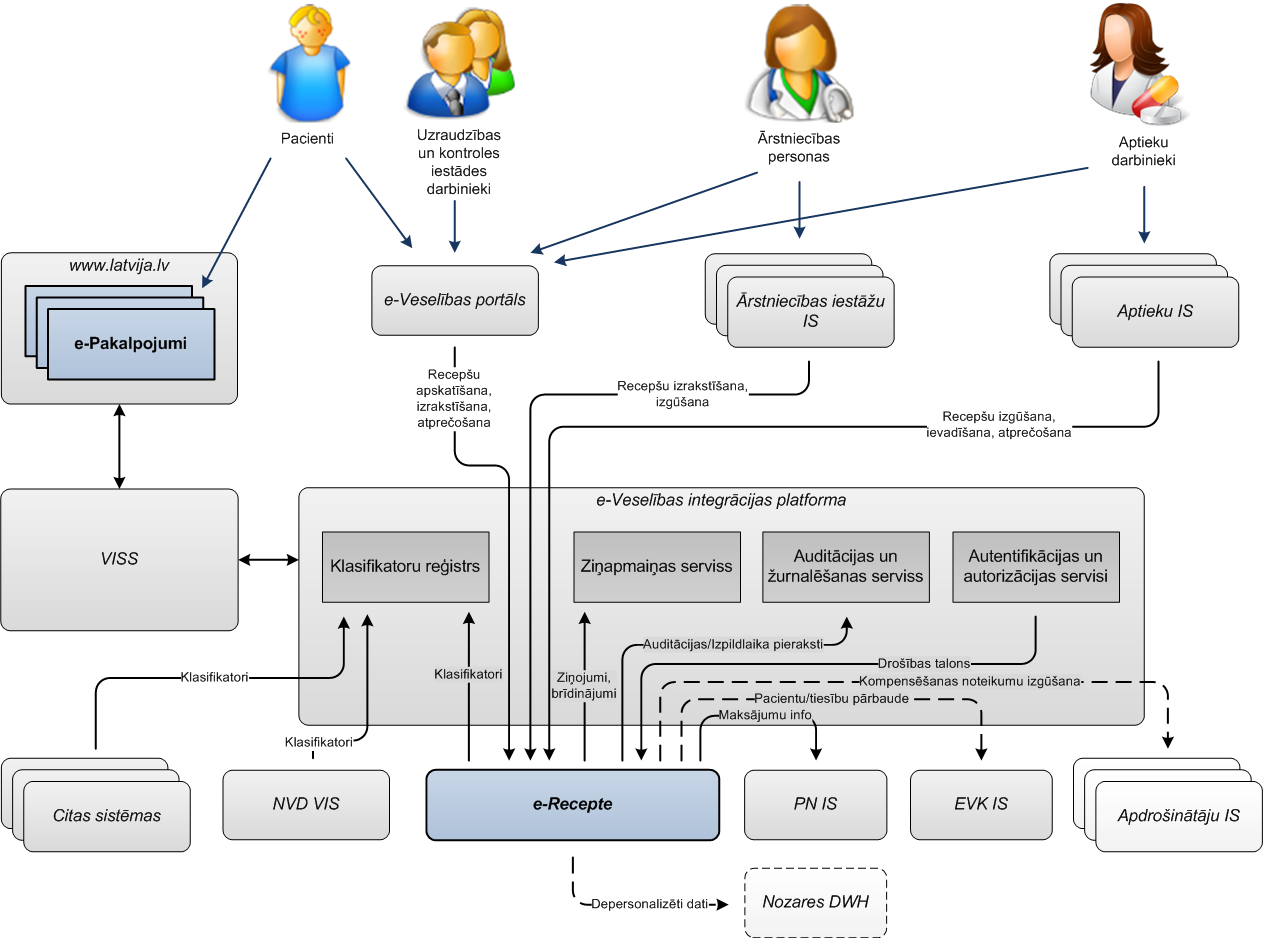 1.attēls. Shematisks attēlojums E-receptes IS sadarbībai ar citām E-veselības risinājumā iesaistītajām sistēmāmKatra no attēlā redzamajām E-veselības risinājumā iesaistītajām sistēmām nodrošina atbalstu noteiktai sfērai veselības aprūpes procesos:E-veselības integrācijas platforma (IP IS) nodrošina atsevišķu veselības aprūpes nozares informācijas sistēmu savstarpējo integrāciju un datu apmaiņu. IP IS nodrošina E-veselības risinājumā iesaistītās sistēmas ar autentifikācijas, autorizācijas, ziņapmaiņas, auditācijas un žurnalēšanas servisiem.E-veselības portāls (Portāls) nodrošina tīmeklī pieejamu lietotāja saskarni vairākām E-veselības risinājumā iesaistītajām sistēmām, tai skaitā E-receptes IS.Elektroniskas veselības kartes IS (EVK IS) nodrošina elektroniskās veselības kartes datu savākšanu, uzglabāšanu un izsniegšanu nacionālā līmenī, kā arī pacienta veselības aprūpes procesā veikto ārstniecības notikumu dokumentētu uzskaiti un šo ierakstu centralizētu pieejamību ārstniecības procesā.Elektronisko nosūtījumu/pierakstu IS (PN IS) nodrošina elektronisko apmeklējumu rezervēšanu  un veselības aprūpes darba plūsmu, kā arī elektronisko darbnespējas lapu un elektronisko veselības aprūpes pakalpojumu atlīdzības pieprasījumu apriti.E-Receptes IS ir servera sistēma ar programmisku saskarni. Piekļuve sistēmas funkcionalitātei tiks nodrošināta eksponējot Sistēmas pakalpes IP IS.2.tabula. Sistēmas saskarnes ar ārējām IS. tabulā nosauktas Sistēmas saskarnes ar citām E-veselības risinājumā iesaistītajām sistēmām. Detalizētāku informāciju par saskarnēm skatīt sistēmas saskarņu specifikācijā [9].2.tabula. Sistēmas saskarnes ar ārējām ISVadlīnijas E-veselības risinājumā iesaistīto sistēmu savstarpējai sadarbībai skatīt E-veselības arhitektūras vadlīniju dokumentā [8].Detalizētas prasības Sistēmas arhitektūrai un komponentiem skatīt Tehniskās arhitektūras dokumentā [10] un Infrastruktūras prasību aprakstā [11].Sistēmas funkcionālās iespējasSistēma nodrošina šādu galveno funkciju izpildi: iespēja ārstiem izrakstīt un vēlāk arī izgūt savas un saviem pacientiem izrakstītās e-receptes, izmantojot Portālu vai ārstniecības iestādes IS;iespēja aptiekām saņemt informāciju par e-receptēm (pēc receptes vai pacienta identifikatora) un reģistrēt Sistēmā recepšu pilnīgu vai daļēju izsniegšanu, izmantojot Portālu vai aptiekas IS;iespēja pacientiem redzēt sev izrakstītās e-receptes, izmantojot Portālu vai www.latvija.lv publicētos e-pakalpojumus;kompensējamo e-recepšu izsniegšanas fakta reģistrācija PN IS;audita un žurnalēšanas pierakstu nodošana IP IS auditēšanas un žurnalēšanas servisam;iespēja uzraudzības un kontroles iestādes darbiniekiem izgūt, atsaukt e-receptes, izgūt pacienta kontaktinformāciju, norādīt ĀL izrakstīšanas un izsniegšanas brīdinājumus.Lietotāju raksturojumsTā kā E-receptes IS ir servera sistēma, kuras galvenā funkcionalitāte tiek eksponēta ar tīmekļa pakalpju palīdzību, sistēmas lietotāji pārsvarā ir citu E-veselības risinājumā iesaistīto informācijas sistēmu lietotāji, E-receptes projekta ietvaros paredzēts realizēt saskarnes tikai e-pakalpojumiem, kuri tiks uzturēti www.latvija.lv.3.tabula. Sistēmas lietotāju grupas. tabulā nosauktas Sistēmas lietotāju grupas, to galvenās funkcijas un raksturiezīmes. 3.tabula. Sistēmas lietotāju grupasVispārējie ierobežojumiSistēmas tehniskie ierobežojumi aprakstīti Tehniskās arhitektūras dokumentā [10] (it īpaši dokumenta 4.1.nodaļā) un Infrastruktūras prasību aprakstā [11].Sistēmas risinājumu ierobežo iepirkuma prasību dokumenti (skatīt [3], [4], [5]), E-veselības risinājumā iesaistīto sistēmu ekspluatācijas noteikumi un arhitektūras vadlīnijas (skatīt [7], [8]) un zemāk uzskaitītie veselības aprūpes politikas plānošanas dokumenti, likumi un MK noteikumi:Politikas plānošanas dokumenti:Farmācijas nacionālā regulējuma koncepcija, Ministru kabineta 2008. gada 19.februāra rīkojums Nr.71;Pamatnostādņu „e-veselība Latvijā” īstenošanas plāns;Politikas plānošanas sistēmas attīstības pamatnostādnes, kas ir apstiprinātas ar Ministru kabineta 2006. gada 18. septembra rīkojumu Nr.705;Koncepcija "Normatīvo aktu sistēma veselības aizsardzības jomā", kas ir apstiprināta ar Ministru kabineta 2002. gada 9. aprīļa sēdes protokollēmumu (prot. Nr.15 38.§);Koncepcija "Par finanšu resursiem zāļu pieejamības nodrošināšanai pacientu ambulatorai ārstēšanai Latvijā nākamo piecu līdz desmit gadu laikā, valsts lomu un atbildību šajā procesā", kas ir apstiprināta ar Ministru kabineta 2004. gada 20. decembra rīkojumu Nr.1002;11.06.2010. MK rīkojums Nr. 326 "Grozījumi koncepcijā "Normatīvo aktu sistēma veselības aizsardzības jomā".Latvijas Republikas likumi:Farmācijas likums, Likums "Par narkotisko un psihotropo vielu un zāļu likumīgās aprites kārtību",Likums "Par prekursoriem",Ārstniecības likums,Fizisko personu datu aizsardzības likums,Valsts informācijas sistēmu likums,Elektronisko dokumentu likums.Eiropas Parlamenta un Padomes regulas:Eiropas Parlamenta un Padomes 2004. gada 11. februāra Regula (EK) Nr. 273/2004 par narkotisko vielu prekursoriem;Padomes 2004. gada 22. decembra Regula (EK) Nr. 111/2005, ar ko paredz noteikumus par uzraudzību attiecībā uz narkotisko vielu prekursoru tirdzniecību starp Kopienu un trešajām valstīm;Komisijas 2005. gada 27. jūlija Regula (EK) Nr. 1277/2005 par īstenošanas noteikumiem Eiropas Parlamenta un Padomes Regulai (EK) Nr. 273/2004 par narkotisko vielu prekursoriem un Padomes Regulai (EK) Nr.111/2005, ar ko izstrādā noteikumus narkotisko vielu prekursoru tirdzniecības starp Kopienu un trešajām valstīm uzraudzībai.Latvijas Republikas Ministru kabineta noteikumi:MK noteikumi Nr. 288 Aptieku darbības noteikumi, 23.03.2010;MK noteikumi Nr. 290 Farmaceitu profesionālās kvalifikācijas sertifikātu izsniegšanas, pārreģistrēšanas un anulēšanas kārtība, 23.02.2010;MK noteikumi Nr. 800 Farmaceitiskās darbības licencēšanas kārtība, 19.10.2011;MK noteikumi Nr. 454 Farmaceitu un farmaceitu asistentu reģistrēšanas kārtība, 27.04.2004;Ministru kabineta noteikumi Nr. 514 „Noteikumi par tehniskajām un organizatoriskajām prasībām, kādām atbilst kvalificēts sertifikāts, uzticams sertifikācijas pakalpojumu sniedzējs, droši elektroniskā paraksta radīšanas līdzekļi, kā arī kārtību, kādā veicama droša elektroniskā paraksta verificēšana”, 12.07.2005;Ministru kabineta 1996. gada 13. augusta noteikumi Nr. 327 "Narkotisko un psihotropo vielu un zāļu tranzīta noteikumi";Ministru kabineta 2011. gada 2. augusta noteikumi Nr. 610 „Aptieku un aptieku filiāļu izvietojuma kritēriji”;Ministru kabineta 2005. gada 8.marta noteikumi Nr.175 "Recepšu veidlapu izgatavošanas un uzglabāšanas, kā arī recepšu izrakstīšanas noteikumi";Ministru kabineta 2005. gada 25. oktobra noteikumi Nr. 803 "Noteikumi par zāļu cenu veidošanas principiem";Ministru kabineta 2005. gada 8. novembra noteikumi Nr. 847 "Noteikumi par Latvijā kontrolējamajām narkotiskajām vielām, psihotropajām vielām un prekursoriem";Ministru kabineta 2005. gada 22. novembra noteikumi Nr. 885 "Zāļu klasifikācijas kārtība";Ministru kabineta 2013. gada 22. janvāra noteikumi Nr. 47 „Farmakovigilances kārtība”; Ministru kabineta 2006. gada 17.  janvāra noteikumi Nr.  57 "Noteikumi par zāļu marķēšanas kārtību un zāļu lietošanas instrukcijai izvirzāmajām prasībām";Ministru kabineta 2006. gada 9.  maija noteikumi Nr.  376 "Zāļu reģistrēšanas kārtība";Ministru kabineta 2006. gada 31.  oktobra noteikumi Nr.  899 "Ambulatorajai ārstēšanai paredzēto zāļu un medicīnisko ierīču iegādes izdevumu kompensācijas kārtība";Ministru kabineta 2007. gada 6.  marta noteikumi Nr.  169 "Veterināro zāļu reklamēšanas kārtība";Ministru kabineta 2007. gada 26.  jūnija noteikumi Nr.  416 "Zāļu izplatīšanas un kvalitātes kontroles kārtība";Ministru kabineta 2005. gada 28.  jūnija noteikumi Nr. 473 „Elektronisko dokumentu izstrādāšanas, noformēšanas, glabāšanas un aprites kārtība valsts un pašvaldību iestādēs un kārtība, kādā notiek elektronisko dokumentu aprite starp valsts un pašvaldību iestādēm vai starp šīm iestādēm un fiziskajām un juridiskajām personām”;Ministru kabineta 2014. gada 11.  marta noteikumi Nr.  134 „Noteikumi par vienoto veselības nozares elektronisko informācijas sistēmu”.Pieņēmumi un atkarībasPieņēmumi un atkarības, kas iespaido šajā dokumentā apkopotās prasības:Izpildītājs pieņem, ka tiks izveidotas un ieviestas citas ar E-receptes IS saistītās E-veselības risinājuma informācijas sistēmas – IP IS, EVK IS, PN IS un Portāls.Izpildītājs pieņem, ka Sistēmas izstrādes laikā Pasūtītājs būs nodrošinājis sadarbības iespēju ar ārējo sistēmu izstrādātājiem un uzturētājiem, ar kuriem paredzētas starpsistēmu saskarnes.Izpildītājs pieņem, ka IP IS nodrošinās šādas koplietošanas funkcijas: klasifikatoru uzturēšana un izplatīšana, lietotāju tiesību pārvaldība, autentifikācija, autorizācija, brīdinājumu un ziņojumu apmaiņa, audita un sistēmas žurnāls.Izpildītājs pieņem, ka Portāls nodrošinās visas biznesa procesu ietvaros nepieciešamās lietotāju saskarnes. Izpildītājs pieņem, ka IP IS būs pieejami visi Sistēmas darbības nodrošināšanai nepieciešamie klasifikatori.Izpildītājs pieņem, ka IP IS nodrošina E-veselības risinājuma iesaistīto informācijas sistēmu savstarpējo integrāciju un datu apmaiņu, nodrošinot  ziņojumu šifrēšanu un ziņojumu drošību datu pārraides laikā. Tiek pieņemts, ka datu apmaiņa atbilst 1. kārtas TS 1. pielikumā [3] (053, 086) un 3. pielikumā [5] aprakstītajām prasībām.Izpildītājs pieņem, ka IP IS nodrošina servisa pieprasījumu, personas datu, autentifikāciju un autorizācijas auditāciju, veic auditācijas pierakstu uzglabāšanu atbilstoši 1. kārtas TS 1. pielikumā [3] (080, 081, 082, 084) un 3. pielikumā [5] aprakstītajām prasībām.Izpildītājs pieņem, ka IP IS nodrošina autentifikāciju un piekļuves tiesību kontroli atbilstoši 1. kārtas TS 1.pielikumā [3] (087, 088, 089, 090, 091, 094, 095) un 3.pielikumā [5] aprakstītajām prasībām. Lietotāju grupām nepieciešamās piekļuves tiesības uzskaitītas pielikumā „Piekļuves tiesības Sistēmas eksponētajām funkcijām”.Izpildītājs pieņem, ka pirms Sistēmas darbināšanas produkcijā Pasūtītājs būs nodrošinājis juridisko regulējumu sistēmā paredzētajai funkcionalitātei.Izpildītājs pieņem, ka Pasūtītājs nodrošinās atbilstošu infrastruktūru un tehnisko arhitektūru starpprojektu līmenī.Konkrētās prasībasNodaļā aprakstītas Sistēmai izvirzītās prasības, balstoties uz 1. kārtas TS dokumentiem ([3], [4] un [5]), 2. kārtas TS dokumentiem ([20]), intervijām ar Pasūtītāju, ārstniecības personām, farmaceitiem un citu E-veselības risinājumā iesaistīto IS izstrādātājiem.Vispārējās prasībasProcesu atbalstsVIS001	Sistēmai jānodrošina šādu procesu atbalsts (sk. „Biznesa procesi”):receptes izrakstīšana;receptes rezervēšana un izrakstīšana mājas vizītē;ĀL izsniegšana tiešsaistē (online);ĀL izsniegšana bez tiešsaistes (offline);e-receptes identifikācija;pacienta procesi;uzraudzības un kontroles procesi.Avots: 1. kārtas TS 1. sējuma [3] prasība: 004.E-pakalpojumu nodrošināšanaVIS002	Sistēmai jānodrošina atbalsts e-pakalpojumiem www.latvija.lv portālā (sk. sadaļu „E-pakalpojumi”), kuri nodrošina šādu funkcionalitāti:pacientam un pacienta pilnvardevējiem izrakstīto recepšu pārskats;pacientam izsniegto ĀL pārskats;detalizēta informācija par pacienta recepti.Funkcionālās prasībasSistēmas eksponējamās funkcijasSadaļa satur prasības attiecībā uz funkcijām, ko Sistēma eksponēs citām E-veselības risinājumā iesaistītām IS.Rezervēt receptesFUN001	Sistēmā jābūt pieejamai funkcijai, kas ļauj rezervēt jaunu e-receptes identifikatoru turpmākajai receptes izrakstīšanai.Avots: 1. kārtas TS 1.sējuma [3] prasības: 012, 014, 024, 055.Lietotāju grupa: Ārstniecības personas.Ieejas dati: 4.tabula. Funkcijas „Rezervēt receptes” ieejas datiApraksts:Sistēma pārbauda, vai pieprasītais e-recepšu identifikatoru skaits nepārsniedz X (konfigurējams Sistēmas parametrs).Sistēma pārbauda, vai persona, kas izsaukusi šo funkciju, nav rezervējusi vairāk par X identifikatoriem (konfigurējams Sistēmas parametrs).Sistēma ģenerē doto skaitu unikālu e-recepšu identifikatoru (sk. pielikumu „6.1 E-receptes identifikatora ģenerēšanas algoritms”).Katram uzģenerētajam identifikatoram:Sistēma izveido e-recepti ar doto identifikatoru un statusu „Rezervēta”.Sistēma uzstāda e-receptes rezervēšanas derīguma termiņu, balstoties uz Sistēmas konfigurācijas parametru.Sistēma saglabā recepti kopā ar trasējošo informāciju (sk. 4.7.1.5 Trasējošās informācijas pievienošana).Uzģenerētais unikālais identifikators nepieciešams, lai izrakstītu e-receptes. Neizmantotie e-recepšu identifikatori pēc derīguma termiņa beigām tiek atbrīvoti atkārtotai izmantošanai (sk. 4.2.2.3 Neizmantoto e-receptes identifikatoru dzēšana).Piezīmes:Informācija par personu, kas rezervē identifikatorus, tiek ņemta no IP IS izsniegtā drošības talona un dokumenta iesūtītāja datiem (sk. prasību SEC005).Validācijas:5.tabula. Funkcijas „Rezervēt receptes” validācijasIzejas dati:6.tabula. Funkcijas „Rezervēt receptes” izejas datiIzgūt kompensācijas nosacījumusFUN002	Sistēmā jābūt pieejamai funkcijai, kas ļauj veikt tiešsaistes pārbaudes pret valsts kompensācijas shēmu un ļauj izgūt atbilstošos izrakstīšanas nosacījumus un kompensācijas ierobežojumus.Avots: 1. kārtas TS 2.sējuma [4] procesu apraksts: R23.Lietotāju grupa: Ārstniecības personas.Ieejas dati:7.tabula. Funkcijas „Izgūt kompensācijas nosacījumus” ieejas datiApraksts:Sistēma pārbauda izrakstīšanas datuma korektumu; pārējās pārbaudes un kompensācijas nosacījumu izgūšana tiek veikta, balstoties uz izrakstīšanas datumā spēkā esošajiem klasifikatoriem.Sistēma, balstoties uz pacienta dzimšanas datumu, aprēķina pacienta vecumu uz funkcijas izsaukšanas brīdi un noskaidro pacienta vecuma grupu.Ja norādīts zāļu reģistrācijas numurs, sistēma kompensējamo medikamentu sarakstā atrod visus medikamentus, kas atbilst dotajam zāļu reģistrācijas numuram. Atrastajiem medikamentiem Sistēma noskaidro to kompensējamo zāļu grupu.Ja norādīta kompensējamo zāļu grupa, Sistēma kompensējamo medikamentu „A” sarakstā atrod visus medikamentus, kas atbilst dotajai kompensējamo zāļu grupai un zāļu formai, ja tāda norādīta.Ja norādīts kompensējamā medikamenta numurs, Sistēma noskaidro tā kompensējamo zāļu grupu.Sistēma atlasa kompensācijas nosacījumus, kas atbilst dotajai diagnozei, papildus diagnozei (ja tāda norādīta), pacienta vecuma grupai, pacienta dzimumam, kompensējamo zāļu grupai un ārstniecības specialitātei.Validācijas:8.tabula. Funkcijas „Izgūt kompensācijas nosacījumus” validācijasIzejas dati:9.tabula. Funkcijas „Izgūt kompensācijas nosacījumus” izejas datiIzrakstīt receptiFUN003	Sistēmā jābūt pieejamai funkcijai, kas ļauj ārstniecības personai izrakstīt parastās un īpašās receptes.Avots: 1. kārtas TS 1.sējuma [3] prasības: 004, 006, 007, 011, 014, 018, 019, 022, 024, 032, 033, 034, 035, 045, 046, 055, 076, 077, 078; TS 2.sējuma [4] process: P3; 2. kārtas TS [20] prasības: REC-02, POR-17, POR-24, POR-26; 2. kārtas IP: IP-03 [23].Lietotāju grupa: Ārstniecības personas.Ieejas dati:10.tabula. Funkcijas „Izrakstīt recepti” ieejas datiApraksts:Sistēma pārbauda, vai dotais e-receptes identifikators ir korekts.Sistēma pārbauda, vai recepti ar doto identifikatoru jau nav izrakstījusi ĀP vai ievadījis Sistēmā farmaceits.Sistēma pārbauda izrakstīšanas datuma korektumu; pārējās pārbaudes un kompensācijas nosacījumu izgūšana tiek veikta, balstoties uz izrakstīšanas datumā spēkā esošajiem klasifikatoriem.Sistēma pārbauda pacienta datu (personas kods, dzimšanas datums, vārds, uzvārds) korektumu. Sistēma pieprasa pacienta karti EVK IS.Ja pacientam atrasta pacienta karte EVK IS, Sistēma pārbauda, vai pacients ir bijis dzīvs uz receptes izrakstīšanas brīdi un vai pacienta vārds, uzvārds, dzimšanas datums un dzimums sakrīt ar datiem, kas saņemti no EVK IS.Sistēma, balstoties uz IP IS izsniegto drošības talonu un dokumenta iesūtītāja datiem (sk. prasību SEC005), pārbauda, vai persona, kas izsaukusi šo funkciju, atbilst receptes datos norādītajai.Ja ĀL ir klasificēts:Sistēma no klasifikatora “Zāļu izrakstīšanas kārtība” izgūst (sk. Elektronisko recepšu informācijas sistēmas klasifikatoru aprakstu [17]) atbilstošo zāļu izrakstīšanas kārtību.Ja atbilstoši zāļu izrakstīšanas kārtībai ĀL ir jāizraksta uz īpašās receptes veidlapas, Sistēma pārbauda, vai ĀL tiek izrakstīts uz īpašās receptes veidlapas.Ja norādīts zāļu reģistrācijas numurs vai aktīvo vielu saraksts: Sistēma pārbauda, vai nav pārsniegts pieļaujamais narkotisko vai tām pielīdzināmo psihotropo vielu daudzums, ko var izrakstīt uz vienas receptes.Ja norādīti valsts kompensācijas nosacījumi:Sistēma pārbauda, vai ĀL nav norādīts aktīvo vielu saraksta veidā vai brīvajā tekstā.Sistēma pārbauda, vai kompensējamais ārstniecības līdzeklis tiek izrakstīts uz īpašās receptes.Sistēma pārbauda, vai pacientam atrasta pacienta kartiņa vai arī norādīts EVAK kartes numurs.Sistēma, balstoties uz pacienta dzimšanas datumu, aprēķina pacienta vecumu uz funkcijas izsaukšanas brīdi un noskaidro pacienta vecuma grupu.Ja receptē norādīts zāļu reģistrācijas numurs, sistēma kompensējamo medikamentu sarakstā atrod visus medikamentus, kas atbilst dotajam zāļu reģistrācijas numuram. Atrastajiem medikamentiem Sistēma noskaidro to kompensējamo zāļu grupu.Ja receptē norādīta kompensējamo zāļu grupa, Sistēma kompensējamo medikamentu „A” sarakstā atrod visus medikamentus, kas atbilst dotajai kompensējamo zāļu grupai.Sistēma pārbauda, vai norādītie kompensācijas nosacījumi atbilst dotajai diagnozei, papildus diagnozei (ja tāda norādīta), pacienta vecuma grupai, pacienta dzimumam, kompensējamo zāļu grupai un ārstniecības personas specialitātei.Ja norādīts zāļu reģistrācijas numurs vai kompensējamā medikamenta numurs, Sistēma pārbauda, vai ĀL pacientam tiek izrakstīts pirmreizēji:Sistēma izgūst visas pacientam izrakstītās receptes, kurās norādīta attiecīgā diagnoze un ĀL, kas atbilst šādiem nosacījumiem:ja norādīts zāļu reģistrācijas numurs:sistēma izgūst receptes, kurās ĀL norādīts atbilstoši klasifikatoram „Latvijā reģistrēto zāļu saraksts” (sk. Latvijas zāļu valsts aģentūras Latvijā reģistrēto medikamentu klasifikatoru aprakstu [13]), kuram ir tāds pats aktīvo vielu sastāvs kā dotajā receptē norādītajam ĀL.Sistēma izgūst receptes, kurās ĀL norādīts kā aktīvo vielu saraksts, kuram ir tāds pats aktīvo vielu sastāvs kā dotajā receptē norādītajam ĀL. Ja norādīts kompensējamā medikamenta numurs:Sistēma izgūst receptes, kurās ĀL norādīts atbilstoši klasifikatoram „Kompensējamo zāļu saraksts” (sk. Kompensējamo zāļu sarakstu [14]) vai klasifikatoram „Kompensējamo zāļu grupas” (sk. Kompensējamo zāļu sarakstu [14]), kurš pieder tai pašai kompensējamo zāļu grupai kā dotajā receptē norādītajam ĀL.Ja kompensējamais medikaments atrodams klasifikatorā „Medikamentu saraksts” (sk. Latvijas zāļu valsts aģentūras Latvijā reģistrēto medikamentu klasifikatoru aprakstu [13]):Sistēma izgūst kompensējamam medikamentam atbilstošās zāles un to aktīvo vielu sastāvu.Sistēma izgūst receptes, kurās ĀL norādīts atbilstoši klasifikatoram „Latvijā reģistrēto zāļu saraksts” (sk. Latvijas zāļu valsts aģentūras Latvijā reģistrēto medikamentu klasifikatoru aprakstu [13]), kuram ir tāds pats aktīvo vielu sastāvs kā dotajā receptē norādītajam ĀL.Sistēma izgūst receptes, kurās ĀL norādīts kā aktīvo vielu saraksts, kuram ir tāds pats aktīvo vielu sastāvs kā dotajā receptē norādītajam ĀL.Ja iepriekšējos soļos netika atrasta neviena recepte, Sistēma pārbauda, vai ir norādīts konkrēta ražotāja zāļu izrakstīšanas pamatojums.Ja norādīts ārstēšanās kursa ilgums: Ja tiek izrakstīta īpašā recepte, Sistēma pārbauda, vai ārstēšanās kursa ilgums nepārsniedz 3 mēnešus.Ja tiek izrakstīta parastā recepte: ja ĀL norādīts brīvā tekstā, Sistēma pārbauda, vai ārstēšanās kursa ilgums nepārsniedz 3 mēnešus.Ja ĀL ir klasificēts:Sistēma pārbauda, vai ārstēšanās kursa ilgums nepārsniedz 12 mēnešus.Sistēma no klasifikatora “Zāļu izrakstīšanas kārtība” izgūst (sk. Elektronisko recepšu informācijas sistēmas klasifikatoru aprakstu [17]) atbilstošo zāļu izrakstīšanas kārtību.Sistēma pārbauda, vai ārstēšanās kursa ilgums nepārsniedz zālēm norādīto maksimālo ārstēšanās kursa ilgumu.Sistēma pārbauda, vai ārstēšanās kursa ilgums nepārsniedz zālēm norādīto maksimālo ārstēšanās kursa ilgumu pacientiem ar reproduktīvu potenciālu.Ja norādīts receptes derīguma termiņš:Ja tiek izrakstīta īpašā recepte, Sistēma pārbauda, vai norādītais receptes derīguma termiņš nepārsniedz 90 dienas.Ja tiek izrakstīta parastā recepte: Ja ĀL norādīts brīvā tekstā, Sistēma pārbauda, vai receptes derīguma termiņš nepārsniedz 3 mēnešus.Ja ĀL ir klasificēts:Sistēma no klasifikatora “Zāļu izrakstīšanas kārtība” izgūst (sk. Elektronisko recepšu informācijas sistēmas klasifikatoru aprakstu [17]) atbilstošo zāļu izrakstīšanas kārtību.Sistēma pārbauda, vai receptes derīguma termiņš nepārsniedz zālēm norādīto maksimālo receptes derīguma perioda ilgumu.Ja zālēm nav norādīts maksimālais receptes derīguma perioda ilgums:ja zāles drīkst izrakstīt ārstēšanas kursam ilgākam par 3 mēnešiem, Sistēma pārbauda, vai receptes derīguma termiņš nepārsniedz 12 mēnešus.Ja zāles nedrīkst izrakstīt ārstēšanas kursam ilgākam par 3 mēnešiem, Sistēma pārbauda, vai receptes derīguma termiņš nepārsniedz 3 mēnešus.Ja norādīts zāļu reģistrācijas numurs:Sistēma pārbauda, vai norādītajam ĀL nav piesaistīts izrakstīšanas brīdinājums (sk. „4.2.1.24 ĀL izrakstīšanas/izsniegšanas brīdinājuma uzstādīšana” 87. lpp).Ja receptes izrakstīšanas laikā veikto pārbaužu rezultātā netika atrastas kļūdas: ja sistēmā ir rezervēta recepte ar doto identifikatoru, Sistēma papildina receptes datus.Sistēma uzstāda receptes statusu uz „”.Ja norādītais ārstēšanas kursa ilgums ir lielāks par 3 mēnešiem (vai 90 dienām), Sistēma receptei uzstāda pazīmi „Ārstēšanās kursam”.Ja receptes derīguma termiņš nav norādīts:ja tiek izrakstīta īpašā recepte, Sistēma uzstāda 90 dienu ilgu receptes derīguma termiņu.Ja tiek izrakstīta parastā recepte:ja ĀL norādīts brīvā tekstā, Sistēma uzstāda 3 mēnešu ilgu receptes derīguma termiņu.Ja ĀL ir klasificēts:ja norādīts ārstēšanās kursa ilgums, un tas ir lielāks par 3 mēnešiem, Sistēma receptes derīguma termiņu uzstāda atbilstoši ārstēšanās kursa ilgumam.Ja ārstēšanās kursa ilgums nav norādīts vai tas ir mazāks par 3 mēnešiem, Sistēma  uzstāda 3 mēnešu ilgu receptes derīguma termiņu.Sistēma no klasifikatora “Zāļu izrakstīšanas kārtība” izgūst (sk. Elektronisko recepšu informācijas sistēmas klasifikatoru aprakstu [17]) atbilstošo zāļu izrakstīšanas kārtību.Ja receptes derīguma termiņš pārsniedz zālēm norādīto maksimālo receptes derīguma perioda ilgumu, samazina receptes derīguma termiņu, lai tas atbilstu zāļu izrakstīšanas kārtībai.Sistēma piesaista receptes ierakstam visus funkcijas darbības laikā veikto pārbaužu rezultātā konstatētos brīdinājumus.Sistēma saglabā recepti kopā ar trasējošo informāciju (sk. 4.7.1.5 Trasējošās informācijas pievienošana).Sistēma no EVK IS izgūst pacienta e-receptes pilnvarojumu sarakstu.Sistēma, izmantojot IP IS piedāvāto funkcionalitāti, nosūta pacientam, pacienta pilnvarotajām personām un aizgādņiem ziņojumu par jaunas e-receptes izrakstīšanu.Piezīmes:Informācija par ārstniecības personu un tās prakses vietu (ārstniecības iestādi) tiek ņemta no IP IS izsniegtā drošības talona un dokumenta iesūtītāja datiem (sk. prasību SEC005).Validācijas:11.tabula. Funkcijas „Izrakstīt recepti” validācijasIzejas dati:12.tabula. Funkcijas „Izrakstīt recepti” izejas datiIzgūt receptes datusFUN004	Sistēmā jābūt pieejamai funkcijai, kas ļauj izgūt receptes informāciju pēc receptes identifikatora.Avots: 1. kārtas TS 1.sējuma [3] prasības: 014, 015, 056; 2. kārtas TS [20] prasības: REC-02, POR-17, POR-19, POR-23, POR-24, POR-26; 2. kārtas IP: IP-03 [23].Lietotāju grupa: Ārstniecības personas, farmaceiti, farmaceitu asistenti, pacienti, uzraudzības un kontroles iestādes darbinieki.Ieejas dati:13.tabula. Funkcijas „Izgūt receptes datus” ieejas datiApraksts:Sistēma pārbauda, vai dotais e-receptes identifikators ir korekts.Sistēma sameklē e-recepti ar doto identifikatoru.Ja funkciju izsauc farmaceits vai farmaceita asistents, Sistēma pārbauda, vai recepti ir ievadījis farmaceits no šīs pašas aptiekas.Ja funkciju izsauc pacients un recepte izrakstīta citam pacientam, Sistēma pārbauda, vai personai, kas izsaukusi funkciju, ir deleģētas tiesības izgūt pacienta, kuram izrakstīta recepte, receptes.Ja funkciju izsauc persona, kas nav izveidojusi receptes ierakstu, nav pievienojusi receptei ĀL izsniegšanas ziņojumu un nav norādīta receptē kā pacients, Sistēma IP IS saglabā audita ierakstu, ka persona ir piekļuvusi pacienta personas datiem.Piezīmes:Informācija par personu, kas izsauc šo funkciju, tiek ņemta no IP IS izsniegtā drošības talona un dokumenta iesūtītāja datiem (sk. prasību SEC005).Informācija par deleģētajam tiesībām tiek ņemta no IP IS izsniegtā drošības talona. Validācijas:14.tabula. Funkcijas „Izgūt receptes datus” validācijasIzejas dati:15.tabula. Funkcijas „Izgūt receptes datus” izejas datiAtsaukt receptiFUN005	Sistēmā jābūt pieejamai funkcijai, kas ļauj ārstniecības personām atsaukt savas receptes, kā arī uzraudzības un kontroles iestādes darbiniekiem atsaukt e-recepti gadījumos, ja ir pietiekams pamats uzskatīt, ka recepte izrakstīta pārkāpjot normatīvo aktu prasības.Avots: 1. kārtas TS 2.sējuma [4] process: P3, U1, U2; 2. kārtas TS [20] prasības: POR-19.Lietotāju grupa: Ārstniecības personas, uzraudzības un kontroles iestādes darbinieki.Ieejas dati:16.tabula. Funkcijas „Atsaukt recepti” ieejas datiApraksts:Katram dotajam e-receptes identifikatoram:Sistēma pārbauda, vai dotais e-receptes identifikators ir korekts.Sistēma sameklē e-recepti ar doto identifikatoru.Ja funkciju izsauc ĀP, Sistēma pārbauda, vai recepti izrakstījusi šī pati persona.Sistēma pārbauda atsaukšanas datuma korektumu.Sistēma pārbauda, vai recepte .Ja funkcijas izpildes laikā, veikto pārbaužu rezultātā netika atrastas kļūdas: Katrai e-receptei:Sistēma uzstāda receptes statusu uz „”.Sistēma saglabā receptes atsaukšanas ziņojumu kopā ar trasējošo informāciju (sk. 4.7.1.5 Trasējošās informācijas pievienošana).Sistēma piesaista atsaukšanas ziņojumu e-receptei.Sistēma saglabā recepti kopā ar trasējošo informāciju (sk. 4.7.1.5 Trasējošās informācijas pievienošana).Sistēma nosūta receptē norādītajam pacientiem paziņojumu par receptes atsaukšanu.Ja funkciju izsaukusi persona, kas nav izrakstījusi šo recepti, Sistēma nosūta paziņojumu par receptes atsaukšanu arī ĀP, kas izrakstījusi šo recepti.Piezīmes:Informācija par personu, kas izsauc doto funkciju tiek ņemta no IP IS izsniegtā drošības talona un dokumenta iesūtītāja datiem (sk. prasību SEC005). Validācijas:17.tabula. Funkcijas „Atsaukt recepti” validācijasIzejas dati:18.tabula. Funkcijas „Atsaukt recepti” izejas datiIzgūt ĀP receptesFUN006	Sistēmā jābūt pieejamai funkcijai, kas ļauj ārstniecības personai izgūt sevis izrakstītās receptes.Avots: 1. kārtas TS 1.sējuma [3] prasības: 014; 1. kārtas TS 2.sējuma [4] process: M13; 2. kārtas TS [20] prasības: POR-17, POR-19, POR-26; 2. kārtas IP: IP-03 [23].Lietotāju grupa: Ārstniecības personas.Ieejas dati:19.tabula. Funkcijas „Izgūt ĀP receptes” ieejas datiApraksts:Sistēma atlasa visas ārstniecības personas izrakstītās receptes, kuras atbilst dotajiem kritērijiem. Atlasītās receptes Sistēma kārto pēc izrakstīšanas datuma dilstošā secībā.Validācijas:20.tabula. Funkcijas „Izgūt ĀP receptes” validācijasIzejas dati:21.tabula. Funkcijas „Izgūt ĀP receptes” izejas datiIzgūt pacienta receptes (ĀP)FUN007	Sistēmā jābūt pieejamai funkcijai, kas ļauj ārstniecības personai izgūt konkrētajam pacientam izrakstīto recepšu vēsturi.Avots: 1. kārtas TS 1.sējuma [3] prasības: 014; 2. kārtas IP: IP-03 [23].Lietotāju grupa: Ārstniecības personas.Ieejas dati:22.tabula. Funkcijas „Izgūt pacienta receptes (ĀP)” ieejas datiApraksts:Sistēma pārbauda pacienta personas koda korektumu, ja tāds norādīts.Sistēma atlasa visas dotajam pacientam izrakstītās receptes, kuras atbilst dotajiem kritērijiem. Sistēma saglabā audita ierakstu, ka ārstniecības persona piekļuvusi pacienta personas datiem.Atlasītās receptes Sistēma kārto pēc izrakstīšanas datuma augošā secībā. Validācijas:23.tabula. Funkcijas „Izgūt pacienta receptes (ĀP)” validācijasIzejas dati:24.tabula. Funkcijas „Izgūt pacienta receptes (ĀP)” izejas datiIzgūt pacienta iespējami lietojamos ĀLFUN008	Sistēmā jābūt pieejamai funkcijai, kas ļauj ārstniecības personai izgūt konkrētā pacienta iespējami lietojamos ārstniecības līdzekļus.Avots: 1. kārtas TS 2.sējuma [4] process: R5; 2. kārtas IP: IP-03 [23].Lietotāju grupa: Ārstniecības personas.Ieejas dati:25.tabula. Funkcijas „Izgūt pacienta iespējami lietojamos ĀL” ieejas datiApraksts:Sistēma pārbauda pacienta personas koda korektumu, ja tāds norādīts.Sistēma atlasa visas neizņemtās vai daļēji izņemtās receptes, kuras izrakstītas dotajam pacientam un kurām nav beidzies derīguma termiņš. Papildus tam, Sistēma atlasa arī visas pilnībā izņemtās vai daļēji izņemtās receptes, kurās norādītais ĀL lietošanas kurss (pamatojoties uz ārstniecības līdzekļa izsniegšanas datumu un receptē norādīto ārstēšanās kursa ilgumu) vai nu nav beidzies, vai beidzies pirms X (konfigurējams atribūts) dienām. Atlasītās receptes Sistēma kārto pēc izrakstīšanas datuma augošā secībā.Sistēma saglabā audita ierakstu, ka ārsts ir piekļuvis personas datiem.Validācijas:26.tabula. Funkcijas „Izgūt pacienta iespējami lietojamos ĀL” validācijasIzejas dati:27.tabula. Funkcijas „Izgūt pacienta iespējami lietojamos ĀL” izejas datiIzgūt pacientam biežāk izrakstītos ĀLFUN009	Sistēmā jābūt pieejamai funkcijai, kas ļauj ārstniecības personai izgūt konkrētajam pacientam biežāk izrakstīto ārstniecības līdzekļu sarakstu.Avots: 1. kārtas TS 1.sējuma [3] prasības: 020; 1. kārtas TS 2.sējuma [4] process: R17; 2. kārtas IP: IP-03 [23].Lietotāju grupa: Ārstniecības personas.Ieejas dati:28.tabula. Funkcijas „Izgūt pacientam biežāk izrakstītos ĀL” ieejas datiApraksts:Sistēma pārbauda pacienta personas koda korektumu, ja tāds ir norādīts.Sistēma atlasa dotajam pacientam pēdējo X mēnešu (konfigurējams Sistēmas parametrs) laikā izrakstītās receptes un apkopo tajās izrakstītos ārstniecības līdzekļus, kārtojot tos pēc izrakstīšanas biežuma un pēdējā izrakstīšanas datuma dilstošā secībā.Sistēma saglabā audita ierakstu, ka ārsts ir piekļuvis personas datiem.Validācijas:29.tabula. Funkcijas „Izgūt pacientam biežāk izrakstītos ĀL” validācijasIzejas dati:30.tabula. Funkcijas „Izgūt pacientam biežāk izrakstītos ĀL” izejas datiIzgūt ĀP biežāk izrakstītos ĀLFUN010	Sistēmā jābūt pieejamai funkcijai, kas ļauj ārstniecības personai izgūt savus biežāk izrakstītos ārstniecības līdzekļus.Avots: 1. kārtas TS 2.sējuma [4] process: R16; 2. kārtas TS [20] prasība: POR-17.Lietotāju grupa: Ārstniecības personas.Ieejas dati: Nav.Apraksts:Sistēma atlasa ārstniecības personas pēdējo X mēnešu (konfigurējams Sistēmas parametrs) laikā izrakstītās receptes un apkopo tajās norādītos ārstniecības līdzekļus, kārtojot tos pēc izrakstīšanas biežuma un pēdējā izrakstīšanas datuma, dilstošā secībā. Sistēma atgriež Y (konfigurējams Sistēmas parametrs) biežāk izrakstītās ĀL.Izejas dati:31.tabula. Funkcijas „Izgūt ĀP biežāk izrakstītos ĀL” izejas datiIzgūt ĀP biežāk lietotās diagnozesFUN011	Sistēmā jābūt pieejamai funkcijai, kas ļauj ārstniecības personai izgūt savas biežāk lietotās diagnozes.Avots: 1. kārtas TS 2.sējuma [4] process: R7.Lietotāju grupa: Ārstniecības personas.Ieejas dati: Nav.Apraksts:Sistēma atlasa ārstniecības personas pēdējo X mēnešu (konfigurējams Sistēmas parametrs) laikā izrakstītās receptes un apkopo tajās norādītās diagnozes, kārtojot tās pēc izrakstīšanas biežuma un pēdējā izrakstīšanas datuma, dilstošā secībā.Izejas dati:32.tabula. Funkcijas „Izgūt ĀP biežāk lietotās diagnozes” izejas datiIzgūt pacienta receptes (farmaceitam)FUN012	Sistēmā jābūt pieejamai funkcijai, kas ļauj farmaceitam izgūt pacientam un pacienta pilnvardevējiem izrakstīto recepšu sarakstu.Avots: 1. kārtas TS 2.sējuma [4] process: Z66; 2. kārtas TS [20] prasības: POR-20; 2. kārtas IP: IP-03 [23].Lietotāju grupa: Farmaceiti un farmaceita asistenti.Ieejas dati:33.tabula. Funkcijas „Izgūt pacienta receptes (farmaceitam)” ieejas datiApraksts:Sistēma pārbauda pacienta personas koda korektumu.Sistēma atlasa tikai tās e-receptes, pret kurām pacients var izņemt ĀL (ieskaitot pacienta pilnvardevēju receptes). Informācija par pacienta pilnvardevējiem tiek ņemta no EVK IS.Sistēma saglabā audita ierakstu, ka farmaceits ir piekļuvis pacienta personas datiem.Atlasītās receptes tiek kārtotas pēc izrakstīšanas datuma augošā secībā.Validācijas:34.tabula. Funkcijas „Izgūt pacienta receptes (farmaceitam)” validācijasIzejas dati:35.tabula. Funkcijas „Izgūt pacienta receptes (farmaceitam)” izejas datiIevadīt receptiFUN013	Sistēmā jābūt pieejamai funkcijai, kas ļauj farmaceitam ievadīt un labot uz papīra veidlapām izrakstītās parastās un īpašās receptes, pret kurām jau izsniegti medikamenti.Avots: 1. kārtas TS 1.sējuma [3] prasības: 010, 023, 024, 032, 033, 034, 035, 045, 046, 076, 077, 078; 2. kārtas TS [20] prasība: REC-02, REC-05, POR-17, POR-24, POR-26; 2. kārtas IP: IP-03 [23].Lietotāju grupa: Farmaceiti un farmaceitu asistenti.Ieejas dati:36.tabula. Funkcijas „Ievadīt recepti” ieejas datiApraksts:Ja norādīts e-receptes identifikators:Sistēma pārbauda, vai dotais e-receptes identifikators ir korekts.Sistēma pārbauda, vai recepti ar doto identifikatoru jau nav izrakstījusi ĀP.Sistēma pārbauda, vai recepti ar doto identifikatoru jau nav ievadījis Sistēmā farmaceits no citas aptiekas.Sistēma pārbauda izrakstīšanas datuma un derīguma termiņa korektumu. Pārējās pārbaudes tiek veiktas balstoties uz izrakstīšanas datumā spēkā esošajiem klasifikatoriem.Sistēma pārbauda pacienta datu (personas kods, dzimšanas datums, vārds, uzvārds) korektumu.Sistēma pieprasa pacienta karti EVK IS.Ja pacientam atrasta pacienta karte EVK IS, Sistēma pārbauda, vai pacients uz receptes izrakstīšanas brīdi bija dzīvs un vai pacienta vārds un uzvārds sakrīt ar datiem, kas saņemti no EVK IS.Ja ĀP (pēc norādītā personas koda vai ĀP koda) un ārstniecības iestāde (pēc iestādes vai filiāles koda) tika atrasta klasifikatoros:Sistēma pārbauda, vai norādītā ārstniecības persona, receptes izrakstīšanas brīdī, strādāja norādītajā ārstniecības iestādē, norādītajā specialitātē.Sistēma pārbauda, vai norādītajai ārstniecības personai ir tiesības izrakstīt receptes.Ja ĀL ir klasificēts:Sistēma no klasifikatora “Zāļu izrakstīšanas kārtība” izgūst (sk. Elektronisko recepšu informācijas sistēmas klasifikatoru aprakstu [17]) atbilstošo zāļu izrakstīšanas kārtību.Ja atbilstoši zāļu izrakstīšanas kārtībai ĀL ir jāizraksta uz īpašās receptes veidlapas, Sistēma pārbauda, vai ĀL tiek izrakstīts uz īpašās receptes veidlapas.Ja norādīts zāļu reģistrācijas numurs vai aktīvo vielu saraksts, Sistēma pārbauda, vai nav pārsniegts pieļaujamais narkotisko vai tām pielīdzināmo psihotropo vielu daudzums, ko var izrakstīt uz vienas receptes.Ja norādīti valsts kompensācijas apmērs:Sistēma pārbauda, vai ĀL nav norādīts aktīvo vielu saraksta veidā vai brīvajā tekstā.Sistēma pārbauda, vai kompensējamais ārstniecības līdzeklis tiek izrakstīts uz īpašās receptes.Sistēma pārbauda, vai pacientam atrasta pacienta kartiņa vai arī norādīts EVAK kartes numurs.Sistēma, balstoties uz pacienta dzimšanas datumu, aprēķina pacienta vecumu uz funkcijas izsaukšanas brīdi un noskaidro pacienta vecuma grupu.Ja receptē norādīts zāļu reģistrācijas numurs, sistēma kompensējamo medikamentu sarakstā atrod visus medikamentus, kas atbilst dotajam zāļu reģistrācijas numuram. Atrastajiem medikamentiem Sistēma noskaidro to kompensējamo zāļu grupu.Ja receptē norādīta kompensējamo zāļu grupa, Sistēma kompensējamo medikamentu „A” sarakstā atrod visus medikamentus, kas atbilst dotajai kompensējamo zāļu grupai.Sistēma pārbauda, vai kompensācijas apmērs atbilst dotajai diagnozei, papildus diagnozei (ja tāda norādīta), pacienta vecuma grupai, pacienta dzimumam, kompensējamo zāļu grupai un ārstniecības specialitātei.Ja norādīts ārstēšanās kursa ilgums: Ja tiek izrakstīta īpašā recepte, Sistēma pārbauda, vai ārstēšanās kursa ilgums nepārsniedz 3 mēnešus.Ja tiek izrakstīta parastā recepte: Ja ĀL norādīts brīvā tekstā, Sistēma pārbauda, vai ārstēšanās kursa ilgums nepārsniedz 3 mēnešus.Ja ĀL ir klasificēts:Sistēma pārbauda, vai ārstēšanās kursa ilgums nepārsniedz 12 mēnešus.Sistēma no klasifikatora “Zāļu izrakstīšanas kārtība” izgūst (sk. Elektronisko recepšu informācijas sistēmas klasifikatoru aprakstu [17]) atbilstošo zāļu izrakstīšanas kārtību.Sistēma pārbauda, vai ārstēšanās kursa ilgums nepārsniedz zālēm norādīto maksimālo ārstēšanās kursa ilgumu.Ja norādīts receptes derīguma termiņš:Ja tiek izrakstīta īpašā recepte, Sistēma pārbauda, vai norādītais receptes derīguma termiņš nepārsniedz 90 dienas.Ja tiek izrakstīta parastā recepte: Ja ĀL norādīts brīvā tekstā, Sistēma pārbauda, vai receptes derīguma termiņš nepārsniedz 3 mēnešus.Ja ĀL ir klasificēts:Sistēma no klasifikatora “Zāļu izrakstīšanas kārtība” izgūst (sk. Elektronisko recepšu informācijas sistēmas klasifikatoru aprakstu [17]) atbilstošo zāļu izrakstīšanas kārtību.Sistēma pārbauda, vai receptes derīguma termiņš nepārsniedz zālēm norādīto maksimālo receptes derīguma perioda ilgumu.Ja zālēm nav norādīts maksimālais receptes derīguma perioda ilgums:Ja zāles drīkst izrakstīt ārstēšanas kursam, ilgākam par 3 mēnešiem, Sistēma pārbauda, vai receptes derīguma termiņš nepārsniedz 12 mēnešus.Ja zāles nedrīkst izrakstīt ārstēšanas kursam, ilgākam par 3 mēnešiem, Sistēma pārbauda, vai receptes derīguma termiņš nepārsniedz 3 mēnešus.Visiem ĀL izsniegšanas ziņojumiem:Sistēma pārbauda ĀL izsniegšanas datuma korektumu; pārējās pārbaudes tiek veiktas balstoties uz izsniegšanas datumā spēkā esošajiem klasifikatoriem.Ja ĀL izsniegšanas ziņojumā norādīts aizvietojošais sertifikāts, Sistēma pārbauda aizvietojošā sertifikāta datu pareizību.Ja veikto pārbaužu rezultāta netika atrastas kļūdas:Ja Sistēmā jau reģistrēts ĀL izsniegšanas ziņojums ar šādu transakcijas identifikatoru, Sistēma izveido jaunu ĀL izsniegšanas ziņojuma ieraksta versiju.Sistēma saglabā ĀL izsniegšanas ziņojuma ierakstu kopā ar trasējošo informāciju (sk. 4.7.1.5 Trasējošās informācijas pievienošana).Sistēma piesaista izveidoto ĀL izsniegšanas ziņojuma ierakstu receptei.Sistēma atzīmē ārstniecības līdzekļa izsniegšanas transakcijas identifikatoru kā izmantotu.Sistēma saglabā recepti kopā ar trasējošo informāciju (sk. 4.7.1.5 Trasējošās informācijas pievienošana).Sistēma piesaista brīdinājumus ĀL izsniegšanas ziņojuma ierakstam.Ja funkcijas darbības laikā veikto pārbaužu rezultāta netika atrastas kļūdas: Ja sistēmā jau ir recepte ar doto identifikatoru, Sistēma izveido jaunu receptes versiju.Sistēma uzstāda receptes statusu uz „Pilnībā izsniegta”.Sistēma receptei uzstāda pazīmi „Ievadījis farmaceits”.Sistēma izveido un saglabā jaunus ĀL izsniegšanas ziņojumu ierakstus kopā ar trasējošo informāciju (sk. 4.7.1.5 Trasējošās informācijas pievienošana).Sistēma piesaista izveidotos ĀL izsniegšanas ziņojumu ierakstus receptei.Sistēma piesaista receptes ierakstam visus funkcijas darbības laikā veikto pārbaužu rezultātā konstatētos brīdinājumus.Sistēma saglabā recepti kopā ar trasējošo informāciju (sk. 4.7.1.5 Trasējošās informācijas pievienošana).Validācijas:37.tabula. Funkcijas „Ievadīt recepti” validācijasIzejas dati:38.tabula. Funkcijas „Ievadīt recepti” izejas datiIzgūt receptes datus ĀL izsniegšanaiFUN014	Sistēmā jābūt pieejamai funkcijai, kas ļautu farmaceitam izgūt receptes datus turpmākai ārstniecības līdzekļa izsniegšanai.Avots: 1. kārtas TS 2.sējuma [4] procesu apraksts: Z4; 2. kārtas TS [20] prasība: REC-05.Lietotāju grupa: Farmaceiti un farmaceita asistenti.Ieejas dati:39.tabula. Funkcijas „Izgūt receptes datus ĀL izsniegšanai” ieejas datiApraksts:Sistēma pārbauda, vai dotais e-receptes identifikators ir korekts.Sistēma sameklē e-recepti ar doto identifikatoru.Sistēma pārbauda, vai recepte nav rezervēta (receptei nav ievadīta pacienta un ĀL informācija).Sistēma pārbauda, vai recepti Sistēmā ir ievadījis farmaceits.Sistēma pārbauda ĀL izsniegšanas datuma korektumu; pārējās pārbaudes un kompensācijas nosacījumu izgūšana tiek veikta balstoties uz izsniegšana datumā spēkā esošajiem klasifikatoriem.Sistēma pārbauda, vai recepte nav atsaukta.Sistēma pārbauda, vai receptei nav beidzies derīguma termiņš.Sistēma pārbauda, vai recepte nav pilnībā izsniegta.Sistēma pārbauda, vai receptei ir aprēķināts kopējais izsniegtā ĀL daudzums (izsniegtā ĀL daudzumu var aprēķināt visiem receptē iepriekš reģistrētajiem ĀL izsniegšanas ziņojumiem).Sistēma pārbauda, vai recepte nav bloķēta ĀL izsniegšanai citā aptiekā.Ja pacients ir LR iedzīvotājs, Sistēma pieprasa pacienta karti EVK IS.Ja pacientam atrasta pacienta karte EVK IS, Sistēma pārbauda, vai pacients ir dzīvs.Gadījumā, ja receptē izrakstīto ĀL kompensē valsts, Sistēma pārbauda, vai receptē izrakstītais ārstniecības līdzeklis vēl joprojām tiek kompensēts.Sistēma pārbauda, vai ārstniecības persona nav norādījusi īpašos izsniegšanas nosacījumus.Sistēma pārbauda, vai norādītajam ĀL nav piesaistīts izsniegšanas brīdinājums (sk. „4.2.1.24 ĀL izrakstīšanas/izsniegšanas brīdinājuma uzstādīšana” 87. lpp).Ja receptes veikto pārbaužu rezultāta netika konstatētas kļūdas:Sistēma saglabā audita ierakstu, kas farmaceits ir piekļuvis personas datiem.Sistēma ģenerē jaunu ārstniecības līdzekļa izsniegšanas transakcijas identifikatoru un piesaista to e-receptei.Sistēma bloķē e-receptes ierakstu, līdz izsniegšanas fakta reģistrācijai vai atteikumam.Validācijas:40.tabula. Funkcijas „Izgūt receptes datus ĀL izsniegšanai” validācijasIzejas dati:41.tabula. Funkcijas „Izgūt receptes datus ĀL izsniegšanai” izejas datiAtzīmēt ĀL izsniegšanuFUN015	Sistēmā jābūt pieejamai funkcijai, kas farmaceitiem ļauj atzīmēt ārstniecības līdzekļa izsniegšanu.Avots: 1. kārtas TS 1.sējuma [3] prasības: 004, 008, 009, 016, 026, 056, 076, 079; 1. kārtas TS 2.sējuma [4] procesu apraksts: Z16; 2. kārtas TS [20] prasība: REC-05, POR-23, POR-24.Lietotāju grupa: Farmaceiti un farmaceitu asistenti.Ieejas dati:42.tabula. Funkcijas „Atzīmēt ĀL izsniegšanu” ieejas datiApraksts:Sistēma pārbauda, vai dotais e-receptes identifikators ir korekts.Sistēma sameklē e-recepti ar doto identifikatoru.Sistēma pārbauda, vai receptei ir piesaistīts dotais ārstniecības līdzekļa izsniegšanas transakcijas identifikators.Sistēma pārbauda, vai transakcijas identifikators tika izsniegts aptiekai, no kuras tiek izsaukta funkcija.Sistēma pārbauda ĀL izsniegšanas datuma korektumu; pārējās pārbaudes tiek veiktas balstoties uz izsniegšanas datumā spēkā esošajiem klasifikatoriem.Ja ĀL izsniegšanas ziņojumā norādīts aizvietojošais sertifikāts, Sistēma pārbauda aizvietojošā sertifikāta datu pareizību.Ja receptei norādītas personas, kas drīkst izņemt receptē izrakstīto ĀL:Sistēma pārbauda, vai norādīts saņēmējs.Sistēma pārbauda, vai saņēmējs atbilst kādai no norādītajām personām (sakrīt identifikācijas numurs, vārds un uzvārds).Ja ĀL izsniegšanas ziņojumā norādīts, ka izsniegto medikamentu kompensē valsts: Sistēma pārbauda, vai izsniegšana ziņojumā norādītais medikaments klasificēts atbilstoši klasifikatoram „Kompensējamo zāļu saraksts” (sk. Kompensējamo zāļu sarakstu [14]) vai  tas ir klasificēts atbilstoši klasifikatoram „Medikamentu saraksts” (sk. Latvijas zāļu valsts aģentūras Latvijā reģistrēto medikamentu klasifikatoru aprakstu [13]) un tam ir sasaiste ar klasifikatoru „Kompensējamo zāļu saraksts”.Ja receptē norādīta pazīme, ka ĀL nedrīkst aizvietot:Ja receptē norādīts zāļu reģistrācijas numurs:Ja izsniegšana ziņojumā norādītais medikaments klasificēts atbilstoši klasifikatoram „Medikamentu saraksts” (sk. Latvijas zāļu valsts aģentūras Latvijā reģistrēto medikamentu klasifikatoru aprakstu [13]), bet tas neatbilst izrakstītajām zālēm, Sistēma pārbauda, vai ir norādīts aizvietošanas pamatojums.Ja izsniegšana ziņojumā norādītais medikaments klasificēts atbilstoši klasifikatoram „Kompensējamo zāļu saraksts” (sk. Kompensējamo zāļu sarakstu [14]), bet tas neatbilst izrakstītajām zālēm (klasifikatoros nav sasaistes), Sistēma pārbauda, vai ir norādīts aizvietošanas pamatojums.Ja izsniegšana ziņojumā izsniegtais medikaments norādīts brīvā tekstā, Sistēma pārbauda, vai ir norādīts aizvietošanas pamatojums.Ja receptē norādīts kompensējamā medikamenta numurs:Ja izsniegšana ziņojumā norādītais medikaments klasificēts atbilstoši klasifikatoram „Kompensējamo zāļu saraksts” (sk. Kompensējamo zāļu sarakstu [14]), bet neatbilst izrakstītajam ĀL, Sistēma pārbauda, vai ir norādīts aizvietošanas pamatojums.Ja izsniegšana ziņojumā norādītais medikaments klasificēts atbilstoši klasifikatoram „Medikamentu saraksts” (sk. Latvijas zāļu valsts aģentūras Latvijā reģistrēto medikamentu klasifikatoru aprakstu [13]), bet neatbilst izrakstītajam ĀL (klasifikatoros nav sasaistes), Sistēma pārbauda, vai ir norādīts aizvietošanas pamatojums.Ja izsniegšana ziņojumā izsniegtais medikaments norādīts brīvā tekstā, Sistēma pārbauda, vai ir norādīts aizvietošanas pamatojums.Sistēma veic izsniegtā ĀL daudzuma un atbilstības validācijas (sk. FUN026).Ja veikto pārbaužu rezultāta netika atrastas kļūdas:Ja Sistēmā jau reģistrēts ĀL izsniegšanas ziņojums ar šādu transakcijas identifikatoru, Sistēma izveido jaunu ĀL izsniegšanas ziņojuma ieraksta versiju.Sistēma saglabā ĀL izsniegšanas ziņojuma ierakstu kopā ar trasējošo informāciju (sk. 4.7.1.5 Trasējošās informācijas pievienošana).Sistēma piesaista izveido ĀL izsniegšanas ziņojuma ierakstu receptei.Sistēma atzīmē ārstniecības līdzekļa izsniegšanas transakcijas identifikatoru kā izmantotu.Sistēma mēģina pārrēķināt izsniegto ĀL daudzumu atbilstoši E-receptē norādītajam ĀL stiprumam un daudzuma mērvienībām (sk. pielikumu “Izsniegtā ĀL daudzuma aprēķināšana”). Ja izsniegto ĀL daudzumu var aprēķināt: Sistēma  pārrēķina atlikušo ārstniecības līdzekļa daudzumu.Sistēma uzstāda -receptes statusu.Sistēma atbloķē e-receptes ierakstu.Sistēma saglabā recepti kopā ar trasējošo informāciju (sk. 4.7.1.5 Trasējošās informācijas pievienošana).Piezīmes:Informācija par farmaceitu un aptieku tiek ņemta no IP IS izsniegtā drošības talona un dokumenta iesūtītāja datiem (sk. prasību SEC005).Validācijas:43.tabula. Funkcijas „Atzīmēt ĀL izsniegšanu” validācijasIzejas dati:44.tabula. Funkcijas „Atzīmēt ĀL izsniegšanu” izejas datiAtcelt ĀL izsniegšanuFUN016	Sistēmā jābūt pieejamai funkcijai, kas farmaceitiem ļauj atteikt ārstniecības līdzekļa izsniegšanas transakciju.Avots: 1. kārtas TS 2.sējuma [4] procesu apraksts: Z18; 2. kārtas TS [20] prasības: REC-05.Lietotāju grupa: Farmaceiti un farmaceitu asistenti.Ieejas dati:45.tabula. Funkcijas „Atcelt ĀL izsniegšanu” ieejas datiApraksts:Sistēma pārbauda, vai dotais e-receptes identifikators ir korekts.Sistēma sameklē e-recepti ar doto identifikatoru.Sistēma pārbauda, vai receptei ir piesaistīts dotais ārstniecības līdzekļa izsniegšanas transakcijas identifikators.Sistēma pārbauda, vai transakcijas identifikators tika izsniegts aptiekai, no kuras tiek izsaukta funkcija.Sistēma pārbauda, vai norādītajam transakcijas identifikatoram nav piereģistrēts ĀL izsniegšanas ziņojums.Ja veikto pārbaužu rezultātā netika atrastas kļūdas, Sistēma dzēš izsniegšanas transakcijas identifikatoru Sistēma atbloķē e-receptes ierakstu.Validācijas:46.tabula. Funkcijas „Atcelt ĀL izsniegšanu” validācijasIzejas dati:47.tabula. Funkcijas „Atcelt ĀL izsniegšanu” izejas datiIzgūt aptiekā izsniedzamo ĀL sarakstuFUN017	Sistēmā jābūt pieejamai funkcijai, kas farmaceitam ļauj izgūt sarakstu ar ārstniecības līdzekļiem, kurus paredzēts izsniegt šajā aptiekā.Avots: 1. kārtas TS 1.sējuma [3] prasība: 016.Lietotāju grupa: Farmaceiti un farmaceitu asistenti.Ieejas dati: Nav.Apraksts:Sistēma atlasa sarakstu ar visiem ārstniecības līdzekļiem, kurus paredzēts izsniegt dotajā aptiekā (pacientam ir iespēja norādīt aptieku, kurā saņemt ārstniecības līdzekļus pret receptēm). Piezīmes:Informācija par aptieku tiek ņemta no IP IS izsniegtā drošības talona un dokumenta iesūtītāja datiem (sk. prasību SEC005).Izejas dati:48.tabula. Funkcijas „Izgūt aptiekā izsniedzamo ĀL sarakstu” izejas datiIzgūt aptiekā izsniegto ĀL sarakstuFUN018	Sistēmā jābūt pieejamai funkcijai, kas ļauj farmaceitam izgūt sarakstu ar aptiekā izsniegtajiem ārstniecības līdzekļiem.Avots: 1. kārtas TS 1.sējuma [3] prasība: 016.Lietotāju grupa: Farmaceiti un farmaceitu asistenti.Ieejas dati:49.tabula. Funkcijas „Izgūt aptiekā izsniegto ĀL sarakstu” ieejas datiApraksts:Sistēma atlasa sarakstu ar visiem ārstniecības līdzekļu izsniegšanas faktiem, kas reģistrēti no dotās aptiekas. Ārstniecības līdzekļa izsniegšanas fakti tiek kārtoti pēc izsniegšanas datuma augošā secībā.Piezīmes:Informācija par aptieku tiek ņemta no IP IS izsniegtā drošības talona un dokumenta iesūtītāja datiem (sk. prasību SEC005).Validācijas:50.tabula. Funkcijas „Izgūt aptiekā izsniegto ĀL sarakstu” validācijasIzejas dati:51.tabula. Funkcijas „Izgūt aptiekā izsniegto ĀL sarakstu” izejas datiIzgūt pacienta receptes (pacientam)FUN019	Sistēmā jābūt pieejamai funkcijai, kas ļauj izgūt pacientam un pacienta pilnvardevējiem izrakstīto recepšu sarakstu.Avots: 1. kārtas TS 1.sējuma [3] prasības: 015, 112; 1. kārtas TS 2.sējuma [4] process: P1, P2.Lietotāju grupa: Pacienti.Ieejas dati:52.tabula. Funkcijas „Izgūt pacienta receptes (pacientam)” ieejas datiApraksts:Gadījumā, ja norādīta pazīme, ka jāiekļauj pacienta receptes, Sistēma atlasa pacientam izrakstītās receptes, kuras atbilst dotajiem kritērijiem.Gadījumā, ja norādīta pazīme, ka jāiekļauj pacienta pilnvardevējiem izrakstītās receptes, Sistēma atlasa arī pacienta pilnvardevējiem izrakstītās receptes, kuras atbilst dotajiem kritērijiem.Atlasītās receptes tiek kārtotas pēc izrakstīšanas datuma, augošā secībā.Piezīmes:Informācija par pacientu un tā pilnvardevējiem tiek ņemta no IP IS izsniegtā drošības talona un dokumenta iesūtītāja datiem (sk. prasību SEC005).Informācija par deleģētajam tiesībām tiek ņemta no IP IS izsniegtā drošības talona. Validācijas:53.tabula. Funkcijas „Izgūt pacienta receptes (pacientam)” validācijasIzejas dati:54.tabula. Funkcijas „Izgūt pacienta receptes (pacientam)” izejas datiIzgūt aptiekuFUN020	Sistēmā jābūt pieejamai funkcijai, kas pacientam ļauj izgūt aptieku, kurā pacients izvēlējies saņemt ārstniecības līdzekļus pret receptēm.Avots: 1. kārtas TS 1.sējuma [3] prasības: 015, 077.Lietotāju grupa: Pacienti.Ieejas dati:55.tabula. Funkcijas „Izgūt aptieku” ieejas datiApraksts:Sistēma pārbauda pacienta personas koda korektumu.Ja persona izsauc funkciju citas personas vārdā (norādītais personas kods neatbilst drošības talonam), Sistēma pārbauda, vai personai, kas izsaukusi funkciju, ir deleģētas tiesības izgūt pacienta, kura personas kods norādīts ieejas datos, profilu.Piezīmes:Informācija par personu, kas izsauc šo funkciju, tiek ņemta no IP IS izsniegtā drošības talona un dokumenta iesūtītāja datiem (sk. prasību SEC005).Informācija par deleģētajam tiesībām tiek ņemta no IP IS izsniegtā drošības talona. Validācijas:56.tabula. Funkcijas „Izgūt aptieku” validācijasIzejas dati:57.tabula. Funkcijas „Izgūt aptieku” izejas datiNorādīt aptiekuFUN021	Sistēmā jābūt pieejamai funkcijai, kas pacientam ļauj norādīt aptieku, kurā saņemt ārstniecības līdzekļus pret receptēm.Avots: 1. kārtas TS 1.sējuma [3] prasības: 015, 077.Lietotāju grupa: Pacienti.Ieejas dati:58.tabula. Funkcijas „Norādīt aptieku” ieejas datiApraksts:Sistēma pārbauda pacienta personas koda korektumu.Ja persona izsauc funkciju citas personas vārdā (norādītais personas kods neatbilst drošības talonam), Sistēma pārbauda, vai personai, kas izsaukusi funkciju, ir deleģētas tiesības uzstādīt pacienta, kura personas kods norādīts ieejas datos, profilu.Ja aptiekas kods ir norādīts, Sistēma saglabā noradīto aptieku pacienta uzstādījumos.Ja aptiekas kods nav norādīts, Sistēma notīra pacienta uzstādījumu.Piezīmes:Informācija par personu, kas izsauc šo funkciju, tiek ņemta no IP IS izsniegtā drošības talona un dokumenta iesūtītāja datiem (sk. prasību SEC005).Informācija par deleģētajam tiesībām tiek ņemta no IP IS izsniegtā drošības talona. Validācijas:59.tabula. Funkcijas „Norādīt aptieku” validācijasIzejas dati:60.tabula. Funkcijas „Norādīt aptieku” izejas datiIzgūt receptes (uzraugam)FUN022	Sistēmā jābūt pieejamai funkcijai, kas ļautu uzraudzības un kontroles iestādes darbiniekiem izgūt Sistēmā reģistrētās receptes.Avots: 1. kārtas TS 2.sējuma [4] procesu apraksts: U3; 2. kārtas IP: IP-03 [23].Lietotāju grupa: Uzraudzības un kontroles iestādes darbinieki.Ieejas dati:61.tabula. Funkcijas „Izgūt receptes (uzraugam)” ieejas datiApraksts:Sistēma atlasa receptes, kuras atbilst dotajiem kritērijiem.Sistēma saglabā audita ierakstu, ka uzraudzības un kontroles iestādes darbinieks ir piekļuvis pacienta personas datiem.Atlasītās receptes tiek kārtotas pēc izrakstīšanas datuma, augošā secībā.Piezīmes:Informācija par uzraudzības un kontroles iestādes darbinieku tiek ņemta no IP IS izsniegtā drošības talona un dokumenta iesūtītāja datiem (sk. prasību SEC005).Validācijas:62.tabula. Funkcijas „Izgūt receptes (uzraugam)” validācijasIzejas dati:63.tabula. Funkcijas „Izgūt receptes (uzraugam)” izejas datiIzgūt pacientu kontaktinformācijuFUN023	Sistēmā jābūt pieejamai funkcijai, kas ļauj uzraudzības un kontroles iestādes darbiniekiem izgūt sarakstu ar pacientiem, kuriem izrakstīts konkrēts ārstniecības līdzeklis.Avots: 1. kārtas TS 2.sējuma [4] procesu apraksts: U3.Lietotāju grupa: Uzraudzības un kontroles iestādes darbinieki.Ieejas dati:64.tabula. Funkcijas „Izgūt pacientu kontaktinformāciju” ieejas datiApraksts:Sistēma atlasa visas receptes, kurās norādīts dotais ĀL, kuru pacients varētu pašreiz lietot vai izņemt (līdzīgi kā tas tiek darīts funkcijas „Izgūt pacienta iespējami lietojamos ĀL” gadījumā).Sistēma, balstoties uz kompensējamo zāļu sarakstu, noskaidro kompensējamo zāļu grupu, ja dotās zāles atrodamas kompensējamo zāļu sarakstā.Ja atrasta kompensējamo zāļu grupa, Sistēma atlasa arī kompensējamās receptes, kurās izrakstītas zāles pēc attiecīgais kompensējamo zāļu grupas.Sistēma atlasa visas receptes, pret kurām pēc norādītā datuma tika izsniegtas dotās zāles.Sistēma apkopo un atgriež pacientu sarakstu, kas izgūts no atlasītajām receptēm.Par katru atlasīto pacientu Sistēma saglabā audita ierakstu, ka uzraudzības un kontroles iestādes darbinieks ir piekļuvis personas datiem.Validācijas:65.tabula. Funkcijas „Izgūt pacientu kontaktinformāciju” validācijasIzejas dati:66.tabula. Funkcijas „Izgūt pacientu kontaktinformāciju” izejas datiĀL izrakstīšanas/izsniegšanas brīdinājuma uzstādīšanaFUN024	Sistēmā jābūt pieejamai funkcijai, kas ļauj uzraudzības un kontroles iestādes darbiniekiem pievienot informāciju par zāļu vai atsevišķu zāļu sēriju atsaukšanu, kas brīdinājuma veidā attēlojas ārstam attiecīgo zāļu izrakstīšanas brīdī vai farmaceitam izsniegšanas brīdī.Lietotāju grupa: Uzraudzības un kontroles iestādes darbinieki.Ieejas dati:67.tabula. Funkcijas „ĀL izrakstīšanas/izsniegšanas brīdinājuma uzstādīšana” ieejas datiApraksts:Ja dotajam ĀL jau uzstādīts izrakstīšanas/izsniegšanas brīdinājums, Sistēma to deaktivizē.Sistēma saglabā ĀL izrakstīšanas/izsniegšanas brīdinājumu kopā ar trasējošo informāciju (sk. 4.7.1.5 Trasējošās informācijas pievienošana).Piezīmes:Informācija par uzraudzības un kontroles iestādes darbinieku tiek ņemta no IP IS izsniegtā drošības talona un dokumenta iesūtītāja datiem (sk. prasību SEC005).Validācijas:68.tabula. Funkcijas „ĀL izrakstīšanas/izsniegšanas brīdinājuma uzstādīšana” validācijasIzejas dati:69.tabula. Funkcijas „ĀL izrakstīšanas/izsniegšanas brīdinājuma uzstādīšana” izejas datiĀL izrakstīšanas/izsniegšanas brīdinājumu sarakstsFUN025	Sistēmā jābūt pieejamai funkcijai, kas ļauj uzraudzības un kontroles iestādes darbiniekiem izgūt uzstādītos brīdinājumus par zāļu vai atsevišķu zāļu sēriju atsaukšanu.Lietotāju grupa: Uzraudzības un kontroles iestādes darbinieki.Ieejas dati:70.tabula. Funkcijas „ĀL izrakstīšanas/izsniegšanas brīdinājumu saraksts” ieejas datiValidācijas:71.tabula. Funkcijas „ĀL izrakstīšanas/izsniegšanas brīdinājumu saraksts” validācijasIzejas dati:72.tabula. Funkcijas „ĀL izrakstīšanas/izsniegšanas brīdinājumu saraksts” izejas datiPārbaudīt ĀL izsniegšanuFUN026	Sistēmā jābūt pieejamai funkcijai, kas farmaceitiem ļauj pārbaudīt ārstniecības līdzekļa izsniegšanas korektumu.Avots: 2. kārtas TS [20] prasība: REC-05, POR-23.Lietotāju grupa: Farmaceiti un farmaceitu asistenti.Ieejas dati:73.tabula. Funkcijas „Pārbaudīt ĀL izsniegšanu” ieejas datiApraksts:Sistēma pārbauda, vai dotais e-receptes identifikators ir korekts.Sistēma sameklē e-recepti ar doto identifikatoru.Sistēma pārbauda, vai receptei ir piesaistīts dotais ārstniecības līdzekļa izsniegšanas transakcijas identifikators.Sistēma pārbauda, vai transakcijas identifikators tikai izsniegts aptiekai, no kuras tiek izsaukta funkcija.Sistēma pārbauda ĀL izsniegšanas datuma korektumu; pārējās pārbaudes tiek veiktas balstoties uz izsniegšanas datumā spēkā esošajiem klasifikatoriem.Sistēma pārbauda, vai izsniegtā ĀL daudzums ir aprēķināts visiem iepriekšējiem receptē reģistrētajiem ĀL izsniegšanas ziņojumiem.Sistēma mēģina pārrēķināt izsniegto ĀL daudzumu atbilstoši E-receptē norādītajam ĀL stiprumam un daudzuma mērvienībām (sk. pielikumu “Izsniegtā ĀL daudzuma aprēķināšana”).Ja izsniegtā ĀL daudzumu var aprēķināt visiem receptē reģistrētajiem ĀL izsniegšanas ziņojumiem (ieskaitot ienākošo), Sistēma pārbauda, vai kopējais izsniegtais ĀL daudzums nepārsniedz receptē izrakstīto ĀL daudzumu.Ja receptē norādīts zāļu reģistrācijas numurs:Ja ĀL izsniegšanas ziņojumā norādīts kompensējama medikamenta numurs:Sistēma mēģina izgūt saistīto medikamentu no klasifikatoram „Medikamentu saraksts” (sk. Latvijas zāļu valsts aģentūras Latvijā reģistrēto medikamentu klasifikatoru aprakstu [13]).Ja medikamentu izdevās atrast, tālākās pārbaudes tiek veiktas līdzīgi kā medikamenta numura gadījumā (sk. zemāk).Ja ĀL izsniegšanas ziņojumā norādīts medikamenta numurs:Sistēma izgūst informāciju par medikamenta zālēm.Sistēma pārbauda, vai izsniegtajam medikamentam ir tādas pašas aktīvās vielas kā izrakstītajām zālēm.Ja klasifikatoros pieejam strukturēta informācija par zāļu stiprumu:Sistēma pārbauda, vai izsniegtā medikamenta stiprums nav lielāks par izrakstīto zāļu stiprumu.Ja izsniegtajam medikamentam ir vairākas aktīvās vielas, Sistēma pārbauda, vai izsniegtajam medikamentam ir tāda pati aktīvo vielu stiprumu proporcija kā izrakstītajām zālēm.Ja receptē norādīts aktīvo vielu saraksts:Ja ĀL izsniegšanas ziņojumā norādīts kompensējama medikamenta numurs:Sistēma mēģina izgūt saistīto medikamentu no klasifikatoram „Medikamentu saraksts” (sk. Latvijas zāļu valsts aģentūras Latvijā reģistrēto medikamentu klasifikatoru aprakstu [13]).Ja medikamentu izdevās atrast, tālākās pārbaudes tiek veiktas līdzīgi kā medikamenta numura gadījumā (sk. zemāk).Ja ĀL izsniegšanas ziņojumā norādīts medikamenta numurs:Sistēma izgūst informāciju par medikamenta zālēm.Sistēma pārbauda, vai izsniegtajam medikamentam ir tādas pašas aktīvās vielas kā izrakstītajām zālēm.Ja receptē norādīta kompensējamo zāļu grupa:Ja ĀL izsniegšanas ziņojumā norādīts kompensējama medikamenta numurs, Sistēma pārbauda, vai medikamentam ir atbilstoša kompensējamo zāļu grupa.Ja ĀL izsniegšanas ziņojumā norādīts medikamenta numurs:Sistēma mēģina izgūt saistīto kompensējamo medikamentu no klasifikatoram „Kompensējamo zāļu saraksts” (sk. Kompensējamo zāļu sarakstu [14]).Ja kompensējamo medikamentu izdevās atrast, Sistēma pārbauda, vai medikamentam ir atbilstoša kompensējamo zāļu grupa.Ja receptē norādīts kompensējamā medikamenta numurs:Ja ĀL izsniegšanas ziņojumā norādīts kompensējama medikamenta numurs, Sistēma pārbauda, vai abiem medikamentam ir atbilstoša kompensējamo zāļu grupa.Ja ĀL izsniegšanas ziņojumā norādīts medikamenta numurs:Sistēma mēģina izgūt saistīto izrakstīto medikamentu no klasifikatoram „Medikamentu saraksts” (sk. Latvijas zāļu valsts aģentūras Latvijā reģistrēto medikamentu klasifikatoru aprakstu [13]).Ja izrakstīto medikamentu izdevās atrast:Sistēma izgūst informāciju par abu medikamentu zālēm.Sistēma pārbauda, vai izsniegtajam medikamentam ir tādas pašas aktīvās vielas kā izrakstītajam.Ja klasifikatoros pieejama strukturēta informācija par zāļu stiprumu:Sistēma pārbauda, vai izsniegtā medikamenta stiprums nav lielāks par izrakstītā medikamenta stiprumu.Ja izsniegtajam medikamentam ir vairākas aktīvās vielas, Sistēma pārbauda, vai izsniegtajam medikamentam ir tāda pati aktīvo vielu stiprumu proporcija kā izrakstītajam.Piezīmes:Informācija par farmaceitu un aptieku tiek ņemta no IP IS izsniegtā drošības talona un dokumenta iesūtītāja datiem (sk. prasību SEC005).Validācijas:74.tabula. Funkcijas „Pārbaudīt ĀL izsniegšanu” validācijasIzejas dati:75.tabula. Funkcijas „Pārbaudīt ĀL izsniegšanu” izejas datiSistēmas fona uzdevumiInformācijas sagatavošana un nosūtīšana PN IS finanšu modulimUZD001	Sistēmai jānodrošina informācijas sagatavošana un nosūtīšana PN IS finanšu modulim par izsniegtajiem valsts kompensējamiem ārstniecības līdzekļiem.Avots: 1. kārtas TS 1.sējuma [3] prasība: 013.Paziņošana par receptes derīguma termiņa beigu tuvošanosUZD002	Sistēmai jābrīdina pacients par receptes derīguma termiņa beigu tuvošanos visām receptēm, pret kurām pacients vēl var izņemt ĀL.Avots: P3.Apraksts:Sistēma X dienas (konfigurējams Sistēmas parametrs) pirms receptes derīguma termiņa beigām izsūta pacientiem brīdinājuma ziņojumu, izmantojot IP IS piedāvāto funkcionalitāti.Neizmantoto e-receptes identifikatoru dzēšanaUZD003	Sistēmai jādzēš neizmantotos rezervētos e-receptes identifikatorus, ja beidzies to derīguma termiņš.Recepšu atbloķēšanaUZD004	Sistēmai jāatbloķē e-receptes izsniegšana citā aptiekā un jādzēš neizmantotos ĀL izsniegšanas transakcijas identifikatorus, ja beidzies to derīguma termiņš.Klasifikatoru saņemšanaUZD005	Sistēmai jānodrošina klasifikatoru saņemšana, izmantojot IP IS klasifikatoru izplatīšanas servisu.Avots: 1. kārtas TS 1.sējuma [3] prasība: 075.UZD006E-pakalpojumiPacientam un pacienta pilnvardevējiem izrakstīto recepšu pārskatsSER001	Sistēmai jānodrošina funkcionalitāte e-pakalpojumam, kas dotu iespēju pacientam izgūt informāciju par pacientam vai pacienta pilnvardevējam Sistēmā izrakstītajām e-receptēm. Pārskatā jābūt pieejamai vismaz zemāk minētajai informācijai:e-receptes identifikators;izrakstīšanas datums;derīguma termiņš;ĀP, kura izrakstījusi recepti (vārds, uzvārds, specialitāte);izrakstītais ĀL (nosaukums, stiprums, daudzums);Pacientiem jābūt iespējai atsevišķi apskatīt sev izrakstītās un pilnvardevējiem izrakstītās receptes.Pacientam izsniegto ĀL pārskatsSER002	Sistēmai jānodrošina funkcionalitāte e-pakalpojumam, kas dotu iespēju pacientam izgūt informāciju par iegādātajiem medikamentiem, izvēlētā laika periodā. Pārskatā jābūt pieejamai vismaz zemāk minētajai informācijai:aptieka, kurā izsniegts ĀL (nosaukums);izsniegtais ĀL;summa, ko pacients samaksājis.Detalizēta informācija par receptiSER003	Sistēmai jānodrošina funkcionalitāte e-pakalpojumam, kas dotu iespēju pacientam izgūt detalizētu informāciju par tam pieejamo recepti. Pacientam jābūt pieejamai vismaz zemāk minētajai informācijai:e-receptes identifikators;receptes statuss;izrakstīšanas datums;derīguma termiņš;pacientam uzstādītā diagnoze (SSK-10 kods);informācija par ārstniecības iestādi, kurā izrakstīta recepte (nosaukums, adrese);informācija par ārstniecības personu, kura izrakstījusi recepti (vārds, uzvārds, specialitāte);informācija par izrakstīto ĀL (nosaukums, stiprums);izrakstītai ĀL daudzums;ĀL lietošanas norādījumi;informācija par ĀL kompensēšanu (kompensācijas apmērs);saistītie ĀL izsniegšanas ziņojumi (aptieka, kurā izsniegts ĀL (nosaukums), izsniegtais ĀL, summa, ko pacients samaksājis).Ārējo saskarņu prasībasLietotāju saskarneE-pakalpojumu saskarneUIN001	E-pakalpojumu saskarnēm jābūt izvietotām www.latvija.lv portālā (jaunā versija), tām vizuāli un/vai stilistiski ir jāatbilst portāla kopējam vizuālajam stilam. E-pakalpojumam un visiem tā tekstiem, tai skaitā arī lietotāju instrukcijai, ir jābūt pieejamam 3 valodās: latviešu, angļu, krievu.Pārskatu kolonnu rādīšana/slēpšanaUIN002	E-pakalpojumu pārskatos, pacientam jābūt iespējai rādīt vai slēpt atsevišķas pārskata kolonnas. E-pakalpojumam jānodrošina pacienta izvēles saglabāšana sesijas ietvaros.Pārskatu kārtošanaUIN003	E-pakalpojumu pārskatos, pacientam jābūt iespējai kārtot pārskatu pēc vienas pārskata kolonnas. E-pakalpojumam jānodrošina pacienta izvēles saglabāšana sesijas ietvaros.Pārskatu filtrēšanaUIN004	E-pakalpojumu pārskatos, pacientam jābūt iespējai uzstādīt un atcelt filtrus (atlasīt ierakstus, kas satur konkrētu vērtību) vismaz šādām pārskatu kolonnām:ĀP, kura izrakstījusi recepti;izrakstītais ĀL;aptieka, kurā izsniegts ĀL (nosaukums).E-pakalpojumam jānodrošina pacienta izvēles saglabāšana, sesijas ietvaros.Pārskata ierakstu krāsu kodēšanaUIN005	E-pakalpojumu pārskatos ar citu krāsu jāattēlo nederīgās receptes, kurām beidzies derīguma termiņš vai izsniegti visi ĀL.Aparatūras saskarneSistēmā nav paredzēta aparatūras izmantošana, ar kuru būtu jāveido īpaša datu apmaiņa, tāpēc nav paredzētas īpašas prasības aparatūras saskarnei.Programmatūras saskarneSistēmā paredzēta integrācija tikai ar IP IS, izmantojot IP IS piedāvāto datu apmaiņas modeli un formātu. Audita ierakstu un izpildes laika žurnāla ierakstu nosūtīšanai tiks izmantotas IP IS piedāvātās bibliotēkas.Veiktspējas, mērogojamības un pieejamības prasībasSistēmai jāatbilst ātrdarbības, mērogošanas un pieejamības prasībām, kas aprakstītas 1. kārtas TS 3.sējumā [5].Sistēmas pieejamībaPER001	Vidēji sistēmai jābūt pieejamai 99.9% laika (mērot gadā), kas atbilst aptuveni 10 minūtēm neparedzētas dīkstāves nedēļā. Katrs individuālas dīkstāves gadījums nedrīkst būt ilgāks kā 10 minūtes un dīkstāves nedrīkst atkārtoties biežāk kā 1 reizi nedēļā.Avots: 1. kārtas TS 1.sējuma [3] prasība: 101.Vienlaicīgo lietotāju skaitsPER002	Sistēmai, nepasliktinot sistēmas atbildes laikus, jāspēj nodrošināt vienlaicīgu lietotāju darbību pīķa stundās zemāk minētajā skaitā: 76.tabula. Trasējošā informācijaAvots: 1. kārtas TS 1.sējuma [3] prasība: 102.MērogojamībaPER003	Ņemot vērā apstrādājamo datu apjomu un prasības darbības nepārtrauktībai, piedāvātajam risinājumam jānodrošina darbs klāsterī ar slodzes līdzsvarošanu (load balancing), paplašināšanas iespējām un rezervējamību (redundancy) neatkarīgi no fizisko serveru skaita. Datubāzes risinājumam jānodrošina augsta veiktspēja (performance) pie lielu datu apjomiem, datu dalīšana (partitioning), augsta pieejamība (availability) un iespēja ātri veikt datu atjaunošanu (fast recovery).Avots: 1. kārtas TS 1.sējuma [3] prasība: 109.Informācijas pārvaldības prasībasSistēmā atbalstāmo dokumentu veidiDAT001	Sistēmai jānodrošina šādu dokumentu aprite, par dokumentu uzskatot:e-recepti;ziņojumu par ĀL izsniegšanu pret e-recepti;ziņojumu par e-receptes atsaukšanu;ziņojumu par ĀL brīdinājuma uzstādīšanu.Avots: 1. kārtas TS 1.sējuma [3] prasība: 005.Sistēmā izmantojamo ziņojumu saraksts un to informācijas apjoms, aprakstīts XML shēmu formā, sniegts saskarņu specifikācijas dokumentā [9].Datu uzkrāšanaDAT002	Sistēmā jānodrošina datu uzkrāšana par:ĀP izrakstītajām receptēm un tās pavadošo informāciju,farmaceitu ievadītajām receptēm un tās pavadošo informāciju,ĀL izsniegšanas ziņojumiem un tos pavadošo informāciju,ĀL brīdinājumu uzstādīšanas ziņojumiem un tos pavadošo informāciju,Sistēmā uzglabātajos dokumentos izmantotajiem klasifikatoriem un tos aprakstošo informāciju.Avots: 1. kārtas TS 1.sējuma [3] prasība: 076.Informācija par receptiDAT003	Sistēmā jānodrošina vismaz šādu receptes datu uzkrāšana:e-receptes identifikators;informācija par receptes veidlapu (īpašā/parastā, sērija un numurs);receptes statuss;izrakstīšanas datums;derīguma termiņš;receptes pazīmes (ĀL drīkst aizvietot, ārstēšanās kursam);informācija par pacientu, kuram izrakstīta recepte;pacientam uzstādītā diagnoze (SSK-10 kods);informācija par ārstniecības iestādi, kurā izrakstīta recepte (ĀI kods, ĀI filiāles kods);informācija par ārstniecības personu, kura izrakstījusi recepti (ĀP personas kods vai ĀP kods, specialitātes kods, tālruņa numurs, e-pasta adrese);informācija par izrakstīto ĀL (zāļu reģistrācijas numurs, aktīvo vielu saraksts ar stiprumiem vai kompensējamo zāļu grupa, zāļu stiprums un forma);izrakstītais ĀL daudzums;ĀL lietošanas norādījumi;informācija par ĀL kompensēšanu (valsts kompensācijas nosacījumu kods vai kompensācijas apmērs; apdrošināšanas sabiedrības nosaukums un kompensācijas apmērs);īpašie izsniegšanas nosacījumi;saistītie receptes atsaukšanas (personas kods, atsaukšanas datums, atsaukšanas iemesls);saistītie ĀL izsniegšanas ziņojumi;saistītie informatīvie ziņojumi, kas radušies validāciju vai fona uzdevumu darbības rezultātā.Avots: 1. kārtas TS 1.sējuma [3] prasība: 078; 2. kārtas TS [20] prasības: REC-02, POR-17.Informācija par pacientuDAT004	Sistēmā jānodrošina vismaz šādu pacienta datu uzkrāšana:identifikators (personas kods, alternatīvā identifikācija vai identifikācijas numurs);vārds;uzvārds;dzimšanas datums;dzimums;EVAK kartes numurs (ārzemniekiem);pacienta dzīvesvietas adrese (valsts kods, ciems, iela, ēkas numurs, korpusa numurs, dzīvokļa numurs, pasta indekss, adreses klasifikācija atbilstoši ATVK vai adrese nestrukturētā formā);Izvēlētā pacienta aptieka.Avots: 1. kārtas TS 1.sējuma [3] prasība: 077.Informācija par izsniegtajiem ĀLDAT005	Sistēmā jānodrošina vismaz šādu ĀL izsniegšanas ziņojumu datu uzkrāšana:e-receptes identifikators;transakcijas identifikators;ĀL izsniegšanas datums;izsniegtā medikamenta kods;izsniegtā ĀL daudzums (receptes mērvienībās, iepakojumos);viena iepakojuma cena;kopējā apmaksai paredzētā summa (ieskaitot pacienta un kompensējamās daļas);informācija par ĀL kompensēšanu (valsts kompensācijas nosacījumu kods vai kompensācijas apmērs; apdrošināšanas sabiedrības nosaukums un kompensācijas apmērs);informācija par uzrādīto EVAK karti vai aizvietojošo sertifikātu (EVAK numurs vai EVAK aizvietojošā sertifikāta numurs, izsniegšanas datums, derīguma periods);pazīme, ka pacients ir trūcīga persona;informācija par aptieku, kurā ĀL izsniegts (aptiekas kods);informācija par farmaceitu, kurš izsniedzis ĀL (farmaceita personas kods, farmaceita veids);informācija par ĀL saņēmēju (personas identifikators, vārds, uzvārds, personu apliecinošā dokumenta numurs).farmaceita piezīmes.Avots: 1. kārtas TS 1.sējuma [3] prasība: 079.Informācija par ĀL brīdinājumiemDAT006	Sistēmā jānodrošina vismaz šādu ĀL izrakstīšanas/izsniegšanas brīdinājumu uzstādīšanas ziņojumu datu uzkrāšana:ĀL zāļu reģistrācijas numurs;brīdinājuma reģistrēšanas datums un laiks;brīdinājuma veids;brīdinājuma teksts;informācija par uzraugu, kurš uzstādījis brīdinājumu.Dokumentu un relāciju modeļa paralēla izmantošanaDAT007	Sistēmā jānodrošina gan saņemto dokumentu uzkrāšana, indeksācija un apstrāde, gan visas dokumentos esošās informācijas strukturēta glabāšana relāciju datu bāzes struktūrā. Sistēmai jānodrošina oriģinālā dokumenta satura (ieskaitot HL7 datu pārraides apvalku) nemainību, neatkarīgi no izmantotā kodējuma, tukšumzīmju izmantošanas un citiem faktoriem, kas var mainīt dokumenta saturu, ja tas tiek pārveidots un uzglabāts strukturētā formā. Abos uzglabāšanas veidos esošas pretrunīgas informācijas gadījumā, tiek uzskatīts, ka oriģinālais dokuments ir uzskatāms par pamatu. Sistēmas atbalstāmo dokumentu veidu sarakstu skatīt prasībā DAT001 „Sistēmā atbalstāmo dokumentu veidi”.Avots: 1. kārtas TS 1.sējuma [3] prasība: 093, 112.Dokumentu versionēšanaDAT008	Sistēmai jānodrošina automātiska dokumentu informācijas (ieskaitot trasējošo informāciju un dokumentu oriģinālus) versionēšana, kad tiek laboti šādi sistēmā atbalstītie elektroniskie dokumentu veidi:e-recepte;ĀL izsniegšanas ziņojums;ĀL brīdinājuma uzstādīšanas ziņojums.Avots: 1. kārtas TS 1.sējuma [3] prasība: 085.Datu dzēšanaDAT009	Sistēmā uzglabātie dati tiek dzēsti tikai zemāk minētajās izņēmuma situācijās:Sistēmas administrators dzēš kļūdainus datus, kuri var izraisīt datu integritātes problēmas;Sistēmas administrators veic vēsturisku datu arhivāciju (sk. prasību DAT009 „Datu arhivācija”).Avots: 1. kārtas TS 1.sējuma [3] prasība: 098.Datu arhivācijaDAT010	Sistēmai jānodrošina iespēja sistēmas administratoriem arhivēt visas receptes, kuras tika izrakstītas noteiktajā laika periodā un ir vai nu atsauktas, vai pilnībā izmantotas.Avots: 1. kārtas TS 1.sējuma [3] prasība: 027.Apraksts:Arhivācijas procesā visi ar recepti saistītie dokumenti (piem., ĀL izsniegšanas ziņojums, atsaukšanas ziņojums) tiks apkopoti vienā dokumentā, kurš tiks saspiests un sagatavots pārvietošanai uz alternatīvu dokumentu glabātavu, kura ir pieejama tikai ārkārtas situācijās.Sistēmas projektējuma un uzbūves ierobežojumiSistēmas tehniskie ierobežojumi aprakstīti Tehniskās arhitektūras dokumentā [10] (it īpaši dokumenta 4.1.nodaļā), Infrastruktūras prasību aprakstā [11] un 1. kārtas TS 3.sējumā [5].Trīs līmeņu arhitektūraDES001	Sistēmas uzbūvē jāveido 3-līmeņu arhitektūra, nodalot atsevišķi datu bāzes līmeni, prezentācijas līmeni un biznesa loģikas līmeni.Avots: 1. kārtas TS 1.sējuma [3] prasība: 104.Neatkarība no atsevišķa komponenta kļūmesDES002	Jebkura viena komponenta kļūmes rezultātā, nenotiek pilnīga sistēmas darbības apstāšanās (pieļaujama pakalpojuma kvalitātes pasliktināšanās uz laiku, kas nepieciešams defekta novēršanai).Jebkuras personas, mehānisma vai procedūras kļūme neradītu iespēju piekļūt konfidenciāliem datiem.Avots: 1. kārtas TS 1.sējuma [3] prasība: 105.XML struktūru aprakstsDES003	XML struktūru aprakstam ir jāizmanto XML Schema (XSD).Avots: 1. kārtas TS 1.sējuma [3] prasība: 108.Apkalpes loga izmantošanaDES004	Sistēmas uzturēšanas funkcijas jāveic laika posmā, kad sistēmas noslodze ir vismazākā, no 24:00 līdz 6:00. Šis laika posms tiek saukts par apkalpes logu. Šajā laika periodā jāveic šādi uzdevumi:rezerves datu kopēšana;klasifikatoru un reģistru informācijas saņemšana un izplatīšana;datu nosūtīšana PN ISJa šajā laika posmā notiek sistēmas avārija, jāveic mēģinājums atjaunot sistēmu automatizēti, vienlaikus nosūtot notifikāciju administratoram.Avots: 1. kārtas TS 1.sējuma [3] prasība: 113.Atbalsts saskarņu testēšanaiDES005	Sistēmā jānodrošina iespēja simulēt datu apmaiņas saskarnes izmantošanu, lai varētu veikt saskarņu pielāgošanu gan testēšanas, gan ražošanas vidē (piemēram, saņemot vajadzīgos datus manuāli un ar simulatora palīdzību ievietojot sistēmā).Avots: 1. kārtas TS 1.sējuma [3] prasība: 115.Sistēmas kvalitātes faktoriDrošībaDatu aizsardzībaSEC001	Sistēmai jānodrošina apstrādājamās informācijas aizsardzība, lai neautorizētas personas vai sistēmas nevarētu izgūt vai modificēt informāciju, kas nav publiski pieejama. Lietotāji nedrīkst piekļūt sistēmā glabājamai informācijai, apejot drošības kontroli. Sekojoša sistēmā uzglabājamā informācija uzskatāma par konfidenciālu: pacienta dati (vārds, uzvārds, personas kods, dzimšanas datums, dzimums, adrese), pacientam izrakstītās e-receptes, saņemtie medikamenti, pacienta diagnozes un cita ar pacientu saistītā medicīniska rakstura informācija.Pacienta konfidenciālajai informācijai var piekļūt tikai šādas personas:pats pacients;ārstniecības personas;personas, kuras pacients pilnvarojis izmantojot EVK IS;vecāki vai aizbildņi var piekļūt bērnu vai aizbilstamo izrakstītajām receptēm (piekļuves tiesības tiek pārbaudītas pret EVK IS);informācija par pacienta aktīvajām e-receptēm pieejama farmaceitam.Ar piekļuves tiesībām konkrētām lietotāju grupām var iepazīties pielikumā „6.2 Piekļuves tiesības Sistēmas eksponētajām funkcijām”.Avots: 1. kārtas TS 1.sējuma [3] prasība: 086.Piekļuves tiesību pārbaudeSEC002	Sistēmai jāapstrādā tikai tos eksponēto funkciju pieprasījumus, kuri satur korektu IP IS drošības talonu, kura dati parakstīti ar derīgu IP IS sertifikātu.Avots: 1. kārtas TS 1.sējuma [3] prasība: 090.Piekļuve e-pakalpojumiemSEC003	E-pakalpojumi jābūt pieejami tikai tiem lietotājiem, kas identificējušies un autentificējušies www.latvija.lv ar drošu elektronisko identitāti.Personas datu auditācijaSEC004	Sistēmai jānodrošina auditācijas pierakstu veidošana attiecībā uz darbībām ar personas datiem. Sistēmai jānodrošina audita pieraksti šādiem sistēmas notikumiem:ĀP izgūst visas pacientam izrakstītās receptes (sk. funkciju „Izgūt pacienta receptes (ĀP)”);ĀP izgūst sarakstu ar pacienta iespējami lietojamiem ĀL (sk. funkciju „Izgūt pacienta iespējami lietojamos ĀL”);ĀP izgūst sarakstu ar pacientam biežāk izrakstītajiem ĀL (sk. funkciju „Izgūt pacientam biežāk izrakstītos ĀL”);farmaceits izgūst sarakstu ar pacienta un pacienta pilnvardevēju aktīvajām receptēm (sk. funkciju „Izgūt pacienta receptes (farmaceitam)”).Sistēmā uzkrātie audita pieraksti jānodod IP IS uzturētajā E-veselība projektu kopīgajā audita žurnālā, izmantojot IP IS nodrošinātu formātu.Avots: 1. kārtas TS 1.sējuma [3] prasība: 081.Trasējošās informācijas pievienošanaSEC005	Sistēmai automātiski jāpievieno trasējošā informācija šādiem sistēmā glabātajiem elektroniskiem dokumentiem:e-recepte;ĀL izsniegšanas ziņojums;e-receptes atsaukšanas ziņojums;ĀL brīdinājuma uzstādīšanas ziņojums.Avots: 1. kārtas TS 1.sējuma [3] prasība: 024.Zemāk attēlotajā tabulā (77.tabula. Trasējošā informācija) pārskaitīti trasējošās informācijas atribūti, kas tiek automātiski pievienoti elektroniskiem dokumentiem, atkarībā no lietotāju grupas.77.tabula. Trasējošā informācijaE-receptes identifikatora drošībaSEC006	E-receptes identifikatoram jābūt ģenerētam pēc nejaušības principa, lai to nebūtu iespējams izskaitļot balstoties uz informāciju, kas publiski pieejama. E-receptes identifikatora ģenerēšanai jāizmanto kriptogrāfiski drošu gadījuma skaitļu ģenerēšana algoritmu.E-receptes identifikatora unikalitāteSEC007	Sistēmai jānodrošina, ka ģenerētie e-receptes identifikatori ir unikāli vismaz 10 gadu laikā, ņemot vērā, ka vecās e-receptes var tikt dzēstas recepšu arhivācijas procesā.E-receptes identifikatora garumsSEC008	Sistēmas ģenerētajam e-receptes identifikatoram jābūt pietiekoši garam, lai to būtu apgrūtinoši uzminēt vai atrast izmantojot pilno pārlasi. Pieņemot, ka identifikatoru ir pietiekoši grūti uzminēt, ja viena Sistēmā reģistrēta e-receptes identifikatora uzminēšanai būtu nepieciešams pārlasīt identifikatoru skaitu ar kārtu 107, un sistēmā vienā laika momentā uzglabātos nearhivēto recepšu skaits ar kārtu 108, būtu nepieciešams, lai e-receptes identifikatora daļa, kas tiek ģenerēta pēc nejaušības principa, būtu vismaz 15 ciparus gara.UzticamībaInformācijas integritātes nodrošināšanaREL001	Sistēmai ir jānodrošina informācijas integritāte no biznesa loģikas viedokļa.Avots: 1. kārtas TS 1.sējuma [3] prasība: 097.Transakciju mehānismsREL002	Sistēmai ir jāuztur transakciju mehānisms. Sistēmai ir jānodrošina datu atgriešana sākotnējā stāvoklī, kāds tas bija pirms transakcijas uzsākšanas, ja šāda transakcija tiek pārtraukta tehnisku iemeslu dēļ.Avots: 1. kārtas TS 1.sējuma [3] prasība: 099.Vēsturiskās vērtībasREL003	Sistēmā uzglabājamiem dokumentiem jāpiesaista tās klasifikatoru vērtības, kas ir tikušas izmantotas attiecīgo dokumentu iesūtīšanas brīdī. Sistēmai jāglabā klasifikatoru aprakstošā informācija kāda tā bijusi spēkā piesaistes brīdī (sk. prasību DAT002 „Datu uzkrāšana”).Avots: 1. kārtas TS 1.sējuma [3] prasība: 100.Prasību trasējamība1. kārtas prasību trasējamība78.tabula. 1. kārtas prasību trasējamība. tabulā apkopota šajā dokumentā definēto prasību trasējamība ar iepirkuma 1. kārtas TS 1.sējumu [3].78.tabula. 1. kārtas prasību trasējamība2. kārtas prasību trasējamība79.tabula. 2. kārtas prasību trasējamība. tabulā apkopota šajā dokumentā definēto prasību trasējamība ar iepirkuma 2. kārtas TS [20] un IP [23].79.tabula. 2. kārtas prasību trasējamībaPielikumiE-receptes identifikatora ģenerēšanas algoritmsSistēma, atbilstoši e-receptes identifikatora drošības prasībām (sk. prasības SEC005 un SEC007), ģenerē 15 ciparu garu patvaļīgu ciparu virkni. Lai ģenerēto identifikatoru nebūtu iespējams izsecināt vai izrēķināt balstoties uz Sistēmas iepriekš uzģenerētajiem identifikatoriem, Sistēma ciparu virknes ģenerēšanai izmanto kriptogrāfiski drošu pseido-gadījuma skaitļu ģenerēšana algoritmu. Lai uzģenerētais identifikators būtu unikāls, atbilstoši prasībai SEC006, Sistēma ciparu virknes sākumā pievieno tekošā gada pēdējo ciparu. Līdz ar to kopējais e-receptes identifikatora garums ir 17 cipari.Piekļuves tiesības Sistēmas eksponētajām funkcijām80.tabula. Pieejas tiesības Sistēmas eksponētajām funkcijām. tabulā nosaukta Sistēmas eksponētās funkcijas un lietotāju grupu pieejas tiesību ierobežojumi tām. 80.tabula. Pieejas tiesības Sistēmas eksponētajām funkcijāmPiezīmes:1 Pacients var piekļūt tikai saviem un pilnvardevēju, kas pacientam piešķīruši atbilstošās tiesības, datiem.2 ĀP var atsaukt tikai pašas izrakstītās receptes.3 Farmaceits var izgūt informāciju tikai par pacienta un tā pilnvardevēju aktīvajām receptēm.4 Farmaceits var izgūt informāciju tikai par ĀL izsniegšanas ziņojumiem, kuri reģistrēti no attiecīgās aptiekas. Izsniegtā ĀL daudzuma aprēķināšanaIzsniegto ĀL daudzumu rēķina pēc šādas formulas:, kur – izsniegtais ĀL daudzums, kas izteikts izrakstītā daudzuma mērvienībās un atbilst izrakstītajam stiprumam; – izsniegtais ĀL daudzums, ko norādījis farmaceits; – izsniegtā ĀL stiprums; – izrakstītā ĀL stiprums; – koeficients izsniegtā ĀL stipruma mērvienību konvertācijai uz izrakstītā ĀL mērvienībām. Ja izsniegtā ĀL stiprumam ir tādas pašas mērvienības kā izrakstītā ĀL stiprumam, tad koeficienta vērtība ir 1.Ja receptē ĀL norādīts atbilstoši klasifikatoram „Latvijā reģistrēto zāļu saraksts” (sk. Latvijas zāļu valsts aģentūras Latvijā reģistrēto medikamentu klasifikatoru aprakstu [13]) klasifikatora un izsniegts to pašu zāļu medikaments atbilstoši klasifikatoram „Medikamentu saraksts” (sk. Latvijas zāļu valsts aģentūras Latvijā reģistrēto medikamentu klasifikatoru aprakstu [13]), tad stipruma korekcija netiek pielietota ().Ja ĀL ir vairākas aktīvās vielas, veicot aprēķinus, gan izsniegtajam, gan izrakstītajam ĀL izmanto tikai vienas konkrētas aktīvās vielas stiprumu.Izsniegto ĀL daudzumu nerēķina, ja:izrakstītais vai izsniegtais ĀL norādīts brīvā tekstā;izrakstītā vai izsniegtā ĀL stiprums nav strukturēts;izsniegtajam ĀL ir atšķirīgs aktīvo vielu sastāvs vai proporcija;nav iespējams izsniegtā ĀL stipruma mērvienības konvertēt uz izrakstītā ĀL stipruma mērvienībām;izsniegtā ĀL stiprums ir lielāks par izrakstītā ĀL stiprumu;nav iespējams izsniegtā ĀL daudzuma mērvienības konvertēt uz izrakstītā ĀL daudzuma mērvienībām.ĀL stipruma mērvienību konvertēšanaĀL izsniegtā stipruma mērvienību konvertēšana uz izrakstītā stipruma mērvienībām notiek atbilstoši šādai tabulai:Atbalstāmās daudzuma, stipruma un laika mērvienībasE-receptes sistēma atbalsta šādas mērvienības (un to atvasinājumus, piemēram, mg/ml) ĀL daudzumam un stiprumam:ZVA mērvienību automātiska atpazīšanaIelādējot mērvienības no klasifikatoram „Zāļu reģistra mērvienības” (sk. Latvijas zāļu valsts aģentūras Latvijā reģistrēto medikamentu klasifikatoru aprakstu [13]) Sistēma veic automātisku mērvienību (tai skaitā atvasināto) atpazīšanu un sasaisti ar sistēmas atbalstāmajām mērvienībām. ZVA klasificētās mērvienības tiek saistītas pēc to nosaukuma (vai nosaukuma daļas, dalot nosaukumu pēc “/”).Sarakstā apkopoti ZVA klasificēto mērvienību nosaukumi un tām atbilstošās Sistēmas atbalstāmās mērvienības:81.tabula. 82.tabula. Biznesa procesiIzmantotie apzīmējumi83.tabula. Procesu diagrammās izmantotie apzīmējumiĀP procesiReceptes izrakstīšanaProcesa diagramma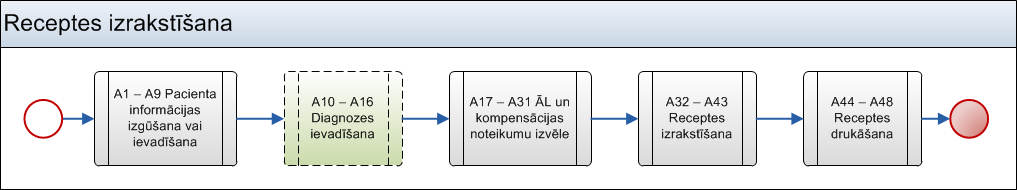 2.attēls.  Procesa „Receptes izrakstīšana” diagrammaPacienta informācijas izgūšanaProcesa diagramma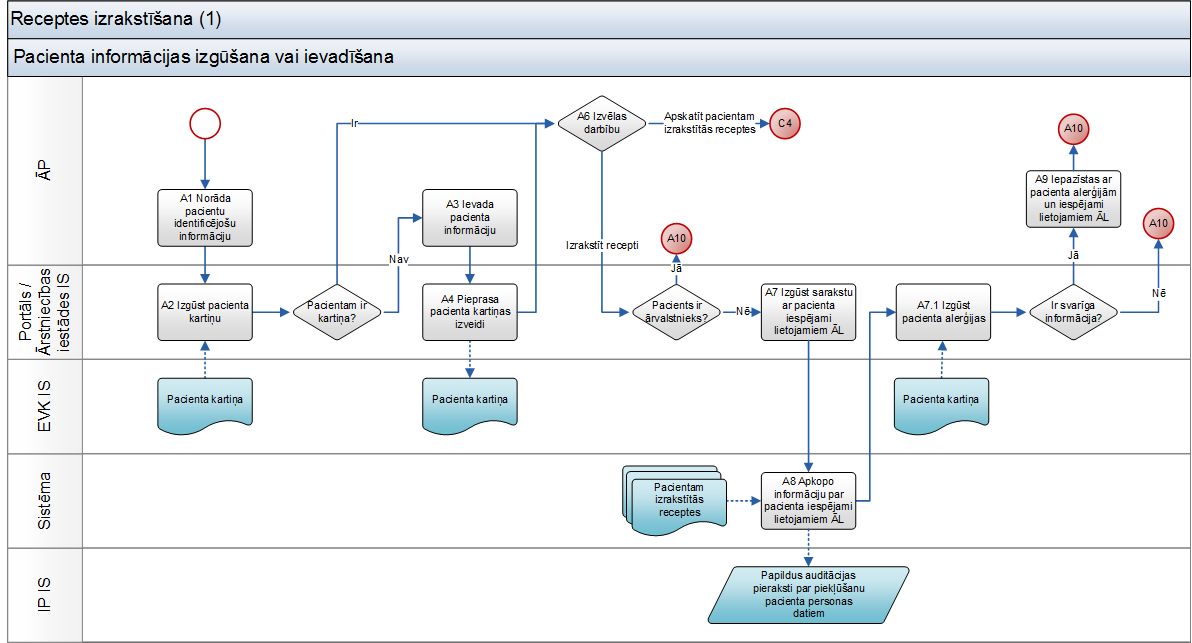 3.attēls. Procesa „Pacienta informācijas izgūšana” diagrammaProcesa apraksts84.tabula. Procesa „Pacienta informācijas izgūšana” aprakstsDiagnozes izvēleProcesa diagramma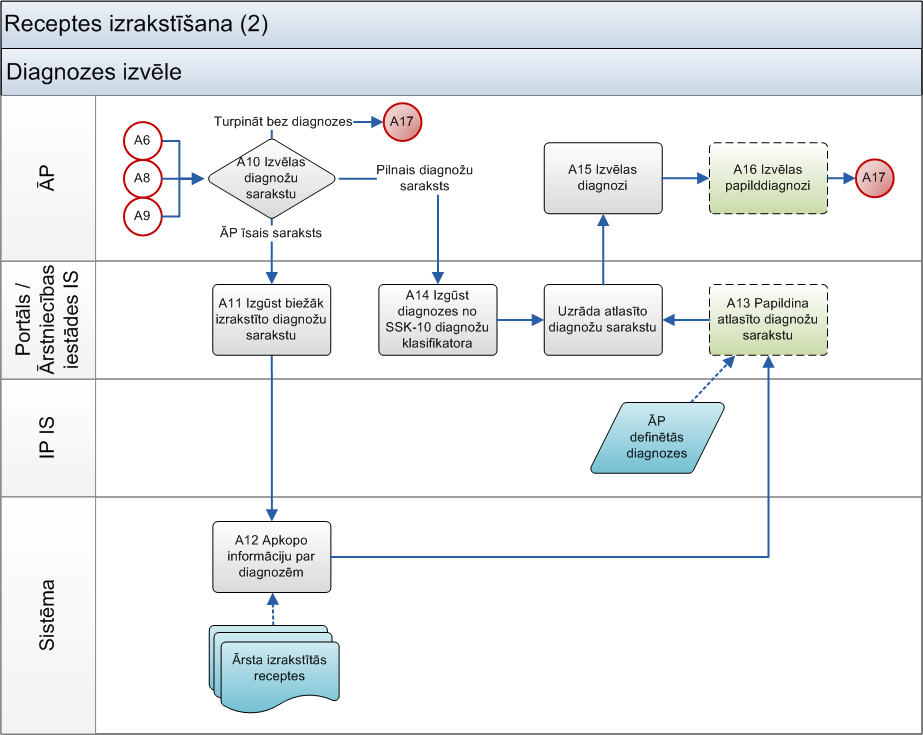 4.attēls.  Procesa „Diagnozes izvēle” diagrammaProcesa apraksts85.tabula.  Procesa „Diagnozes izvēle” aprakstsĀL izvēleProcesa diagramma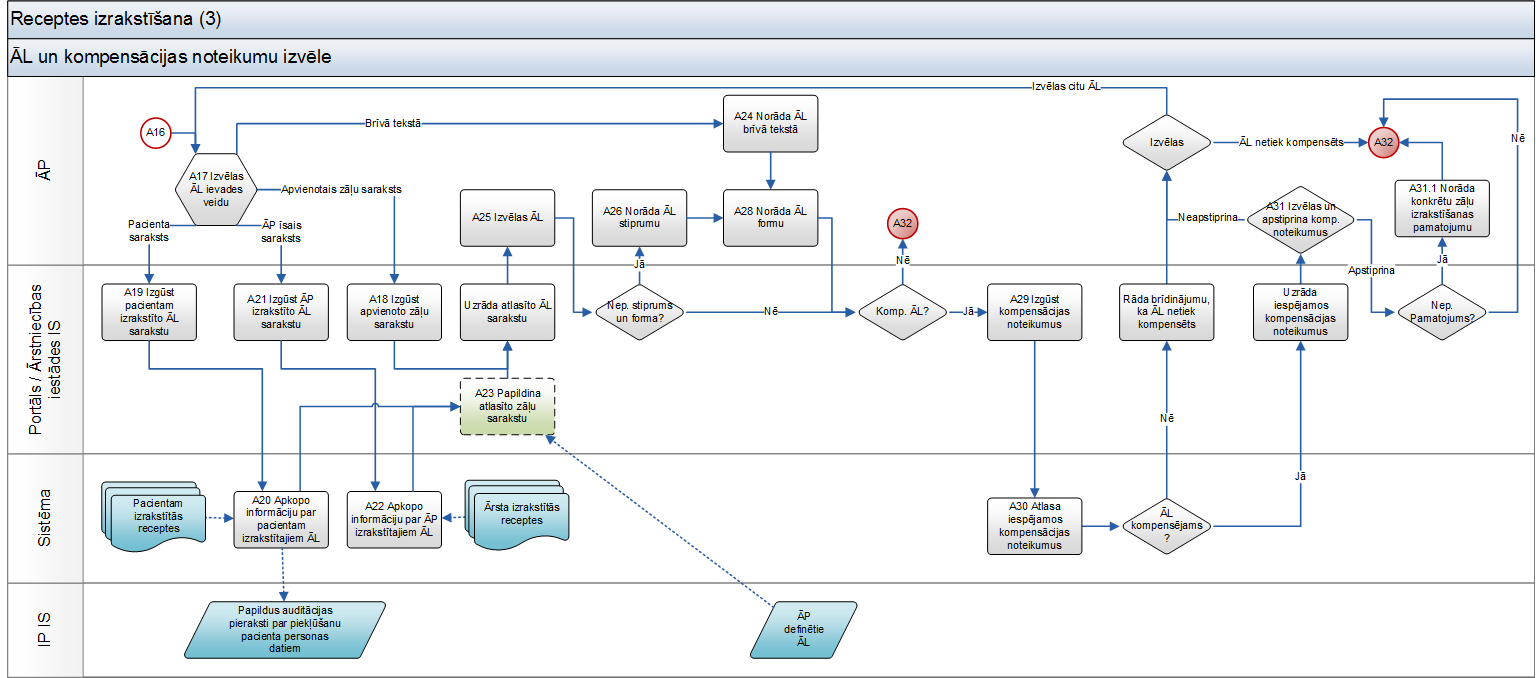 5.attēls.  Procesa „ĀL izvēle” diagrammaProcesa apraksts86.tabula.  Procesa „ĀL izvēle” aprakstsReceptes izrakstīšanaProcesa diagramma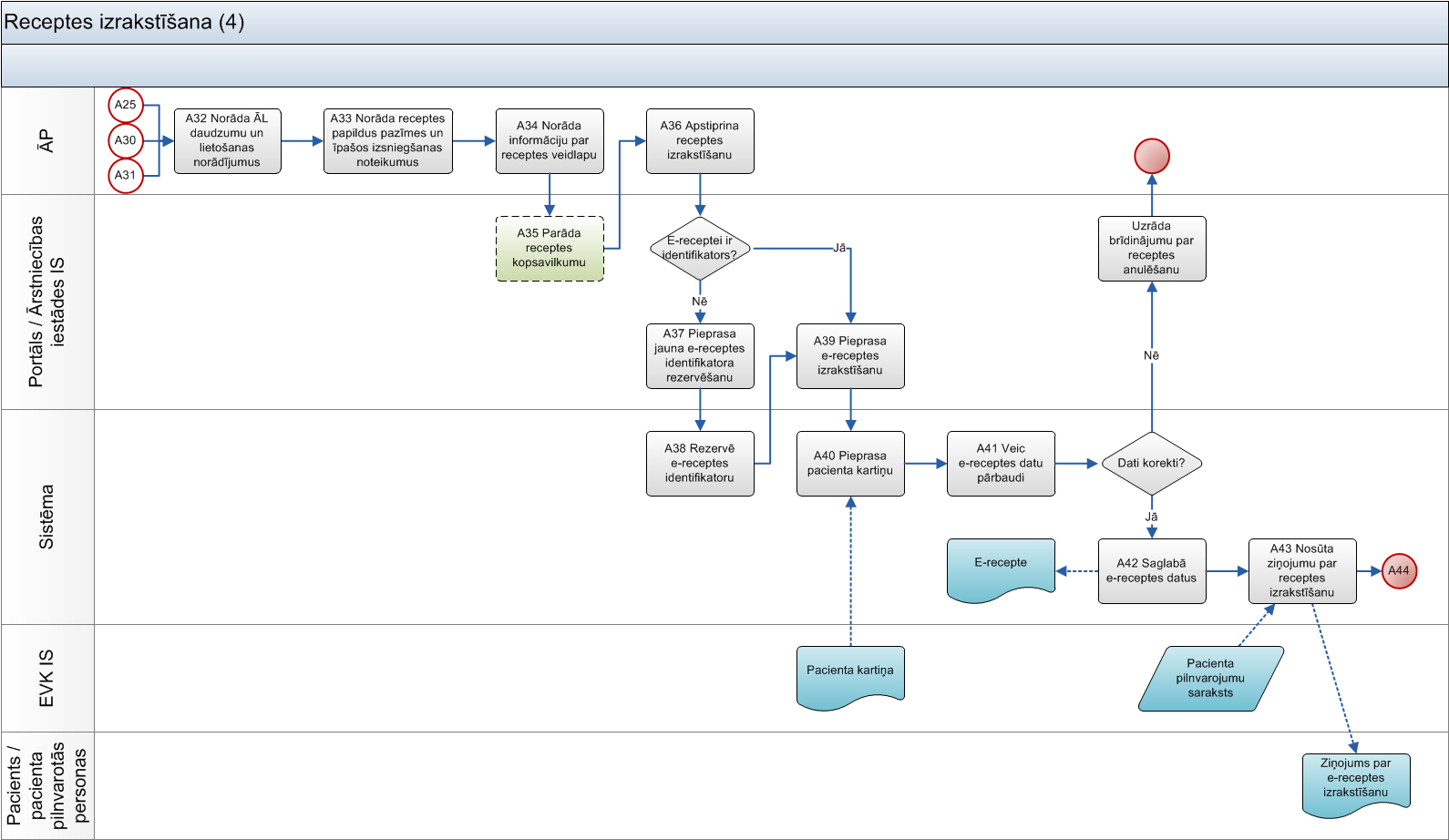 6.attēls.  Procesa „Receptes izrakstīšana” diagrammaProcesa apraksts87.tabula.  Procesa „Receptes izrakstīšana” aprakstsReceptes drukāšanaProcesa diagramma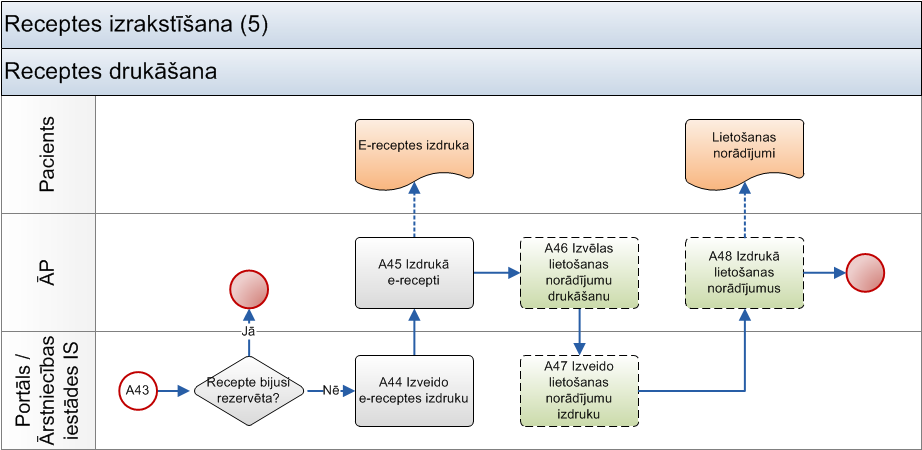 7.attēls.  Procesa „Receptes drukāšana” diagrammaProcesa apraksts88.tabula.  Procesa „Receptes drukāšana” aprakstsE-receptes izrakstīšana mājas vizītēProcesa diagramma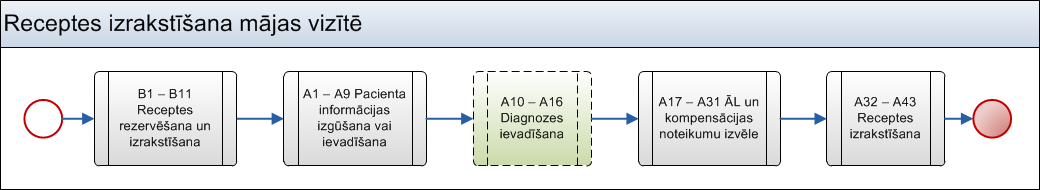 8.attēls. Procesa „E-receptes izrakstīšana mājas vizītē” diagrammaE-receptes rezervēšana un izrakstīšana mājas vizītēProcesa diagramma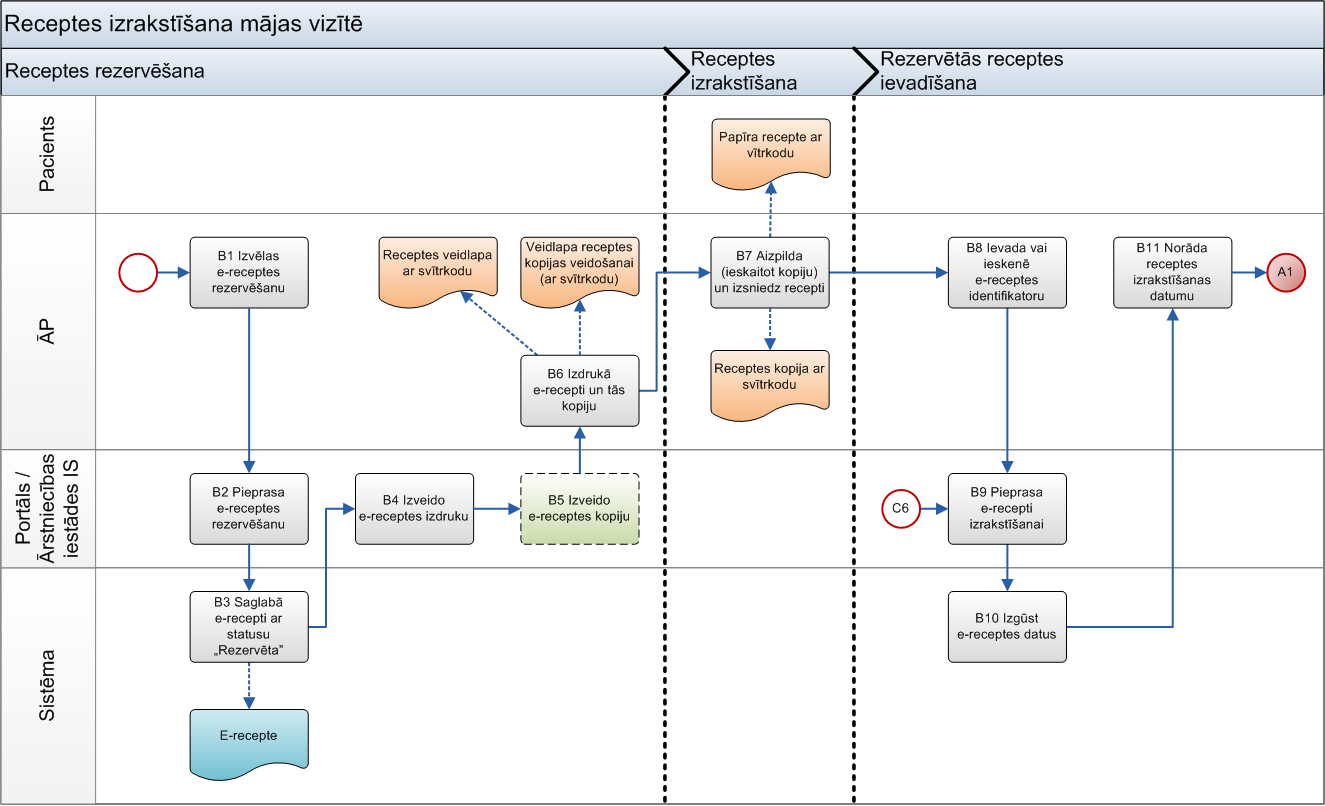 9.attēls.  Procesa „E-receptes rezervēšana un izrakstīšana mājas vizītē” diagrammaProcesa apraksts89.tabula. Procesa „E-receptes rezervēšana un izrakstīšana mājas vizītē” aprakstsE-recepšu vēstures izgūšanaProcesa diagramma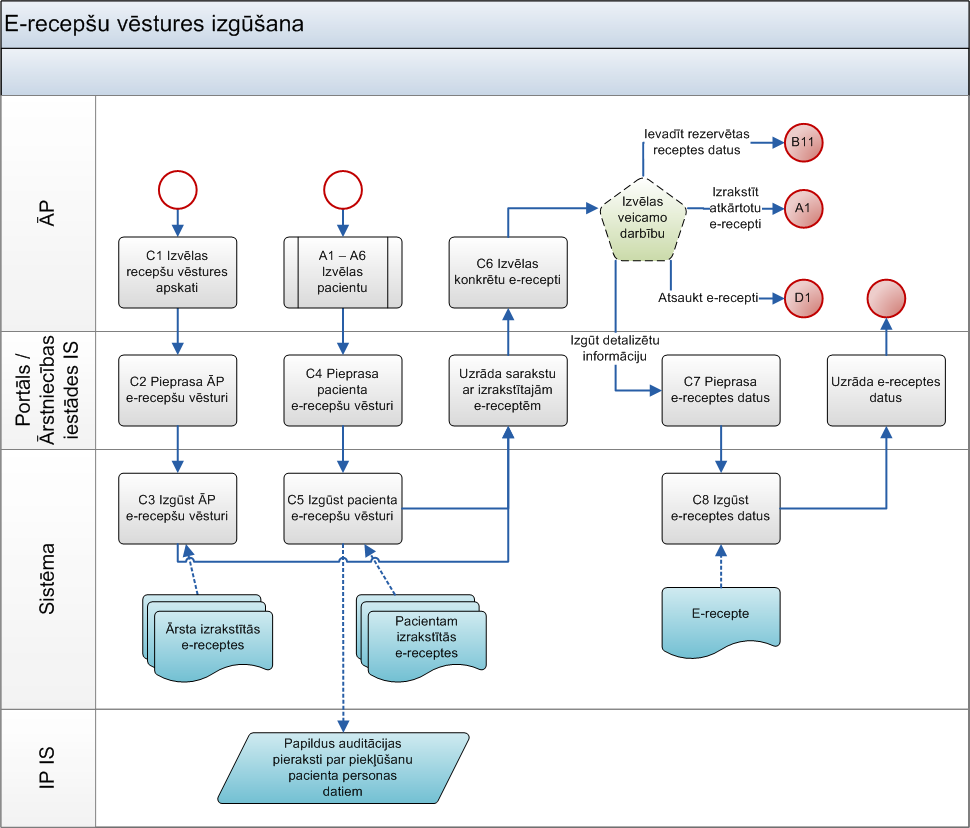 10.attēls.  Procesa „E-recepšu vēstures izgūšana” diagrammaProcesa apraksts90.tabula. Procesa „E-recepšu vēstures izgūšana” aprakstsE-receptes atsaukšanaProcesa diagramma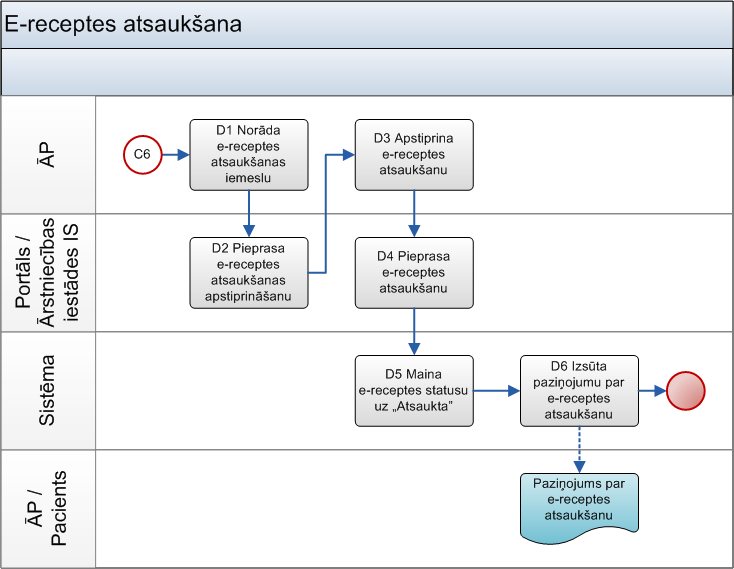 11.attēls.  Procesa „E-receptes atsaukšana” diagrammaProcesa apraksts91.tabula. Procesa „E-receptes atsaukšana” aprakstsFarmaceitu procesiĀL izsniegšana un receptes pēcapstrādeProcesa diagramma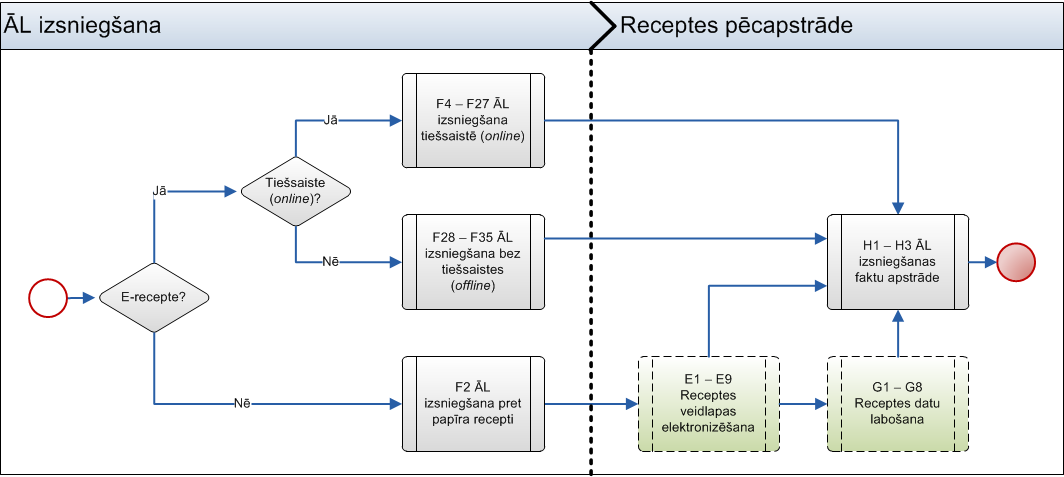 12.attēls.  Procesa „ĀL izsniegšana un receptes pēcapstrāde” diagrammaĀL izsniegšana tiešsaistē (online)Procesa diagramma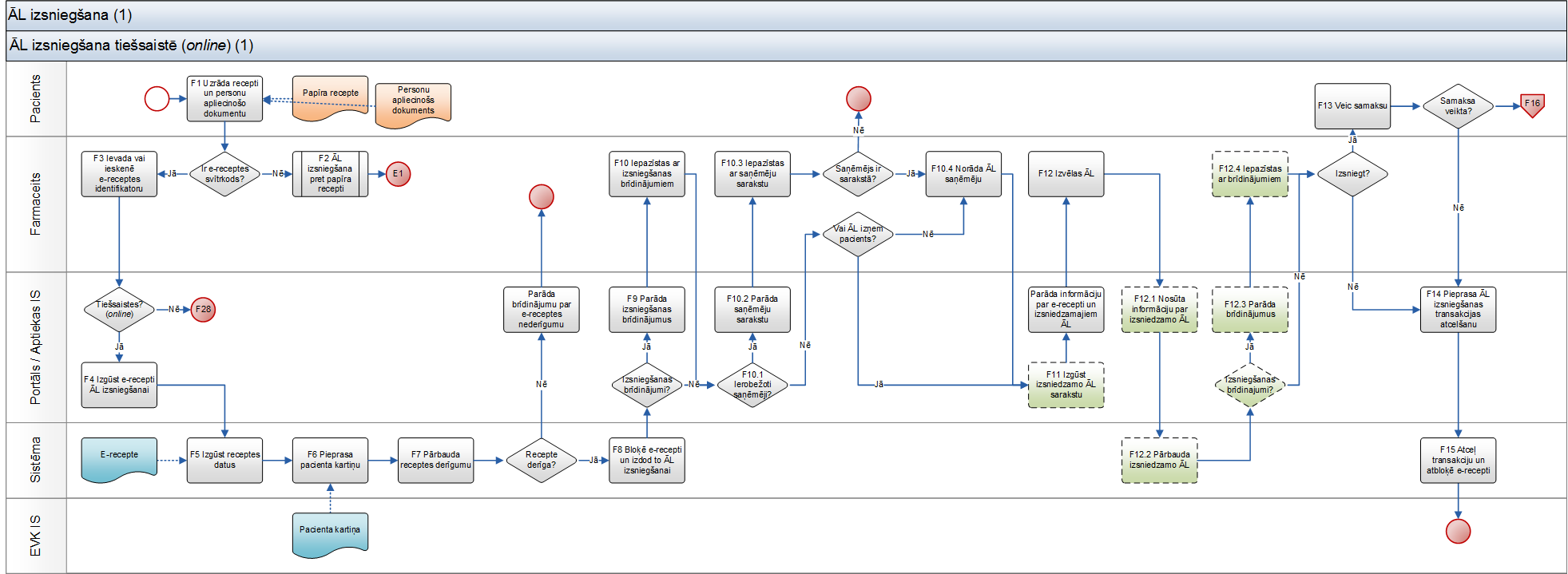 13.attēls.  Procesa „ĀL izsniegšana tiešsaistē (online) (1)” diagramma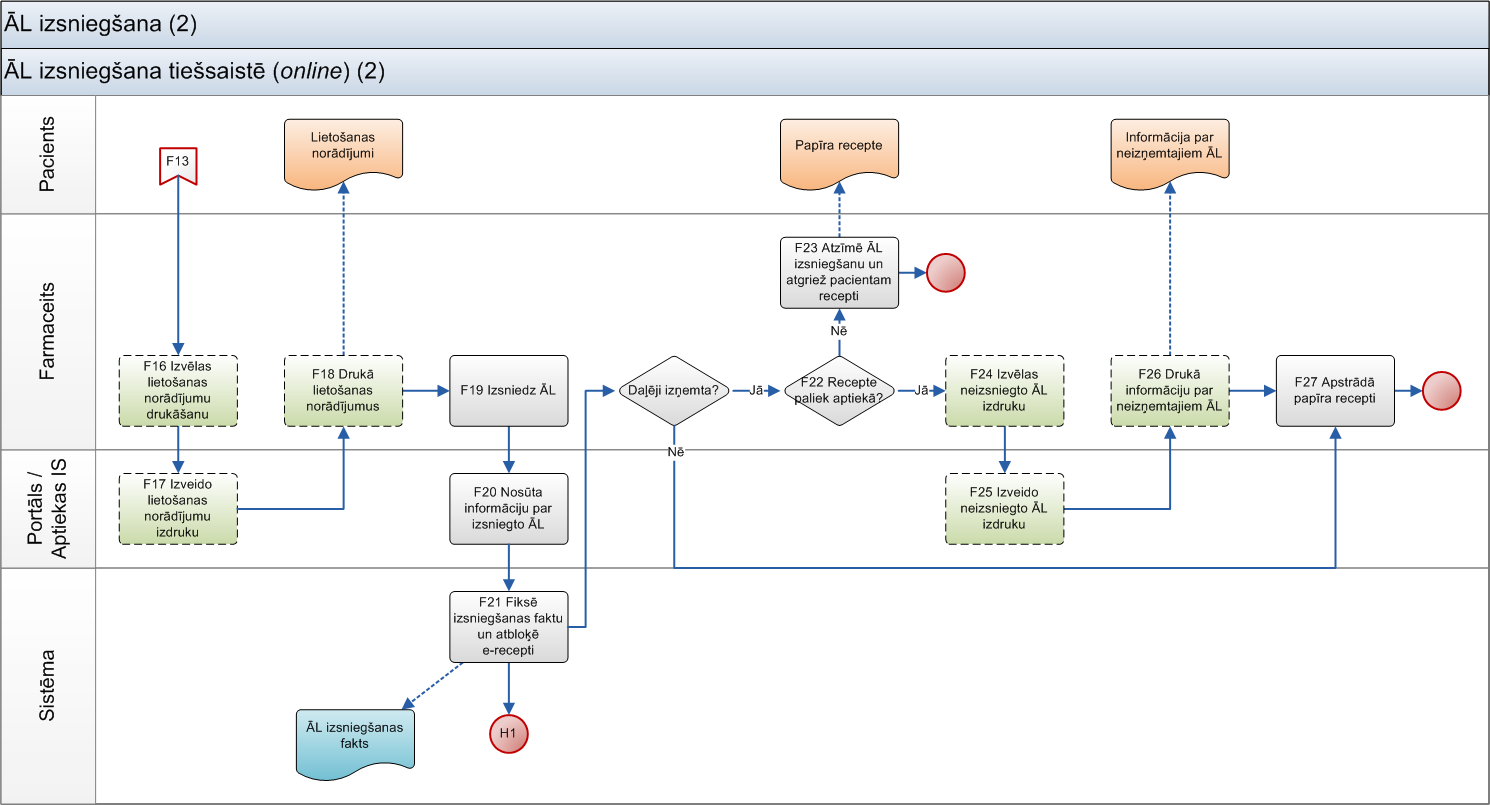 14.attēls.  Procesa „ĀL izsniegšana tiešsaistē (online) (2)” diagrammaProcesa apraksts92.tabula. Procesa „ĀL izsniegšana tiešsaistē (online)” aprakstsĀL izsniegšana bez tiešsaistes (offline)Procesa diagramma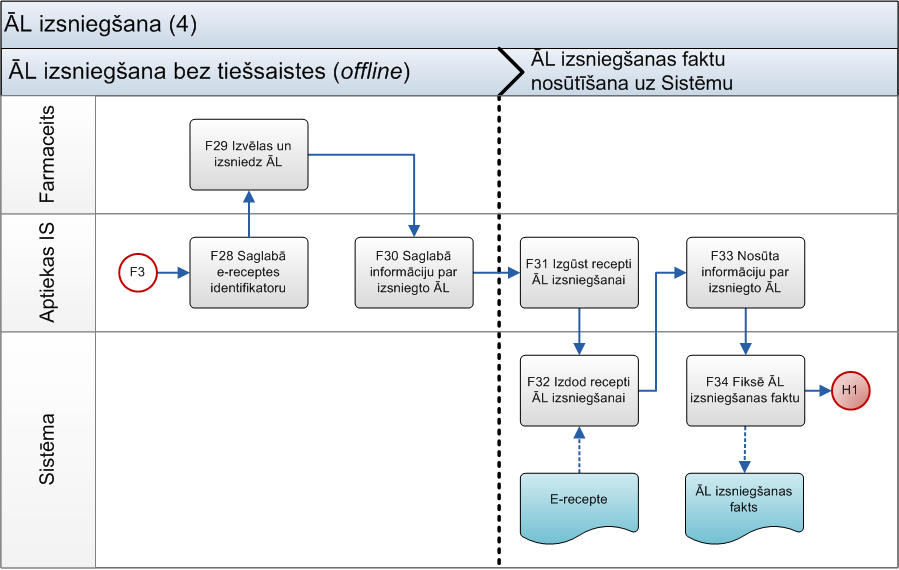 15.attēls.  Procesa „ĀL izsniegšana bez tiešsaistes (offline)” diagrammaProcesa apraksts93.tabula. Procesa „ĀL izsniegšana bez tiešsaistes (offline)” aprakstsReceptes veidlapas elektronizēšanaProcesa diagramma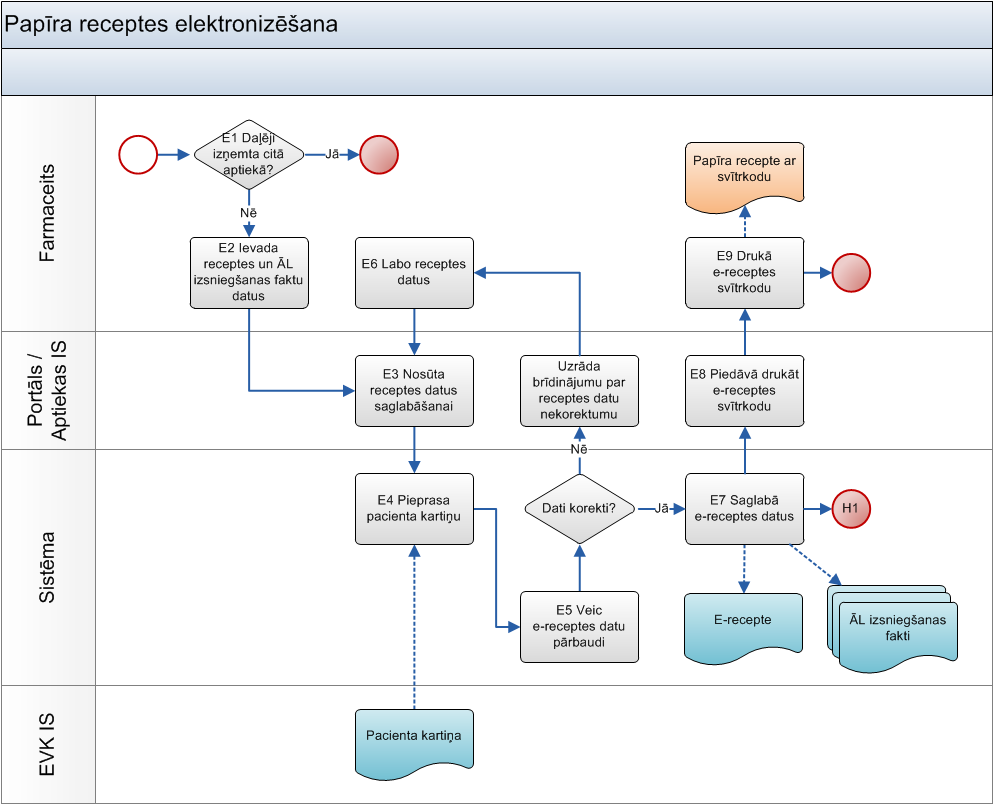 16.attēls.  Procesa „Receptes veidlapas elektronizēšana” diagrammaProcesa apraksts94.tabula. Procesa „Receptes veidlapas elektronizēšana” aprakstsElektronizētās receptes datu un ĀL izsniegšanas faktu labošanaProcesa diagramma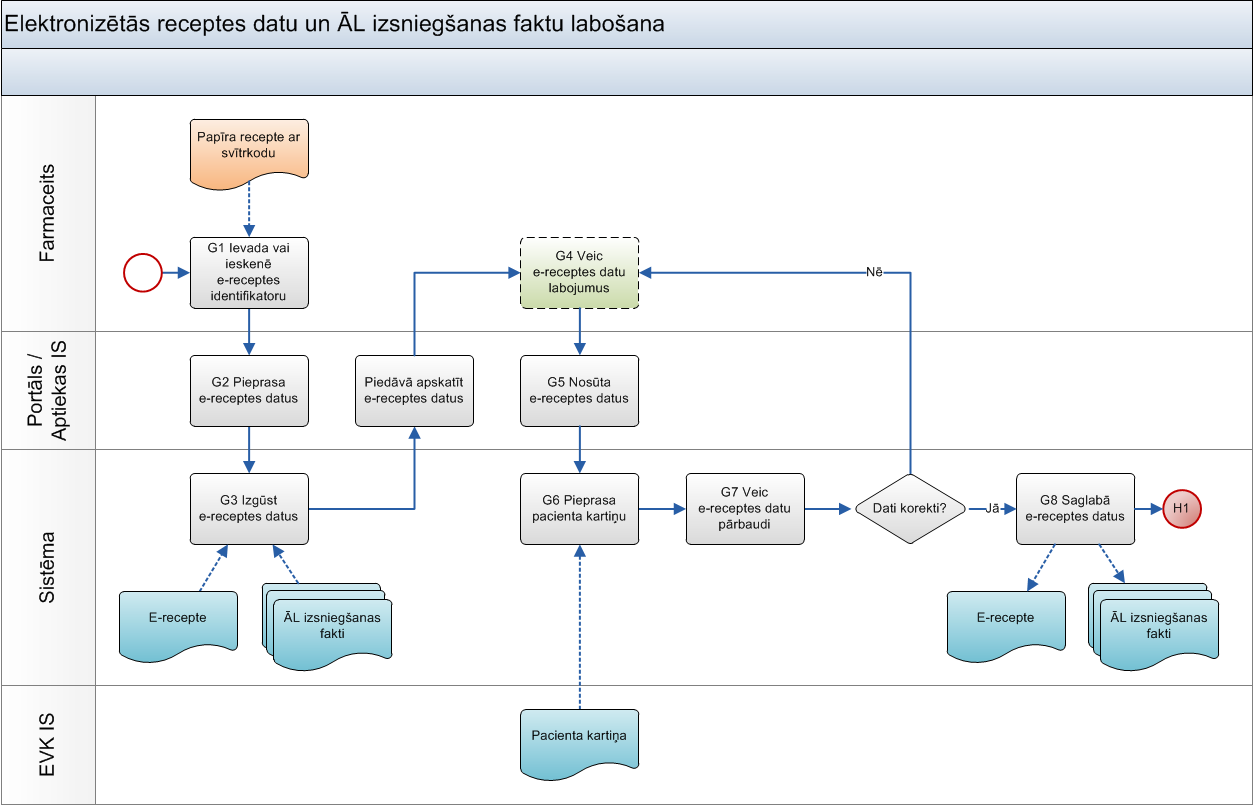 17.attēls.  Procesa „Elektronizētās receptes datu un ĀL izsniegšanas faktu labošana” diagrammaProcesa apraksts95.tabula. Procesa „Elektronizētās receptes datu un ĀL izsniegšanas faktu labošana” aprakstsĀL izsniegšanas faktu apstrādeProcesa diagramma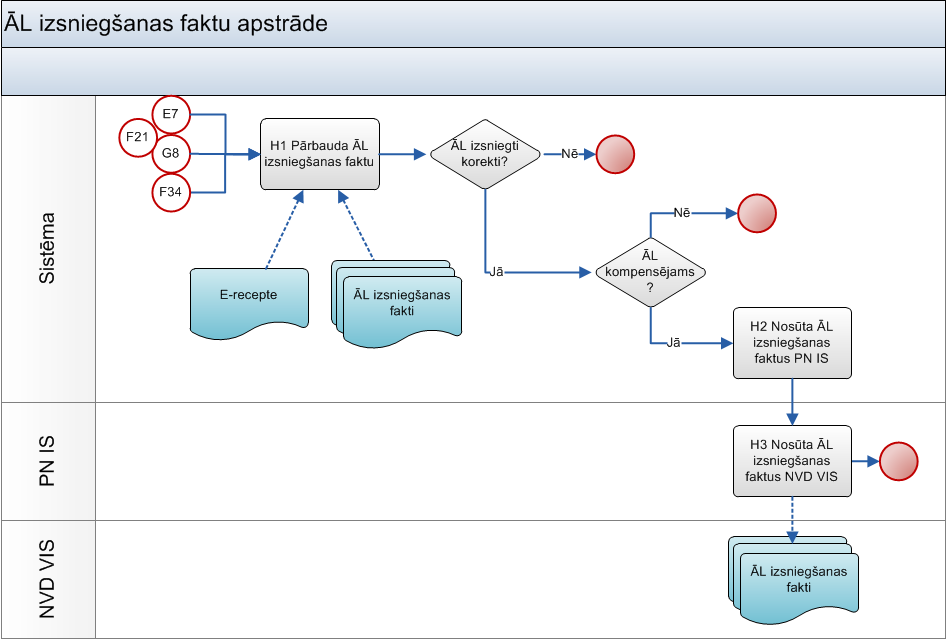 18.attēls.  Procesa „ĀL izsniegšanas faktu apstrāde” diagrammaProcesa apraksts96.tabula. Procesa „ĀL izsniegšanas faktu apstrāde” aprakstsAptiekas ĀL sarakstu izgūšanaProcesa diagramma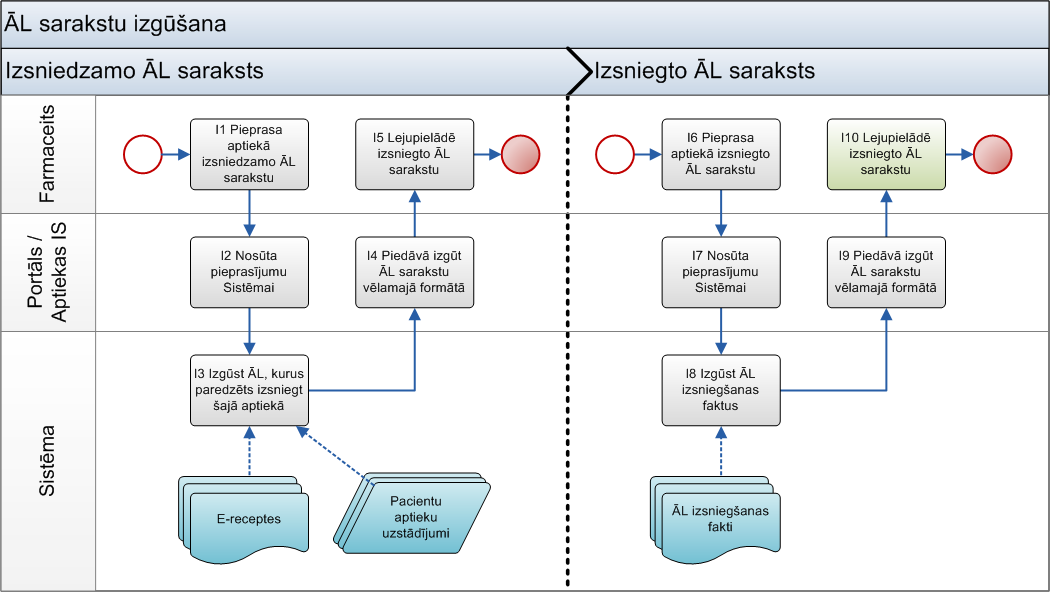 19.attēls.  Procesa „Aptiekas ĀL sarakstu izgūšana” diagrammaProcesa apraksts97.tabula. Procesa „Aptiekas ĀL sarakstu izgūšana” aprakstsPacienta aktīvo e-recepšu saraksta izgūšana (demonstratīvs process)Projekta pirmajā kārtā šis process nav paredzēts ĀL izsniegšanai. Process tiks realizēts Sistēmā, lai praktiski parādītu iespējamo sistēmas attīstību (papīra receptes pilnīgu aizstāšanu ar dematerializētu recepti).Procesa diagramma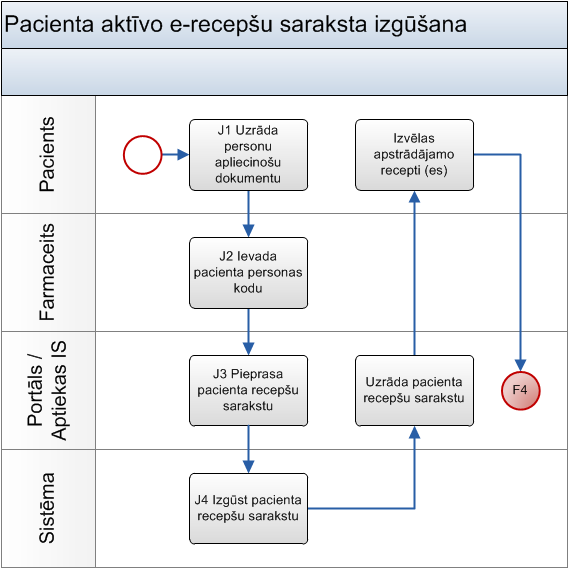 20.attēls.  Procesa „Pacienta aktīvo e-recepšu saraksta izgūšana (demonstratīvs process)” diagrammaProcesa apraksts98.tabula. Procesa „Pacienta aktīvo e-recepšu saraksta izgūšana (demonstratīvs process)” aprakstsPacienta procesiPacienta e-recepšu vēstures izgūšanaProcesa diagramma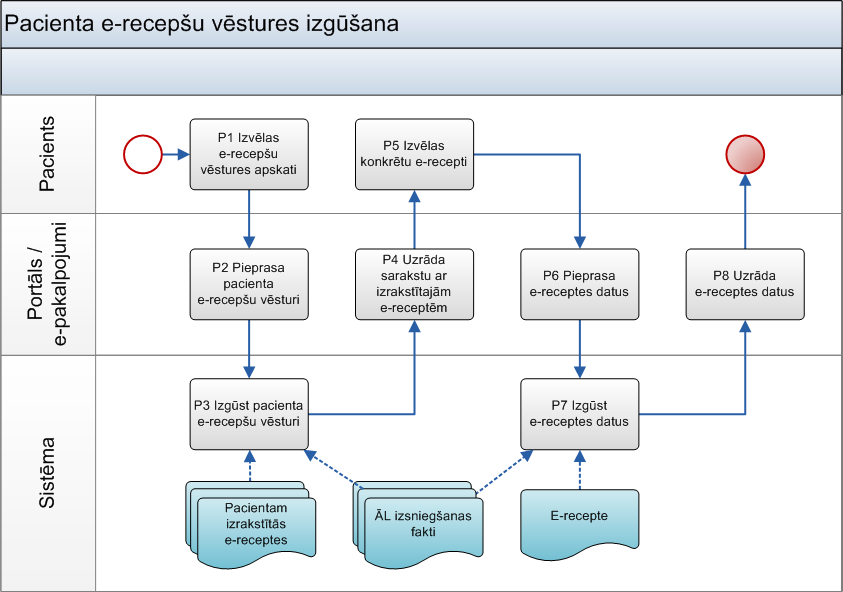 21.attēls.  Procesa „Pacienta e-recepšu vēstures izgūšana” diagrammaProcesa apraksts99.tabula. Procesa „Pacienta e-recepšu vēstures izgūšana” aprakstsAptiekas norādīšanaProcesa diagramma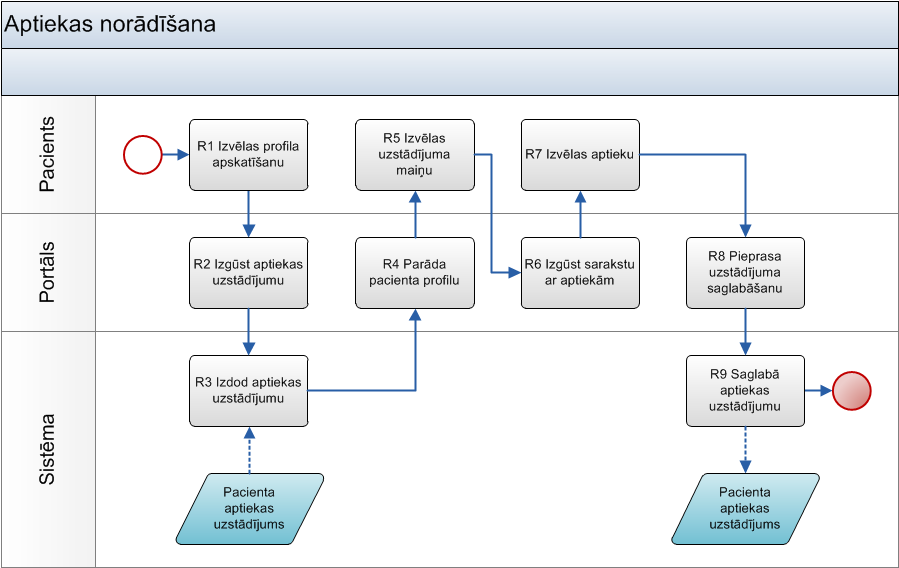 22.attēls.  Procesa „Aptiekas norādīšana” diagrammaProcesa apraksts100.tabula. Procesa „Aptiekas norādīšana” aprakstsUzraudzības procesiRecepšu datu izgūšanaProcesa diagramma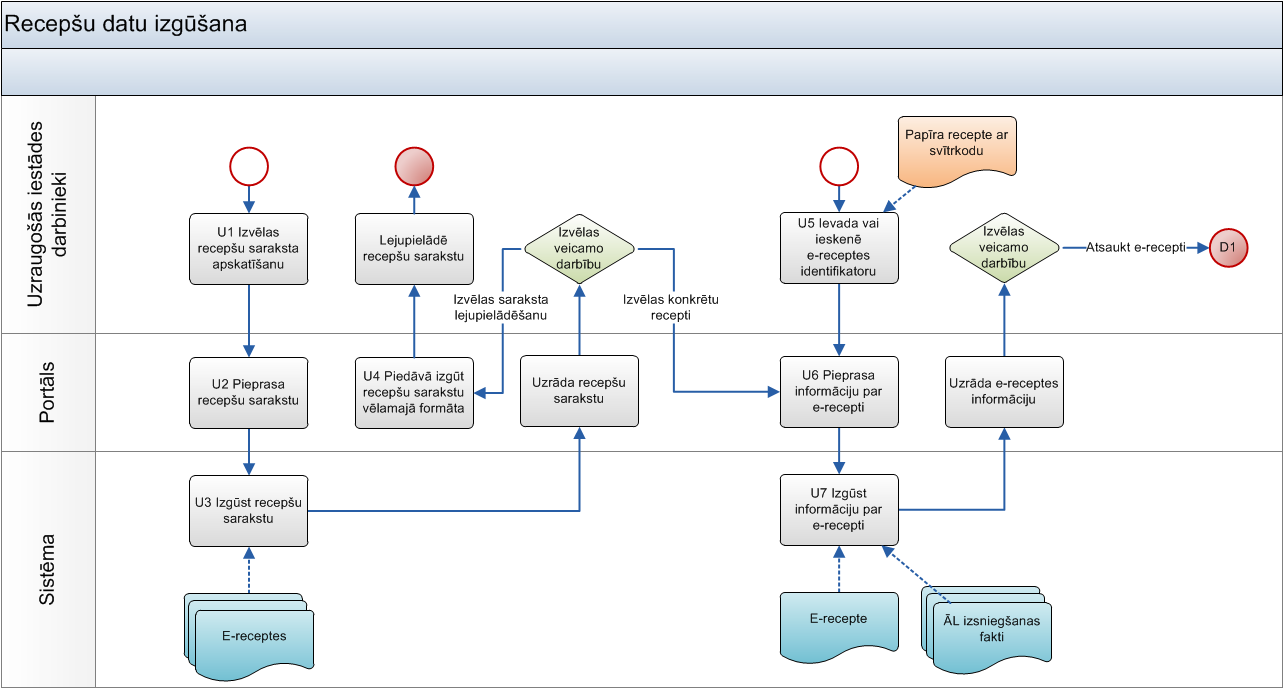 23.attēls.  Procesa „Recepšu datu izgūšana” diagrammaProcesa apraksts101.tabula. Procesa „Recepšu datu izgūšana” aprakstsĀL izrakstīšanas/izsniegšanas brīdinājumu pārvaldīšanaProcesa diagramma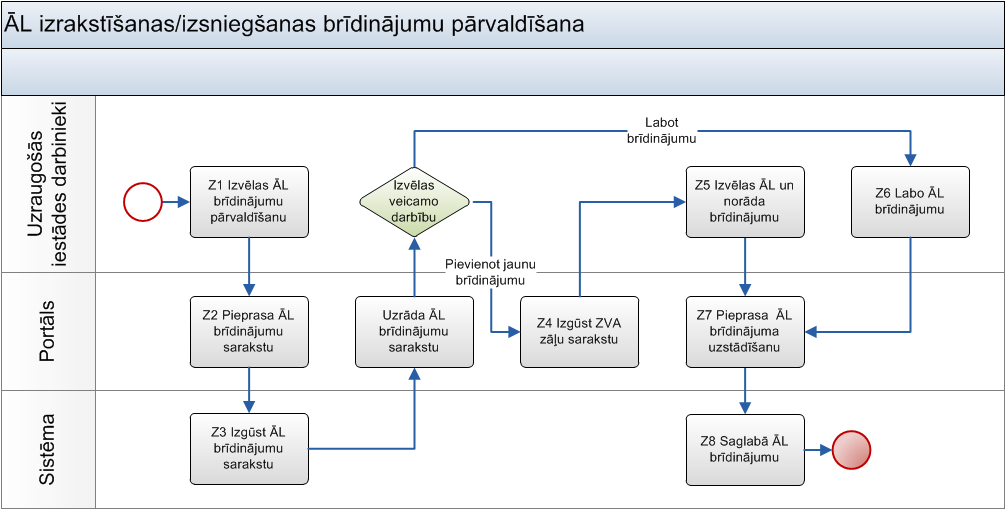 24.attēls.  Procesa „ĀL izrakstīšanas/izsniegšanas brīdinājumu pārvaldīšana” diagrammaProcesa apraksts102.tabula. Procesa „ĀL izrakstīšanas/izsniegšanas brīdinājumu pārvaldīšana” aprakstsPacientu kontaktinformācijas izgūšana (pēc izrakstītā ĀL)Procesa diagramma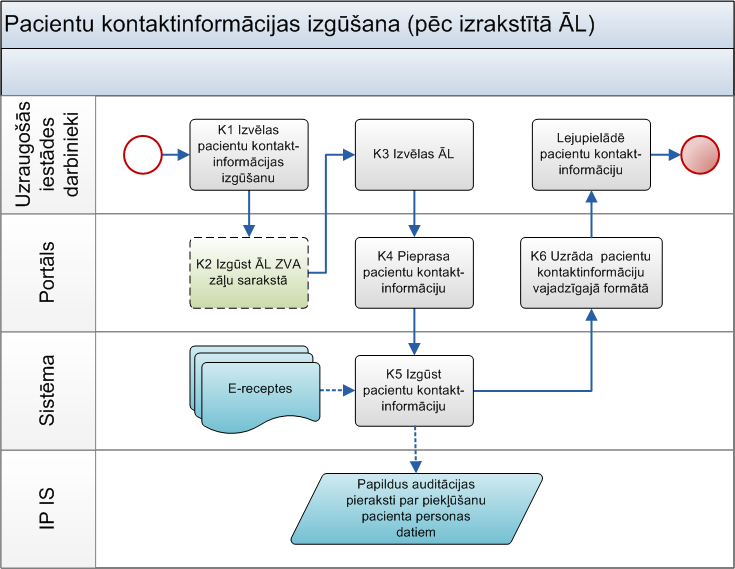 25.attēls.  Procesa „Pacientu kontaktinformācijas izgūšana (pēc izrakstītā ĀL)” diagrammaProcesa apraksts103.tabula. Procesa „Pacientu kontaktinformācijas izgūšana (pēc izrakstītā ĀL)” aprakstsIzmaiņu datumsIzmaiņu aprakstsIzmaiņu veicējsVersijas numursPamatojums28.03.2012Dokumenta struktūras melnrakstsM. Trušelis0.0102.05.2012Izlabota dokumenta galvene un kājeneM. Trušelis0.0208.06.2012Dokumenta melnrakstsM. Trušelis0.0312.06.2012Kļūdu labojumiL. Freimane0.0402.07.2012Dokumenta labojumi atbilstoši nodevuma novērtējuma veidnei NVD.EREC.Analize.NNV.1.00.Vienkāršots papīra recepšu elektronizēšanas process.M. Trušelis0.0504.07.2012Dokumenta apstiprinātā versija.Izlabots prasības numurs no REL000 uz REL001.J. Džeriņš1.0010.08.2012Veikti nelieli labojumi atbilstoši nodevuma novērtējuma veidnē NVD.EREC.PPA.NNV.1.00 izteiktajiem piedāvājumiem.M. Trušelis1.0111.02.2013Izvākti identifikatoru derīguma termiņi FUN001 un FUN012 prasību izejas datos, jo tiem nav pamatotas vajadzības.FUN002 izvākts stiprums un tā mērvienība, jo klasifikatoru datu pieraksts nav strukturēts un viennozīmīgs un tas kļūdaini netika izvākts iepriekš; izvākta pārbaude vai lietotājam ir atbilstošā specialitāte. FUN003 koriģēti ATVK kodu un citi adreses lauki. FUN004, FUN013 izvākti ATVK kodi, jo tie citām sistēmām nav vajadzīgi, koriģēti adreses lauki. FUN003, FUN004, FUN013 koriģēts zāļu stipruma atribūts apvienojot to ar zāļu nosaukumu.J. Džeriņš1.0225.07.2013Labojumi atbilstoši pieteiktajām kļūdām: ID00223, ID00224, ID00227J. Džeriņš1.0328.10.2014E-pakalpojuma migrācijas papildinājumi.J. Džeriņš1.0406.11.2014Pacienta adrešu, to validāciju un telefona izmaiņas.J. Džeriņš1.0519.11.2014Lietotāja datu izgūšanas izmaiņasM. Trušelis1.0608.04.2015Dokuments papildināts atbilstoši 2.kārtas prasībām (Vispārīgā vienošanās Nr. VMNVD 2014/3 ERAF un 2015. gada 27. februāra darbu pasūtījuma līgumu Nr. VMNVD 2014/3 ERAF-5).Papildinātas nodaļas: 3.2.1.2. Izgūt kompensācijas nosacījumus, 3.2.1.3. Izrakstīt recepti, 3.2.1.4. Izgūt receptes datus, 3.2.1.5. Atsaukt recepti, 3.2.1.6. Izgūt ĀP receptes, 3.2.1.12. Izgūt pacienta receptes (farmaceitam), 3.2.1.13. Ievadīt recepti, 3.2.1.14. Izgūt receptes datus ĀL izsniegšanai, 3.2.1.15. Atzīmēt ĀL izsniegšanu, 3.2.1.16. Atcelt ĀL izsniegšanu, 3.5.3. Informācija par recepti, 5.2. Piekļuves tiesības Sistēmas eksponētajām funkcijāmPievienotas jaunas nodaļas: 3.2.1.26. Pārbaudīt ĀL izsniegšanu, 4.2. 2. kārtas prasību trasējamība, 5.3. Izsniegtā ĀL daudzuma aprēķināšana, 5.4. ĀL daudzuma/stipruma mērvienību konvertēšana, 5.5. Atbalstāmās daudzuma/stipruma mērvienības, 5.6. ZVA mērvienību automātiska atpazīšana.M. Trušelis1.0729.04.2015Dokuments papildināts atbilstoši Pasūtītāja komentāriem.Papildinātas nodaļas: Satura rādītājs, 1.1. Nolūks, 1.2. Darbības sfēra, 1.3. Definīcijas, akronīmi un saīsinājumi, 1.4. Atsauces, 2.4. Vispārējie ierobežojumi, 3.2.1.3. Izrakstīt recepti,  3.2.1.4. Izgūt receptes datus, 3.2.1.13. Ievadīt recepti, 3.2.1.15. Atzīmēt ĀL izsniegšanu, 3.2.1.16. Atcelt ĀL izsniegšanu, 3.2.1.26. Pārbaudīt ĀL izsniegšanu, 4.2. 2.kārtas prasību trasējamība, 5.3. Izsniegtā ĀL daudzuma aprēķināšana, 5.4. ĀL stipruma mērvienību konvertēšana, 5.5. Atbalstāmās daudzuma/stipruma mērvienības, 6.2.1.2.1. Procesa diagramma, 6.2.1.2.2. Procesa apraksts, 6.2.1.4.1. Procesa diagramma, 6.2.1.4.2. Procesa apraksts, 6.2.1.5.2. Procesa apraksts, 6.3.1.2.1. Procesa diagramma, 6.3.1.2.2. Procesa apraksts.M. Trušelis,J. Džeriņš1.0820.05.2015Dokuments papildināts atbilstoši Pasūtītāja komentāriem un dokumentam “VVIS 1.kārtas dokumentu pārveidošana atbilstoši Projekta prasībām”.Labots projekta identifikators, numurs, fonti, atjaunotas nodaļas/lapas: 1., 2., 3.lapas, 1. Definīcijas, apzīmējumi un saīsinājumi, 2. Ievads un tā apakšnodaļas, 3.4. Vispārējie ierobežojumi..M. Trušelis,J. Džeriņš1.0927.07.2015Dokumenta caurskate. Gramatikas un formatējuma labojumi visā tekstā. Pievienoti 7 komentāri. Lūdzu veikt labojumus. Atkārtota kvalitātes kontrole nav nepieciešama.V. Rubene1.10Kvalitātes kontrole28.07.2015Veikti labojumi atbilstoši komentāriem.J. Džeriņš1.11Labojumi pēc kvalitāte kontroles06.08.2015Dokumenta papildināšana atbilstoši retrospekcijā atrunātajam.J. Džeriņš1.12Labojumi pēc retrospekcijas18.08.2015Dokumenta apstiprinātā versija.J. Džeriņš2.0030.09.2015Dokuments papildināts atbilstoši 2.kārtas prasībām (Vispārīgā vienošanās Nr. VMNVD 2014/3 ERAF un 2015. gada 31. jūlija darbu pasūtījuma līgumu Nr. VMNVD 2014/3 ERAF-9).Papildinātas sadaļas: 2.3. Atsauces, 4.2.1.3. Izrakstīt recepti, 4.2.1.4. Izgūt receptes datus, 4.2.1.6. Izgūt ĀP receptes, 4.2.1.13. Ievadīt recepti, 4.2.1.15. Atzīmēt ĀL izsniegšanu, 4.2.2.1. Informācijas sagatavošana un nosūtīšana PN IS finanšu modulim, 4.5.3. Informācija par recepti, 4.5.5. Informācija par izsniegtajiem ĀL, 5.2. 2. kārtas prasību trasējamība.M. Trušelis2.01Dokuments papildināts atbilstoši 2. kārtas 9. līguma prasībām.09.10.2015Dokumenta caurskateA.Spāģe2.01Kvalitātes kontrole19.10.2015Veikti labojumi atbilstoši komentāriem.Papildinātas sadaļas: 4.2.1.3. Izrakstīt recepti, 4.2.1.4. Izgūt receptes datus.M. Trušelis2.02Labojumi atbilstoši CKS.22.10.2015Dokumenta apstiprinātā versija.J. Džeriņš3.0002.11.2015Dokuments papildināts atbilstoši 2.kārtas prasībām (Vispārīgā vienošanās Nr. VMNVD 2014/3 ERAF un 2015. gada 22. oktobra darbu pasūtījuma līgumu Nr. VMNVD 2014/3 ERAF-10).Papildinātas sadaļas: 4.2.1.3. Izrakstīt recepti, 4.2.1.4. Izgūt receptes datus, 4.2.1.6. Izgūt ĀP receptes, 4.2.1.7. Izgūt pacienta receptes (ĀP), 4.2.1.8. Izgūt pacienta iespējami lietojamos ĀL, 4.2.1.9. Izgūt pacientam biežāk izrakstītos ĀL, 4.2.1.12. Izgūt pacienta receptes (farmaceitam), 4.2.1.13. Ievadīt recepti, 4.2.1.22. Izgūt receptes (uzraugam), 5.2. 2. kārtas prasību trasējamība, 7.2.1. Receptes izrakstīšana.M. Trušelis3.01Dokuments papildināts atbilstoši 2. kārtas 10. līguma prasībām.10.11.2015Veikti labojumi atbilstoši komentāriem.Papildinātas sadaļas: 2.3. Atsauces, 4.2.1.3. Izrakstīt recepti, 4.2.1.4. Izgūt receptes datus, 4.2.1.6. Izgūt ĀP receptes,4.2.1.7. Izgūt pacienta receptes (ĀP), 4.2.1.8. Izgūt pacienta iespējami lietojamos ĀL, 4.2.1.9. Izgūt pacientam biežāk  izrakstītos ĀL, 4.2.1.12. Izgūt pacienta receptes (farmaceitam),4.2.1.13. Ievadīt recepti, 4.2.1.22. Izgūt receptes (uzraugam), 5.2. 2. kārtas prasību trasējamība.M. Trušelis3.02Labojumi atbilstoši CKS.27.11.2015Veikti labojumi atbilstoši komentāriem.Papildinātas sadaļas: 4.2.1.3. Izrakstīt recepti, 4.2.1.4. Izgūt receptes datus, 4.2.1.6. Izgūt ĀP receptes, 4.2.1.7. Izgūt pacienta receptes (ĀP), 4.2.1.8. Izgūt pacienta iespējami lietojamos ĀL, 4.2.1.9. Izgūt pacientam biežāk izrakstītos ĀL, 4.2.1.12. Izgūt pacienta receptes (farmaceitam), 4.2.1.13. Ievadīt recepti, 4.2.1.15. Atzīmēt ĀL izsniegšanu, 4.2.1.22. Izgūt receptes (uzraugam).M. Trušelis3.03Labojumi atbilstoši CKS.07.12.2015Dokumenta apstiprinātā versija.M. Trušelis4.0007.12.2015Papildinātas sadaļas:4.2.1.4. Izgūt receptes datus, 4.2.1.19. Izgūt pacienta receptes (pacientam), 4.2.1.20. Izgūt aptieku, 4.2.1.21. Norādīt aptieku, 6.2. Piekļuves tiesības Sistēmas eksponētajām funkcijām.M. Trušelis4.01Pilnvardevēju atbalsts visai pacientiem eksponējamai funkcionalitātei.06.04.2016Dokuments papildināts atbilstoši 2016. gada 18. oktobra darbu pasūtījuma līgumam Nr. VMNVD 2014/3 ERAF-11.Papildinātas sadaļas: 4.7.1.5. Trasējošās informācijas pievienošanaM. Trušelis5.00Dokuments papildināts atbilstoši 11. līguma prasībām.14.04.2016Dokumenta caurskateA.Spāģe5.00Kvalitātes kontrole06.06.2016Aktualizēta sadaļa:6.1. E receptes identifikatora ģenerēšanas algoritms.M. Trušelis5.01Dokuments aktualizēts atbilstoši esošajai situācijai.08.12.2016Atjaunināta sadaļa:4.2.1.15. Atzīmēt ĀL izsniegšanu.M. Trušelis5.02Labotas prasības attiecībā uz valsts kompensējamo medikamentu izsniegšanu.16.01.2017Atjaunināta sadaļa:
4.2.1.3.	Izrakstīt recepti.M. Trušelis6.00Dokuments papildināts atbilstoši 2017. gada 16. janvāra darbu pasūtījuma līguma Nr. VMNVD 2014/3 ERAF-14 prasībām.01.02.2017Dokumenta caurskateA.Spāģe6.00Kvalitātes kontroleNr.Nosaukums (identifikators, versija)[1]IEEE Recommended Practice for Software Requirements Specifications (IEEE Std 830-1998)[2]IEEE Guide for Developing System Requirements Specifications (IEEE Std 1233, 1998 Edition)[3]1. kārtas tehniskā specifikācija „Par elektroniskās receptes informācijas sistēmas izstrādi”. 1. sējums.  Prasību specifikācija (Versija 2.9)[4]1. kārtas tehniskā specifikācija „Par Elektroniskās receptes informācijas sistēmas izstrādi”. 2. sējums. Informācijas sistēmu atbalstāmo pārvaldes procesu analīze (Versija 1.6)[5]1. kārtas tehniskā specifikācija „Par Elektroniskās receptes informācijas sistēmas izstrādi”. 3. sējums. Tehniskās prasības (VEC.STD.ISREQ.1.01)[6]Terminoloģijas vārdnīca (NVD.EREC.TV.1.03)[7]Informācijas sistēmu ekspluatācijas noteikumi (VEC.STD.SEXPL.1.0)[8]Tehniskās arhitektūras apraksts (NVD.VVIS.TAA.0.7)[9]Sistēmas saskarņu specifikācija „Electronic Recipe Information System Interface Specification and application guide” (NVD.VVIS.REC.PAK.PPS.SIS.4.00)[10]Tehniskās arhitektūras apraksts (NVD.EREC.TAA.1.00)[11]Infrastruktūras prasības (NVD.EREC.IPS.1.00)[12]Nacionālā veselības dienesta klasifikatoru apraksti (NVD.KLR.NVD.1.04)[13]Latvijas zāļu valsts aģentūras Latvijā reģistrēto medikamentu klasifikatoru apraksts (NVD.KLR.MED.1.06)[14]Kompensējamo zāļu saraksts (NVD.KLR.KZS.2.00)[15]Veselības inspekcijas klasifikatoru apraksts (NVD.KLR.VI.1.06)[16]Iedzīvotāju reģistra klasifikatoru apraksts (NVD.KLR.IR.2.00)[17]Elektronisko recepšu informācijas sistēmas klasifikatoru apraksts (NVD.VVIS.REC.PAK.PPA.KLR.1.00)[18]Latvijas Farmaceitu reģistra klasifikatoru apraksts (NVD.KLR.LFB.1.03)[19]Latvijas Zāļu valsts aģentūras farmaceitiskās darbības uzņēmumu klasifikatoru apraksts (NVD.KLR.FDU.1.03)[20]2. kārtas tehniskā specifikācija “Vienotā veselības nozares elektroniskā informācijas sistēma”. Funkcionālās prasības (Versija 2.0)[21]IEEE Recommended Practice for Architectural Description for Software-Intensive Systems (IEEE 1471-2000)[22]Veselības aprūpes elektronisko nosūtījumu/elektronisko pierakstu informāciju sistēmas klasifikatoru apraksts (NVD.KLR.PNIS.2.00)[23]2. kārtas sistēmas uzlabojums IP-03 “E-receptes papildinājumi ārzemnieku identifikācijai”Ārējā sistēmaSaskarņu aprakstsIP ISLietotāju autentifikācija un autorizācija;Ārējo klasifikatoru datu saņemšana un ielāde;Audita un žurnalēšanas pierakstu saglabāšana;Ziņojumu un brīdinājumi izsūtīšana.Portāls, ārstniecības iestāžu un aptieku ISRecepšu izrakstīšana, izgūšana, atsaukšana;Recepšu vēstures izgūšana;Medikamenta izsniegšanas fakta saglabāšana.EVK ISPacientu personas datu pārbaude;Pacientu tiesību pārbaude;[Nākotnē] Recepšu datu nodošana.PN ISKompensējama medikamenta izsniegšanas fakta nodošana.Apdrošinātāju IS[Nākotnē] Atlīdzības pieprasījumu apstrādāšana;[Nākotnē] Atlīdzības iespējas pārbaude.Nozares DWH[Nākotnē] Nepersonalizētu recepšu datu nodošana.Lietotāju grupaRaksturiezīmesPacientiAptuvenais kopējo lietotāju skaits: 500000 (avots: 1. kārtas TS 1.sējums [3]).Lietotāju saskarne: Portāls, www.latvija.lv E-pakalpojumi.Funkcijas:piekļūt savu un pilnvardevēju e-recepšu informācijai;izmantot pārskatus par izrakstītajiem un izsniegtajiem ārstniecības līdzekļiem;saņemt ziņojumus, izmantojot IP IS notifikāciju sistēmu.Šīs grupas lietotāji autorizēsies izmantojot www.latvija.lv.Ārstniecības personas (ārsti, ārsta palīgi)Aptuvenais kopējo lietotāju skaits: 8000 (avots: 1. kārtas TS 1.sējums [3]).Lietotāju saskarne: Portāls, Ārstniecības iestāžu IS.Funkcijas:izrakstīt e-receptes;piekļūt savu izrakstīto un pacienta e-recepšu informācijai;saņemt ziņojumus un brīdinājumus, izmantojot IP IS notifikāciju sistēmu;izmantot pārskatus par savām izrakstītajām e-receptēm.Šīs grupas lietotāji autorizēsies, izmantojot IP IS, kur katram lietotājam individuāli tiks veidots sistēmas lietotājs, izmantojot IP IS lietotāju pārvaldības moduli. Lomu definēšanu veiks lietotāju administrators.Farmaceiti un farmaceita asistentiAptuvenais kopējo lietotāju skaits: 2500 (avots: 1. kārtas TS 1.sējums [3]).Lietotāju saskarne: Portāls, Aptieku IS.Funkcijas:izsniegt medikamentus pret e-receptēm;elektronizēt papīra receptes;saņemt ziņojumus un brīdinājumus, izmantojot IP IS notifikāciju sistēmu;izmantot pārskatus par receptēm, pret kurām tika vai tiks izsniegti medikamenti konkrētajā aptiekā.Šīs grupas lietotāji autorizēsies izmantojot IP IS, kur katram lietotājam individuāli tiks veidots sistēmas lietotājs, izmantojot IP IS lietotāju pārvaldības moduli. Lomu definēšanu veiks lietotāju administrators.Uzraudzības un kontroles iestādes darbiniekiAptuvenais kopējo lietotāju skaits: 10 – 15 (avots: 1. kārtas TS 1.sējums [3]).Lietotāju saskarne: Portāls.Funkcijas:novērot netipiskas un aizdomīgas darbības;atsaukt e-receptes, kas izrakstītas, pārkāpjot normatīvo aktu prasības;izgūt pacientu kontaktinformāciju ārstniecības līdzekļa atsaukšanas gadījumā;norādīt ĀL izrakstīšanas un izsniegšanas brīdinājumus;saņemt ziņojumus un brīdinājumus, izmantojot IP IS notifikāciju sistēmu.Šīs grupas lietotāji autorizēsies, izmantojot IP IS, kur katram lietotājam individuāli tiks veidots sistēmas lietotājs, izmantojot IP IS lietotāju pārvaldības moduli. Lomu definēšanu veiks lietotāju administrators.Administratīvie lietotājiAptuvenais kopējo lietotāju skaits: 2 – 3 (avots: 1. kārtas TS 1.sējums [3]).Lietotāju saskarne: IP IS.Funkcijas:pārvaldīt sistēmas lietotājus;uzturēt Sistēmu un novēro tās darbību, datu kvalitāti un audita pierakstus;pārvaldīt sistēmas uzstādījumus.Šīs grupas lietotāji autorizēsies, izmantojot IP IS, kur katram lietotājam individuāli tiks veidots sistēmas lietotājs, izmantojot IP IS lietotāju pārvaldības moduli. Lomu definēšanu veiks lietotāju administrators.AtribūtsTipsObligātsAprakstsSkaitsVesels skaitlisObligātsIlglaicīgai rezervācijaiVesels skaitlisObligātsPazīme, vai ilglaicīgā rezervēšana (nepieciešams rezervējot receptes veidlapas mājas vizītēm un uzdrukājot svītrkodu uz tās) vai īslaicīgā rezervēšana (nodrošina transakcijas mehānismu receptes izrakstīšanas brīdī, tiek uzturēta kā pagaidu rezervācija).ValidācijaRezultātsNav norādīti visi obligātie lauki.KļūdaPieprasītais skaits nav korekts (negatīvs skaitlis, nulle)KļūdaPieprasīts pārāk liels e-recepšu identifikatoru skaits.KļūdaPersona pārsniegusi rezervēto identifikatoru limitu.KļūdaAtribūtsTipsAprakstsRezervētie e-recepšu identifikatori (Saliktu elementu saraksts)Saraksts ar rezervētajiem e-recepšu identifikatoriem.Rezervētie e-recepšu identifikatori (Saliktu elementu saraksts)Saraksts ar rezervētajiem e-recepšu identifikatoriem.Rezervētie e-recepšu identifikatori (Saliktu elementu saraksts)Saraksts ar rezervētajiem e-recepšu identifikatoriem.E-receptes identifikatorsTekstsSistēmas piešķirtais unikālais e-receptes identifikators.Rezervēts e-receptes identifikators – salikta elementa beigas.Rezervēts e-receptes identifikators – salikta elementa beigas.Rezervēts e-receptes identifikators – salikta elementa beigas.Brīdinājumi/kļūdas (Saliktu elementu saraksts)Saraksts ar brīdinājumiem un kļūdām, kas tiek atgriezts gadījumā, ja funkcijas darbības laikā nostrādājušas atbilstošās validācijas.Brīdinājumi/kļūdas (Saliktu elementu saraksts)Saraksts ar brīdinājumiem un kļūdām, kas tiek atgriezts gadījumā, ja funkcijas darbības laikā nostrādājušas atbilstošās validācijas.Brīdinājumi/kļūdas (Saliktu elementu saraksts)Saraksts ar brīdinājumiem un kļūdām, kas tiek atgriezts gadījumā, ja funkcijas darbības laikā nostrādājušas atbilstošās validācijas.KodsTekstsBrīdinājuma/kļūdas kodsTekstsTekstsBrīdinājuma/kļūdas teksts.Brīdinājums/kļūda – salikta elementa beigas.Brīdinājums/kļūda – salikta elementa beigas.Brīdinājums/kļūda – salikta elementa beigas.AtribūtsTipsObligātsAprakstsRecepte (Salikts elements)Recepte (Salikts elements)Recepte (Salikts elements)Recepte (Salikts elements)Izrakstīšanas datumsDatumsObligātsDatums, kurā recepte tika izrakstīta. Nepieciešams gadījumā, ja sistēmā tiek ievadīta rezervēta e-recepte. Pacienta dati (Salikts elements)Persona, kurai tiek izrakstīta dotā recepte.Pacienta dati (Salikts elements)Persona, kurai tiek izrakstīta dotā recepte.Pacienta dati (Salikts elements)Persona, kurai tiek izrakstīta dotā recepte.Pacienta dati (Salikts elements)Persona, kurai tiek izrakstīta dotā recepte.Dzimšanas datumsDatumsObligātsDzimumsKlasificētsObligātsPacienta dzimums atbilstoši klasifikatoram „Personas dzimums” (sk. Iedzīvotāju reģistra klasifikatoru aprakstu [16]).Pacienta dati – salikta elementa beigas.Pacienta dati – salikta elementa beigas.Pacienta dati – salikta elementa beigas.Pacienta dati – salikta elementa beigas.Diagnozes kodsKlasificētsObligātsDiagnozes kods, kas atbilst „SSK-10-Diagnozes” klasifikatoram (sk. Nacionālā veselības dienesta klasifikatoru aprakstu [12]).Papildus diagnozes kodsKlasificētsPapildus diagnozes kods, kas atbilst „SSK-10-Diagnozes” klasifikatoram (sk. Nacionālā veselības dienesta klasifikatoru aprakstu [12]).Ārstniecības persona (Salikts elements)Persona, kura izrakstījusi doto recepti.Ārstniecības persona (Salikts elements)Persona, kura izrakstījusi doto recepti.Ārstniecības persona (Salikts elements)Persona, kura izrakstījusi doto recepti.Ārstniecības persona (Salikts elements)Persona, kura izrakstījusi doto recepti.Specialitātes kodsKlasificētsObligātsAtbilstoši klasifikatoram „ĀP specialitāšu veidi” (sk. Veselības inspekcijas klasifikatoru aprakstu [15]).Ārstniecības persona – salikta elementa beigas.Ārstniecības persona – salikta elementa beigas.Ārstniecības persona – salikta elementa beigas.Ārstniecības persona – salikta elementa beigas.Ārstniecības līdzeklis (Salikts elements)Receptē izrakstītais ārstniecības līdzeklis.Obligāti jābūt aizpildītam vienam no laukiem:Zāļu reģistrācijas numurs;Kompensējamo zāļu grupa;Kompensējamā medikamenta numurs.Ārstniecības līdzeklis (Salikts elements)Receptē izrakstītais ārstniecības līdzeklis.Obligāti jābūt aizpildītam vienam no laukiem:Zāļu reģistrācijas numurs;Kompensējamo zāļu grupa;Kompensējamā medikamenta numurs.Ārstniecības līdzeklis (Salikts elements)Receptē izrakstītais ārstniecības līdzeklis.Obligāti jābūt aizpildītam vienam no laukiem:Zāļu reģistrācijas numurs;Kompensējamo zāļu grupa;Kompensējamā medikamenta numurs.Ārstniecības līdzeklis (Salikts elements)Receptē izrakstītais ārstniecības līdzeklis.Obligāti jābūt aizpildītam vienam no laukiem:Zāļu reģistrācijas numurs;Kompensējamo zāļu grupa;Kompensējamā medikamenta numurs.Zāļu reģistrācijas numursKlasificētsNosacītiAtbilstoši klasifikatoram „Latvijā reģistrēto zāļu saraksts” (sk. Latvijas zāļu valsts aģentūras Latvijā reģistrēto medikamentu klasifikatoru aprakstu [13]).Kompensējamo zāļu grupaKlasificētsNosacītiKompensējamo zāļu grupa, kas norāda ārstniecības līdzekļa vispārīgo nosaukumu, atbilstoši klasifikatoram „Kompensējamo zāļu grupas” (sk. Kompensējamo zāļu sarakstu [14])Kompensējamā medikamenta numursKlasificētsNosacītiAtbilstoši klasifikatoram „Kompensējamo zāļu saraksts” (sk. Kompensējamo zāļu sarakstu [14]).Zāļu formaKlasificētsAtbilstoši klasifikatoram „Zāļu formas” (sk. Latvijas zāļu valsts aģentūras Latvijā reģistrēto medikamentu klasifikatoru aprakstu [13]).Ārstniecības līdzeklis – salikta elementa beigas.Ārstniecības līdzeklis – salikta elementa beigas.Ārstniecības līdzeklis – salikta elementa beigas.Ārstniecības līdzeklis – salikta elementa beigas.Recepte – salikta elementa beigas.Recepte – salikta elementa beigas.Recepte – salikta elementa beigas.Recepte – salikta elementa beigas.ValidācijaRezultātsNav norādīti visi obligātie atribūti.KļūdaNorādītie klasificētie atribūti nav atrodami klasifikatoros.KļūdaNorādītais izrakstīšanas datums nav korekts (neeksistējošs datums, nākotnē, pārāk sen pagātnē).KļūdaPacienta dzimšanas datums nav korekts (neeksistējošs datums, nākotnē, pārāk sen pagātnē).KļūdaNorādīts gan zāļu reģistrācijas numurs, gan kompensējamo zāļu grupa.KļūdaKompensējamo medikamentu sarakstā nav atrasts neviens medikaments, kas atbilstu dotajam zāļu reģistrācijas numuram.BrīdinājumsKompensējamo medikamentu „A” sarakstā nav atrasts neviens medikaments ar doto kompensējamo zāļu grupu un zāļu formu.BrīdinājumsDotās zāles (pēc to kompensējamo zāļu grupas) netiek kompensētas dotajai diagnozei.BrīdinājumsPacienta papildus diagnoze neatbilst kompensācijas nosacījumiem.BrīdinājumsPacienta vecuma grupa neatbilst kompensācijas nosacījumiem.BrīdinājumsPacienta dzimums neatbilst kompensācijas nosacījumiem.BrīdinājumsĀrstniecības personas specialitāte neatbilst kompensācijas nosacījumiem.BrīdinājumsAtribūtsTipsAprakstsKompensācijas apmērs un nosacījumi (Saliktu elementu saraksts)Saraksts, kas norāda zāļu kompensācijas apjomus un nosacījumus, pie kuriem tie ir spēkā.Kompensācijas apmērs un nosacījumi (Saliktu elementu saraksts)Saraksts, kas norāda zāļu kompensācijas apjomus un nosacījumus, pie kuriem tie ir spēkā.Kompensācijas apmērs un nosacījumi (Saliktu elementu saraksts)Saraksts, kas norāda zāļu kompensācijas apjomus un nosacījumus, pie kuriem tie ir spēkā.KodsKlasificētsAtbilstoši klasifikatoram „Zāļu kompensācijas apjomi un nosacījumi” (sk. Kompensējamo zāļu sarakstu [14]).Kompensācijas apmērs procentosVesels skaitlisKompensācijas apmērs procentos.NosacījumiTekstsIzrakstīšanas nosacījumi un kompensācijas ierobežojumi.Kompensācijas apmērs un nosacījumi – salikta elementa beigas.Kompensācijas apmērs un nosacījumi – salikta elementa beigas.Kompensācijas apmērs un nosacījumi – salikta elementa beigas.Brīdinājumi / kļūdasSaliktu elementu sarakstsSaraksts ar brīdinājumiem un kļūdām, kas tiek atgriezts gadījumā, ja funkcijas darbības laikā nostrādājušas atbilstošās validācijas. Saliktā elementa struktūru skatīt funkcijas „Rezervēt receptes” izejas datos.AtribūtsTipsObligātsAprakstsRecepte (Salikts elements)Recepte (Salikts elements)Recepte (Salikts elements)Recepte (Salikts elements)E-receptes identifikatorsTekstsObligātsRezervētais e-receptes identifikators (sk. 4.2.1.1 Rezervēt receptes).Receptes veidlapas sērija un numursTekstsSērija un numurs, kas iespiests uz receptes veidlapas.Īpašā receptePazīmeObligātsPazīme, ka tiek rezervēta e-recepte, kas tiks drukāta uz īpašās receptes veidlapas.Šī informācija ir obligāti jānorāda, jo sākuma fāzē e-receptes paredzēts drukāt uz esošajām recepšu veidlapām.Izrakstīšanas datumsDatumsObligātsDatums, kurā recepte tika izrakstīta.Derīguma  termiņšDatumsDatums, līdz kuram recepte ir derīga.Drīkst aizvietotPazīmeObligātsPazīme, ka receptē norādīto ārstniecības līdzekli drīkst vai nedrīkst aizvietot.Aizvietošanas aizlieguma pamatojumsTekstsNosacītiPamatojums, kāpēc norādīto ĀL nedrīkst aizvietot.Maksimālais lauka garums 160 simboli.Pacients (Salikts elements)Persona, kurai tiek izrakstīta dotā recepte.Pacients (Salikts elements)Persona, kurai tiek izrakstīta dotā recepte.Pacients (Salikts elements)Persona, kurai tiek izrakstīta dotā recepte.Pacients (Salikts elements)Persona, kurai tiek izrakstīta dotā recepte.Pacienta identifikācijas numursTekstsObligātsPacienta identifikācijas numurs. Vērtības interpretācija atkarīga no pacienta identifikācijas numura shēmas.Ja identifikācijas shēma ir 1.3.6.1.4.1.38760.3.1.1 (LR personas kods), vērtības garumam jābūt 11 simboli un jābūt korektam kontrolciparam. Pārējām identifikācijas shēmām vērtības maksimālais lauka garums 100 simboli.Pacienta identifikācijas numura shēmaOIDObligātsPacienta identifikācijas numura shēma.Pieļaujamās vērtības:1.3.6.1.4.1.38760.3.1.1 (LR personas kods);1.3.6.1.4.1.38760.3.1.3 (alternatīvā identifikācija - mātes personas kods, bērna dzimšanas laiks)Jebkura 1.3.6.1.4.1.38760.3.1.8.* (ārvalstu iedzīvotāju identifikācijas shēmas) apakšhēma izņemot 1.3.6.1.4.1.38760.3.1.8.60 (Latvijas iedzīvotāju identifikācijas shēma).VārdsTekstsObligātsUzvārdsTekstsObligātsDzimšanas datumsDatumsObligātsDzimumsKlasificētsObligātsPacienta dzimums atbilstoši klasifikatoram „Personas dzimums” (sk. Iedzīvotāju reģistra klasifikatoru aprakstu [16]).EVAK kartes numursTekstsNosacītiEVAK kartes numurs ir obligāts, ja pacients ir ārvalstnieks (norādīts identifikācijas numurs) un receptē izrakstīts valsts kompensējams ārstniecības līdzeklis (norādīts valsts kompensācijas nosacījumu kods).Pacienta adrese (Salikts elements)Pacienta dzīvesvietas adrese.Pacienta adrese (Salikts elements)Pacienta dzīvesvietas adrese.Pacienta adrese (Salikts elements)Pacienta dzīvesvietas adrese.Pacienta adrese (Salikts elements)Pacienta dzīvesvietas adrese.Valsts kodsKlasificētsNosacītiPacienta adrese, nestrukturētā adrese vai telefons ir obligāts.Atribūti klasificēti atbilstoši iedzīvotāju reģistra klasifikatoriem (sk. Iedzīvotāju reģistra klasifikatoru aprakstu [16]).Adrese ATVKKlasificētsNosacītiPacienta adrese, nestrukturētā adrese vai telefons ir obligāts.Atribūti klasificēti atbilstoši iedzīvotāju reģistra klasifikatoriem (sk. Iedzīvotāju reģistra klasifikatoru aprakstu [16]).NovadsTekstsNosacītiPacienta adrese, nestrukturētā adrese vai telefons ir obligāts.Atribūti klasificēti atbilstoši iedzīvotāju reģistra klasifikatoriem (sk. Iedzīvotāju reģistra klasifikatoru aprakstu [16]).PagastsTekstsNosacītiPacienta adrese, nestrukturētā adrese vai telefons ir obligāts.Atribūti klasificēti atbilstoši iedzīvotāju reģistra klasifikatoriem (sk. Iedzīvotāju reģistra klasifikatoru aprakstu [16]).Pilsēta/CiemsTekstsNosacītiPacienta adrese, nestrukturētā adrese vai telefons ir obligāts.Atribūti klasificēti atbilstoši iedzīvotāju reģistra klasifikatoriem (sk. Iedzīvotāju reģistra klasifikatoru aprakstu [16]).IelaTekstsNosacītiPacienta adrese, nestrukturētā adrese vai telefons ir obligāts.Atribūti klasificēti atbilstoši iedzīvotāju reģistra klasifikatoriem (sk. Iedzīvotāju reģistra klasifikatoru aprakstu [16]).Ēkas nosaukumsTekstsNosacītiPacienta adrese, nestrukturētā adrese vai telefons ir obligāts.Atribūti klasificēti atbilstoši iedzīvotāju reģistra klasifikatoriem (sk. Iedzīvotāju reģistra klasifikatoru aprakstu [16]).Ēkas numursTekstsNosacītiPacienta adrese, nestrukturētā adrese vai telefons ir obligāts.Atribūti klasificēti atbilstoši iedzīvotāju reģistra klasifikatoriem (sk. Iedzīvotāju reģistra klasifikatoru aprakstu [16]).Dzīvokļa numursTekstsNosacītiPacienta adrese, nestrukturētā adrese vai telefons ir obligāts.Atribūti klasificēti atbilstoši iedzīvotāju reģistra klasifikatoriem (sk. Iedzīvotāju reģistra klasifikatoru aprakstu [16]).Pasta indekssTekstsNosacītiPacienta adrese, nestrukturētā adrese vai telefons ir obligāts.Atribūti klasificēti atbilstoši iedzīvotāju reģistra klasifikatoriem (sk. Iedzīvotāju reģistra klasifikatoru aprakstu [16]).Nestrukturēta adreseTekstsNosacītiPacienta adrese, ja tā tika padota nestrukturētā veidā.Pacienta adrese – salikta elementa beigas.Pacienta adrese – salikta elementa beigas.Pacienta adrese – salikta elementa beigas.Pacienta adrese – salikta elementa beigas.Pacients – salikta elementa beigas.Pacients – salikta elementa beigas.Pacients – salikta elementa beigas.Pacients – salikta elementa beigas.TelefonsTekstsNosacītiPacienta adrese, nestrukturētā adrese vai telefons ir obligāts. Diagnozes kodsKlasificētsNosacītiDiagnozes kods, kas atbilst „SSK-10-Diagnozes” klasifikatoram (sk. Nacionālā veselības dienesta klasifikatoru aprakstu [12]).Diagnozes kods ir obligāts, ja receptē izrakstīts kompensējams ārstniecības līdzeklis (norādīts kompensācijas nosacījumu kods), ĀL, kas satur narkotiskas, tām pielīdzināmās psihotropās vielas vai vielas ar teratogēnu iedarbību, vai recepte paredzēta ārstēšanās kursam, kas ilgāks par 3 mēnešiem.Papildus diagnozes kodsKlasificētsPapildus diagnozes kods, kas atbilst „SSK-10-Diagnozes” klasifikatoram (sk. Nacionālā veselības dienesta klasifikatoru aprakstu [12]).Ārstniecības iestāde (Salikts elements)Ārstniecības iestāde, kurā strādā ārstniecības persona, kas izrakstījusi doto recepti.Ārstniecības iestāde (Salikts elements)Ārstniecības iestāde, kurā strādā ārstniecības persona, kas izrakstījusi doto recepti.Ārstniecības iestāde (Salikts elements)Ārstniecības iestāde, kurā strādā ārstniecības persona, kas izrakstījusi doto recepti.Ārstniecības iestāde (Salikts elements)Ārstniecības iestāde, kurā strādā ārstniecības persona, kas izrakstījusi doto recepti.Filiāles kodsKlasificētsNosacītiAtbilstoši klasifikatoram „Ārstniecības iestādes filiāles” (sk. Veselības inspekcijas klasifikatoru aprakstu [15]).KodsKlasificētsNosacītiAtbilstoši klasifikatoram „Ārstniecības iestādes” (sk. Veselības inspekcijas klasifikatoru aprakstu [15]).Ārstniecības iestāde – salikta elementa beigas.Ārstniecības iestāde – salikta elementa beigas.Ārstniecības iestāde – salikta elementa beigas.Ārstniecības iestāde – salikta elementa beigas.Ārstniecības persona (Salikts elements)Persona, kura izrakstījusi doto recepti.Ārstniecības persona (Salikts elements)Persona, kura izrakstījusi doto recepti.Ārstniecības persona (Salikts elements)Persona, kura izrakstījusi doto recepti.Ārstniecības persona (Salikts elements)Persona, kura izrakstījusi doto recepti.Personas kodsKlasificētsNosacītiAtbilstoši klasifikatoram „ĀP reģistrs” (sk. Veselības inspekcijas klasifikatoru aprakstu [15]).Izrakstot e-recepti, obligāti jānorāda ĀP personas kods vai ĀP kods.ĀP kodsKlasificētsNosacītiIzrakstot e-recepti, obligāti jānorāda ĀP personas kods vai ĀP kods.Specialitātes kodsKlasificētsObligātsAtbilstoši klasifikatoram „ĀP specialitāšu veidi” (sk. Veselības inspekcijas klasifikatoru aprakstu [15]).Tālruņa numursTekstsĀP tālruņa numurs.Maksimālais lauka garums 100 simboli.E-pasta adreseTekstsĀP e-pasta adrese.Maksimālais lauka garums 254 simboli.Ārstniecības persona – salikta elementa beigas.Ārstniecības persona – salikta elementa beigas.Ārstniecības persona – salikta elementa beigas.Ārstniecības persona – salikta elementa beigas.Ārstniecības līdzeklis (Salikts elements)Receptē izrakstītais ārstniecības līdzeklis.Obligāti jānorāda viens no laukiem:zāļu reģistrācijas numurs;kompensējamo zāļu grupa;aktīvās vielas;kompensējamā medikamenta numurs;zāļu nosaukums.Ārstniecības līdzeklis (Salikts elements)Receptē izrakstītais ārstniecības līdzeklis.Obligāti jānorāda viens no laukiem:zāļu reģistrācijas numurs;kompensējamo zāļu grupa;aktīvās vielas;kompensējamā medikamenta numurs;zāļu nosaukums.Ārstniecības līdzeklis (Salikts elements)Receptē izrakstītais ārstniecības līdzeklis.Obligāti jānorāda viens no laukiem:zāļu reģistrācijas numurs;kompensējamo zāļu grupa;aktīvās vielas;kompensējamā medikamenta numurs;zāļu nosaukums.Ārstniecības līdzeklis (Salikts elements)Receptē izrakstītais ārstniecības līdzeklis.Obligāti jānorāda viens no laukiem:zāļu reģistrācijas numurs;kompensējamo zāļu grupa;aktīvās vielas;kompensējamā medikamenta numurs;zāļu nosaukums.Zāļu reģistrācijas numursKlasificētsNosacītiAtbilstoši klasifikatoram „Latvijā reģistrēto zāļu saraksts” (sk. Latvijas zāļu valsts aģentūras Latvijā reģistrēto medikamentu klasifikatoru aprakstu [13]).Kompensējamo zāļu grupaKlasificētsNosacītiKompensējamo zāļu grupa, kas norāda ārstniecības līdzekļa vispārīgo nosaukumu. Atbilstoši klasifikatoram „Kompensējamo zāļu grupas” (sk. Kompensējamo zāļu sarakstu [14]).Kompensējamā medikamenta numurs KlasificētsNosacītiAtbilstoši klasifikatoram „Kompensējamo zāļu saraksts” (sk. Kompensējamo zāļu sarakstu [14]).Aktīvās vielas (Saliktu elementu saraksts)ĀL aktīvās vielas.Aktīvās vielas (Saliktu elementu saraksts)ĀL aktīvās vielas.Aktīvās vielas (Saliktu elementu saraksts)ĀL aktīvās vielas.Aktīvās vielas (Saliktu elementu saraksts)ĀL aktīvās vielas.Aktīvā vielaKlasificētsObligātsAtbilstoši klasifikatoram „Zāļu sastāva vielas” (sk. Latvijas zāļu valsts aģentūras Latvijā reģistrēto medikamentu klasifikatoru aprakstu [13]).StiprumsTekstsObligātsAktīvās vielas daudzums vienā ĀL vienībā vai koncentrācija.Maksimālais garums 40 simboli.Aktīvās vielas – saliktu elementu saraksta beigas.Aktīvās vielas – saliktu elementu saraksta beigas.Aktīvās vielas – saliktu elementu saraksta beigas.Aktīvās vielas – saliktu elementu saraksta beigas.Zāļu nosaukumsTekstsNosacītiZāļu nosaukums kopā ar stiprumu.Zāļu nosaukums ir obligāts gadījumā, ja ir norādīta kompensējamo zāļu grupa.Maksimālais lauka garums 1000 simboli.Zāļu formaKlasificētsNosacītiAtbilstoši klasifikatoram „Zāļu formas” (sk. Latvijas zāļu valsts aģentūras Latvijā reģistrēto medikamentu klasifikatoru aprakstu [13]).Zāļu forma ir obligāta gadījumā, ja ir norādīta kompensējamo zāļu grupa, aktīvās vielas vai zāļu nosaukums.Ārstniecības līdzeklis – salikta elementa beigas.Ārstniecības līdzeklis – salikta elementa beigas.Ārstniecības līdzeklis – salikta elementa beigas.Ārstniecības līdzeklis – salikta elementa beigas.Izrakstītais ĀL daudzumsDaļskaitlisObligātsKopējais ārstniecības līdzekļa daudzums, kas izrakstīts receptē.ĀL daudzuma mērvienībaKlasificētsIzrakstītā ārstniecības līdzekļa daudzuma mērvienība UCUM pierakstā. Atbalstāmās mērvienības: grami, mililitri, vienības (piem., tablešu skaits) un oriģināli (iepakojumu skaits).Kompensācijas sniedzējsKlasificētsAtbilstoši klasifikatoram „Maksātāju klasifikators” (1.3.6.1.4.1.38760.2.93) (sk. Veselības aprūpes elektronisko nosūtījumu/elektronisko pierakstu informāciju sistēmas klasifikatora aprakstu [22]). Klasifikators satur arī ierakstu “Valsts”, kas tiek izmantots gadījumā, ja zāļu iegādi pacientam kompensē valsts.Tiek norādīts gadījumā, ja zāļu iegādi pacientam kompensē valsts vai apdrošināšanas sabiedrība. Valsts kompensācijas nosacījumu kodsKlasificētsNosacītiŠis atribūts norāda, ka valsts kompensē ārstniecības līdzekli atbilstoši norādītajiem nosacījumiem.Atbilstoši klasifikatoram „Zāļu kompensācijas apjomi un nosacījumi” (sk. Kompensējamo zāļu sarakstu [14]).Kompensācijas nosacījumu kods ir obligāts, ja norādīta kompensējamo zāļu grupa.Konkrēta ražotāja zāļu izrakstīšanas pamatojumsTekstsNosacītiKonkrēta ražotāja zāļu izrakstīšanas pamatojums pirmreizējās izrakstīšanas gadījumā.Pamatojums ir obligāts gadījumā, ja norādīts zāļu reģistrācijas numurs vai kompensējamā medikamenta numurs, norādīts kompensācijas nosacījumu kods un ĀL pacientam tiek izrakstīts pirmreizēji (sk. zemāk).Maksimālais lauka garums 160 simboli.Apdrošinātāja nosaukumsTekstsApdrošināšanas sabiedrības nosaukums. Tiek norādīts, ja zāļu iegādi pacientam kompensē apdrošināšanas sabiedrība, kas nav atrodama klasifikatorā „Maksātāju klasifikators” (1.3.6.1.4.1.38760.2.93) (sk. Veselības aprūpes elektronisko nosūtījumu/elektronisko pierakstu informāciju sistēmas klasifikatora aprakstu [22])..Lauks tikai informatīvs.Maksimālais lauka garums 100 simboli.Apdrošinātāja kompensācijas apmērsVesels skaitlisApdrošinātāja kompensācijas apmērs procentos.Lauks tikai informatīvs.Lietošanas norādījumi (Salikts elements)Ārstniecības līdzekļa lietošanas norādījumi.Lietošanas norādījumi (Salikts elements)Ārstniecības līdzekļa lietošanas norādījumi.Lietošanas norādījumi (Salikts elements)Ārstniecības līdzekļa lietošanas norādījumi.Lietošanas norādījumi (Salikts elements)Ārstniecības līdzekļa lietošanas norādījumi.Lietošanas norādījumiTekstsObligātsĀrstēšanās kursa ilgumsVesels skaitlisĀrstēšanās kursa ilguma mērvienībaKlasificētsNosacītiĀrstēšanās kursa ilguma mērvienība (diena, nedēļa, mēnesis) atbilstoši „Ārstēšanās kursa ilguma mērvienības” klasifikatoram (sk. Elektronisko recepšu informācijas sistēmas klasifikatoru aprakstu [17]).Lauks ir obligāts, ja norādīts ārstēšanās kursa ilgums.Lietošanas norādījumi – salikta elementa beigas.Lietošanas norādījumi – salikta elementa beigas.Lietošanas norādījumi – salikta elementa beigas.Lietošanas norādījumi – salikta elementa beigas.Īpašie izsniegšanas nosacījumiTekstsĪpašie izsniegšanas nosacījumi, kas tiks uzrādīti farmaceitam.Personas, kuras drīkst izņemt ĀL (Saliktu elementu saraksts)Personas, kuras drīkst izņemt e-receptē izrakstīto ĀL. Ja ĀL drīkst izņemt tikai pacients, personu saraksts satur tikai vienu ierakstu ar pacienta informāciju.Personu saraksts nav obligāts. Sarakstā drīkst būt ne vairāk kā 2 personas (neieskaitot pacientu).Personas, kuras drīkst izņemt ĀL (Saliktu elementu saraksts)Personas, kuras drīkst izņemt e-receptē izrakstīto ĀL. Ja ĀL drīkst izņemt tikai pacients, personu saraksts satur tikai vienu ierakstu ar pacienta informāciju.Personu saraksts nav obligāts. Sarakstā drīkst būt ne vairāk kā 2 personas (neieskaitot pacientu).Personas, kuras drīkst izņemt ĀL (Saliktu elementu saraksts)Personas, kuras drīkst izņemt e-receptē izrakstīto ĀL. Ja ĀL drīkst izņemt tikai pacients, personu saraksts satur tikai vienu ierakstu ar pacienta informāciju.Personu saraksts nav obligāts. Sarakstā drīkst būt ne vairāk kā 2 personas (neieskaitot pacientu).Personas, kuras drīkst izņemt ĀL (Saliktu elementu saraksts)Personas, kuras drīkst izņemt e-receptē izrakstīto ĀL. Ja ĀL drīkst izņemt tikai pacients, personu saraksts satur tikai vienu ierakstu ar pacienta informāciju.Personu saraksts nav obligāts. Sarakstā drīkst būt ne vairāk kā 2 personas (neieskaitot pacientu).Personas identifikācijas numursTekstsObligātsPersonas identifikācijas numurs. Vērtības interpretācija atkarīga no personas identifikācijas numura shēmas.Ja identifikācijas shēma ir 1.3.6.1.4.1.38760.3.1.1 (LR personas kods), vērtības garumam jābūt 11 simboli un jābūt korektam kontrolciparam. Pārējām identifikācijas shēmām vērtības maksimālais lauka garums 100 simboli.Personas identifikācijas numura shēmaOIDObligātsPersonas identifikācijas numura shēma.Pieļaujamā vērtības:1.3.6.1.4.1.38760.3.1.1 (LR personas kods);Jebkura 1.3.6.1.4.1.38760.3.1.8.* (ārvalstu iedzīvotāju identifikācijas shēmas) apakšhēma izņemot 1.3.6.1.4.1.38760.3.1.8.60 (Latvijas iedzīvotāju identifikācijas shēma).VārdsTekstsObligātsPersonas vārds.Maksimālais lauka garums 40 simboli.UzvārdsTekstsObligātsPersonas uzvārds.Maksimālais lauka garums 40 simboli.Personas, kuras drīkst izņemt ĀL  – salikta elementa beigas.Personas, kuras drīkst izņemt ĀL  – salikta elementa beigas.Personas, kuras drīkst izņemt ĀL  – salikta elementa beigas.Personas, kuras drīkst izņemt ĀL  – salikta elementa beigas.Recepte – salikta elementa beigas.Recepte – salikta elementa beigas.Recepte – salikta elementa beigas.Recepte – salikta elementa beigas.ValidācijaRezultātsNav norādīti visi obligātie atribūti.KļūdaKlasificētie atribūti nav atrodami klasifikatoros.KļūdaNorādītais e-receptes identifikators nav korekts vai nav reģistrēts Sistēmā (sk. 4.2.1.1 Rezervēt receptes).KļūdaE-recepte ar doto identifikatoru jau ir izrakstīta vai ievadīta Sistēmā.KļūdaNorādītais izrakstīšanas datums nav korekts (neeksistējošs datums, nākotnē, pārāk sen pagātnē).KļūdaNorādīti dažādi ĀL klasifikācijas veidi (piem., norādīts gan zāļu reģistrācijas numurs, gan kompensējamo zāļu grupa).KļūdaĪpašā recepte izrakstīta ārstēšanās kursam ilgākam par 3 mēnešiem.KļūdaĀrstēšanās kursa ilgums lielāks par 12 mēnešiem.KļūdaĪpašās receptes derīguma termiņš nedrīkst pārsniegt 90 dienas.KļūdaParastās receptes derīguma termiņš nedrīkst pārsniegt 12 mēnešus.KļūdaĀrstniecības līdzekli nedrīkst izrakstīt uz receptes ar tik ilgu derīguma termiņu.KļūdaPacienta validācijasPacienta validācijasNorādītais pacienta personas kods nav korekts (nekorekts kontrolcipars).KļūdaNorādītais pacienta dzimšanas datums nav korekts (neeksistējošs datums, nākotnē, pārāk sen pagātnē).KļūdaNorādītais pacienta vārds, uzvārds nav korekts (neatbilstošs garums, satur neatļautus simbolus).KļūdaPacients nav atrasts EVK IS.BrīdinājumsNorādītais pacienta vārds vai uzvārds nesakrīt ar datiem, kas saņemti no EVK IS.KļūdaAtbilstoši EVK IS datiem, norādītais pacients ir bijis miris uz receptes izrakstīšanas brīdi.KļūdaĀP un ĀI validācijasĀP un ĀI validācijasPersona, kas izsauc šo funkciju, nesakrīt ar receptē norādīto ĀP.KļūdaIestāde, no kuras tiek izsaukta šī funkcija, nesakrīt ar receptē norādīto ĀI.KļūdaĀP norādīta neatbilstoša specialitāte.KļūdaĀL validācijasĀL validācijas Ārstniecības līdzekli nedrīkst izrakstīt uz parastās receptes.KļūdaPārsniegts pieļaujamais narkotisko vai tām pielīdzināmo psihotropo vielu daudzums, ko drīkst izrakstīt uz vienas receptes.KļūdaĀL nedrīkst izrakstīt tik garam ārstēšanas kursam.KļūdaDotajam ārstniecības līdzeklim uzstādīts izrakstīšanas brīdinājums (sk. „4.2.1.24 ĀL izrakstīšanas/izsniegšanas brīdinājuma uzstādīšana” 87. lpp).BrīdinājumsĀL nedrīkst izrakstīt tik garam ārstēšanas kursam pacientiem ar reproduktīvu potenciālu.BrīdinājumsValsts kompensācijas nosacījumu validācijasValsts kompensācijas nosacījumu validācijasKompensējama recepte tiek izrakstīta uz parastās receptes veidlapas.KļūdaKompensējamo medikamentu sarakstā nav atrasts neviens medikaments, kas atbilstu dotajam zāļu reģistrācijas numuram.KļūdaKompensējamo medikamentu „A” sarakstā nav atrasts neviens medikaments ar doto kompensējamo zāļu grupu un zāļu formu.KļūdaDotās zāles (pēc to kompensējamo zāļu vispārīgā nosaukuma) netiek kompensētas dotajai diagnozei.KļūdaPacienta papildus diagnoze neatbilst valsts kompensācijas nosacījumiem.KļūdaPacienta vecuma grupa neatbilst valsts kompensācijas nosacījumiem.KļūdaPacienta dzimums neatbilst valsts kompensācijas nosacījumiem.KļūdaĀrstniecības personas specialitāte neatbilst valsts kompensācijas nosacījumiem.KļūdaValsts kompensējamais ārstniecības līdzeklis tiek izrakstīts pacientam bez pacienta kartiņas un EVAK kartes numura.KļūdaJa pacientam pirmreizēji tiek izrakstīts valsts kompensējams ĀL (norādot zāļu reģistrācijas numuru vai kompensējama medikamenta kodu) un nav norādīts konkrēta ražotāja zāļu izrakstīšanas pamatojums.KļūdaValsts kompensācijas nosacījumi tiek pielietoti ĀL, kas norādīts brīvā tekstā. KļūdaPersonu, kuras drīkst izņemt ĀL, datu validācijasPersonu, kuras drīkst izņemt ĀL, datu validācijasNorādītas vairāk nekā 2 personas (neieskaitot pacientu).KļūdaNorādītais personas kods (ja personai norādīts LR personas kods) nav korekts (nekorekts kontrolcipars).KļūdaNorādītais personas vārds, uzvārds nav korekts (neatbilstošs garums, satur neatļautus simbolus).KļūdaAtribūtsTipsAprakstsReceptes datiSalikts elementsSkatīt funkcijas „Izgūt receptes datus” izejas datus.Brīdinājumi / kļūdasSaliktu elementu sarakstsSaraksts ar brīdinājumiem un kļūdām, kas tiek atgriezts gadījumā, ja funkcijas darbības laikā nostrādājušas atbilstošās validācijas. Saliktā elementa struktūru skatīt funkcijas „Rezervēt receptes” izejas datos.AtribūtsTipsObligātsAprakstsE-receptes identifikatorsTekstsObligātsSistēmas piešķirtais unikālais e-receptes identifikators.ValidācijaRezultātsE-receptes identifikators nav korekts vai sistēmā nav atrodama recepte ar šādu identifikatoru.KļūdaFarmaceits mēģina piekļūt e-receptei, kuru Sistēmā ievadījis farmaceits no citas aptiekas.KļūdaPersonai nav tiesību (receptē norādītais pacients nav deleģējis tiesības) izgūt doto recepti.KļūdaAtribūtsTipsAprakstsRecepte (Salikts elements)Recepte (Salikts elements)Recepte (Salikts elements)E-receptes identifikatorsTekstsRezervēšanas datumsDatumsDatums, kurā recepte tika rezervēta.Receptes veidlapas sērija un numursTekstsSērija un numurs, kas iespiests uz receptes veidlapas.Īpašā receptePazīmetatussKlasificētsAtbilstoši klasifikatoram „E-receptes statuss” (sk.6.7).6.8Izrakstīšanas datumsDatumsDatums, kurā recepte tika izrakstīta.Derīguma termiņšDatumsDatums, līdz kuram recepte ir derīga.Drīkst aizvietotPazīmePazīme, ka receptē norādīto ārstniecības līdzekli drīkst vai nedrīkst aizvietot.Aizvietošanas aizlieguma pamatojumsTekstsPamatojums, kāpēc norādīto ĀL nedrīkst aizvietot.Ārstēšanās kursamPazīmePazīme, ka recepte izrakstīta ārstēšanās kursam ilgākam par 3 mēnešiem vai nē.Pacients (Salikts elements)Persona, kurai tiek izrakstīta dotā recepte.Pacients (Salikts elements)Persona, kurai tiek izrakstīta dotā recepte.Pacients (Salikts elements)Persona, kurai tiek izrakstīta dotā recepte.Pacienta identifikācijas numursTekstsPacienta identifikācijas numurs. Vērtības interpretācija atkarīga no pacienta identifikācijas numura shēmas.Pacienta identifikācijas numura shēmaOIDPacienta identifikācijas numura shēma.Pieļaujamā vērtības:1.3.6.1.4.1.38760.3.1.1 (LR personas kods);1.3.6.1.4.1.38760.3.1.3 (alternatīvā identifikācija - mātes personas kods, bērna dzimšanas laiks)Jebkura 1.3.6.1.4.1.38760.3.1.8.* (ārvalstu iedzīvotāju identifikācijas shēmas) apakšhēma izņemot 1.3.6.1.4.1.38760.3.1.8.60 (Latvijas iedzīvotāju identifikācijas shēma).VārdsTekstsUzvārdsTekstsDzimšanas datumsDatumsDzimumsKlasificētsPacienta dzimums atbilstoši klasifikatoram „Personas dzimums” (sk. Iedzīvotāju reģistra klasifikatoru aprakstu [16]).EVAK kartes numursTekstsPacienta adrese (Salikts elements)Pacienta dzīvesvietas adrese.Pacienta adrese (Salikts elements)Pacienta dzīvesvietas adrese.Pacienta adrese (Salikts elements)Pacienta dzīvesvietas adrese.Valsts kodsKlasificētsAtribūti norādīti, ja adrese ir bijusi padota strukturēti.Atribūti klasificēti atbilstoši iedzīvotāju reģistra klasifikatoriem (sk. Iedzīvotāju reģistra klasifikatoru aprakstu [16]).Adrese ATVKKlasificētsAtribūti norādīti, ja adrese ir bijusi padota strukturēti.Atribūti klasificēti atbilstoši iedzīvotāju reģistra klasifikatoriem (sk. Iedzīvotāju reģistra klasifikatoru aprakstu [16]).NovadsTekstsAtribūti norādīti, ja adrese ir bijusi padota strukturēti.Atribūti klasificēti atbilstoši iedzīvotāju reģistra klasifikatoriem (sk. Iedzīvotāju reģistra klasifikatoru aprakstu [16]).PagastsTekstsAtribūti norādīti, ja adrese ir bijusi padota strukturēti.Atribūti klasificēti atbilstoši iedzīvotāju reģistra klasifikatoriem (sk. Iedzīvotāju reģistra klasifikatoru aprakstu [16]).Pilsēta / CiemsTekstsAtribūti norādīti, ja adrese ir bijusi padota strukturēti.Atribūti klasificēti atbilstoši iedzīvotāju reģistra klasifikatoriem (sk. Iedzīvotāju reģistra klasifikatoru aprakstu [16]).IelaTekstsAtribūti norādīti, ja adrese ir bijusi padota strukturēti.Atribūti klasificēti atbilstoši iedzīvotāju reģistra klasifikatoriem (sk. Iedzīvotāju reģistra klasifikatoru aprakstu [16]).Ēkas nosaukumsTekstsAtribūti norādīti, ja adrese ir bijusi padota strukturēti.Atribūti klasificēti atbilstoši iedzīvotāju reģistra klasifikatoriem (sk. Iedzīvotāju reģistra klasifikatoru aprakstu [16]).Ēkas numursTekstsAtribūti norādīti, ja adrese ir bijusi padota strukturēti.Atribūti klasificēti atbilstoši iedzīvotāju reģistra klasifikatoriem (sk. Iedzīvotāju reģistra klasifikatoru aprakstu [16]).Dzīvokļa numursTekstsAtribūti norādīti, ja adrese ir bijusi padota strukturēti.Atribūti klasificēti atbilstoši iedzīvotāju reģistra klasifikatoriem (sk. Iedzīvotāju reģistra klasifikatoru aprakstu [16]).Pasta indekssTekstsAtribūti norādīti, ja adrese ir bijusi padota strukturēti.Atribūti klasificēti atbilstoši iedzīvotāju reģistra klasifikatoriem (sk. Iedzīvotāju reģistra klasifikatoru aprakstu [16]).Nestrukturēta adreseTekstsAtribūts norādīts, ja adrese ir bijusi padota nestrukturēti. Pacienta adrese – salikta elementa beigas.Pacienta adrese – salikta elementa beigas.Pacienta adrese – salikta elementa beigas.Pacients – salikta elementa beigas.Pacients – salikta elementa beigas.Pacients – salikta elementa beigas.TelefonsTekstsPacienta telefons. Diagnozes kodsKlasificētsDiagnozes kods, kas atbilst „SSK-10-Diagnozes” klasifikatoram (sk. Nacionālā veselības dienesta klasifikatoru aprakstu [12]).Papildus diagnozes kodsKlasificētsPapildus diagnozes kods, kas atbilst „SSK-10-Diagnozes” klasifikatoram (sk. Nacionālā veselības dienesta klasifikatoru aprakstu [12]).Ārstniecības iestāde (Salikts elements)Ārstniecības iestāde, kurā strādā ārstniecības persona, kas izrakstījusi doto recepti.Ārstniecības iestāde (Salikts elements)Ārstniecības iestāde, kurā strādā ārstniecības persona, kas izrakstījusi doto recepti.Ārstniecības iestāde (Salikts elements)Ārstniecības iestāde, kurā strādā ārstniecības persona, kas izrakstījusi doto recepti.Filiāles kodsKlasificētsAtbilstoši klasifikatoram „Ārstniecības iestādes filiāles” (sk. Veselības inspekcijas klasifikatoru aprakstu [15]).KodsKlasificētsAtbilstoši klasifikatoram „Ārstniecības iestādes” (sk. Veselības inspekcijas klasifikatoru aprakstu [15]).NosaukumsTekstsAdreseTekstsTālrunisTekstsĀrstniecības iestāde – salikta elementa beigas.Ārstniecības iestāde – salikta elementa beigas.Ārstniecības iestāde – salikta elementa beigas.Ārstniecības persona (Salikts elements)Persona, kura izrakstījusi doto recepti.Ārstniecības persona (Salikts elements)Persona, kura izrakstījusi doto recepti.Ārstniecības persona (Salikts elements)Persona, kura izrakstījusi doto recepti.Personas kodsKlasificētsAtbilstoši klasifikatoram „ĀP reģistrs” (sk. Veselības inspekcijas klasifikatoru aprakstu [15]).ĀP kodsKlasificētsAtbilstoši klasifikatoram „ĀP reģistrs” (sk. Veselības inspekcijas klasifikatoru aprakstu [15]).VārdsTekstsUzvārdsTekstsSpecialitātes kodsKlasificētsAtbilstoši klasifikatoram „ĀP specialitāšu veidi” (sk. Veselības inspekcijas klasifikatoru aprakstu [15]).Specialitātes nosaukumsTekstsTālruņa numursTekstsĀP tālruņa numurs.E-pasta adreseTekstsĀP e-pasta adrese.Ārstniecības persona – salikta elementa beigas.Ārstniecības persona – salikta elementa beigas.Ārstniecības persona – salikta elementa beigas.Ārstniecības līdzeklis (Salikts elements)Receptē izrakstītais ārstniecības līdzeklis.Ārstniecības līdzeklis (Salikts elements)Receptē izrakstītais ārstniecības līdzeklis.Ārstniecības līdzeklis (Salikts elements)Receptē izrakstītais ārstniecības līdzeklis.Zāļu reģistrācijas numursKlasificētsAtbilstoši klasifikatoram „Latvijā reģistrēto zāļu saraksts” (sk. Latvijas zāļu valsts aģentūras Latvijā reģistrēto medikamentu klasifikatoru aprakstu [13]).Kompensējamo zāļu grupaKlasificētsKompensējamo zāļu grupa, kas norāda ārstniecības līdzekļa vispārīgo nosaukumu. Atbilstoši klasifikatoram „Kompensējamo zāļu grupas” (sk. Kompensējamo zāļu sarakstu [14]).Kompensējamā medikamenta numurs KlasificētsAtbilstoši klasifikatoram „Kompensējamo zāļu saraksts” (sk. Kompensējamo zāļu sarakstu [14]).Aktīvās vielas (Saliktu elementu saraksts)ĀL aktīvās vielas.Aktīvās vielas (Saliktu elementu saraksts)ĀL aktīvās vielas.Aktīvās vielas (Saliktu elementu saraksts)ĀL aktīvās vielas.Aktīvā vielaKlasificētsAtbilstoši klasifikatoram „Zāļu sastāva vielas” (sk. Latvijas zāļu valsts aģentūras Latvijā reģistrēto medikamentu klasifikatoru aprakstu [13]).StiprumsTekstsAktīvās vielas daudzums vienā ĀL vienībā vai koncentrācija.Aktīvās vielas – saliktu elementu saraksta beigas.Aktīvās vielas – saliktu elementu saraksta beigas.Aktīvās vielas – saliktu elementu saraksta beigas.Zāļu nosaukumsTekstsĀrstniecības līdzekļa nosaukums vai kompensējamo zāļu vispārīgais nosaukums kopā ar zāļu stiprumu.Zāļu formaKlasificētsAtbilstoši klasifikatoram „Zāļu formas” (sk. Latvijas zāļu valsts aģentūras Latvijā reģistrēto medikamentu klasifikatoru aprakstu [13]).ĀL nosaukumsTekstsPilnais zāļu nosaukums, kas satur zāļu nosaukumu vai vispārīgo zāļu nosaukumu, formu un stiprumu.Ārstniecības līdzeklis – salikta elementa beigas.Ārstniecības līdzeklis – salikta elementa beigas.Ārstniecības līdzeklis – salikta elementa beigas.Izrakstītais ĀL daudzumsDaļskaitlisKopējais ārstniecības līdzekļa daudzums, kas izrakstīts uz receptes.Atlikušais ĀL daudzumsDaļskaitlisNeizņemtais ārstniecības līdzekļa daudzums.ĀL daudzuma mērvienībasKlasificētsIzrakstītā un atlikušā ārstniecības līdzekļa daudzuma mērvienība UCUM pierakstā. Atbalstāmās mērvienības: grami, mililitri, vienības (piem., tablešu skaits) un oriģināli (iepakojumu skaits).Kompensācijas nosacījumu kodsKlasificētsŠis atribūts arī norāda, ka valsts kompensē ārstniecības līdzekli atbilstoši norādītajiem nosacījumiem.Atbilstoši klasifikatoram „Zāļu kompensācijas apjomi un nosacījumi” (sk. Kompensējamo zāļu sarakstu [14]).Kompensācijas apmērsVesels skaitlisValsts kompensācijas apmērs procentos.Konkrēta ražotāja zāļu izrakstīšanas pamatojumsTekstsKonkrēta ražotāja zāļu izrakstīšanas pamatojums pirmreizējās izrakstīšanas gadījumā.Apdrošinātāja nosaukumsTekstsApdrošināšanas sabiedrības nosaukums. Var tikt norādīts, ja zāļu iegādi pacientam kompensē apdrošināšanas sabiedrība.Apdrošinātāja kompensācijas apmērsVesels skaitlisApdrošinātāja kompensācijas apmērs procentos.Lietošanas norādījumi (Salikts elements)Ārstniecības līdzekļa lietošanas norādījumi.Lietošanas norādījumi (Salikts elements)Ārstniecības līdzekļa lietošanas norādījumi.Lietošanas norādījumi (Salikts elements)Ārstniecības līdzekļa lietošanas norādījumi.Lietošanas norādījumiTekstsĀrstēšanās kursa ilgumsVesels skaitlisĀrstēšanās kursa ilguma mērvienībaKlasificētsĀrstēšanās kursa ilguma mērvienība (diena, nedēļa, mēnesis) atbilstoši „Ārstēšanās kursa ilguma mērvienības” klasifikatoram (sk. Elektronisko recepšu informācijas sistēmas klasifikatoru aprakstu [17]).Lietošanas norādījumi – salikta elementa beigas.Lietošanas norādījumi – salikta elementa beigas.Lietošanas norādījumi – salikta elementa beigas.Īpašie izsniegšanas nosacījumiTekstsĪpašie izsniegšanas nosacījumi, kas tiks rādīti farmaceitam.Papildus informācijaTekstsPapildus informācija, kas uzrakstīta uz papīra receptes, ko nebija iespējams strukturēti ievadīt Sistēmā.Atsaukšanas ziņojums (Salikts elements)Receptes atsaukšanas ziņojums tiek pievienots e-receptes struktūrai gadījumā, ja recepte tikusi atsaukta.Atsaukšanas ziņojums (Salikts elements)Receptes atsaukšanas ziņojums tiek pievienots e-receptes struktūrai gadījumā, ja recepte tikusi atsaukta.Atsaukšanas ziņojums (Salikts elements)Receptes atsaukšanas ziņojums tiek pievienots e-receptes struktūrai gadījumā, ja recepte tikusi atsaukta.E-receptes identifikatorsTekstsPersonas kodsKlasificētsPersonas, kas atsaukusi recepti, kods.Atbilstoši klasifikatoram „ĀP reģistrs” (sk. Veselības inspekcijas klasifikatoru aprakstu [15]).Izrakstot e-recepti obligāti jānorāda ĀP personas kods vai ĀP kods.VārdsTekstsUzvārdsTekstsIestādes kodsKlasificētsAtbilstoši klasifikatoram „Ārstniecības iestādes” (sk. Veselības inspekcijas klasifikatoru aprakstu [15]).Iestādes nosaukumsTekstsAtsaukšanas iemeslsKlasificētsAtbilstoši klasifikatoram „E-receptes atsaukšanas iemesls” (sk. Elektronisko recepšu informācijas sistēmas klasifikatoru aprakstu [17]).Atsaukšanas datumsDatumsAtsaukšanas ziņojums – salikta elementa beigas.Atsaukšanas ziņojums – salikta elementa beigas.Atsaukšanas ziņojums – salikta elementa beigas.ĀL izsniegšanas ziņojumi (Saliktu elementu saraksts)ĀL izsniegšanas ziņojumi tiek pievienoti e-receptes struktūrai gadījumā, ja pret recepti izsniegti ĀL.ĀL izsniegšanas ziņojumi (Saliktu elementu saraksts)ĀL izsniegšanas ziņojumi tiek pievienoti e-receptes struktūrai gadījumā, ja pret recepti izsniegti ĀL.ĀL izsniegšanas ziņojumi (Saliktu elementu saraksts)ĀL izsniegšanas ziņojumi tiek pievienoti e-receptes struktūrai gadījumā, ja pret recepti izsniegti ĀL.E-receptes identifikatorsTekstsIzsniegšanas transakcijas identifikatorsTekstsSistēmas piešķirtais, unikālais ārstniecības līdzekļa izsniegšanas transakcijas identifikators.Medikamenta kodsKlasificētsIzsniegtā medikamenta kods. Atbilstoši klasifikatoram „Medikamentu saraksts” (sk. Latvijas zāļu valsts aģentūras Latvijā reģistrēto medikamentu klasifikatoru aprakstu [13]).ĀL nosaukumsTekstsIzsniegtā medikamenta pilnais zāļu nosaukums, kas satur zāļu nosaukumu, formu un stiprumu.Aizvietošanas pamatojumsTekstsĀL aizvietošanas pamatojums.DaudzumsDaļskaitlisIzsniegtā ārstniecības līdzekļa daudzums atbilstoši receptes mērvienībām.Daudzuma mērvienībaKlasificētsIzsniegtā ārstniecības līdzekļa daudzuma mērvienība UCUM pierakstā. Atbalstāmās mērvienības: grami, mililitri, vienības (piem., tablešu skaits) un oriģināli (iepakojumu skaits).Iepakojumu skaitsDaļskaitlisIzsniegto iepakojumu skaits. Ja izsniedzamais daudzums nav pilnos iepakojumos, iepakojumu daudzumu norāda ar precizitāti līdz četriem cipariem aiz komata.Kompensācijas sniedzējsKlasificētsAtbilstoši klasifikatoram „Maksātāju klasifikators” (1.3.6.1.4.1.38760.2.93) (sk. Veselības aprūpes elektronisko nosūtījumu/elektronisko pierakstu informāciju sistēmas klasifikatora aprakstu [22]).Tiek norādīts gadījumā, ja zāļu iegādi pacientam kompensē valsts vai apdrošināšanas sabiedrība. Apdrošinātāja nosaukumsTekstsApdrošināšanas sabiedrības nosaukums. Kompensācijas apmērsVesels skaitlisKompensācijas apmērs procentos, ko kompensē kompensācijas sniedzējs (valsts vai apdrošināšanas sabiedrība).CenaDaļskaitlisViena iepakojuma cena.ApmaksaiDaļskaitlisKopējā apmaksai paredzētā summa (ņemot vērā iepakojumu skaitu).Pacienta daļaDaļskaitlisKopējās apmaksai paredzētā summas daļa, ko apmaksā pacients.Kompensējamā daļaDaļskaitlisKopējās apmaksai paredzētā summas daļa, ko kompensē kompensācijas sniedzējs (valsts vai apdrošināšanas sabiedrība).EVAK kartes numursTekstsUzrādītās EVAK plastmasas kartes numurs.EVAK aizvietojošā sertifikāta numursTekstsUzrādītā EVAK aizvietojošā sertifikātā numurs.Aizvietojošā sertifikāta izsniegšanas datumsDatumsAizvietojošais sertifikāts derīgs noDatumsAizvietojošais sertifikāts derīgs līdzDatumsTrūcīga personaPazīmePazīme, ka pacients ir trūcīga persona.Izsniegšanas datumsDatumsAptiekas kodsKlasificētsAtbilstoši klasifikatoram „Farmaceitiskās darbības uzņēmumu licences” (sk. Latvijas Zāļu valsts aģentūras farmaceitiskās darbības uzņēmumu klasifikatoru aprakstu [19]).Aptiekas nosaukumsTekstsAptiekas tālrunisTekstsAptiekas adreseTekstsFarmaceita personas kodsKlasificētsAtbilstoši klasifikatoram „Latvijas Farmaceitu reģistrs” (sk. Latvijas Farmaceitu reģistra klasifikatoru aprakstu [18]).Farmaceita FFAR kodsKlasificētsAtbilstoši klasifikatoram „Latvijas Farmaceitu reģistrs” (sk. Latvijas Farmaceitu reģistra klasifikatoru aprakstu [18]).Farmaceita veidsKlasificētsAtbilstoši klasifikatoram „Farmaceitu veidi” (sk. Latvijas Farmaceitu reģistra klasifikatoru aprakstu [18]).Farmaceita vārdsTekstsFarmaceita uzvārdsTekstsFarmaceita piezīmesTekstsSaņēmējs (Salikts elements)Persona, kas izņēmusi receptē izrakstīto ĀL.Saņēmējs redzams tikai receptē norādītajam pacientam un personai, kas reģistrējusi ĀL izsniegšanas ziņojumu.Saņēmējs (Salikts elements)Persona, kas izņēmusi receptē izrakstīto ĀL.Saņēmējs redzams tikai receptē norādītajam pacientam un personai, kas reģistrējusi ĀL izsniegšanas ziņojumu.Saņēmējs (Salikts elements)Persona, kas izņēmusi receptē izrakstīto ĀL.Saņēmējs redzams tikai receptē norādītajam pacientam un personai, kas reģistrējusi ĀL izsniegšanas ziņojumu.Saņēmēja identifikācijas numursTekstsSaņēmēja identifikācijas numurs. Vērtības interpretācija atkarīga no saņēmēja identifikācijas numura shēmas.Saņēmēja identifikācijas numura shēmaOIDSaņēmēja identifikācijas numura shēma.Pieļaujamā vērtības:1.3.6.1.4.1.38760.3.1.1 (LR personas kods);Jebkura 1.3.6.1.4.1.38760.3.1.8.* (ārvalstu iedzīvotāju identifikācijas shēmas) apakšhēma izņemot 1.3.6.1.4.1.38760.3.1.8.60 (Latvijas iedzīvotāju identifikācijas shēma).Personu apliecinošā dokumenta numursTekstsPases vai personas apliecības numurs.VārdsTekstsUzvārdsTekstsSaņēmējs – salikta elementa beigas.Saņēmējs – salikta elementa beigas.Saņēmējs – salikta elementa beigas.ĀL izsniegšanas ziņojums – salikta elementa beigas.ĀL izsniegšanas ziņojums – salikta elementa beigas.ĀL izsniegšanas ziņojums – salikta elementa beigas.Personas, kuras drīkst izņemt ĀL (Saliktu elementu saraksts)Personas, kuras drīkst izņemt e-receptē izrakstīto ĀL. Ja ĀL drīkst izņemt tikai pacients, personu saraksts satur tikai vienu ierakstu ar pacienta informāciju.Personu saraksts redzams tikai receptē norādītajam pacientam, personai, kas reģistrējusi recepti, un personām, kas izgūst recepti ĀL izsniegšanai (sk. FUN014).Personas, kuras drīkst izņemt ĀL (Saliktu elementu saraksts)Personas, kuras drīkst izņemt e-receptē izrakstīto ĀL. Ja ĀL drīkst izņemt tikai pacients, personu saraksts satur tikai vienu ierakstu ar pacienta informāciju.Personu saraksts redzams tikai receptē norādītajam pacientam, personai, kas reģistrējusi recepti, un personām, kas izgūst recepti ĀL izsniegšanai (sk. FUN014).Personas, kuras drīkst izņemt ĀL (Saliktu elementu saraksts)Personas, kuras drīkst izņemt e-receptē izrakstīto ĀL. Ja ĀL drīkst izņemt tikai pacients, personu saraksts satur tikai vienu ierakstu ar pacienta informāciju.Personu saraksts redzams tikai receptē norādītajam pacientam, personai, kas reģistrējusi recepti, un personām, kas izgūst recepti ĀL izsniegšanai (sk. FUN014).Personas identifikācijas numursTekstsPersonas identifikācijas numurs. Vērtības interpretācija atkarīga no personas identifikācijas numura shēmas.Personas identifikācijas numura shēmaOIDPersonas identifikācijas numura shēma.Pieļaujamā vērtības:1.3.6.1.4.1.38760.3.1.1 (LR personas kods);Jebkura 1.3.6.1.4.1.38760.3.1.8.* (ārvalstu iedzīvotāju identifikācijas shēmas) apakšhēma izņemot 1.3.6.1.4.1.38760.3.1.8.60 (Latvijas iedzīvotāju identifikācijas shēma).VārdsTekstsUzvārdsTekstsPersonas, kuras drīkst izņemt ĀL  – salikta elementa beigas.Personas, kuras drīkst izņemt ĀL  – salikta elementa beigas.Personas, kuras drīkst izņemt ĀL  – salikta elementa beigas.Recepte – salikta elementa beigas.Recepte – salikta elementa beigas.Recepte – salikta elementa beigas.Brīdinājumi / kļūdasSaliktu elementu sarakstsSaraksts ar brīdinājumiem un kļūdām, kas tiek atgriezts gadījumā, ja funkcijas darbības laikā nostrādājušas atbilstošās validācijas. Saliktā elementa struktūru skatīt funkcijas „Rezervēt receptes” izejas datos.AtribūtsTipsObligātsAprakstsAtsaukšanas ziņojums (Salikts elements)Atsaukšanas ziņojums (Salikts elements)Atsaukšanas ziņojums (Salikts elements)Atsaukšanas ziņojums (Salikts elements)Atsaucamās e-receptes (Elementu saraksts)Atsaucamās e-receptes (Elementu saraksts)Atsaucamās e-receptes (Elementu saraksts)Atsaucamās e-receptes (Elementu saraksts)E-receptes identifikācijas numursTekstsObligātsSistēmas piešķirtais unikālais elektroniskās receptes identifikācijas numurs.Atsaucamās e-receptes – elementu saraksta beigas.Atsaucamās e-receptes – elementu saraksta beigas.Atsaucamās e-receptes – elementu saraksta beigas.Atsaucamās e-receptes – elementu saraksta beigas.Atsaukšanas iemeslsKlasificētsObligātsAtbilstoši klasifikatoram „E-receptes atsaukšanas iemesls” (sk. Elektronisko recepšu informācijas sistēmas klasifikatoru aprakstu [17]).Atsaukšanas datumsDatumsObligātsAutora personas kodsKlasificētsNosacītiVai nu personas kods vai VI kods.Atbilstoši klasifikatoram „ĀP reģistrs” (sk. Veselības inspekcijas klasifikatoru aprakstu [15]).Autora VI kodsKlasificētsNosacītiVai nu personas kods vai VI kods.Atbilstoši klasifikatoram „ĀP reģistrs” (sk. Veselības inspekcijas klasifikatoru aprakstu [15]).Autora pārstāvētās organizācijas VI kodsKlasificētsObligātsAtbilstoši klasifikatoram „Ārstniecības iestādes” (sk. Veselības inspekcijas klasifikatoru aprakstu [15]).Atsaukšanas ziņojums – salikta elementa beigas.Atsaukšanas ziņojums – salikta elementa beigas.Atsaukšanas ziņojums – salikta elementa beigas.Atsaukšanas ziņojums – salikta elementa beigas.ValidācijaRezultātsNav norādīti visi obligātie atribūti.KļūdaKlasificētie atribūti nav atrodami klasifikatoros.KļūdaPersona, kas izsauc šo funkciju, nesakrīt ar atsaukšanas ziņojumā norādīto.KļūdaĀrstniecības persona mēģina atsaukt recepti, ko izrakstījusi cita persona vai Sistēmā ievadījis farmaceits.KļūdaNorādītais atsaukšanas datums nav korekts (neeksistējošs datums, nākotnes datums, pārāk sen pagātnē).KļūdaĀP mēģina atsaukt recepti, kura KļūdaAtribūtsTipsAprakstsBrīdinājumi / kļūdasSaliktu elementu sarakstsSaraksts ar brīdinājumiem un kļūdām, kas tiek atgriezts gadījumā, ja funkcijas darbības laikā nostrādājušas atbilstošās validācijas. Saliktā elementa struktūru skatīt funkcijas „Rezervēt receptes” izejas datos.AtribūtsTipsObligātsAprakstsPacienta identifikācijas numursTekstsPacienta identifikācijas numurs. Vērtības interpretācija atkarīga no pacienta identifikācijas numura shēmas.Ja identifikācijas shēma ir 1.3.6.1.4.1.38760.3.1.1 (LR personas kods), vērtības garumam jābūt 11 simboli un jābūt korektam kontrolciparam. Pārējām identifikācijas shēmām vērtības maksimālais lauka garums 100 simboli.Pacienta identifikācijas numura shēmaOIDPacienta identifikācijas numura shēma.Pieļaujamā vērtības:1.3.6.1.4.1.38760.3.1.1 (LR personas kods);1.3.6.1.4.1.38760.3.1.3 (alternatīvā identifikācija - mātes personas kods, bērna dzimšanas laiks)Jebkura 1.3.6.1.4.1.38760.3.1.8.* (ārvalstu iedzīvotāju identifikācijas shēmas) apakšhēma izņemot 1.3.6.1.4.1.38760.3.1.8.60 (Latvijas iedzīvotāju identifikācijas shēma).Diagnozes kodsKlasificētsNorāda, ka jāatlasa tikai tās receptes, kurās norādīta dotā diagnoze.Atbilstoši klasifikatoram „SSK-10-Diagnozes” (sk. Nacionālā veselības dienesta klasifikatoru aprakstu [12]).Zāļu reģistrācijas numursKlasificētsNorāda, ka jāatlasa tikai tās receptes, kurās izrakstītas dotās zāles. Atbilstoši klasifikatoram „Latvijā reģistrēto zāļu saraksts” (sk. Latvijas zāļu valsts aģentūras Latvijā reģistrēto medikamentu klasifikatoru aprakstu [13]).Kompensējamo zāļu grupaKlasificētsNorāda, ka jāatlasa tikai tās receptes, kurās izrakstītas zāles pēc dotā kompensējamo zāļu vispārīgā nosaukuma.Atbilstoši klasifikatoram „Kompensējamo zāļu grupas” (sk. Kompensējamo zāļu sarakstu [14]).Izrakstītā ĀL nosaukumsTekstsNorāda, ka jāatlasa tikai tās receptes, kurās izrakstīto zāļu nosaukums satur norādīto tekstu.Minimālais garums 3 simboli.Maksimālais garums 1000 simboli.Aktīvās vielas (Saliktu elementu saraksts)Aktīvās vielas (Saliktu elementu saraksts)Aktīvās vielas (Saliktu elementu saraksts)Aktīvās vielas (Saliktu elementu saraksts)Aktīvā vielaKlasificētsNorāda, ka jāatlasa tikai tās receptes, kurās izrakstītas zāles ar doto aktīvo vielu komplektu.Atbilstoši klasifikatoram „Zāļu sastāva vielas” (sk. Latvijas zāļu valsts aģentūras Latvijā reģistrēto medikamentu klasifikatoru aprakstu [13]).Aktīvās vielas – saliktu elementu saraksta beigas.Aktīvās vielas – saliktu elementu saraksta beigas.Aktīvās vielas – saliktu elementu saraksta beigas.Aktīvās vielas – saliktu elementu saraksta beigas.Tikai valsts kompensējamosPazīmePazīme, ka jāatlasa tikai tās receptes, kurās norādīti valsts kompensējamie medikamenti.Izrakstīts noDatumsNorāda, ka jāatlasa tikai tās receptes, kas izrakstītas sākot ar norādīto datumu.Izrakstīts līdzDatumsNorāda, ka jāatlasa tikai tās receptes, kas izrakstītas līdz norādītajam datumam.Izsniegts noDatumsNorāda, ka jāatlasa tikai tās receptes, kurām sākot ar norādīto datumu reģistrēts ĀL izsniegšanas ziņojums.Izsniegts līdzDatumsNorāda, ka jāatlasa tikai tās receptes, kurām līdz norādītajam datumam reģistrēts ĀL izsniegšanas ziņojums.6.76.8ValidācijaRezultātsKlasificētie atribūti nav atrodami klasifikatoros.KļūdaNorādītais personas kods nav korekts (nekorekts kontrolcipars).KļūdaNorādītais „No” datums nav korekts (neeksistējošs datums, nākotnes datums).KļūdaNorādītais „Līdz” datums nav korekts (neeksistējošs datums, nākotnes datums, agrāk par „No” datumu).KļūdaAtribūtsTipsAprakstsReceptes (Saliktu elementu saraksts)Atlasītās receptes.Receptes (Saliktu elementu saraksts)Atlasītās receptes.Receptes (Saliktu elementu saraksts)Atlasītās receptes.E-receptes identifikatorsTekststatussKlasificētsAtbilstoši klasifikatoram „E-receptes statuss” (sk. 6.7).6.8Izrakstīšanas datumsDatumsPacientsSalikts elementsPersona, kurai izrakstīta dotā recepte. Funkcijas izsaukuma rezultātā, tiek izgūti tikai šādi saliktā elementa atribūti: personas kods, alternatīvā identifikācija, identifikācijas numurus, vārds un uzvārds.Saliktā elementa struktūru skatīt funkcijas „Izgūt receptes datus” izejas datos.Diagnozes kodsKlasificētsDiagnozes kods, kas atbilst „SSK-10-Diagnozes” klasifikatoram (sk. Nacionālā veselības dienesta klasifikatoru aprakstu [12]).Papildus diagnozes kodsKlasificētsPapildus diagnozes kods, kas atbilst „SSK-10-Diagnozes” klasifikatoram (sk. Nacionālā veselības dienesta klasifikatoru aprakstu [12]).Ārstniecības līdzeklisSalikts elementsReceptē izrakstītais ārstniecības līdzeklis.Funkcijas izsaukuma rezultātā, tiek izgūti tikai šādi saliktā elementa atribūti: zāļu reģistrācijas numurs, kompensējamo zāļu grupa un ĀL nosaukums.Saliktā elementa struktūru skatīt funkcijas „Izgūt receptes datus” izejas datos.Recepte – salikta elementa beigas.Recepte – salikta elementa beigas.Recepte – salikta elementa beigas.Brīdinājumi / kļūdasSaliktu elementu sarakstsSaraksts ar brīdinājumiem un kļūdām, kas tiek atgriezts gadījumā, ja funkcijas darbības laikā nostrādājušas atbilstošās validācijas. Saliktā elementa struktūru skatīt funkcijas „Rezervēt receptes” izejas datos.AtribūtsTipsObligātsAprakstsPacienta identifikācijas numursTekstsObligātsPacienta identifikācijas numurs. Vērtības interpretācija atkarīga no pacienta identifikācijas numura shēmas.Ja identifikācijas shēma ir 1.3.6.1.4.1.38760.3.1.1 (LR personas kods), vērtības garumam jābūt 11 simboli un jābūt korektam kontrolciparam. Pārējām identifikācijas shēmām vērtības maksimālais lauka garums 100 simboli.Pacienta identifikācijas numura shēmaOIDObligātsPacienta identifikācijas numura shēma.Pieļaujamā vērtības:1.3.6.1.4.1.38760.3.1.1 (LR personas kods);1.3.6.1.4.1.38760.3.1.3 (alternatīvā identifikācija - mātes personas kods, bērna dzimšanas laiks)Jebkura 1.3.6.1.4.1.38760.3.1.8.* (ārvalstu iedzīvotāju identifikācijas shēmas) apakšhēma izņemot 1.3.6.1.4.1.38760.3.1.8.60 (Latvijas iedzīvotāju identifikācijas shēma).NoDatumsNorāda, ka jāatlasa tikai tās receptes, kas izrakstītas sākot ar norādīto datumu.LīdzDatumsNorāda, ka jāatlasa tikai tās receptes, kas izrakstītas līdz norādītajam datumam.6.76.8ValidācijaRezultātsNav norādīti visi obligātie atribūti.KļūdaNorādītais personas kods nav korekts (nekorekts kontrolcipars).KļūdaNorādītais „No” datums nav korekts (neeksistējošs datums, nākotnes datums).KļūdaNorādītais „Līdz” datums nav korekts (neeksistējošs datums, nākotnes datums, agrāk par „No” datumu).KļūdaAtribūtsTipsAprakstsReceptes (Saliktu elementu saraksts)Atlasītās receptes.Receptes (Saliktu elementu saraksts)Atlasītās receptes.Receptes (Saliktu elementu saraksts)Atlasītās receptes.E-receptes identifikatorsTeksts6.76.8Izrakstīšanas datumsDatumsDiagnozes kodsKlasificētsDiagnozes kods, kas atbilst „SSK-10-Diagnozes” klasifikatoram (sk. Nacionālā veselības dienesta klasifikatoru aprakstu [12]).Papildus diagnozes kodsKlasificētsPapildus diagnozes kods, kas atbilst „SSK-10-Diagnozes” klasifikatoram (sk. Nacionālā veselības dienesta klasifikatoru aprakstu [12]).Ārstniecības līdzeklisSalikts elementsReceptē izrakstītais ārstniecības līdzeklis.Saliktā elementa struktūru skatīt funkcijas „Izgūt receptes datus” izejas datos.Recepte – salikta elementa beigas.Recepte – salikta elementa beigas.Recepte – salikta elementa beigas.Brīdinājumi / kļūdasSaliktu elementu sarakstsSaraksts ar brīdinājumiem un kļūdām, kas tiek atgriezts gadījumā, ja funkcijas darbības laikā nostrādājušas atbilstošās validācijas. Saliktā elementa struktūru skatīt funkcijas „Rezervēt receptes” izejas datos.AtribūtsTipsObligātsAprakstsPacienta identifikācijas numursTekstsObligātsPacienta identifikācijas numurs. Vērtības interpretācija atkarīga no pacienta identifikācijas numura shēmas.Ja identifikācijas shēma ir 1.3.6.1.4.1.38760.3.1.1 (LR personas kods), vērtības garumam jābūt 11 simboli un jābūt korektam kontrolciparam. Pārējām identifikācijas shēmām vērtības maksimālais lauka garums 100 simboli.Pacienta identifikācijas numura shēmaOIDObligātsPacienta identifikācijas numura shēma.Pieļaujamā vērtības:1.3.6.1.4.1.38760.3.1.1 (LR personas kods);1.3.6.1.4.1.38760.3.1.3 (alternatīvā identifikācija - mātes personas kods, bērna dzimšanas laiks)Jebkura 1.3.6.1.4.1.38760.3.1.8.* (ārvalstu iedzīvotāju identifikācijas shēmas) apakšhēma izņemot 1.3.6.1.4.1.38760.3.1.8.60 (Latvijas iedzīvotāju identifikācijas shēma).ValidācijaRezultātsNav norādīti visi obligātie atribūti.KļūdaNorādītais pacienta personas kods nav korekts (nekorekts kontrolcipars).KļūdaAtribūtsTipsAprakstsReceptes (Saliktu elementu saraksts)Atlasītās receptes.Receptes (Saliktu elementu saraksts)Atlasītās receptes.Receptes (Saliktu elementu saraksts)Atlasītās receptes.E-receptes identifikatorsTekstsIzrakstīšanas datumsDatumsDiagnozes kodsKlasificētsDiagnozes kods, kas atbilst „SSK-10-Diagnozes” klasifikatoram (sk. Nacionālā veselības dienesta klasifikatoru aprakstu [12]).Papildus diagnozes kodsKlasificētsPapildus diagnozes kods, kas atbilst „SSK-10-Diagnozes” klasifikatoram (sk. Nacionālā veselības dienesta klasifikatoru aprakstu [12]).Ārstniecības līdzeklisSalikts elementsReceptē izrakstītais ārstniecības līdzeklis.Saliktā elementa struktūru skatīt funkcijas „Izgūt receptes datus” izejas datos.Lietošanas norādījumiSalikts elementsReceptē izrakstītais ārstniecības līdzekļa lietošanas norādījumi.Saliktā elementa struktūru skatīt funkcijas „Izgūt receptes datus” izejas datos.Recepte – salikta elementa beigas.Recepte – salikta elementa beigas.Recepte – salikta elementa beigas.Brīdinājumi / kļūdasSaliktu elementu sarakstsSaraksts ar brīdinājumiem un kļūdām, kas tiek atgriezts gadījumā, ja funkcijas darbības laikā nostrādājušas atbilstošās validācijas. Saliktā elementa struktūru skatīt funkcijas „Rezervēt receptes” izejas datos.AtribūtsTipsObligātsAprakstsPacienta identifikācijas numursTekstsObligātsPacienta identifikācijas numurs. Vērtības interpretācija atkarīga no pacienta identifikācijas numura shēmas.Ja identifikācijas shēma ir 1.3.6.1.4.1.38760.3.1.1 (LR personas kods), vērtības garumam jābūt 11 simboli un jābūt korektam kontrolciparam. Pārējām identifikācijas shēmām vērtības maksimālais lauka garums 100 simboli.Pacienta identifikācijas numura shēmaOIDObligātsPacienta identifikācijas numura shēma.Pieļaujamā vērtības:1.3.6.1.4.1.38760.3.1.1 (LR personas kods);1.3.6.1.4.1.38760.3.1.3 (alternatīvā identifikācija - mātes personas kods, bērna dzimšanas laiks)Jebkura 1.3.6.1.4.1.38760.3.1.8.* (ārvalstu iedzīvotāju identifikācijas shēmas) apakšhēma izņemot 1.3.6.1.4.1.38760.3.1.8.60 (Latvijas iedzīvotāju identifikācijas shēma).ValidācijaRezultātsNorādītais personas kods nav korekts (nekorekts kontrolcipars).KļūdaNav norādīti visi obligātie atribūti.KļūdaAtribūtsTipsTipsAprakstsĀrstniecības līdzeklis (Saliktu elementu saraksts)Pacientam biežāk izrakstītie ārstniecības līdzekļi.Ārstniecības līdzeklis (Saliktu elementu saraksts)Pacientam biežāk izrakstītie ārstniecības līdzekļi.Ārstniecības līdzeklis (Saliktu elementu saraksts)Pacientam biežāk izrakstītie ārstniecības līdzekļi.Ārstniecības līdzeklis (Saliktu elementu saraksts)Pacientam biežāk izrakstītie ārstniecības līdzekļi.Zāļu reģistrācijas numursZāļu reģistrācijas numursKlasificētsAtbilstoši klasifikatoram „Latvijā reģistrēto zāļu saraksts” (sk. Latvijas zāļu valsts aģentūras Latvijā reģistrēto medikamentu klasifikatoru aprakstu [13]).ĀL nosaukumsĀL nosaukumsTekstsPilnais zāļu nosaukums, kas satur zāļu nosaukumu vai vispārīgo zāļu nosaukumu, formu un stiprumu.Ārstniecības līdzeklis – salikta elementa beigas.Ārstniecības līdzeklis – salikta elementa beigas.Ārstniecības līdzeklis – salikta elementa beigas.Ārstniecības līdzeklis – salikta elementa beigas.Brīdinājumi / kļūdasBrīdinājumi / kļūdasSaliktu elementu sarakstsSaraksts ar brīdinājumiem un kļūdām, kas tiek atgriezts gadījumā, ja funkcijas darbības laikā nostrādājušas atbilstošās validācijas. Saliktā elementa struktūru skatīt funkcijas „Rezervēt receptes” izejas datos.AtribūtsTipsTipsAprakstsĀrstniecības līdzeklis (Saliktu elementu saraksts)ĀP biežāk izrakstītie ārstniecības līdzekļi.Ārstniecības līdzeklis (Saliktu elementu saraksts)ĀP biežāk izrakstītie ārstniecības līdzekļi.Ārstniecības līdzeklis (Saliktu elementu saraksts)ĀP biežāk izrakstītie ārstniecības līdzekļi.Ārstniecības līdzeklis (Saliktu elementu saraksts)ĀP biežāk izrakstītie ārstniecības līdzekļi.Zāļu reģistrācijas numursZāļu reģistrācijas numursKlasificētsAtbilstoši klasifikatoram „Latvijā reģistrēto zāļu saraksts” (sk. Latvijas zāļu valsts aģentūras Latvijā reģistrēto medikamentu klasifikatoru aprakstu [13]).ĀL nosaukumsĀL nosaukumsTekstsPilnais zāļu nosaukums, kas satur zāļu nosaukumu vai vispārīgo zāļu nosaukumu, formu un stiprumu.Ārstniecības līdzeklis – salikta elementa beigas.Ārstniecības līdzeklis – salikta elementa beigas.Ārstniecības līdzeklis – salikta elementa beigas.Ārstniecības līdzeklis – salikta elementa beigas.AtribūtsTipsTipsTipsTipsAprakstsDiagnozes (Saliktu elementu saraksts)Ārstniecības personas biežāk lietotās diagnozes.Diagnozes (Saliktu elementu saraksts)Ārstniecības personas biežāk lietotās diagnozes.Diagnozes (Saliktu elementu saraksts)Ārstniecības personas biežāk lietotās diagnozes.Diagnozes (Saliktu elementu saraksts)Ārstniecības personas biežāk lietotās diagnozes.Diagnozes (Saliktu elementu saraksts)Ārstniecības personas biežāk lietotās diagnozes.Diagnozes (Saliktu elementu saraksts)Ārstniecības personas biežāk lietotās diagnozes.Diagnozes kodsDiagnozes kodsKlasificētsKlasificētsDiagnozes kods, kas atbilst „SSK-10-Diagnozes” klasifikatoram (sk. Nacionālā veselības dienesta klasifikatoru aprakstu [12]).Diagnozes kods, kas atbilst „SSK-10-Diagnozes” klasifikatoram (sk. Nacionālā veselības dienesta klasifikatoru aprakstu [12]).Diagnoze – salikta elementa beigas.Diagnoze – salikta elementa beigas.Diagnoze – salikta elementa beigas.Diagnoze – salikta elementa beigas.Diagnoze – salikta elementa beigas.Diagnoze – salikta elementa beigas.Brīdinājumi / kļūdasBrīdinājumi / kļūdasBrīdinājumi / kļūdasSaliktu elementu sarakstsSaraksts ar brīdinājumiem un kļūdām, kas tiek atgriezts gadījumā, ja funkcijas darbības laikā nostrādājušas atbilstošās validācijas. Saliktā elementa struktūru skatīt funkcijas „Rezervēt receptes” izejas datos.Saraksts ar brīdinājumiem un kļūdām, kas tiek atgriezts gadījumā, ja funkcijas darbības laikā nostrādājušas atbilstošās validācijas. Saliktā elementa struktūru skatīt funkcijas „Rezervēt receptes” izejas datos.AtribūtsTipsObligātsAprakstsPacienta identifikācijas numursTekstsObligātsPacienta identifikācijas numurs. Vērtības interpretācija atkarīga no pacienta identifikācijas numura shēmas.Ja identifikācijas shēma ir 1.3.6.1.4.1.38760.3.1.1 (LR personas kods), vērtības garumam jābūt 11 simboli un jābūt korektam kontrolciparam. Pārējām identifikācijas shēmām vērtības maksimālais lauka garums 100 simboli.Pacienta identifikācijas numura shēmaOIDObligātsPacienta identifikācijas numura shēma.Pieļaujamā vērtības:1.3.6.1.4.1.38760.3.1.1 (LR personas kods);1.3.6.1.4.1.38760.3.1.3 (alternatīvā identifikācija - mātes personas kods, bērna dzimšanas laiks)Jebkura 1.3.6.1.4.1.38760.3.1.8.* (ārvalstu iedzīvotāju identifikācijas shēmas) apakšhēma izņemot 1.3.6.1.4.1.38760.3.1.8.60 (Latvijas iedzīvotāju identifikācijas shēma).Tikai īpašās/parastās receptesPazīmePazīme, ka jāatlasa tikai īpašās vai tikai parastās receptes.Izsniegtā ĀL nosaukumsTekstsNorāda, ka jāatlasa tikai tās receptes, pret kurām izsniegto ĀL nosaukums satur norādīto tekstu.Minimālais garums 3 simboli.Maksimālais garums 1000 simboli.ValidācijaRezultātsNorādītais personas kods nav korekts (nekorekts kontrolcipars).KļūdaAtribūtsTipsAprakstsAprakstsReceptes (Saliktu elementu saraksts)Pacienta receptes.Receptes (Saliktu elementu saraksts)Pacienta receptes.Receptes (Saliktu elementu saraksts)Pacienta receptes.Receptes (Saliktu elementu saraksts)Pacienta receptes.E-receptes identifikatorsTekstsIzrakstīšanas datumsDatumsDatums, kurā recepte tika izrakstīta.Datums, kurā recepte tika izrakstīta.Derīguma termiņšDatumsDatums, līdz kuram recepte ir derīga.Datums, līdz kuram recepte ir derīga.Ārstniecības līdzeklisSalikts elementsSalikts elementsReceptē izrakstītais ārstniecības līdzeklis.Saliktā elementa struktūru skatīt funkcijas „Izgūt receptes datus” izejas datos.Ārstniecības personaSalikts elementsSalikts elementsPersona, kura izrakstījusi doto recepti. Saliktā elementa struktūru skatīt funkcijas „Izgūt receptes datus” izejas datos.Recepte – salikta elementa beigas.Recepte – salikta elementa beigas.Recepte – salikta elementa beigas.Recepte – salikta elementa beigas.Brīdinājumi / kļūdasSaliktu elementu sarakstsSaraksts ar brīdinājumiem un kļūdām, kas tiek atgriezts gadījumā, ja funkcijas darbības laikā nostrādājušas atbilstošās validācijas. Saliktā elementa struktūru skatīt funkcijas „Rezervēt receptes” izejas datos.Saraksts ar brīdinājumiem un kļūdām, kas tiek atgriezts gadījumā, ja funkcijas darbības laikā nostrādājušas atbilstošās validācijas. Saliktā elementa struktūru skatīt funkcijas „Rezervēt receptes” izejas datos.AtribūtsTipsObligātsAprakstsRecepte (Salikts elements)Recepte (Salikts elements)Recepte (Salikts elements)Recepte (Salikts elements)E-receptes identifikatorsTekstsNosacītiSistēmas piešķirtais unikālais e-receptes identifikators.E-receptes identifikators ir obligāts, ja tiek labota iepriekš ievadīta recepte.Receptes veidlapas sērija un numursTekstsObligātsSērija un numurs, kas iespiests uz receptes veidlapas.Īpašā receptePazīmeObligātsPazīme, ka tiek ievadīta recepte, kas izrakstīta uz īpašās receptes veidlapas.Izrakstīšanas datumsDatumsObligātsDatums, kurā recepte tika izrakstīta.Derīguma termiņšDatumsNosacītiDatums, līdz kuram recepte ir derīga.Derīguma termiņš ir obligāts parastajām receptēm.Drīkst aizvietotPazīmeObligātsPazīme, ka receptē norādīto ārstniecības līdzekli drīkst vai nedrīkst aizvietot.Aizvietošanas aizlieguma pamatojumsTekstsPamatojums, kāpēc norādīto ĀL nedrīkst aizvietot.Maksimālais lauka garums 160 simboli.Ārstēšanās kursamPazīmeObligātsPazīme, ka recepte izrakstīta ārstēšanās kursam ilgākam par 3 mēnešiem vai nē.Pacients (Salikts elements)Persona, kurai tiek izrakstīta dotā recepte.Pacients (Salikts elements)Persona, kurai tiek izrakstīta dotā recepte.Pacients (Salikts elements)Persona, kurai tiek izrakstīta dotā recepte.Pacients (Salikts elements)Persona, kurai tiek izrakstīta dotā recepte.Pacienta identifikācijas numursTekstsObligātsPacienta identifikācijas numurs. Vērtības interpretācija atkarīga no pacienta identifikācijas numura shēmas.Ja identifikācijas shēma ir 1.3.6.1.4.1.38760.3.1.1 (LR personas kods), vērtības garumam jābūt 11 simboli un jābūt korektam kontrolciparam. Pārējām identifikācijas shēmām vērtības maksimālais lauka garums 100 simboli.Pacienta identifikācijas numura shēmaOIDObligātsPacienta identifikācijas numura shēma.Pieļaujamā vērtības:1.3.6.1.4.1.38760.3.1.1 (LR personas kods);1.3.6.1.4.1.38760.3.1.3 (alternatīvā identifikācija - mātes personas kods, bērna dzimšanas laiks)Jebkura 1.3.6.1.4.1.38760.3.1.8.* (ārvalstu iedzīvotāju identifikācijas shēmas) apakšhēma izņemot 1.3.6.1.4.1.38760.3.1.8.60 (Latvijas iedzīvotāju identifikācijas shēma).VārdsTekstsObligātsUzvārdsTekstsObligātsDzimšanas datumsDatumsNosacītiPacienta dzimšanas datums ir obligāts, ja pacients ir ārvalstnieks (norādīts identifikācijas numurs) vai jaundzimušais (norādīta alternatīvā identifikācija).DzimumsKlasificētsObligātiPacienta dzimums atbilstoši klasifikatoram „Personas dzimums” (sk. Iedzīvotāju reģistra klasifikatoru aprakstu [16]).EVAK kartes numursTekstsNosacītiEVAK kartes numurs ir obligāts, ja pacients ir ārvalstnieks (norādīts identifikācijas numurs) un receptē izrakstīts valsts kompensējams ārstniecības līdzeklis (norādīts valsts kompensācijas apjoms).Pacienta adrese (Salikts elements)Pacienta dzīvesvietas adrese.Pacienta adrese (Salikts elements)Pacienta dzīvesvietas adrese.Pacienta adrese (Salikts elements)Pacienta dzīvesvietas adrese.Pacienta adrese (Salikts elements)Pacienta dzīvesvietas adrese.Valsts kodsKlasificētsNosacītiPacienta adrese, nestrukturētā adrese vai telefons ir obligāts.Atribūti klasificēti atbilstoši iedzīvotāju reģistra klasifikatoriem (sk. Iedzīvotāju reģistra klasifikatoru aprakstu [16]).Adrese ATVKKlasificētsNosacītiPacienta adrese, nestrukturētā adrese vai telefons ir obligāts.Atribūti klasificēti atbilstoši iedzīvotāju reģistra klasifikatoriem (sk. Iedzīvotāju reģistra klasifikatoru aprakstu [16]).NovadsTekstsNosacītiPacienta adrese, nestrukturētā adrese vai telefons ir obligāts.Atribūti klasificēti atbilstoši iedzīvotāju reģistra klasifikatoriem (sk. Iedzīvotāju reģistra klasifikatoru aprakstu [16]).PagastsTekstsNosacītiPacienta adrese, nestrukturētā adrese vai telefons ir obligāts.Atribūti klasificēti atbilstoši iedzīvotāju reģistra klasifikatoriem (sk. Iedzīvotāju reģistra klasifikatoru aprakstu [16]).Pilsēta / CiemsTekstsNosacītiPacienta adrese, nestrukturētā adrese vai telefons ir obligāts.Atribūti klasificēti atbilstoši iedzīvotāju reģistra klasifikatoriem (sk. Iedzīvotāju reģistra klasifikatoru aprakstu [16]).IelaTekstsNosacītiPacienta adrese, nestrukturētā adrese vai telefons ir obligāts.Atribūti klasificēti atbilstoši iedzīvotāju reģistra klasifikatoriem (sk. Iedzīvotāju reģistra klasifikatoru aprakstu [16]).Ēkas nosaukumsTekstsNosacītiPacienta adrese, nestrukturētā adrese vai telefons ir obligāts.Atribūti klasificēti atbilstoši iedzīvotāju reģistra klasifikatoriem (sk. Iedzīvotāju reģistra klasifikatoru aprakstu [16]).Ēkas numursTekstsNosacītiPacienta adrese, nestrukturētā adrese vai telefons ir obligāts.Atribūti klasificēti atbilstoši iedzīvotāju reģistra klasifikatoriem (sk. Iedzīvotāju reģistra klasifikatoru aprakstu [16]).Dzīvokļa numursTekstsNosacītiPacienta adrese, nestrukturētā adrese vai telefons ir obligāts.Atribūti klasificēti atbilstoši iedzīvotāju reģistra klasifikatoriem (sk. Iedzīvotāju reģistra klasifikatoru aprakstu [16]).Pasta indekssTekstsNosacītiPacienta adrese, nestrukturētā adrese vai telefons ir obligāts.Atribūti klasificēti atbilstoši iedzīvotāju reģistra klasifikatoriem (sk. Iedzīvotāju reģistra klasifikatoru aprakstu [16]).Nestrukturēta adreseTekstsNosacītiPacienta adrese, ja tā tika padota nestrukturētā veidā.Pacienta adrese – salikta elementa beigas.Pacienta adrese – salikta elementa beigas.Pacienta adrese – salikta elementa beigas.Pacienta adrese – salikta elementa beigas.Pacients – salikta elementa beigas.Pacients – salikta elementa beigas.Pacients – salikta elementa beigas.Pacients – salikta elementa beigas.TelefonsTekstsNosacītiPacienta adrese, nestrukturētā adrese vai telefons ir obligāts. Diagnozes kodsKlasificētsNosacītiDiagnozes kods, kas atbilst „SSK-10-Diagnozes” klasifikatoram (sk. Nacionālā veselības dienesta klasifikatoru aprakstu [12]).Diagnozes kods ir obligāts, ja receptē izrakstīta uz īpašās receptes veidlapas.Papildus diagnozes kodsKlasificētsPapildus diagnozes kods, kas atbilst „SSK-10-Diagnozes” klasifikatoram (sk. Nacionālā veselības dienesta klasifikatoru aprakstu [12]).Ārstniecības iestāde (Salikts elements)Ārstniecības iestāde, kurā strādā ārstniecības persona, kas izrakstījusi doto recepti.Ārstniecības iestāde (Salikts elements)Ārstniecības iestāde, kurā strādā ārstniecības persona, kas izrakstījusi doto recepti.Ārstniecības iestāde (Salikts elements)Ārstniecības iestāde, kurā strādā ārstniecības persona, kas izrakstījusi doto recepti.Ārstniecības iestāde (Salikts elements)Ārstniecības iestāde, kurā strādā ārstniecības persona, kas izrakstījusi doto recepti.Filiāles kodsKlasificētsNosacītiAtbilstoši klasifikatoram „Ārstniecības iestādes filiāles” (sk. Veselības inspekcijas klasifikatoru aprakstu [15]).Filiāles kodu obligāti jānorāda, ja var viennozīmīgi noteikt ārstniecības iestādes filiāli, kurā tika izrakstīta dotā papīra recepte. Pretējā gadījumā jānorāda ārstniecības iestādes kods.KodsKlasificētsNosacītiAtbilstoši klasifikatoram „Ārstniecības iestādes” (sk. Veselības inspekcijas klasifikatoru aprakstu [15]).NosaukumsTekstsNosacītiŠie atribūti ir obligāti, ja veselības inspekcijas klasifikatoros nevar atrast iestādi, kurā tika izrakstīta dotā papīra recepte.AdreseTekstsNosacītiŠie atribūti ir obligāti, ja veselības inspekcijas klasifikatoros nevar atrast iestādi, kurā tika izrakstīta dotā papīra recepte.TālrunisTekstsNosacītiŠie atribūti ir obligāti, ja veselības inspekcijas klasifikatoros nevar atrast iestādi, kurā tika izrakstīta dotā papīra recepte.Ārstniecības iestāde – salikta elementa beigas.Ārstniecības iestāde – salikta elementa beigas.Ārstniecības iestāde – salikta elementa beigas.Ārstniecības iestāde – salikta elementa beigas.Ārstniecības persona (Salikts elements)Persona, kura izrakstījusi doto recepti.Ārstniecības persona (Salikts elements)Persona, kura izrakstījusi doto recepti.Ārstniecības persona (Salikts elements)Persona, kura izrakstījusi doto recepti.Ārstniecības persona (Salikts elements)Persona, kura izrakstījusi doto recepti.Personas kodsKlasificētsNosacītiAtbilstoši klasifikatoram „ĀP reģistrs” (sk. Veselības inspekcijas klasifikatoru aprakstu [15]).ĀP personas kods ir obligāts, ja nav norādīts ĀP kods.ĀP kodsKlasificētsNosacītiĀrstniecības personas kods.ĀP kods ir obligāts, ja nav norādīts ĀP personas kods.VārdsTekstsNosacītiĀrstniecības personas vārds un uzvārds ir obligāti, ja veselības inspekcijas klasifikatoros nevar atrast ĀP.UzvārdsTekstsNosacītiĀrstniecības personas vārds un uzvārds ir obligāti, ja veselības inspekcijas klasifikatoros nevar atrast ĀP.Specialitātes kodsKlasificētsObligātsAtbilstoši klasifikatoram „ĀP specialitāšu veidi” (sk. Veselības inspekcijas klasifikatoru aprakstu [15]).Tālruņa numursTekstsĀP tālruņa numurs.Maksimālais lauka garums 100 simboli.E-pasta adreseTekstsĀP e-pasta adrese.Maksimālais lauka garums 254 simboli.Ārstniecības persona – salikta elementa beigas.Ārstniecības persona – salikta elementa beigas.Ārstniecības persona – salikta elementa beigas.Ārstniecības persona – salikta elementa beigas.Ārstniecības līdzeklis (Salikts elements)Receptē izrakstītais ārstniecības līdzeklis.Obligāti jānorāda vienu no zemāk minētajiem laukiem:zāļu reģistrācijas numurs;kompensējamo zāļu grupa;aktīvās vielas;kompensējamā medikamenta numurs;zāļu nosaukums.Ārstniecības līdzeklis (Salikts elements)Receptē izrakstītais ārstniecības līdzeklis.Obligāti jānorāda vienu no zemāk minētajiem laukiem:zāļu reģistrācijas numurs;kompensējamo zāļu grupa;aktīvās vielas;kompensējamā medikamenta numurs;zāļu nosaukums.Ārstniecības līdzeklis (Salikts elements)Receptē izrakstītais ārstniecības līdzeklis.Obligāti jānorāda vienu no zemāk minētajiem laukiem:zāļu reģistrācijas numurs;kompensējamo zāļu grupa;aktīvās vielas;kompensējamā medikamenta numurs;zāļu nosaukums.Ārstniecības līdzeklis (Salikts elements)Receptē izrakstītais ārstniecības līdzeklis.Obligāti jānorāda vienu no zemāk minētajiem laukiem:zāļu reģistrācijas numurs;kompensējamo zāļu grupa;aktīvās vielas;kompensējamā medikamenta numurs;zāļu nosaukums.Zāļu reģistrācijas numursKlasificētsNosacītiAtbilstoši klasifikatoram „Latvijā reģistrēto zāļu saraksts” (sk. Latvijas zāļu valsts aģentūras Latvijā reģistrēto medikamentu klasifikatoru aprakstu [13]).Kompensējamo zāļu grupaKlasificētsNosacītiKompensējamo zāļu grupa, kas norāda ārstniecības līdzekļa vispārīgo nosaukumu. Atbilstoši klasifikatoram „Kompensējamo zāļu grupas” (sk. Kompensējamo zāļu sarakstu [14]).Kompensējamā medikamenta numurs KlasificētsNosacītiAtbilstoši klasifikatoram „Kompensējamo zāļu saraksts” (sk. Kompensējamo zāļu sarakstu [14]).Aktīvās vielas (Saliktu elementu saraksts)ĀL aktīvās vielas.Aktīvās vielas (Saliktu elementu saraksts)ĀL aktīvās vielas.Aktīvās vielas (Saliktu elementu saraksts)ĀL aktīvās vielas.Aktīvās vielas (Saliktu elementu saraksts)ĀL aktīvās vielas.Aktīvā vielaKlasificētsObligātsAtbilstoši klasifikatoram „Zāļu sastāva vielas” (sk. Latvijas zāļu valsts aģentūras Latvijā reģistrēto medikamentu klasifikatoru aprakstu [13]).StiprumsTekstsObligātsAktīvās vielas daudzums vienā ĀL vienībā vai koncentrācija.Maksimālais garums 40 simboli.Aktīvās vielas – saliktu elementu saraksta beigas.Aktīvās vielas – saliktu elementu saraksta beigas.Aktīvās vielas – saliktu elementu saraksta beigas.Aktīvās vielas – saliktu elementu saraksta beigas.Zāļu nosaukumsTekstsNosacītiZāļu nosaukums ir obligāts gadījumā, ja uz receptes izrakstītās zāles nav atrodamas Latvijas zāļu valsts aģentūras Latvijā reģistrēto medikamentu klasifikatorā.Zāļu stiprums ir obligāts gadījumā, ja ir norādīta kompensējamo zāļu grupa, vai uz papīra receptes izrakstītās zāles nav atrodamas ne ZVA ne NVD klasifikatoros.Maksimālais lauka garums 1000 simboli.Zāļu formaKlasificētsNosacītiAtbilstoši klasifikatoram „Zāļu formas” (sk. Latvijas zāļu valsts aģentūras Latvijā reģistrēto medikamentu klasifikatoru aprakstu [13]).Zāļu forma ir obligāta gadījumā, ja ir norādīta kompensējamo zāļu grupa, aktīvās vielas vai zāļu nosaukums.Ārstniecības līdzeklis – salikta elementa beigas.Ārstniecības līdzeklis – salikta elementa beigas.Ārstniecības līdzeklis – salikta elementa beigas.Ārstniecības līdzeklis – salikta elementa beigas.Izrakstītais ĀL daudzumsDaļskaitlisObligātsKopējais ārstniecības līdzekļa daudzums, kas izrakstīts uz receptes.ĀL daudzuma mērvienībaKlasificētsIzrakstītā ārstniecības līdzekļa daudzuma mērvienība UCUM pierakstā. Atbalstāmās mērvienības: grami, mililitri, vienības (piem., tablešu skaits) un oriģināli (iepakojumu skaits).Valsts kompensācijas apmērsVesels skaitlisValsts kompensācijas apmērs procentos.Lietošanas norādījumi (Salikts elements)Ārstniecības līdzekļa lietošanas norādījumi.Lietošanas norādījumi (Salikts elements)Ārstniecības līdzekļa lietošanas norādījumi.Lietošanas norādījumi (Salikts elements)Ārstniecības līdzekļa lietošanas norādījumi.Lietošanas norādījumi (Salikts elements)Ārstniecības līdzekļa lietošanas norādījumi.Lietošanas norādījumiTekstsObligātsĀrstēšanās kursa ilgumsVesels skaitlisĀrstēšanās kursa ilguma mērvienībaKlasificētsNosacītiĀrstēšanās kursa ilguma mērvienība (diena, nedēļa, mēnesis) atbilstoši „Ārstēšanās kursa ilguma mērvienības” klasifikatoram (sk. Elektronisko recepšu informācijas sistēmas klasifikatoru aprakstu [17]).Ārstēšanās kursa ilguma mērvienība ir obligāta, ja norādīts ārstēšanās kursa ilgums.Lietošanas norādījumi – salikta elementa beigas.Lietošanas norādījumi – salikta elementa beigas.Lietošanas norādījumi – salikta elementa beigas.Lietošanas norādījumi – salikta elementa beigas.ĀL izsniegšanas ziņojumi (Saliktu elementu saraksts)ĀL izsniegšanas ziņojumi (Saliktu elementu saraksts)ĀL izsniegšanas ziņojumi (Saliktu elementu saraksts)ĀL izsniegšanas ziņojumi (Saliktu elementu saraksts)Izsniegšanas datumsDatumsObligātsMedikamenta kodsKlasificētsNosacītiIzsniegtā medikamenta kods. Atbilstoši klasifikatoram „Medikamentu saraksts” (sk. Latvijas zāļu valsts aģentūras Latvijā reģistrēto medikamentu klasifikatoru aprakstu [13]).Medikamenta kods ir obligāts, ja izsniegtais medikaments ir atrodams „Medikamentu saraksts” klasifikatorā.Kompensējama medikamenta numursKlasificētsNosacītiIzsniegtā medikamenta kods. Atbilstoši klasifikatoram „Kompensējamo zāļu saraksts” (sk. Kompensējamo zāļu sarakstu [14]).ĀL nosaukumsTekstsNosacītiIzsniegtā medikamenta pilnais zāļu nosaukums, kas satur zāļu nosaukumu, formu un stiprumu.ĀL nosaukums ir obligāts, ja izsniegtais medikaments nav atrodams „Medikamentu saraksts” klasifikatorā.DaudzumsDaļskaitlisObligātsIzsniegtā ārstniecības līdzekļa daudzums atbilstoši receptes mērvienībām.Daudzuma mērvienībaKlasificētsObligātsIzsniegtā ārstniecības līdzekļa daudzuma mērvienība UCUM pierakstā. Atbalstāmās mērvienības: grami, mililitri, vienības (piem., tablešu skaits) un oriģināli (iepakojumu skaits).Iepakojumu skaitsDaļskaitlisObligātsIzsniegto iepakojumu skaits. Ja izsniedzamais daudzums nav pilnos iepakojumos, iepakojumu daudzumu norāda ar precizitāti līdz četriem cipariem aiz komata.Kompensācijas sniedzējsKlasificētsAtbilstoši klasifikatoram „Maksātāju klasifikators” (1.3.6.1.4.1.38760.2.93) (sk. Veselības aprūpes elektronisko nosūtījumu/elektronisko pierakstu informāciju sistēmas klasifikatora aprakstu [22]).Tiek norādīts gadījumā, ja zāļu iegādi pacientam kompensē valsts vai apdrošināšanas sabiedrība. Apdrošinātāja nosaukumsTekstsApdrošināšanas sabiedrības nosaukums. Jānorāda, ja zāļu iegādi pacientam kompensē apdrošināšanas sabiedrība.Tiek norādīts gadījumā, ja apdrošināšanas sabiedrība nav atrodama klasifikatorā.Maksimālais lauka garums 100 simboli.Apdrošinātāja kompensācijas apmērsVesels skaitlisApdrošinātāja kompensācijas apmērs procentos.Jānorāda, ja zāļu iegādi pacientam kompensē apdrošināšanas sabiedrība.CenaDaļskaitlisObligātsViena iepakojuma cena.ApmaksaiDaļskaitlisObligātsKopējā apmaksai paredzētā summa (ņemot vērā iepakojumu skaitu).Pacienta daļaDaļskaitlisObligātsKopējās apmaksai paredzētā summas daļa, ko apmaksā pacients.Kompensējamā daļaDaļskaitlisObligātsKopējās apmaksai paredzētā summas daļa, ko kompensē valsts vai apdrošināšanas sabiedrība.EVAK kartes numursTekstsUzrādītās EVAK plastmasas kartes numurs.EVAK aizvietojošā sertifikāta numursTekstsUzrādītā EVAK aizvietojošā sertifikātā numurs.Aizvietojošais sertifikāta izrakstīšanas datumsDatumsNosacītiAizvietojošā sertifikāta izrakstīšanas un derīguma datumi ir obligāti, ja ir norādīts aizvietojošā sertifikāta numurs.Aizvietojošais sertifikāts derīgs noDatumsNosacītiAizvietojošā sertifikāta izrakstīšanas un derīguma datumi ir obligāti, ja ir norādīts aizvietojošā sertifikāta numurs.Aizvietojošais sertifikāts derīgs līdzDatumsNosacītiAizvietojošā sertifikāta izrakstīšanas un derīguma datumi ir obligāti, ja ir norādīts aizvietojošā sertifikāta numurs.Trūcīga personaPazīmeObligātsPazīme, ka pacients ir trūcīga persona.Aptiekas kodsKlasificētsObligātsAtbilstoši klasifikatoram „Farmaceitiskās darbības uzņēmumu licences” (sk. Latvijas Zāļu valsts aģentūras farmaceitiskās darbības uzņēmumu klasifikatoru aprakstu [19]).Farmaceita personas kodsKlasificētsObligātsAtbilstoši klasifikatoram „Latvijas Farmaceitu reģistrs” (sk. Latvijas Farmaceitu reģistra klasifikatoru aprakstu [18]).Farmaceita piezīmesTekstsĀL izsniegšanas ziņojums – salikta elementa beigas.ĀL izsniegšanas ziņojums – salikta elementa beigas.ĀL izsniegšanas ziņojums – salikta elementa beigas.ĀL izsniegšanas ziņojums – salikta elementa beigas.Papildus informācijaTekstsPapildus informācija, kas uzrakstīta uz papīra receptes, ko nav iespējams strukturēti ievadīt Sistēmā.Recepte – salikta elementa beigas.Recepte – salikta elementa beigas.Recepte – salikta elementa beigas.Recepte – salikta elementa beigas.ValidācijaRezultātsNav norādīti visi obligātie atribūti.KļūdaKlasificētie atribūti nav atrodami klasifikatoros.KļūdaNorādītais e-receptes identifikators nav korekts vai nav reģistrēts Sistēmā.KļūdaE-recepte ar doto identifikatoru jau ir izrakstīta ĀP.KļūdaE-recepte ar doto identifikatoru jau ir ievadīta Sistēmā no citas aptiekas.KļūdaNorādītais izrakstīšanas datums nav korekts (neeksistējošs datums, nākotnē, pārāk sen pagātnē).KļūdaNorādītais derīguma termiņš nav korekts (neeksistējošs datums, pārāk tālu nākotnē, pārāk sen pagātnē, atšķiras no MK noteikumos noteiktā).KļūdaNorādīti dažādi ĀL klasifikācijas veidi (piem., norādīts gan zāļu reģistrācijas numurs, gan kompensējamo zāļu grupa).KļūdaĪpašā recepte izrakstīta ārstēšanās kursam ilgākam par 3 mēnešiem.KļūdaĀrstēšanās kursa ilgums lielāks par 12 mēnešiem.KļūdaĪpašās receptes derīguma termiņš nedrīkst pārsniegt 90 dienas.KļūdaParastās receptes derīguma termiņš nedrīkst pārsniegt 12 mēnešus.KļūdaĀrstniecības līdzekli nedrīkst izrakstīt uz receptes ar tik ilgu derīguma termiņu.KļūdaĀrstniecības personas validācijasĀrstniecības personas validācijasNorādītā ārstniecības persona uz receptes izrakstīšanas brīdi nestrādāja norādītajā ārstniecības iestāde.KļūdaNorādītā ārstniecības personai uz receptes izrakstīšanas brīdi nebija norādītās specialitātes.KļūdaNorādītā ārstniecības personai uz receptes izrakstīšanas brīdi nebija tiesību izrakstīt recepti.KļūdaPacienta validācijasPacienta validācijasNorādītais pacienta personas kods nav korekts (nekorekts kontrolcipars).KļūdaNorādītais pacienta dzimšanas datums nav korekts (neeksistējošs datums, nākotnē, pārāk sen pagātnē).KļūdaNorādītais pacients vārds, uzvārds nav korekts (neatbilstošs garums, satur neatļautus simbolus).KļūdaPacients nav atrasts EVK IS.BrīdinājumsNorādītais pacients vārds vai uzvārds nesakrīt ar datiem, kas saņemti no EVK IS.KļūdaAtbilstoši EVK IS datiem, norādītais pacients ir bijis miris uz receptes izrakstīšanas brīdi.KļūdaĀrstniecības līdzekļa validācijasĀrstniecības līdzekļa validācijasĀrstniecības līdzekli nedrīkst izrakstīt uz parastās receptes.KļūdaPārsniegts pieļaujamais narkotisko vai tām pielīdzināmo psihotropo vielu daudzums, ko drīkst izrakstīt uz vienas receptes.KļūdaĀrstniecības līdzekli nedrīkst izrakstīt tik garam ārstēšanas kursam.KļūdaValts kompensācijas nosacījumu validācijasValts kompensācijas nosacījumu validācijasKompensējamais ārstniecības līdzeklis tiek izrakstīts uz parastās receptes.KļūdaKompensējamo medikamentu sarakstā nav atrasts neviens medikaments, kas atbilstu dotajam zāļu reģistrācijas numuram.KļūdaKompensējamo medikamentu „A” sarakstā nav atrasts neviens medikaments ar doto kompensējamo zāļu vispārīgo nosaukumu, stiprumu un zāļu formu.KļūdaDotās zāles (pēc to kompensējamo zāļu vispārīgā nosaukuma) netiek kompensētas dotajai diagnozei.KļūdaNorādītais kompensācijas apmērs neatbilst valsts kompensācijas nosacījumiem.KļūdaValsts kompensējamais ārstniecības līdzeklis tiek izrakstīts pacientam bez pacienta kartiņas un EVAK kartes numura.KļūdaĀL izsniegšanas ziņojumu validācijasĀL izsniegšanas ziņojumu validācijasKopējā apmaksai paredzētā summa nesakrīt ar pacienta un kompensējamo daļu summu.KļūdaKopējā apmaksai paredzētā summa nesakrīt ar iepakojuma cenas un iepakojumu skaita reizinājumu.KļūdaNorādītais ĀL izsniegšanas datums nav korekts (neeksistējošs datums, nākotnē, pārāk sen pagātnē)KļūdaAizvietojošā sertifikāta izrakstīšanas datums ir nekorekts (neeksistējošs datums; nākotnē; pārāk sen pagātnē).KļūdaAizvietojošā sertifikāta derīguma sākuma datums ir nekorekts (neeksistējošs datums; nākotnē; pārāk sen pagātnē).KļūdaAizvietojošā sertifikāta derīguma beigu datums ir nekorekts (neeksistējošs datums; pagātnē).KļūdaAizvietojošā sertifikāta derīguma sākuma datums ir lielāks par aizvietojošā sertifikāta derīguma beigu datumu.KļūdaAizvietojošā sertifikāta izrakstīšanas datums ir lielāks par aizvietojošā sertifikāta derīguma sākuma datumu.KļūdaNorādīta kompensējamā daļa, bet nav norādīts kompensācijas sniedzējs vai apdrošinātāja nosaukums.KļūdaNorādīts apdrošinātāja nosaukums, bet nav norādīts kompensācijas apmērs.KļūdaNorādītais kompensācijas apmērs neatbilst pacienta un kompensējamai daļām.KļūdaAtribūtsTipsAprakstsReceptes datiSalikts elementsSkatīt funkcijas „Izgūt receptes datus” izejas datus.Brīdinājumi / kļūdasSaliktu elementu sarakstsSaraksts ar brīdinājumiem un kļūdām, kas tiek atgriezts gadījumā, ja funkcijas darbības laikā nostrādājušas atbilstošās validācijas. Saliktā elementa struktūru skatīt funkcijas „Rezervēt receptes” izejas datos.AtribūtsTipsObligātsAprakstsE-receptes identifikatorsTekstsObligātsSistēmas piešķirtais unikālais e-receptes identifikators.ĀL izsniegšanas datumsDatumsDatums, kurā tika fiksēts ĀL izsniegšanas fakts.ValidācijaRezultātsE-receptes identifikators nav korekts vai sistēmā nav atrodama recepte ar šādu identifikatoru.KļūdaRecepte ir rezervēta (sistēmā vēl nav ievadīta informācija par recepti).KļūdaNorādītais ĀL izsniegšanas datums nav korekts (neeksistējošs datums, nākotnē, pārāk sen pagātnē)KļūdaRecepte ievadīta aptiekā.KļūdaRecepte ir atsaukta.BrīdinājumsReceptei beidzies derīguma termiņš.BrīdinājumsRecepte ir pilnībā izsniegta.BrīdinājumsRecepte ir bloķēta citai ārstniecības līdzekļa izsniegšanai.BrīdinājumsPacients ir miris.BrīdinājumsReceptē izrakstītais ārstniecības līdzeklis vairs netiek kompensēts.BrīdinājumsReceptei ir īpaši izsniegšanas nosacījumi.BrīdinājumsDotajam ārstniecības līdzeklim uzstādīts izsniegšanas brīdinājums (sk. „4.2.1.24 ĀL izrakstīšanas/izsniegšanas brīdinājuma uzstādīšana” 87. lpp).BrīdinājumsSistēma nevar aprēķināt kopējo izsniegto ĀL daudzumu.BrīdinājumsAtribūtsTipsAprakstsReceptes datiSalikts elementsSkatīt funkcijas „Izgūt receptes datus” izejas datus.Izsniegšanas transakcijas identifikatorsTekstsUnikāls transakcijas identifikators, ko jāpadod Sistēmai reģistrējot ārstniecības līdzekļa izsniegšanas faktu.Brīdinājumi / kļūdasSaliktu elementu sarakstsSaraksts ar brīdinājumiem un kļūdām, kas tiek atgriezts gadījumā, ja funkcijas darbības laikā nostrādājušas atbilstošās validācijas. Saliktā elementa struktūru skatīt funkcijas „Rezervēt receptes” izejas datos.AtribūtsTipsObligātsAprakstsĀL izsniegšanas ziņojums (Salikts elements)ĀL izsniegšanas ziņojums (Salikts elements)ĀL izsniegšanas ziņojums (Salikts elements)ĀL izsniegšanas ziņojums (Salikts elements)E-receptes identifikatorsTekstsObligātsSistēmas piešķirtais unikālais e-receptes identifikators.E-receptes statussKlasificētsE-receptes statuss. 6.7.6.8Izsniegšanas transakcijas identifikatorsTekstsObligātsSistēmas piešķirtais unikālais ārstniecības līdzekļa izsniegšanas transakcijas identifikators.Izsniegšanas datumsDatumsObligātsMedikamenta kodsKlasificētsNosacītiIzsniegtā medikamenta kods. Atbilstoši klasifikatoram „Medikamentu saraksts” (sk. Latvijas zāļu valsts aģentūras Latvijā reģistrēto medikamentu klasifikatoru aprakstu [13]).Medikamenta kods ir obligāts, ja izsniegtais medikaments ir atrodams „Medikamentu saraksts” klasifikatorā.Kompensējama medikamenta numursKlasificētsNosacītiIzsniegtā medikamenta kods. Atbilstoši klasifikatoram „Kompensējamo zāļu saraksts” (sk. Kompensējamo zāļu sarakstu [14]).ĀL nosaukumsTekstsNosacītiIzsniegtā medikamenta pilnais zāļu nosaukums, kas satur zāļu nosaukumu, formu un stiprumu.ĀL nosaukums ir obligāts, ja izsniegtais medikaments nav atrodams „Medikamentu saraksts” un  „Kompensējamo zāļu saraksts” klasifikatoros.Aizvietošanas pamatojumsTekstsNosacītiĀL aizvietošanas pamatojums.ĀL aizvietošanas pamatojums ir obligāts, ja farmaceits izrakstītā ĀL vietā ir izsniedzis citu ĀL (sk. zemāk).Maksimālais garums 160 simboli.DaudzumsDaļskaitlisObligātsIzsniegtā ārstniecības līdzekļa daudzums atbilstoši receptes mērvienībām.Daudzuma mērvienībaKlasificētsObligātsIzsniegtā ārstniecības līdzekļa daudzuma mērvienība UCUM pierakstā. Atbalstāmās mērvienības: grami, mililitri, vienības (piem., tablešu skaits) un oriģināli (iepakojumu skaits).Iepakojumu skaitsDaļskaitlisObligātsIzsniegto iepakojumu skaits. Ja izsniedzamais daudzums nav pilnos iepakojumos, iepakojumu daudzumu norāda ar precizitāti līdz četriem cipariem aiz komata.Kompensācijas sniedzējsKlasificētsAtbilstoši klasifikatoram „Maksātāju klasifikators” (1.3.6.1.4.1.38760.2.93) (sk. Veselības aprūpes elektronisko nosūtījumu/elektronisko pierakstu informāciju sistēmas klasifikatora aprakstu [22]).Tiek norādīts gadījumā, ja zāļu iegādi pacientam kompensē valsts vai apdrošināšanas sabiedrība. Apdrošinātāja nosaukumsTekstsApdrošināšanas sabiedrības nosaukums. Jānorāda, ja zāļu iegādi pacientam kompensē apdrošināšanas sabiedrība.Tiek norādīts gadījumā, ja apdrošināšanas sabiedrība nav atrodama klasifikatorā.Maksimālais lauka garums 100 simboli.Apdrošinātāja kompensācijas apmērsVesels skaitlisApdrošinātāja kompensācijas apmērs procentos.Jānorāda, ja zāļu iegādi pacientam kompensē apdrošināšanas sabiedrība.CenaDaļskaitlisObligātsViena iepakojuma cena.ApmaksaiDaļskaitlisObligātsKopējā apmaksai paredzētā summa (ņemot vērā iepakojumu skaitu).Pacienta daļaDaļskaitlisObligātsKopējās apmaksai paredzētā summas daļa, ko apmaksā pacients.Kompensējamā daļaDaļskaitlisObligātsKopējās apmaksai paredzētā summas daļa, ko kompensē valsts vai apdrošināšanas sabiedrība.EVAK kartes numursTekstsUzrādītās EVAK plastmasas kartes numurs.EVAK aizvietojošā sertifikāta numursTekstsUzrādītā EVAK aizvietojošā sertifikātā numurs.Aizvietojošais sertifikāta izrakstīšanas datumsDatumsNosacītiAizvietojošā sertifikāta izrakstīšanas un derīguma datumi ir obligāti, ja ir norādīts aizvietojošā sertifikāta numurs.Aizvietojošais sertifikāts derīgs noDatumsNosacītiAizvietojošā sertifikāta izrakstīšanas un derīguma datumi ir obligāti, ja ir norādīts aizvietojošā sertifikāta numurs.Aizvietojošais sertifikāts derīgs līdzDatumsNosacītiAizvietojošā sertifikāta izrakstīšanas un derīguma datumi ir obligāti, ja ir norādīts aizvietojošā sertifikāta numurs.Trūcīga personaPazīmeObligātsPazīme, ka pacients ir trūcīga persona.Aptiekas kodsKlasificētsObligātsAtbilstoši klasifikatoram „Farmaceitiskās darbības uzņēmumu licences” (sk. Latvijas Zāļu valsts aģentūras farmaceitiskās darbības uzņēmumu klasifikatoru aprakstu [19]).Farmaceita personas kodsKlasificētsObligātsAtbilstoši klasifikatoram „Latvijas Farmaceitu reģistrs” (sk. Latvijas Farmaceitu reģistra klasifikatoru aprakstu [18]).Farmaceita piezīmesTekstsSaņēmējs (Salikts elements)Persona, kas izņēmusi receptē izrakstīto ĀL.Saņēmējs ir obligāti jānorāda, ja receptei norādīti delegāti (personas, kas drīkst izņemt receptē izrakstīto ĀL).Saņēmējs (Salikts elements)Persona, kas izņēmusi receptē izrakstīto ĀL.Saņēmējs ir obligāti jānorāda, ja receptei norādīti delegāti (personas, kas drīkst izņemt receptē izrakstīto ĀL).Saņēmējs (Salikts elements)Persona, kas izņēmusi receptē izrakstīto ĀL.Saņēmējs ir obligāti jānorāda, ja receptei norādīti delegāti (personas, kas drīkst izņemt receptē izrakstīto ĀL).Saņēmējs (Salikts elements)Persona, kas izņēmusi receptē izrakstīto ĀL.Saņēmējs ir obligāti jānorāda, ja receptei norādīti delegāti (personas, kas drīkst izņemt receptē izrakstīto ĀL).Personas identifikācijas numursTekstsObligātsPersonas identifikācijas numurs. Vērtības interpretācija atkarīga no personas identifikācijas numura shēmas.Ja identifikācijas shēma ir 1.3.6.1.4.1.38760.3.1.1 (LR personas kods), vērtības garumam jābūt 11 simboli un jābūt korektam kontrolciparam. Pārējām identifikācijas shēmām vērtības maksimālais lauka garums 100 simboli.Personas identifikācijas numura shēmaOIDObligātsPersonas identifikācijas numura shēma.Pieļaujamā vērtības:1.3.6.1.4.1.38760.3.1.1 (LR personas kods);Jebkura 1.3.6.1.4.1.38760.3.1.8.* (ārvalstu iedzīvotāju identifikācijas shēmas) apakšhēma izņemot 1.3.6.1.4.1.38760.3.1.8.60 (Latvijas iedzīvotāju identifikācijas shēma).Personu apliecinošā dokumenta numursTekstsPases vai personas apliecības numurs.Maksimālais lauka garums 10 simboli.VārdsTekstsObligātsPersonas vārds.Maksimālais lauka garums 40 simboli.UzvārdsTekstsObligātsPersonas uzvārds.Maksimālais lauka garums 40 simboli.Saņēmējs – salikta elementa beigas.Saņēmējs – salikta elementa beigas.Saņēmējs – salikta elementa beigas.Saņēmējs – salikta elementa beigas.ĀL izsniegšanas ziņojums – salikta elementa beigas.ĀL izsniegšanas ziņojums – salikta elementa beigas.ĀL izsniegšanas ziņojums – salikta elementa beigas.ĀL izsniegšanas ziņojums – salikta elementa beigas.ValidācijaRezultātsNav norādīti visi obligātie atribūti.KļūdaKlasificētie atribūti nav atrodami klasifikatoros.KļūdaE-receptes identifikators nav korekts vai sistēmā nav atrodama recepte ar šādu identifikatoru.KļūdaNorādītais transakcijas identifikators nav korekts.KļūdaTransakcijas identifikators tika izsniegts citai aptiekai.KļūdaKopējā apmaksai paredzētā summa nesakrīt ar pacienta un kompensējamo daļu summu.KļūdaKopējā apmaksai paredzētā summa nesakrīt ar iepakojuma cenas un iepakojumu skaita reizinājumu.KļūdaNorādītais ĀL izsniegšanas datums nav korekts (neeksistējošs datums, nākotnē, pārāk sen pagātnē)KļūdaAizvietojošā sertifikāta izrakstīšanas datums ir nekorekts (neeksistējošs datums; nākotnē; pārāk sen pagātnē).KļūdaAizvietojošā sertifikāta derīguma sākuma datums ir nekorekts (neeksistējošs datums; nākotnē; pārāk sen pagātnē).KļūdaAizvietojošā sertifikāta derīguma beigu datums ir nekorekts (neeksistējošs datums; pagātnē).KļūdaAizvietojošā sertifikāta derīguma sākuma datums ir lielāks par aizvietojošā sertifikāta derīguma beigu datumu.KļūdaAizvietojošā sertifikāta izrakstīšanas datums ir lielāks par aizvietojošā sertifikāta derīguma sākuma datumu.KļūdaNorādītais -receptes statuss nav “” vai “”.KļūdaSistēma nevar aprēķināt kopējo izsniegto ĀL daudzumu.BrīdinājumsKopējais izsniegtais ĀL daudzums pārsniedz receptē izrakstīto ĀL daudzumu.BrīdinājumsReceptei, kurai norādītas personas, kuras drīkst izņemt ĀL, nav norādīts saņēmējs.KļūdaNorādītais ĀL saņēmējs nav atrodams personu, kuras drīkst izņemt ĀL, sarakstā.KļūdaĀL ir aizvietots, bet nav norādīts aizvietošanas pamatojums.KļūdaNorādīta kompensējamā daļa, bet nav norādīts kompensācijas sniedzējs vai apdrošinātāja nosaukums.KļūdaNorādīts apdrošinātāja nosaukums, bet nav norādīts kompensācijas apmērs.KļūdaNorādītais kompensācijas apmērs neatbilst pacienta un kompensējamai daļām.KļūdaNorādītais valsts kompensācijas apmērs neatbilst apmēram, kas norādīts receptē, vai recepte nav kompensējama.BrīdinājumsValsts kompensācijas gadījumā izsniegtais medikaments norādīts brīvā tekstā. KļūdaValsts kompensācijas gadījumā izsniegtais medikaments norādīts atbilstoši klasifikatoram „Medikamentu saraksts” (sk. Latvijas zāļu valsts aģentūras Latvijā reģistrēto medikamentu klasifikatoru aprakstu [13]), bet tam nav sasaistes ar klasifikatoru „Kompensējamo zāļu saraksts” (sk. Kompensējamo zāļu sarakstu [14]).KļūdaAtribūtsTipsAprakstsReceptes datiSalikts elementsSkatīt funkcijas „Izgūt receptes datus” izejas datus.Brīdinājumi / kļūdasSaliktu elementu sarakstsSaraksts ar brīdinājumiem un kļūdām, kas tiek atgriezts gadījumā, ja funkcijas darbības laikā nostrādājušas atbilstošās validācijas. Saliktā elementa struktūru skatīt funkcijas „Rezervēt receptes” izejas datos.AtribūtsTipsObligātsAprakstsE-receptes identifikatorsTekstsObligātsSistēmas piešķirtais unikālais e-receptes identifikators.Izsniegšanas transakcijas identifikatorsTekstsObligātsSistēmas piešķirtais unikālais ārstniecības līdzekļa izsniegšanas transakcijas identifikators.ValidācijaRezultātsNav norādīti visi obligātie atribūti.KļūdaE-receptes identifikators nav korekts vai sistēmā nav atrodama recepte ar šādu identifikatoru.KļūdaNorādītais transakcijas identifikators nav korekts.KļūdaTransakcijas identifikators tika izsniegts citai aptiekai.KļūdaSistēmā jau reģistrēts ĀL izsniegšanas ziņojums ar doto transakcijas identifikatoru.KļūdaAtribūtsTipsAprakstsBrīdinājumi / kļūdasSaliktu elementu sarakstsSaraksts ar brīdinājumiem un kļūdām, kas tiek atgriezts gadījumā, ja funkcijas darbības laikā nostrādājušas atbilstošās validācijas. Saliktā elementa struktūru skatīt funkcijas „Rezervēt receptes” izejas datos.AtribūtsTipsAprakstsAprakstsĀrstniecības līdzekļiSaliktu elementu sarakstsSaliktu elementu sarakstsSaraksts ar izgūtajiem ārstniecības līdzekļiem.Saliktā elementa struktūru skatīt funkcijas „Izgūt receptes datus” izejas datos.AtribūtsTipsObligātsAprakstsTikai valsts kompensējamosPazīmePazīme, ka jāatlasa tikai valsts kompensējamie medikamenti.NoDatumsNorāda, ka jāatlasa tikai tos ĀL, kuri izsniegti sākot ar norādīto datumu.LīdzDatumsNorāda, ka jāatlasa tikai tos ĀL, kuri izsniegti līdz norādītajam datumam.ValidācijaRezultātsNorādītais „No” datums nav korekts (neeksistējošs datums, nākotnes datums).KļūdaNorādītais „Līdz” datums nav korekts (neeksistējošs datums, nākotnes datums, agrāk par „No” datumu).KļūdaAtribūtsTipsAprakstsĀL izsniegšanas faktiSaliktu elementu sarakstsIzgūtie ĀL izsniegšanas fakti.Saliktā elementa struktūru skatīt funkcijas „Izgūt receptes datus” izejas datos.Brīdinājumi / kļūdasSaliktu elementu sarakstsSaraksts ar brīdinājumiem un kļūdām, kas tiek atgriezts gadījumā, ja funkcijas darbības laikā nostrādājušas atbilstošās validācijas. Saliktā elementa struktūru skatīt funkcijas „Rezervēt receptes” izejas datos.AtribūtsTipsObligātsAprakstsIekļaut savas receptesPazīmeObligātsPazīme, ka atlasītajā sarakstā jāiekļauj pacientam izrakstītās receptes.Iekļaut pilnvardevēju receptesPazīmeObligātsPazīme, ka atlasītajā sarakstā jāiekļauj arī pacienta pilnvardevējiem izrakstītās receptes.NoDatumsNorāda, ka jāatlasa tikai tās receptes, kas izrakstītas sākot ar norādīto datumu.LīdzDatumsNorāda, ka jāatlasa tikai tās receptes, kas izrakstītas līdz norādītajam datumam.ĀP personas kodsKlasificētsNorāda, ka jāatlasa tikai tās receptes, ko izrakstījusi norādītā ārstniecības persona.Atbilstoši klasifikatoram „ĀP reģistrs” (sk. Veselības inspekcijas klasifikatoru aprakstu [15]).Zāļu reģistrācijas numursKlasificētsNorāda, ka jāatlasa tikai tās receptes, kurās izrakstīts vai pret kurām izsniegtas dotās zāles.Atbilstoši klasifikatoram „Latvijā reģistrēto zāļu saraksts” (sk. Latvijas zāļu valsts aģentūras Latvijā reģistrēto medikamentu klasifikatoru aprakstu [13]).Kompensējamo zāļu grupaKlasificētsNorāda, ka jāatlasa tikai tās receptes, kurās izrakstītas zāles pēc dotā kompensējamo zāļu vispārīgā nosaukuma.Atbilstoši klasifikatoram „Kompensējamo zāļu grupas” (sk. Kompensējamo zāļu sarakstu [14]).Aptiekas kodsKlasificētsNorāda, ka jāatlasa tikai tās receptes, pret kurām izsniegti ārstniecības līdzekļi norādītajā aptiekā.Atbilstoši klasifikatoram „Farmaceitiskās darbības uzņēmumu licences” (sk. Latvijas Zāļu valsts aģentūras farmaceitiskās darbības uzņēmumu klasifikatoru aprakstu [19]).6.76.8ValidācijaRezultātsKlasificētie atribūti nav atrodami klasifikatoros.KļūdaNorādītais „No” datums nav korekts (neeksistējošs datums, nākotnes datums).KļūdaNorādītais „Līdz” datums nav korekts (neeksistējošs datums, nākotnes datums, agrāk par „No” datumu).KļūdaAtribūtsTipsAprakstsReceptes (Saliktu elementu saraksts)Pacienta receptes.Receptes (Saliktu elementu saraksts)Pacienta receptes.Receptes (Saliktu elementu saraksts)Pacienta receptes.E-receptes identifikatorsTekststatussKlasificētsAtbilstoši klasifikatoram „E-receptes statuss” (sk. 6.7).6.8Izrakstīšanas datumsDatumsDatums, kurā recepte tika izrakstīta.Derīguma termiņšDatumsDatums, līdz kuram recepte ir derīga.Ārstniecības personaSalikts elementsPersona, kura izrakstījusi doto recepti. Saliktā elementa struktūru skatīt funkcijas „Izgūt receptes datus” izejas datos.Ārstniecības līdzeklisSalikts elementsReceptē izrakstītais ārstniecības līdzeklis.Saliktā elementa struktūru skatīt funkcijas „Izgūt receptes datus” izejas datos.ĀL izsniegšanas faktiSaliktu elementu sarakstsReceptei piesaistītie ārstniecības līdzekļa izsniegšanas fakti.Funkcijas izsaukuma rezultātā tiek izgūti tikai šādi saliktā elementa atribūti: farmaceits, medikamenta kods, ĀL nosaukums, daudzums, daudzuma mērvienība, iepakojumu skaits, cena, apmaksai, pacienta daļa, kompensējamā daļa, izsniegšanas datums un aptiekas kods.Saliktā elementa struktūru skatīt funkcijas „Izgūt receptes datus” izejas datos.Recepte – salikta elementa beigas.Recepte – salikta elementa beigas.Recepte – salikta elementa beigas.Brīdinājumi / kļūdasSaliktu elementu sarakstsSaraksts ar brīdinājumiem un kļūdām, kas tiek atgriezts gadījumā, ja funkcijas darbības laikā nostrādājušas atbilstošās validācijas. Saliktā elementa struktūru skatīt funkcijas „Rezervēt receptes” izejas datos.AtribūtsTipsObligātsAprakstsPacienta identifikācijas numursTekstsObligātsPacienta identifikācijas numurs. Vērtības interpretācija atkarīga no pacienta identifikācijas numura shēmas.Ja identifikācijas shēma ir 1.3.6.1.4.1.38760.3.1.1 (LR personas kods), vērtības garumam jābūt 11 simboli un jābūt korektam kontrolciparam. Pacienta identifikācijas numura shēmaOIDObligātsPacienta identifikācijas numura shēma.Pieļaujamā vērtības:1.3.6.1.4.1.38760.3.1.1 (LR personas kods);ValidācijaRezultātsNav norādīti visi obligātie atribūti.KļūdaNorādītais personas kods nav korekts (nekorekts kontrolcipars).KļūdaPersonai nav tiesību (norādītais pacients nav deleģējis tiesības) izgūt profilu.KļūdaAtribūtsTipsAprakstsAptiekas kodsKlasificētsAptieka, kurā pacients plāno saņemt ārstniecības līdzekļus pret receptēm, ja pacients tādu ir norādījis.Atbilstoši klasifikatoram „Farmaceitiskās darbības uzņēmumu licences” (sk. Latvijas Zāļu valsts aģentūras farmaceitiskās darbības uzņēmumu klasifikatoru aprakstu [19]).AtribūtsTipsObligātsAprakstsPacienta identifikācijas numursTekstsObligātsPacienta identifikācijas numurs. Vērtības interpretācija atkarīga no pacienta identifikācijas numura shēmas.Ja identifikācijas shēma ir 1.3.6.1.4.1.38760.3.1.1 (LR personas kods), vērtības garumam jābūt 11 simboli un jābūt korektam kontrolciparam. Pacienta identifikācijas numura shēmaOIDObligātsPacienta identifikācijas numura shēma.Pieļaujamā vērtības:1.3.6.1.4.1.38760.3.1.1 (LR personas kods);Aptiekas kodsKlasificētsAptieka, kurā pacients plāno saņemt ārstniecības līdzekļus pret receptēm, ja pacients tādu ir norādījis.Atbilstoši klasifikatoram „Farmaceitiskās darbības uzņēmumu licences” (sk. Latvijas Zāļu valsts aģentūras farmaceitiskās darbības uzņēmumu klasifikatoru aprakstu [19]).ValidācijaRezultātsNav norādīti visi obligātie atribūti.KļūdaNorādītais personas kods nav korekts (nekorekts kontrolcipars).KļūdaPersonai nav tiesību (norādītais pacients nav deleģējis tiesības) uzstādīt profilu.KļūdaKlasificētie atribūti nav atrodami klasifikatoros.KļūdaAtribūtsTipsAprakstsBrīdinājumi / kļūdasSaliktu elementu sarakstsSaraksts ar brīdinājumiem un kļūdām, kas tiek atgriezts gadījumā, ja funkcijas darbības laikā nostrādājušas atbilstošās validācijas. Saliktā elementa struktūru skatīt funkcijas „Rezervēt receptes” izejas datos.AtribūtsTipsObligātsAprakstsIzrakstītas noDatumsNorāda, ka jāatlasa tikai tās receptes, kas izrakstītas sākot ar norādīto datumu.Izrakstītas līdzDatumsNorāda, ka jāatlasa tikai tās receptes, kas izrakstītas līdz norādītajam datumam.Izsniegts ĀL noDatumsNorāda, ka jāatlasa tikai tās receptes, pret kurām izsniegts ĀL sākot ar norādīto datumu.Izsniegts ĀL līdzDatumsNorāda, ka jāatlasa tikai tās receptes, pret kurām izsniegts ĀL līdz norādītajam datumam.ĀP personas kodsKlasificētsNorāda, ka jāatlasa tikai tās receptes, ko izrakstījusi norādītā ārstniecības persona.Atbilstoši klasifikatoram „ĀP reģistrs” (sk. Veselības inspekcijas klasifikatoru aprakstu [15]).Diagnozes kodsKlasificētsNorāda, ka jāatlasa tikai tās receptes, kurās norādītā diagnoze.Atbilstoši klasifikatoram „SSK-10-Diagnozes” (sk. Nacionālā veselības dienesta klasifikatoru aprakstu [12]).Pacienta identifikācijas numursTekstsPacienta identifikācijas numurs. Vērtības interpretācija atkarīga no pacienta identifikācijas numura shēmas.Ja identifikācijas shēma ir 1.3.6.1.4.1.38760.3.1.1 (LR personas kods), vērtības garumam jābūt 11 simboli un jābūt korektam kontrolciparam. Pārējām identifikācijas shēmām vērtības maksimālais lauka garums 100 simboli.Pacienta identifikācijas numura shēmaOIDPacienta identifikācijas numura shēma.Pieļaujamā vērtības:1.3.6.1.4.1.38760.3.1.1 (LR personas kods);1.3.6.1.4.1.38760.3.1.3 (alternatīvā identifikācija - mātes personas kods, bērna dzimšanas laiks);Jebkura 1.3.6.1.4.1.38760.3.1.8.* (ārvalstu iedzīvotāju identifikācijas shēmas) apakšhēma izņemot 1.3.6.1.4.1.38760.3.1.8.60 (Latvijas iedzīvotāju identifikācijas shēma).Zāļu reģistrācijas numursKlasificētsNorāda, ka jāatlasa tikai tās receptes, kurās izrakstītas vai pret kurām izsniegtas dotās zāles.Atbilstoši klasifikatoram „Latvijā reģistrēto zāļu saraksts” (sk. Latvijas zāļu valsts aģentūras Latvijā reģistrēto medikamentu klasifikatoru aprakstu [13]).Aptiekas kodsKlasificētsNorāda, ka jāatlasa tikai tās receptes, pret kurām izsniegti ĀL norādītajā aptiekā.Atbilstoši klasifikatoram „Farmaceitiskās darbības uzņēmumu licences” (sk. Latvijas Zāļu valsts aģentūras farmaceitiskās darbības uzņēmumu klasifikatoru aprakstu [19]).6.76.8ValidācijaRezultātsKlasificētie atribūti nav atrodami klasifikatoros.KļūdaNorādītais „Izrakstītas no” datums nav korekts (neeksistējošs datums, nākotnes datums).KļūdaNorādītais „Izrakstītas līdz” datums nav korekts (neeksistējošs datums, nākotnes datums, agrāk par „Izrakstītas no” datumu).KļūdaNorādītais „Izsniegts ĀL no” datums nav korekts (neeksistējošs datums, nākotnes datums).KļūdaNorādītais „Izsniegts ĀL līdz” datums nav korekts (neeksistējošs datums, nākotnes datums, agrāk par „Izrakstītas līdz” datumu).KļūdaNorādītais ĀP personas kods nav korekts (nekorekts kontrolcipars).KļūdaNorādītais pacienta personas kods nav korekts (nekorekts kontrolcipars).KļūdaAtribūtsTipsAprakstsReceptes Saliktu elementu sarakstsSkatīt funkcijas „Izgūt receptes datus” izejas datus.Brīdinājumi / kļūdasSaliktu elementu sarakstsSaraksts ar brīdinājumiem un kļūdām, kas tiek atgriezts gadījumā, ja funkcijas darbības laikā nostrādājušas atbilstošās validācijas. Saliktā elementa struktūru skatīt funkcijas „Rezervēt receptes” izejas datos.AtribūtsTipsObligātsAprakstsZāļu reģistrācijas numursKlasificētsObligātsAtbilstoši klasifikatoram „Latvijā reģistrēto zāļu saraksts” (sk. Latvijas zāļu valsts aģentūras Latvijā reģistrēto medikamentu klasifikatoru aprakstu [13]).DatumsDatumsObligātsDatums, sākot ar kuru tiks atlasīti ĀL izsniegšanas ziņojumi.ValidācijaRezultātsNav norādīti visi obligātie atribūti.KļūdaKlasificētie atribūti nav atrodami klasifikatoros.KļūdaAtribūtsTipsAprakstsPacientiSaliktu elementu sarakstsAtlasīto pacientu saraksts.Saliktā elementa struktūru skatīt funkcijas „Izgūt receptes datus” izejas datos.Brīdinājumi / kļūdasSaliktu elementu sarakstsSaraksts ar brīdinājumiem un kļūdām, kas tiek atgriezts gadījumā, ja funkcijas darbības laikā nostrādājušas atbilstošās validācijas. Saliktā elementa struktūru skatīt funkcijas „Rezervēt receptes” izejas datos.AtribūtsTipsObligātsAprakstsĀL izrakstīšanas/izsniegšanas brīdinājuma uzstādīšanas ziņojums (Salikts elements)ĀL izrakstīšanas/izsniegšanas brīdinājuma uzstādīšanas ziņojums (Salikts elements)ĀL izrakstīšanas/izsniegšanas brīdinājuma uzstādīšanas ziņojums (Salikts elements)ĀL izrakstīšanas/izsniegšanas brīdinājuma uzstādīšanas ziņojums (Salikts elements)Zāļu reģistrācijas numursKlasificētsObligātsAtbilstoši klasifikatoram „Latvijā reģistrēto zāļu saraksts” (sk. Latvijas zāļu valsts aģentūras Latvijā reģistrēto medikamentu klasifikatoru aprakstu [13]).BrīdinājumsTekstsNosacītiBrīdinājums, kas attēlosies ĀP zāļu izrakstīšanas brīdī vai farmaceitam  izsniegšanas brīdī.Brīdinājums nav obligāti jānorāda, ja norādītais brīdinājuma rādīšanas veids ir „Nerādīt brīdinājumu”. Rādīt pie izrakstīšanasPazīmeNorāda, ka doto brīdinājumu jārāda brīdī, kad ĀP izraksta recepti.Rādīt pie izsniegšanasPazīmeNorāda, ka doto brīdinājumu jārāda brīdī, kad farmaceits pieprasa receptes datus ĀL izsniegšanai.ĀL izrakstīšanas/izsniegšanas brīdinājuma uzstādīšanas ziņojums – salikta elementa beigas.ĀL izrakstīšanas/izsniegšanas brīdinājuma uzstādīšanas ziņojums – salikta elementa beigas.ĀL izrakstīšanas/izsniegšanas brīdinājuma uzstādīšanas ziņojums – salikta elementa beigas.ĀL izrakstīšanas/izsniegšanas brīdinājuma uzstādīšanas ziņojums – salikta elementa beigas.ValidācijaRezultātsNav norādīti visi obligātie atribūti.KļūdaKlasificētie atribūti nav atrodami klasifikatoros.KļūdaAtribūtsTipsAprakstsBrīdinājumi / kļūdasSaliktu elementu sarakstsSaraksts ar brīdinājumiem un kļūdām, kas tiek atgriezts gadījumā, ja funkcijas darbības laikā nostrādājušas atbilstošās validācijas. Saliktā elementa struktūru skatīt funkcijas „Rezervēt receptes” izejas datos.AtribūtsTipsObligātsAprakstsNoDatumsNorāda, ka jāatlasa tikai tos brīdinājumus, kas uzstādīti sākot ar norādīto datumu.LīdzDatumsNorāda, ka jāatlasa tikai tos brīdinājumus, kas uzstādīti līdz norādītajam datumam.Tikai aktīvosPazīmeNorāda, ka jāatlasa tikai tos brīdinājumus, kas pašreiz ir aktīvi.ValidācijaRezultātsNorādītais „No” datums nav korekts (neeksistējošs datums, nākotnes datums).KļūdaNorādītais „Līdz” datums nav korekts (neeksistējošs datums, nākotnes datums, agrāk par „No” datumu).KļūdaAtribūtsTipsAprakstsĀL izrakstīšanas/izsniegšanas brīdinājums (Saliktu elementu saraksts)ĀL izrakstīšanas/izsniegšanas brīdinājums (Saliktu elementu saraksts)ĀL izrakstīšanas/izsniegšanas brīdinājums (Saliktu elementu saraksts)Zāļu reģistrācijas numursKlasificētsAtbilstoši klasifikatoram „Latvijā reģistrēto zāļu saraksts” (sk. Latvijas zāļu valsts aģentūras Latvijā reģistrēto medikamentu klasifikatoru aprakstu [13]).BrīdinājumsTekstsBrīdinājuma teksts. Rādīt pie izrakstīšanasPazīmeNorāda, ka doto brīdinājumu rāda brīdī, kad ĀP izraksta recepti.Rādīt pie izsniegšanasPazīmeNorāda, ka doto brīdinājumu rāda brīdī, kad farmaceits pieprasa receptes datus ĀL izsniegšanai.NoDatums / laiksDatums un laiks, sākot ar kuru brīdinājums bija aktīvs.LīdzDatums / laiksDatums un laiks, līdz kuram brīdinājums bija aktīvs.Uzrauga personas kodsTekstsUzrauga, kurš uzstādīja šo brīdinājumu, personas kods.Uzrauga vārdsTekstsUzrauga, kurš uzstādīja šo brīdinājumu, vārds.Uzrauga uzvārdsTekstsUzrauga, kurš uzstādīja šo brīdinājumu, uzvārds.ĀL izrakstīšanas/izsniegšanas brīdinājums – salikta elementa beigas.ĀL izrakstīšanas/izsniegšanas brīdinājums – salikta elementa beigas.ĀL izrakstīšanas/izsniegšanas brīdinājums – salikta elementa beigas.Brīdinājumi / kļūdasSaliktu elementu sarakstsSaraksts ar brīdinājumiem un kļūdām, kas tiek atgriezts gadījumā, ja funkcijas darbības laikā nostrādājušas atbilstošās validācijas. Saliktā elementa struktūru skatīt funkcijas „Rezervēt receptes” izejas datos.AtribūtsTipsObligātsAprakstsĀL izsniegšanas ziņojums (Salikts elements)ĀL izsniegšanas ziņojums (Salikts elements)ĀL izsniegšanas ziņojums (Salikts elements)ĀL izsniegšanas ziņojums (Salikts elements)E-receptes identifikatorsTekstsObligātsSistēmas piešķirtais unikālais e-receptes identifikators.Izsniegšanas transakcijas identifikatorsTekstsObligātsSistēmas piešķirtais unikālais ārstniecības līdzekļa izsniegšanas transakcijas identifikators.Izsniegšanas datumsDatumsObligātsMedikamenta kodsKlasificētsNosacītiIzsniegtā medikamenta kods. Atbilstoši klasifikatoram „Medikamentu saraksts” (sk. Latvijas zāļu valsts aģentūras Latvijā reģistrēto medikamentu klasifikatoru aprakstu [13]).Medikamenta kods ir obligāts, ja izsniegtais medikaments ir atrodams „Medikamentu saraksts” klasifikatorā.Kompensējama medikamenta numursKlasificētsNosacītiIzsniegtā medikamenta kods. Atbilstoši klasifikatoram „Kompensējamo zāļu saraksts” (sk. Kompensējamo zāļu sarakstu [14]).ĀL nosaukumsTekstsNosacītiIzsniegtā medikamenta pilnais zāļu nosaukums, kas satur zāļu nosaukumu, formu un stiprumu.ĀL nosaukums ir obligāts, ja izsniegtais medikaments nav atrodams „Medikamentu saraksts” un  „Kompensējamo zāļu saraksts” klasifikatoros.DaudzumsDaļskaitlisObligātsIzsniegtā ārstniecības līdzekļa daudzums atbilstoši receptes mērvienībām.Daudzuma mērvienībaKlasificētsObligātsIzsniegtā ārstniecības līdzekļa daudzuma mērvienība UCUM pierakstā. Atbalstāmās mērvienības: grami, mililitri, vienības (piem., tablešu skaits) un oriģināli (iepakojumu skaits).Iepakojumu skaitsDaļskaitlisObligātsIzsniegto iepakojumu skaits. Ja izsniedzamais daudzums nav pilnos iepakojumos, iepakojumu daudzumu norāda ar precizitāti līdz četriem cipariem aiz komata.ĀL izsniegšanas ziņojums – salikta elementa beigas.ĀL izsniegšanas ziņojums – salikta elementa beigas.ĀL izsniegšanas ziņojums – salikta elementa beigas.ĀL izsniegšanas ziņojums – salikta elementa beigas.ValidācijaRezultātsNav norādīti visi obligātie atribūti.KļūdaKlasificētie atribūti nav atrodami klasifikatoros.KļūdaE-receptes identifikators nav korekts vai sistēmā nav atrodama recepte ar šādu identifikatoru.KļūdaNorādītais transakcijas identifikators nav korekts.KļūdaTransakcijas identifikators tika izsniegts citai aptiekai.KļūdaNorādītais ĀL izsniegšanas datums nav korekts (neeksistējošs datums, nākotnē, pārāk sen pagātnē)KļūdaSistēma nevar aprēķināt kopējo izsniegto ĀL daudzumu.BrīdinājumsKopējais izsniegtais ĀL daudzums pārsniedz receptē izrakstīto ĀL daudzumu.BrīdinājumsIzsniegtais ĀL neatbilst izrakstītajam ĀL.BrīdinājumsAtribūtsTipsAprakstsBrīdinājumi / kļūdasSaliktu elementu sarakstsSaraksts ar brīdinājumiem un kļūdām, kas tiek atgriezts gadījumā, ja funkcijas darbības laikā nostrādājušas atbilstošās validācijas. Saliktā elementa struktūru skatīt funkcijas „Rezervēt receptes” izejas datos.Lietotāju grupaVienlaicīgo lietotāju skaitsPacienti100000 – 200000Ārstniecības personas4000 – 8000Farmaceiti un farmaceitu asistenti1250 – 2500Uzraudzības un kontroles iestādes darbinieki10 – 15Administratori2 – 3AtribūtsĀrstniecības personasFarmaceiti, farmaceitu asistentiUzraudzības un kontroles iestādes darbiniekiDokumenta iesūtīšanas datums un laiksXXXInformācija par dokumenta iesūtītāju (DataEnterer), kas tiek ņemta no E-veselības ziņojuma apvalka vai no IP IS drošības talona, ja E-veselības ziņojuma apvalkā informācija par dokumenta iesūtītāju nav pieejama:Informācija par dokumenta iesūtītāju (DataEnterer), kas tiek ņemta no E-veselības ziņojuma apvalka vai no IP IS drošības talona, ja E-veselības ziņojuma apvalkā informācija par dokumenta iesūtītāju nav pieejama:Informācija par dokumenta iesūtītāju (DataEnterer), kas tiek ņemta no E-veselības ziņojuma apvalka vai no IP IS drošības talona, ja E-veselības ziņojuma apvalkā informācija par dokumenta iesūtītāju nav pieejama:Informācija par dokumenta iesūtītāju (DataEnterer), kas tiek ņemta no E-veselības ziņojuma apvalka vai no IP IS drošības talona, ja E-veselības ziņojuma apvalkā informācija par dokumenta iesūtītāju nav pieejama:Personas kodsXXXPersonas vārds un uzvārds.XXXĀrstniecības iestādes VI kodsXXĀrstniecības iestādes filiāleXZVA aptiekas kodsXIestādes nosaukumsXXXTehniskās specifikācijas prasībaSistēmas prasībaSistēmas prasībaTehniskās specifikācijas prasībaKodsNosaukums(001).  Sistēmas darbības normatīvā bāzeSkatīt sadaļu „Vispārējie ierobežojumi”.Skatīt sadaļu „Vispārējie ierobežojumi”.(002).  E-veselības kopējās prasībasSkatīt sadaļu „Vispārējie ierobežojumi”.Skatīt sadaļu „Vispārējie ierobežojumi”.(003).  Sistēmas izstrāde un/vai pielāgošanaSkatīt sadaļu „Vispārējie ierobežojumi”.Skatīt sadaļu „Vispārējie ierobežojumi”.(004).  Procesu atbalsts (Obligāta)VIS001Procesu atbalsts(005).  Sistēmā atbalstāmo pamata dokumentu veidi (Obligāta)Veicot sistēmas analīzi tika konstatēts, ka informācija par ĀP licences apturēšanu vai anulēšanu, medikamentu pieejamību tirgū un farmaceita statusa maiņu tiek izgūta no IP IS klasifikatoriem. Sistēma pa tiešo nesaņem, neapstrādā un neglabā ziņojumus par ĀP licences apturēšana vai anulēšana, medikamenta pieejamību tirgū un farmaceita statusa maiņu.DAT001 Sistēmā atbalstāmo dokumentu veidiVeicot sistēmas analīzi tika konstatēts, ka informācija par ĀP licences apturēšanu vai anulēšanu, medikamentu pieejamību tirgū un farmaceita statusa maiņu tiek izgūta no IP IS klasifikatoriem. Sistēma pa tiešo nesaņem, neapstrādā un neglabā ziņojumus par ĀP licences apturēšana vai anulēšana, medikamenta pieejamību tirgū un farmaceita statusa maiņu.DAT001 Sistēmā atbalstāmo dokumentu veidi(006).  E-receptes izrakstīšana ārsta prakses sistēmā (Obligāta)FUN003Izrakstīt recepti(007).  Receptes izrakstīšana Portālā (Obligāta)FUN003Izrakstīt recepti(008).  Medikamenta saņemšana pret e-recepti farmaceita darba vietā (Obligāta)Skatīt funkcionālās prasības:FUN014 Izgūt receptes datus ĀL izsniegšanai;FUN015 Atzīmēt ĀL izsniegšanu;FUN016 Atcelt ĀL izsniegšanu.Skatīt funkcionālās prasības:FUN014 Izgūt receptes datus ĀL izsniegšanai;FUN015 Atzīmēt ĀL izsniegšanu;FUN016 Atcelt ĀL izsniegšanu.(009).  Medikamenta saņemšana pret e-recepti  (Obligāta)Skatīt funkcionālās prasības:FUN014 Izgūt receptes datus ĀL izsniegšanai;FUN015 Atzīmēt ĀL izsniegšanu;FUN016 Atcelt ĀL izsniegšanu.Skatīt funkcionālās prasības:FUN014 Izgūt receptes datus ĀL izsniegšanai;FUN015 Atzīmēt ĀL izsniegšanu;FUN016 Atcelt ĀL izsniegšanu.(010).  Izrakstīto papīra recepšu apstrāde  (Obligāta)FUN013Ievadīt recepti(011).  Ārstēšanas kursam izrakstīto papīra recepšu apstrāde  (Obligāta)Veicot sistēmas analīzi tika nolemts, ka Sistēma nekādā veidā neierobežos ĀL izsniegšanu pret „ārstēšanās kursa” receptēm (receptēm, kuras izrakstītas ārstēšanās kursam ilgākam par 3 mēnešiem) un pacientiem tiks paredzēta iespēja izņemt receptē norādīto ĀL pa daļām.Veicot sistēmas analīzi tika nolemts, ka Sistēma nekādā veidā neierobežos ĀL izsniegšanu pret „ārstēšanās kursa” receptēm (receptēm, kuras izrakstītas ārstēšanās kursam ilgākam par 3 mēnešiem) un pacientiem tiks paredzēta iespēja izņemt receptē norādīto ĀL pa daļām.(012).  Receptes rezervēšana  (Obligāta)FUN001Rezervēt receptes(013).  Informācijas sagatavošana un nosūtīšana E-booking finanšu modulim  (Obligāta)UZD001Informācijas sagatavošana un nosūtīšana PN IS finanšu modulim(014).  Portāla funkcijas ārstam (Obligāta)Sistēma nodrošina šādas funkcijas ārstam:izrakstīt parasto recepti (sk. FUN003 Izrakstīt recepti);izrakstīt īpašo recepti (sk. FUN003 Izrakstīt recepti);rezervēt recepti (sk. FUN001 Rezervēt receptes);aizpildīt rezervēto recepšu informāciju (sk. FUN003 Izrakstīt recepti);izgūt sarakstu ar biežāk izrakstītajiem medikamentiem (sk. FUN010 Izgūt ĀP biežāk izrakstītos ĀL);aplūkot savu izrakstīto recepšu vēsturi (sk. FUN006 Izgūt ĀP receptes);aplūkot savu pacientu izrakstīto recepšu vēsturi (sk. FUN007 Izgūt pacienta receptes (ĀP)).Veicot sistēmas analīzi, tika konstatēts, ka:ārsta identifikāciju, autentifikāciju un autorizāciju nodrošina IP IS; meklēšanu ĀL sarakstā un ĀL saraksta eksportēšanu nodrošina Portāls; ĀL saraksti glabājas IP IS klasifikatoros; zāļu lietošanas instrukcija un zāļu apraksts ārstam nav pieejami; lietotāja profila pārvaldības, ziņojumu nosūtīšanas un apskatīšanās funkcionalitāti nodrošinās Portāls izmantojot IP IS funkcionālās iespējas.Sistēma nodrošina šādas funkcijas ārstam:izrakstīt parasto recepti (sk. FUN003 Izrakstīt recepti);izrakstīt īpašo recepti (sk. FUN003 Izrakstīt recepti);rezervēt recepti (sk. FUN001 Rezervēt receptes);aizpildīt rezervēto recepšu informāciju (sk. FUN003 Izrakstīt recepti);izgūt sarakstu ar biežāk izrakstītajiem medikamentiem (sk. FUN010 Izgūt ĀP biežāk izrakstītos ĀL);aplūkot savu izrakstīto recepšu vēsturi (sk. FUN006 Izgūt ĀP receptes);aplūkot savu pacientu izrakstīto recepšu vēsturi (sk. FUN007 Izgūt pacienta receptes (ĀP)).Veicot sistēmas analīzi, tika konstatēts, ka:ārsta identifikāciju, autentifikāciju un autorizāciju nodrošina IP IS; meklēšanu ĀL sarakstā un ĀL saraksta eksportēšanu nodrošina Portāls; ĀL saraksti glabājas IP IS klasifikatoros; zāļu lietošanas instrukcija un zāļu apraksts ārstam nav pieejami; lietotāja profila pārvaldības, ziņojumu nosūtīšanas un apskatīšanās funkcionalitāti nodrošinās Portāls izmantojot IP IS funkcionālās iespējas.(015).  Portāla funkcijas pacientam (Obligāta)Sistēma nodrošina šādas funkcijas pacientam:apskatīt sev izrakstītās receptes (sk. FUN019 Izgūt pacienta receptes (pacientam));izgūt un norādīt aptieku, kurā saņemt ārstniecības līdzekļus pret receptēm (sk. FUN020 Izgūt aptieku, FUN021 Norādīt aptieku);izgūt informāciju par saņemtajiem ārstniecības līdzekļiem un samaksātajiem līdzekļiem laika periodā (sk. FUN019 Izgūt pacienta receptes (pacientam)).Veicot sistēmas analīzi, tika konstatēts, ka:pacienta identifikāciju, autentifikāciju un autorizāciju nodrošina www.latvija.lv un IP IS;pilnvarošanas funkcionalitāti nodrošina EVK IS;zāļu lietošanas instrukcija pacientam nav pieejama;lietotāja profila pārvaldības, ziņojumu nosūtīšanas un apskatīšanās funkcionalitāti nodrošinās Portāls izmantojot IP IS funkcionālās iespējas.Sistēma nodrošina šādas funkcijas pacientam:apskatīt sev izrakstītās receptes (sk. FUN019 Izgūt pacienta receptes (pacientam));izgūt un norādīt aptieku, kurā saņemt ārstniecības līdzekļus pret receptēm (sk. FUN020 Izgūt aptieku, FUN021 Norādīt aptieku);izgūt informāciju par saņemtajiem ārstniecības līdzekļiem un samaksātajiem līdzekļiem laika periodā (sk. FUN019 Izgūt pacienta receptes (pacientam)).Veicot sistēmas analīzi, tika konstatēts, ka:pacienta identifikāciju, autentifikāciju un autorizāciju nodrošina www.latvija.lv un IP IS;pilnvarošanas funkcionalitāti nodrošina EVK IS;zāļu lietošanas instrukcija pacientam nav pieejama;lietotāja profila pārvaldības, ziņojumu nosūtīšanas un apskatīšanās funkcionalitāti nodrošinās Portāls izmantojot IP IS funkcionālās iespējas.(016).  Portāla funkcijas farmaceitam (Obligāta)Sistēma nodrošina šādas funkcijas farmaceitam:atzīmēt medikamenta izsniegšanu (sk. FUN014 Izgūt receptes datus ĀL izsniegšanai, FUN015 Atzīmēt ĀL izsniegšanu, FUN016 Atcelt ĀL izsniegšanu);izgūt informāciju par izrakstītajām receptēm, kuras paredzēts izsniegt  šajā aptiekā (sk. FUN017 Izgūt aptiekā izsniedzamo ĀL sarakstu),izgūt sarakstu ar šajā aptiekā izsniegtajiem ārstniecības līdzekļiem (sk. FUN018 Izgūt aptiekā izsniegto ĀL sarakstu).Veicot sistēmas analīzi, tika konstatēts, ka:farmaceita identifikāciju, autentifikāciju un autorizāciju nodrošina IP IS;signatura drukāšanu nodrošina Portāls vai attiecīgā aptiekas IS;izsniegto un izsniedzamo recepšu sarakstu eksportēšanu atbilstošajā formātā nodrošina Portāls vai attiecīgā aptiekas IS;lietotāja profila pārvaldības, ziņojumu nosūtīšanas un apskatīšanās funkcionalitāti nodrošinās Portāls izmantojot IP IS funkcionālās iespējas.Sistēma nodrošina šādas funkcijas farmaceitam:atzīmēt medikamenta izsniegšanu (sk. FUN014 Izgūt receptes datus ĀL izsniegšanai, FUN015 Atzīmēt ĀL izsniegšanu, FUN016 Atcelt ĀL izsniegšanu);izgūt informāciju par izrakstītajām receptēm, kuras paredzēts izsniegt  šajā aptiekā (sk. FUN017 Izgūt aptiekā izsniedzamo ĀL sarakstu),izgūt sarakstu ar šajā aptiekā izsniegtajiem ārstniecības līdzekļiem (sk. FUN018 Izgūt aptiekā izsniegto ĀL sarakstu).Veicot sistēmas analīzi, tika konstatēts, ka:farmaceita identifikāciju, autentifikāciju un autorizāciju nodrošina IP IS;signatura drukāšanu nodrošina Portāls vai attiecīgā aptiekas IS;izsniegto un izsniedzamo recepšu sarakstu eksportēšanu atbilstošajā formātā nodrošina Portāls vai attiecīgā aptiekas IS;lietotāja profila pārvaldības, ziņojumu nosūtīšanas un apskatīšanās funkcionalitāti nodrošinās Portāls izmantojot IP IS funkcionālās iespējas.(017).  Portāla publiskā sadaļa (Obligāta)Veicot sistēmas analīzi, tika konstatēts, ka:e-receptes tīklā iesaistīto aptieku un ārsta prakšu saraksts glabāsies IP IS klasifikatoros;informācija par sistēmas uzturēšanas notikumiem, sistēmas lietošanu, e-receptes ieviešanas gaitu, kā arī tiesību akti tiks glabāti Portāla nodrošinātajā CMS (Content Management System) sistēmā.Līdz ar to šī prasība Sistēmai ir tikai informatīva.Veicot sistēmas analīzi, tika konstatēts, ka:e-receptes tīklā iesaistīto aptieku un ārsta prakšu saraksts glabāsies IP IS klasifikatoros;informācija par sistēmas uzturēšanas notikumiem, sistēmas lietošanu, e-receptes ieviešanas gaitu, kā arī tiesību akti tiks glabāti Portāla nodrošinātajā CMS (Content Management System) sistēmā.Līdz ar to šī prasība Sistēmai ir tikai informatīva.(018).  Receptes izrakstīšanas ievadforma parastajai receptei (Obligāta)Šī prasība Sistēmai ir tikai informatīva. Ar e-receptes izrakstīšanai nepieciešamajiem ievaddatiem var iepazīties eksponējamās funkcijas FUN003 „Izrakstīt recepti” aprakstā.Šī prasība Sistēmai ir tikai informatīva. Ar e-receptes izrakstīšanai nepieciešamajiem ievaddatiem var iepazīties eksponējamās funkcijas FUN003 „Izrakstīt recepti” aprakstā.(019).  Receptes izrakstīšanas ievadforma īpašajai receptei (Obligāta)Šī prasība Sistēmai ir tikai informatīva. Ar e-receptes izrakstīšanai nepieciešamajiem ievaddatiem var iepazīties eksponējamās funkcijas FUN003 „Izrakstīt recepti” aprakstā.Šī prasība Sistēmai ir tikai informatīva. Ar e-receptes izrakstīšanai nepieciešamajiem ievaddatiem var iepazīties eksponējamās funkcijas FUN003 „Izrakstīt recepti” aprakstā.(020).  Ārstniecības līdzekļu sarakstu veidošana (Obligāta)Sistēma nodrošina datu izgūšanu šādiem prasībās minētajiem sarakstiem:Pacientam biežāk izrakstītie medikamenti (sk. funkcionālo prasību FUN009 Izgūt pacientam biežāk izrakstītos ĀL);Ārsta biežāk izrakstītie medikamenti (sk. funkcionālo prasību FUN010 Izgūt ĀP biežāk izrakstītos ĀL).Veicot sistēmas analīzi, tika konstatēts, ka:pilnais ārstniecības līdzekļu un zāļu (tikai zāles) saraksti tiks izgūti pa tiešo no IP IS uzturētajiem klasifikatoriem; iespēju aplūkot un labot (norādīt saraksta garumu, pievienot ĀL, atteikties no ĀL attēlošanas) izveidotos īsos sarakstus nodrošinās Portāls izmantojot IP IS piedāvāto profila funkcionalitāti.Sistēma nodrošina datu izgūšanu šādiem prasībās minētajiem sarakstiem:Pacientam biežāk izrakstītie medikamenti (sk. funkcionālo prasību FUN009 Izgūt pacientam biežāk izrakstītos ĀL);Ārsta biežāk izrakstītie medikamenti (sk. funkcionālo prasību FUN010 Izgūt ĀP biežāk izrakstītos ĀL).Veicot sistēmas analīzi, tika konstatēts, ka:pilnais ārstniecības līdzekļu un zāļu (tikai zāles) saraksti tiks izgūti pa tiešo no IP IS uzturētajiem klasifikatoriem; iespēju aplūkot un labot (norādīt saraksta garumu, pievienot ĀL, atteikties no ĀL attēlošanas) izveidotos īsos sarakstus nodrošinās Portāls izmantojot IP IS piedāvāto profila funkcionalitāti.(021).  Izrakstītās receptes izdrukāšana (Obligāta)FUN004Izgūt receptes datus(022).  Daļēja receptes informācijas pārņemšana (Obligāta)Šī prasības Sistēma ir tikai informatīva. Ja šāda funkcionalitāte Portālā tiks realizēta, e-receptes izrakstīšanai tiks izmantota eksponējamās funkcija FUN003 „Izrakstīt recepti”.Šī prasības Sistēma ir tikai informatīva. Ja šāda funkcionalitāte Portālā tiks realizēta, e-receptes izrakstīšanai tiks izmantota eksponējamās funkcija FUN003 „Izrakstīt recepti”.(023).  Identifikācijas un autentifikācijas servisi (Obligāta)Veicot sistēmas analīzi, tika konstatēts, ka pacientu identifikācijas, autentifikācijas un autorizācijas funkcionalitāti nodrošinās IP IS.Veicot sistēmas analīzi, tika konstatēts, ka pacientu identifikācijas, autentifikācijas un autorizācijas funkcionalitāti nodrošinās IP IS.(024).  Automātiskas informācijas pievienošana e-receptei (Obligāta)Sistēma pievienos trasējošo informāciju (persona, vieta un laiks) visiem sistēmā uzglabātajiem dokumentiem un to izmaiņām balstoties uz prasību:SEC005 Trasējošās informācijas pievienošana.Brīdinājumu, receptes statusa un medikamenta izsniegšanas ziņojumu pievienošana aprakstīta šādās funkcionālās prasībās:FUN003 Izrakstīt recepti;FUN005 Atsaukt recepti;FUN013 Ievadīt recepti;FUN015 Atzīmēt ĀL izsniegšanu.Sistēma pievienos trasējošo informāciju (persona, vieta un laiks) visiem sistēmā uzglabātajiem dokumentiem un to izmaiņām balstoties uz prasību:SEC005 Trasējošās informācijas pievienošana.Brīdinājumu, receptes statusa un medikamenta izsniegšanas ziņojumu pievienošana aprakstīta šādās funkcionālās prasībās:FUN003 Izrakstīt recepti;FUN005 Atsaukt recepti;FUN013 Ievadīt recepti;FUN015 Atzīmēt ĀL izsniegšanu.(025).  Neizmantoto e-recepšu statusa maiņa (Obligāta)Veicot sistēmas analīzi, tika nolemts, ka e-receptei būs šādi statusi: „Rezervēta”, „Izrakstīta”, „Atsaukta”; e-receptes derīgums tiks noteikts balstoties uz receptes izrakstīšanas datumu, derīguma termiņu un atlikušā (neizņemtā) ĀL daudzumu, kas glabāsies e-receptes datu struktūrā.Veicot sistēmas analīzi, tika nolemts, ka e-receptei būs šādi statusi: „Rezervēta”, „Izrakstīta”, „Atsaukta”; e-receptes derīgums tiks noteikts balstoties uz receptes izrakstīšanas datumu, derīguma termiņu un atlikušā (neizņemtā) ĀL daudzumu, kas glabāsies e-receptes datu struktūrā.(026).  Pilnībā izmantoto e-recepšu statusa maiņa (Obligāta)Veicot sistēmas analīzi, tika nolemts, ka e-receptei būs šādi statusi: „Rezervēta”, „Izrakstīta”, „Atsaukta”; e-receptes derīgums tiks noteikts balstoties uz receptes izrakstīšanas datumu, derīguma termiņu un atlikušā (neizņemtā) ĀL daudzumu, kas glabāsies e-receptes datu struktūrā.Veicot sistēmas analīzi, tika nolemts, ka e-receptei būs šādi statusi: „Rezervēta”, „Izrakstīta”, „Atsaukta”; e-receptes derīgums tiks noteikts balstoties uz receptes izrakstīšanas datumu, derīguma termiņu un atlikušā (neizņemtā) ĀL daudzumu, kas glabāsies e-receptes datu struktūrā.(027).  Nederīgo e-recepšu arhivācija (Obligāta)DAT009Datu arhivācija(028).  Notifikāciju likumu vadības atbalsts (Obligāta)Veicot sistēmas analīzi, tika konstatēts, ka ziņojumapmaiņas un profila funkcionalitāti nodrošinās Portāls izmantojot IP IS piedāvātās iespējas.Veicot sistēmas analīzi, tika konstatēts, ka ziņojumapmaiņas un profila funkcionalitāti nodrošinās Portāls izmantojot IP IS piedāvātās iespējas.(029).  Notifikāciju piegādes kanāli (Obligāta)Veicot sistēmas analīzi, tika konstatēts, ka ziņojumapmaiņas un profila funkcionalitāti nodrošinās Portāls izmantojot IP IS piedāvātās iespējas.Veicot sistēmas analīzi, tika konstatēts, ka ziņojumapmaiņas un profila funkcionalitāti nodrošinās Portāls izmantojot IP IS piedāvātās iespējas.(030).  Validācijas likumu vadības atbalsts (Obligāta)Veicot sistēmas analīzi tika nolemts, ka dotā funkcionalitāte tiks aizstāta ar iespēju uzraudzības iestādes darbiniekiem izgūt recepšu sarakstu izmantojot dažādus filtrus.Veicot sistēmas analīzi tika nolemts, ka dotā funkcionalitāte tiks aizstāta ar iespēju uzraudzības iestādes darbiniekiem izgūt recepšu sarakstu izmantojot dažādus filtrus.(032).  Validācija pret izrakstīto ārstniecības līdzekli (Obligāta)Veicot sistēmas analīzi tika nolemts, ka e-receptē varēs norādīt tikai ĀL no Latvijā reģistrēto zāļu saraksta vai kompensējamo zāļu grupu; Sistēmā netiks glabāta informācijas par nekorektu e-recepšu izrakstīšanas mēģinājumiem.Ar e-receptes izrakstīšanas procesa validācijām var iepazīties eksponējamās funkcijas FUN003 „Izrakstīt recepti” aprakstā.Veicot sistēmas analīzi tika nolemts, ka e-receptē varēs norādīt tikai ĀL no Latvijā reģistrēto zāļu saraksta vai kompensējamo zāļu grupu; Sistēmā netiks glabāta informācijas par nekorektu e-recepšu izrakstīšanas mēģinājumiem.Ar e-receptes izrakstīšanas procesa validācijām var iepazīties eksponējamās funkcijas FUN003 „Izrakstīt recepti” aprakstā.(033).  Validācija pret diagnozes kodu (Obligāta)Veicot sistēmas analīzi tika nolemts, ka Sistēmā netiks glabāta informācijas par nekorektu e-recepšu izrakstīšanas mēģinājumiem.Ar e-receptes izrakstīšanas procesa validācijām var iepazīties eksponējamās funkcijas FUN003 „Izrakstīt recepti” aprakstā.Veicot sistēmas analīzi tika nolemts, ka Sistēmā netiks glabāta informācijas par nekorektu e-recepšu izrakstīšanas mēģinājumiem.Ar e-receptes izrakstīšanas procesa validācijām var iepazīties eksponējamās funkcijas FUN003 „Izrakstīt recepti” aprakstā.(034).  Ārstniecības personas validācija (Obligāta)Ar e-receptes izrakstīšanas procesa validācijām var iepazīties eksponējamās funkcijas FUN003 „Izrakstīt recepti” aprakstā.Ar e-receptes izrakstīšanas procesa validācijām var iepazīties eksponējamās funkcijas FUN003 „Izrakstīt recepti” aprakstā.(035).  Validācija pret pacientu (Obligāta)Ar e-receptes izrakstīšanas procesa validācijām var iepazīties eksponējamās funkcijas FUN003 „Izrakstīt recepti” aprakstā.Ar e-receptes izrakstīšanas procesa validācijām var iepazīties eksponējamās funkcijas FUN003 „Izrakstīt recepti” aprakstā.(053). Ziņojumu šifrēšana (Obligāta)Veicot sistēmas analīzi, tika konstatēts, ka ārējās sistēmas E-receptes IS eksponējamām funkcijām varēs piekļūt tikai caur IP IS, līdz ar to tiek pieņemts, ka IP IS izmantotā pakalpju saskarne atbilst nepieciešamajām drošības prasībām.Veicot sistēmas analīzi, tika konstatēts, ka ārējās sistēmas E-receptes IS eksponējamām funkcijām varēs piekļūt tikai caur IP IS, līdz ar to tiek pieņemts, ka IP IS izmantotā pakalpju saskarne atbilst nepieciešamajām drošības prasībām.(055).  Atvērtā saskarne – receptes izrakstīšana (Obligāta)Skatīt funkcionālās prasības:FUN001 Rezervēt receptesFUN003 Izrakstīt receptiSkatīt funkcionālās prasības:FUN001 Rezervēt receptesFUN003 Izrakstīt recepti(056).  Ārstniecības līdzekļa izsniegšana (Obligāta)Skatīt funkcionālās prasības:FUN014 Izgūt receptes datus ĀL izsniegšanaiFUN015 Atzīmēt ĀL izsniegšanuFUN016 Atcelt ĀL izsniegšanuSkatīt funkcionālās prasības:FUN014 Izgūt receptes datus ĀL izsniegšanaiFUN015 Atzīmēt ĀL izsniegšanuFUN016 Atcelt ĀL izsniegšanu(057).  Valsts apdrošināto personu reģistrs (Obligāta)Veicot sistēmas analīzi, tika konstatēts, ka valsts apdrošināto personu reģistra funkciju pildīs EVK IS.Veicot sistēmas analīzi, tika konstatēts, ka valsts apdrošināto personu reģistra funkciju pildīs EVK IS.(059).  Kompensējamo zāļu saraksts (Obligāta)Veicot sistēmas analīzi, tika konstatēts, ka kompensējamo zāļu saraksts būs pieejams IP IS klasifikatoros.Veicot sistēmas analīzi, tika konstatēts, ka kompensējamo zāļu saraksts būs pieejams IP IS klasifikatoros.(060).  Zāļu reģistrs (Obligāta)Veicot sistēmas analīzi, tika konstatēts, ka zāļu reģistrs būs pieejams IP IS klasifikatoros.Veicot sistēmas analīzi, tika konstatēts, ka zāļu reģistrs būs pieejams IP IS klasifikatoros.(061).  Līgumorganizācijas – ārstniecības iestādes (Obligāta)Veicot sistēmas analīzi, tika konstatēts, ka dati par ārstniecības iestādēm būs pieejami IP IS klasifikatoros.Veicot sistēmas analīzi, tika konstatēts, ka dati par ārstniecības iestādēm būs pieejami IP IS klasifikatoros.(062).  Ārstniecības personu reģistrs (Obligāta)Veicot sistēmas analīzi, tika konstatēts, ka ārstniecības personu reģistrs būs pieejams IP IS klasifikatoros.Veicot sistēmas analīzi, tika konstatēts, ka ārstniecības personu reģistrs būs pieejams IP IS klasifikatoros.(063).  Farmaceitu reģistrs (Informatīva)Veicot sistēmas analīzi, tika konstatēts, ka farmaceitu reģistrs būs pieejams IP IS klasifikatoros.Veicot sistēmas analīzi, tika konstatēts, ka farmaceitu reģistrs būs pieejams IP IS klasifikatoros.(064).  Līgumorganizācijas – aptiekas (Obligāta)Veicot sistēmas analīzi, tika konstatēts, ka dati par aptiekām būs pieejami IP IS klasifikatoros.Veicot sistēmas analīzi, tika konstatēts, ka dati par aptiekām būs pieejami IP IS klasifikatoros.(065).  Aptieku reģistrs (Obligāta)Veicot sistēmas analīzi, tika konstatēts, ka dati par aptiekām būs pieejami IP IS klasifikatoros.Veicot sistēmas analīzi, tika konstatēts, ka dati par aptiekām būs pieejami IP IS klasifikatoros.(072).  Ārstniecības līdzekļu saraksts  (Obligāta)Veicot sistēmas analīzi, tika nolemts, ka ārstniecības līdzekļu saraksti tiks glabāti IP IS klasifikatoros.Veicot sistēmas analīzi, tika nolemts, ka ārstniecības līdzekļu saraksti tiks glabāti IP IS klasifikatoros.(073).  Informācija par diagnozēm  (Obligāta)Veicot sistēmas analīzi, tika konstatēts, ka diagnožu klasifikators būs pieejams IP IS.Veicot sistēmas analīzi, tika konstatēts, ka diagnožu klasifikators būs pieejams IP IS.(074).  Ārstniecības līdzekļu saraksts (Obligāta)Veicot sistēmas analīzi, tika nolemts, ka ārstniecības līdzekļu saraksti (Latvija reģistrēto zāļu saraksts un kompensējamo zāļu saraksts) tiks glabāti IP IS klasifikatoros.Veicot sistēmas analīzi, tika nolemts, ka ārstniecības līdzekļu saraksti (Latvija reģistrēto zāļu saraksts un kompensējamo zāļu saraksts) tiks glabāti IP IS klasifikatoros.(075).  E-veselības integrācijas platformas klasifikatoru izplatīšanas servisa izmantošana (Obligāta)UZD005Klasifikatoru saņemšana(076).  Datu uzkrāšana  (Obligāta)Veicot sistēmas analīzi, tika konstatēts, ka Sistēmai ir jāglabā arī elektronizēto papīra recepšu dati; auditējamos notikumus, informāciju par darba sesijām, sistēmas kļūdu paziņojumiem, informācija par aptiekām, to vadītājiem un reģistrētajiem lietotājiem uzglabāsies IP IS. Skatīt prasību DAT002 Datu uzkrāšana.Veicot sistēmas analīzi, tika konstatēts, ka Sistēmai ir jāglabā arī elektronizēto papīra recepšu dati; auditējamos notikumus, informāciju par darba sesijām, sistēmas kļūdu paziņojumiem, informācija par aptiekām, to vadītājiem un reģistrētajiem lietotājiem uzglabāsies IP IS. Skatīt prasību DAT002 Datu uzkrāšana.(077).  Informācija par pacientu  (Obligāta)DAT004Informācija par pacientu(078).  Informācija par izrakstīto recepti  (Obligāta)DAT003Informācija par recepti(079).  Informācija par izsniegtajiem medikamentiem  (Obligāta)DAT005Informācija par izsniegtajiem ĀL(080).  Auditācijas pierakstā iekļaujamā informācija (Obligāta)Veicot sistēmas analīzi, tika konstatēts, ka izsaukumu auditācijas funkcionalitāti nodrošinās IP IS.Veicot sistēmas analīzi, tika konstatēts, ka izsaukumu auditācijas funkcionalitāti nodrošinās IP IS.(081).  Personas datu auditācijas pierakstā iekļaujamā informācija (Obligāta)Veicot sistēmas analīzi, tika konstatēts, ka izsaukumu auditācijas funkcionalitāti nodrošinās IP IS.Veicot sistēmas analīzi, tika konstatēts, ka izsaukumu auditācijas funkcionalitāti nodrošinās IP IS.(082).  Auditācijas pierakstu uzglabāšana (Obligāta)Veicot sistēmas analīzi, tika konstatēts, ka izsaukumu auditācijas funkcionalitāti nodrošinās IP IS.Veicot sistēmas analīzi, tika konstatēts, ka izsaukumu auditācijas funkcionalitāti nodrošinās IP IS.(083).  Sistēmas trasēšanas ieraksti (Obligāta)SEC005Trasējošās informācijas pievienošana (084).  Sistēmas darbību auditācija (Obligāta)Veicot sistēmas analīzi, tika konstatēts, ka izsaukumu auditācijas funkcionalitāti nodrošinās IP IS.Veicot sistēmas analīzi, tika konstatēts, ka izsaukumu auditācijas funkcionalitāti nodrošinās IP IS.(085).  Sistēmas datu operāciju auditācija (Obligāta)Skatīt prasības:SEC005 Trasējošās informācijas pievienošanaDAT007 Dokumentu versionēšanaSkatīt prasības:SEC005 Trasējošās informācijas pievienošanaDAT007 Dokumentu versionēšana(086).  Datu aizsardzība (Obligāta)SEC001Datu aizsardzība(087).  Autorizācija (Obligāta)Veicot sistēmas analīzi, tika konstatēts, ka lietotāju identifikācijas, autentifikācijas un autorizācijas funkcionalitāti nodrošinās IP IS.Veicot sistēmas analīzi, tika konstatēts, ka lietotāju identifikācijas, autentifikācijas un autorizācijas funkcionalitāti nodrošinās IP IS.(088).  Piekļuves kontrole (Obligāta)Veicot sistēmas analīzi, tika konstatēts, ka lietotāju identifikācijas, autentifikācijas un autorizācijas funkcionalitāti nodrošinās IP IS. Piekļuves kontrole tiks veikta izmantojot IP IS piedāvātās iespējas.Sistēmas līmenī piekļuve tiks pārbaudīta balstoties uz IP IS izsniegto drošības talonu (sk. prasību SEC002 Piekļuves tiesību pārbaude).Piekļuves tiesības Sistēmas eksponētajām funkcijām pārskaitītas pielikumā „6.2 Piekļuves tiesības Sistēmas eksponētajām funkcijām”.Veicot sistēmas analīzi, tika konstatēts, ka lietotāju identifikācijas, autentifikācijas un autorizācijas funkcionalitāti nodrošinās IP IS. Piekļuves kontrole tiks veikta izmantojot IP IS piedāvātās iespējas.Sistēmas līmenī piekļuve tiks pārbaudīta balstoties uz IP IS izsniegto drošības talonu (sk. prasību SEC002 Piekļuves tiesību pārbaude).Piekļuves tiesības Sistēmas eksponētajām funkcijām pārskaitītas pielikumā „6.2 Piekļuves tiesības Sistēmas eksponētajām funkcijām”.(089).  Piekļuves kontroles atribūti (Obligāta)Veicot sistēmas analīzi, tika konstatēts, ka lietotāju identifikācijas, autentifikācijas un autorizācijas funkcionalitāti nodrošinās IP IS. Piekļuves kontrole tiks veikta izmantojot IP IS piedāvātās iespējas.Veicot sistēmas analīzi, tika konstatēts, ka lietotāju identifikācijas, autentifikācijas un autorizācijas funkcionalitāti nodrošinās IP IS. Piekļuves kontrole tiks veikta izmantojot IP IS piedāvātās iespējas.(090).  Piekļuves tiesību pārbaude (Obligāta)Veicot sistēmas analīzi, tika konstatēts, ka lietotāju identifikācijas, autentifikācijas un autorizācijas funkcionalitāti nodrošinās IP IS. Sistēmas līmenī piekļuve tiks pārbaudīta balstoties uz IP IS izsniegto drošības talonu (sk. prasību SEC002 Piekļuves tiesību pārbaude).Piekļuves tiesības Sistēmas eksponētajām funkcijām pārskaitītas pielikumā „6.2 Piekļuves tiesības Sistēmas eksponētajām funkcijām”.Veicot sistēmas analīzi, tika konstatēts, ka lietotāju identifikācijas, autentifikācijas un autorizācijas funkcionalitāti nodrošinās IP IS. Sistēmas līmenī piekļuve tiks pārbaudīta balstoties uz IP IS izsniegto drošības talonu (sk. prasību SEC002 Piekļuves tiesību pārbaude).Piekļuves tiesības Sistēmas eksponētajām funkcijām pārskaitītas pielikumā „6.2 Piekļuves tiesības Sistēmas eksponētajām funkcijām”.(091).  Tiesību pārbaudes laiks (Obligāta)Veicot sistēmas analīzi, tika konstatēts, ka lietotāju identifikācijas, autentifikācijas un autorizācijas funkcionalitāti nodrošinās IP IS. Sistēmas līmenī piekļuve tiks pārbaudīta balstoties uz IP IS izsniegto drošības talonu (sk. prasību SEC002 Piekļuves tiesību pārbaude).Veicot sistēmas analīzi, tika konstatēts, ka lietotāju identifikācijas, autentifikācijas un autorizācijas funkcionalitāti nodrošinās IP IS. Sistēmas līmenī piekļuve tiks pārbaudīta balstoties uz IP IS izsniegto drošības talonu (sk. prasību SEC002 Piekļuves tiesību pārbaude).(092). Pasākumi pret dalības noliegumu (Obligāta)Veicot sistēmas analīzi, tika konstatēts, ka ārējās sistēmas E-receptes IS eksponējamām funkcijām varēs piekļūt tikai caur IP IS, kas nodrošinās visu pieprasījumu auditāciju. Papildus tam, Sistēma nodrošinās trasējošās informācijas pievienošanu Sistēmā saglabātiem elektroniskajiem dokumentiem (sk. prasību SEC005 Trasējošās informācijas pievienošana). Par drošības talona un E-veselības ziņojumu apvalkā norādīto dokumenta iesūtītāja datu savstarpējo atbilstību un korektumu atbild IP IS.Veicot sistēmas analīzi, tika konstatēts, ka ārējās sistēmas E-receptes IS eksponējamām funkcijām varēs piekļūt tikai caur IP IS, kas nodrošinās visu pieprasījumu auditāciju. Papildus tam, Sistēma nodrošinās trasējošās informācijas pievienošanu Sistēmā saglabātiem elektroniskajiem dokumentiem (sk. prasību SEC005 Trasējošās informācijas pievienošana). Par drošības talona un E-veselības ziņojumu apvalkā norādīto dokumenta iesūtītāja datu savstarpējo atbilstību un korektumu atbild IP IS.(093). Pretnolieguma darbības (Obligāta)DAT006Dokumentu un relāciju modeļa paralēla izmantošana(094). Atkārtoti neveiksmīgi autentifikācijas mēģinājumi (Obligāta)Veicot sistēmas analīzi, tika konstatēts, ka lietotāju identifikācijas, autentifikācijas un autorizācijas funkcionalitāti nodrošinās IP IS.Veicot sistēmas analīzi, tika konstatēts, ka lietotāju identifikācijas, autentifikācijas un autorizācijas funkcionalitāti nodrošinās IP IS.(095). Atkārtoti neveiksmīgi autorizācijas mēģinājumi (Obligāta)Veicot sistēmas analīzi, tika konstatēts, ka lietotāju identifikācijas, autentifikācijas un autorizācijas funkcionalitāti nodrošinās IP IS.Veicot sistēmas analīzi, tika konstatēts, ka lietotāju identifikācijas, autentifikācijas un autorizācijas funkcionalitāti nodrošinās IP IS.(097). Informācijas iekšējās integritātes nodrošināšana (Obligāta)REL001Informācijas integritātes nodrošināšana(098). Ierakstu dzēšana (Obligāta)DAT008Datu dzēšana(099).  Transakciju mehānisms (Obligāta)REL002Transakciju mehānisms(100). Vēsturiskās vērtības  (Obligāta)REL003Vēsturiskās vērtības(101). Stabila darbība (Obligāta)PER001Sistēmas pieejamība(102). Lietotāju skaits (Obligāta)PER002Vienlaicīgo lietotāju skaits(103). Izmantojamā datu bāze (Obligāta)Sk. Infrastruktūras prasību aprakstu [11].Sk. Infrastruktūras prasību aprakstu [11].(104). Trīs līmeņu arhitektūra (Obligāta)DES001Trīs līmeņu arhitektūra(105). Neatkarība no atsevišķa komponenta kļūmes (no single point of failure) (Obligāta)DES002Neatkarība no atsevišķa komponenta kļūmes(106). Servisu orientēta arhitektūra (SOA) (Obligāta)Veicot sistēmas analīzi, tika konstatēts, ka Sistēmai jāizmanto IP IS piedāvātais ziņojumu apmaiņas modelis un formāts, līdz ar to tiek pieņemts, ka IP IS piedāvātā pakalpju arhitektūra atbilst nepieciešamajām sistēmas projektējuma prasībām.Veicot sistēmas analīzi, tika konstatēts, ka Sistēmai jāizmanto IP IS piedāvātais ziņojumu apmaiņas modelis un formāts, līdz ar to tiek pieņemts, ka IP IS piedāvātā pakalpju arhitektūra atbilst nepieciešamajām sistēmas projektējuma prasībām.(107). Ziņojumu formāts (Obligāta)Veicot sistēmas analīzi, tika konstatēts, ka Sistēmai jāizmanto IP IS piedāvātais ziņojumu apmaiņas modelis un formāts, līdz ar to tiek pieņemts, ka IP IS piedāvātais pakalpju ziņojumu formāts atbilst nepieciešamajām sistēmas projektējuma prasībām.Veicot sistēmas analīzi, tika konstatēts, ka Sistēmai jāizmanto IP IS piedāvātais ziņojumu apmaiņas modelis un formāts, līdz ar to tiek pieņemts, ka IP IS piedāvātais pakalpju ziņojumu formāts atbilst nepieciešamajām sistēmas projektējuma prasībām.(108). XML struktūru apraksts (Obligāta)DES003XML struktūru apraksts(109). Mērogojamība (Obligāta)PER003Mērogojamība(110). Ziņojumu drošība (Obligāta)Veicot sistēmas analīzi, tika konstatēts, ka Sistēmai jāizmanto IP IS piedāvātais ziņojumu apmaiņas modelis un formāts, līdz ar to tiek pieņemts, ka IP IS piedāvātais ziņojumu apmaiņas modelis atbilst nepieciešamajām sistēmas projektējuma un drošības prasībām.Veicot sistēmas analīzi, tika konstatēts, ka Sistēmai jāizmanto IP IS piedāvātais ziņojumu apmaiņas modelis un formāts, līdz ar to tiek pieņemts, ka IP IS piedāvātais ziņojumu apmaiņas modelis atbilst nepieciešamajām sistēmas projektējuma un drošības prasībām.(111). Pieprasījuma-atbildes apmaiņas modeļi (Obligāta)Veicot sistēmas analīzi, tika konstatēts, ka Sistēmai jāizmanto IP IS piedāvātais ziņojumu apmaiņas modelis un formāts, līdz ar to tiek pieņemts, ka IP IS piedāvātais ziņojumu apmaiņas modelis atbilst nepieciešamajām sistēmas projektējuma un drošības prasībām.Veicot sistēmas analīzi, tika konstatēts, ka Sistēmai jāizmanto IP IS piedāvātais ziņojumu apmaiņas modelis un formāts, līdz ar to tiek pieņemts, ka IP IS piedāvātais ziņojumu apmaiņas modelis atbilst nepieciešamajām sistēmas projektējuma un drošības prasībām.(112). Dokumentu un relāciju modeļa paralēla izmantošana (Obligāta)DAT006Dokumentu un relāciju modeļa paralēla izmantošana(113). Apkalpes loga izmantošana  (Obligāta)DES004Apkalpes loga izmantošana(115). Atbalsts saskarņu testēšanai (Obligāta)DES005Atbalsts saskarņu testēšanaiTehniskās specifikācijas prasībaSistēmas prasībaSistēmas prasībaTehniskās specifikācijas prasībaKodsNosaukumsREC-02 Ārsta kontaktinformācija e-receptē	(Obligāta)FUN003Izrakstīt receptiREC-02 Ārsta kontaktinformācija e-receptē	(Obligāta)FUN004Izgūt receptes datusREC-02 Ārsta kontaktinformācija e-receptē	(Obligāta)FUN013Ievadīt receptiREC-02 Ārsta kontaktinformācija e-receptē	(Obligāta)DAT003Informācija par receptiREC-05 Recepšu izsniegšanas brīdinājumi (Obligāta)FUN013Ievadīt receptiREC-05 Recepšu izsniegšanas brīdinājumi (Obligāta)FUN014Izgūt receptes datus ĀL izsniegšanaiREC-05 Recepšu izsniegšanas brīdinājumi (Obligāta)FUN015Atzīmēt ĀL izsniegšanuREC-05 Recepšu izsniegšanas brīdinājumi (Obligāta)FUN016Atcelt ĀL izsniegšanuREC-05 Recepšu izsniegšanas brīdinājumi (Obligāta)FUN026Pārbaudīt ĀL izsniegšanuPOR-17 E-recepšu izrakstīšanas ekrānformas uzlabojumi (Obligāta)FUN003Izrakstīt receptiPOR-17 E-recepšu izrakstīšanas ekrānformas uzlabojumi (Obligāta)FUN004Izgūt receptes datusPOR-17 E-recepšu izrakstīšanas ekrānformas uzlabojumi (Obligāta)FUN006Izgūt ĀP receptesPOR-17 E-recepšu izrakstīšanas ekrānformas uzlabojumi (Obligāta)FUN013Ievadīt receptiPOR-17 E-recepšu izrakstīšanas ekrānformas uzlabojumi (Obligāta)DAT003Informācija par receptiPOR-19 E-recepšu izrakstīšanas uzlabojumi sarakstā (Obligāta)FUN004Izgūt receptes datusPOR-19 E-recepšu izrakstīšanas uzlabojumi sarakstā (Obligāta)FUN005Atsaukt receptiPOR-19 E-recepšu izrakstīšanas uzlabojumi sarakstā (Obligāta)FUN006Izgūt ĀP receptesPOR-20 Izsniedzamo ĀL saraksta uzlabojumi (Obligāta)FUN012Izgūt pacienta receptes (farmaceitam)POR-23 ĀL izsniegšanas uzlabojumi (Obligāta)FUN004Izgūt receptes datusPOR-23 ĀL izsniegšanas uzlabojumi (Obligāta)FUN015Atzīmēt ĀL izsniegšanuPOR-23 ĀL izsniegšanas uzlabojumi (Obligāta)FUN026Pārbaudīt ĀL izsniegšanuPOR-24 ĀL izsniegšanas vēlamie uzlabojumiFUN003Izrakstīt receptiPOR-24 ĀL izsniegšanas vēlamie uzlabojumiFUN004Izgūt receptes datusPOR-24 ĀL izsniegšanas vēlamie uzlabojumiFUN013Ievadīt receptiPOR-24 ĀL izsniegšanas vēlamie uzlabojumiFUN015Atzīmēt ĀL izsniegšanuPOR-24 ĀL izsniegšanas vēlamie uzlabojumiDAT003Informācija par receptiPOR-26 Ekstemporāli pagatavojamo zāļu un bezrecepšu zāļu receptesFUN003Izrakstīt receptiPOR-26 Ekstemporāli pagatavojamo zāļu un bezrecepšu zāļu receptesFUN004Izgūt receptes datusPOR-26 Ekstemporāli pagatavojamo zāļu un bezrecepšu zāļu receptesFUN006Izgūt ĀP receptesIP-03 E-receptes papildinājumi ārzemnieku identifikācijaiFUN003Izrakstīt receptiIP-03 E-receptes papildinājumi ārzemnieku identifikācijaiFUN004Izgūt receptes datusIP-03 E-receptes papildinājumi ārzemnieku identifikācijaiFUN006Izgūt ĀP receptesIP-03 E-receptes papildinājumi ārzemnieku identifikācijaiFUN007Izgūt pacienta receptes (ĀP)IP-03 E-receptes papildinājumi ārzemnieku identifikācijaiFUN008Izgūt pacienta iespējami lietojamos ĀLIP-03 E-receptes papildinājumi ārzemnieku identifikācijaiFUN009Izgūt pacientam biežāk izrakstītos ĀLIP-03 E-receptes papildinājumi ārzemnieku identifikācijaiFUN012Izgūt pacienta receptes (farmaceitam)IP-03 E-receptes papildinājumi ārzemnieku identifikācijaiFUN013Ievadīt receptiIP-03 E-receptes papildinājumi ārzemnieku identifikācijaiFUN022Izgūt receptes (uzraugam)KodsFunkcijas nosaukumsĀPFarmaceitsPacientsUzraugsFUN001Rezervēt receptesXFUN002Izgūt kompensācijas nosacījumusXFUN002Izrakstīt receptiXFUN003Izgūt receptes datusXXX1XFUN004Atsaukt receptiX2XFUN005Izgūt ĀP receptesXFUN006Izgūt pacienta receptes (ĀP)XFUN007Izgūt pacienta receptes (ĀP)XFUN008Izgūt pacienta iespējami lietojamos ĀLXFUN009Izgūt pacienta iespējami lietojamos ĀLXFUN010Izgūt ĀP biežāk izrakstītos ĀLXFUN011Izgūt ĀP biežāk lietotās diagnozesXFUN012Izgūt pacienta receptes (farmaceitam)X3FUN013Ievadīt receptiXFUN014Izgūt receptes datus ĀL izsniegšanaiXFUN015Atzīmēt ĀL izsniegšanuXFUN016Atcelt ĀL izsniegšanuXFUN017Izgūt aptiekā izsniedzamo ĀL sarakstuXFUN018Izgūt aptiekā izsniegto ĀL sarakstuX4FUN019Izgūt pacienta receptes (pacientam)X1FUN020Izgūt aptiekuX1FUN021Norādīt aptiekuX1FUN022Izgūt receptes (uzraugam)XFUN023Izgūt pacientu kontaktinformācijuXFUN024ĀL izrakstīšanas/izsniegšanas brīdinājuma uzstādīšanaXFUN025ĀL izrakstīšanas/izsniegšanas brīdinājumu sarakstsXFUN026Pārbaudīt ĀL izsniegšanuXIzrakstītā ĀL mērvienībaIzsniegtā ĀL mērvienībaKonvertējasKonvertēšanas nosacījumiAtbalstāmaAtbalstāmaJāJa sakrīt mērvienību dimensija.AtbalstāmaZVANēZVAAtbalstāmaNēZVAZVAJāJa mērvienību kods sakrīt. Izņemot klasifikatora „Zāļu reģistra mērvienības” mērvienību “Nav zināms”.Savstarpēji konvertējamā dimensijaUCUM pierakstsNosaukumsĀL daudzumsSvarsUGMikrogramsNēSvarsMGMiligramsNēSvarsGGramsJāSvarsKGKilogramsNēTilpumsMLMililitrsJāTilpumsLLitrsNēTilpumsCM3KubikcentimetrsNēTilpumsDM3KubikdecimetrsNēTilpumsM3KubikmetrsNēLaiksSSekundeLaiksMINMinūteLaiksHStundaLaiksDDienaLaiksWKNedēļaLaiksMOMēnesisLaiksAGads1VienībasJā{ORIG}Oriģināli (Iepakojumi)JāZVA mērvienībaUCUM mērvienībaugUGµgUGmcgUGmicgUGmicrogUGmicrogramUGmgMGgGkgKGµlULmclULmicrolULmlMLm3M3hHApzīmējumsAprakstsProcesa sākums.Procesa beigas.Apakšprocesa sākums (ar norādi uz iepriekšējā procesa soli).Apakšprocesa beigas (ar norādi uz nākošā procesa soli).Procesa turpinājums citā diagrammā (ar norādi uz nākošo soli).Procesa sākums citā diagrammā (ar norādi uz iepriekšējo soli).Procesa solis. Ietver darbības, kuras veic sistēma vai lietotājs.Zaļā krāsā iekrāsotie un ar raustītu līniju apvilktie soļi nav obligāti procesa turpināšanai.Lietotāja vai sistēmas pieņemtais lēmums / izvēle, kas paredz atšķirīgu tālāko procesa izpildi.Apakšprocess, kas detalizētāk aprakstīts citā diagrammā.Zaļā krāsā iekrāsotie apakšprocesi nav obligāti procesa turpināšanai.Papīra dokuments.Elektronisks dokuments vai ziņojums.Sistēmā uzkrātie dati.Nr.LomaProcesa ierosmeAprakstsRezultātsA1ĀPĀP autentificējusies Saskarnē. ĀP iesāk receptes izrakstīšanas procesu.ĀP meklēšanas formā norāda pacientu identificējošu informāciju (personas kodu, alternatīvo identifikāciju vai ārvalstnieka identifikācijas numuru).Alternatīvi pacients var tikt atrasts pēc vārda, uzvārda.ĀP pieprasījusi informāciju par pacientu.A2Saskarne (Portāls vai ārstniecības iestādes IS)ĀP pieprasījusi informāciju par pacientu.Saskarne, pēc ĀP ievadītās pacientu identificējošās informācijas, izgūst no EVK IS pacienta kartiņu.Ja pacientam kartiņas nav, ĀP tiek piedāvāta iespēja ievadīt pacienta informāciju.Ja pacientam ir kartiņa, Saskarnē tiek saglabāta receptes izrakstīšanai nepieciešamā pacienta informācija.A3ĀPSaskarne nav atradusi pacienta kartiņu.ĀP ievada receptes izrakstīšanai nepieciešamos pacienta datus (personas kodu,alternatīvo identifikatoru vai ārvalstnieka identifikācijas numuru, vārdu, uzvārdu, dzimumu un adresi). Saskarnē saglabāta receptes izrakstīšanai nepieciešamā pacienta informācija.A4Saskarne (Portāls vai ārstniecības iestādes IS)ĀP ievadījusi pacienta informāciju.Saskarne pieprasa EVK IS jaunas pacienta kartiņas izveidi un saglabā tajā pacienta informāciju.EVK IS izveidota pacienta kartiņa. ĀP tiek piedāvāta iespēja izvēlēties pacienta diagnozi.A6ĀPĀP atradusi vai ievadījusi pacienta informāciju.ĀP izvēlas veicamo darbību:Izrakstīt pacientam recepti;Apskatīt pacientam izrakstītās receptes.Saskarne var piedāvāt arī darbības, kas implementētas citās E-veselības risinājumā iesaistītajās sistēmās.Ja ĀP izvēlas jaunas receptes izrakstīšanu, Saskarne mēģina izgūt sarakstu ar pacienta iespējami lietojamajiem ĀL.Ja ĀP izvēlas pacienta recepšu vēstures apskatīšanu (šī iespēja pieejama tikai LR iedzīvotājiem), Saskarne izgūst pacienta recepšu vēsturi (sk. procesu C4 – C3 E-recepšu vēstures izgūšana).A7Saskarne (Portāls vai ārstniecības iestādes IS)ĀP izvēlējusies jaunas receptes izrakstīšanu. Pacients ir LR iedzīvotājs.Saskarne nosūta Sistēmai pacienta personas kodu un pieprasa informāciju par pacienta iespējami lietojamiem ĀL.Sistēmai nosūtīts pacienta iespējami lietojamo ĀL izgūšanas pieprasījums.A8SistēmaSaskarne pieprasījusi informāciju par pacienta iespējami lietojamiem ĀL.Sistēma atlasa pacienta receptes, pret kurām pacients vēl var izņemt ĀL vai kurās izrakstītos ĀL pacients iespējami lieto. Skatīt funkcijas „Izgūt aptiekā izsniedzamo ĀL sarakstu” aprakstu.Saskarnei nosūtīts saraksts ar pacienta iespējami lietojamajiem ĀL.A7.1Saskarne (Portāls vai ārstniecības iestādes IS)Saskarne izguvusi informāciju par pacienta iespējami lietojamiem ĀL.Saskarne nosūta pieprasa EVK informāciju par pacienta alerģijām.Ja pacienta alerģiju un iespējami lietojamo ĀL saraksti ir tukši, ĀP tiek piedāvāta iespēja izvēlēties pacienta diagnozi.Ja pacienta alerģiju un iespējami lietojamo ĀL saraksti nav tukši, ĀP tiek informēta par pacienta iespējami lietojamajiem ĀLA9ĀPSaskarne informējusi ĀP, ka pacientam ir alerģijas vai pacients iespējams lieto ĀL.ĀP iepazīstas ar pacienta alerģijām un iespējami lietojamo ĀL sarakstu.ĀP apstiprinājusi, ka iepazinusies ar pacienta alerģijām un iespējami lietojamo ĀL sarakstu. ĀP tiek piedāvāta iespēja izvēlēties pacienta diagnozi.Nr.LomaProcesa ierosmeAprakstsRezultātsA10ĀPĀP izvēlējusies jaunas e-receptes izrakstīšanu. Saskarnē saglabāta receptes izrakstīšanai nepieciešamā pacienta informācija.ĀP izvēlas vienu no šādiem diagnožu sarakstiem:Pilnais saraksts (SSK-10 diagnožu klasifikators);ĀP īsajā sarakstā (ĀP biežāk lietotās diagnozes).Ja ĀP nav paredzējusi izrakstīt kompensējamo ĀL, ĀP var izlaist diagnozes ievadīšanu un uzreiz pāriet pie ĀL izvēles. Ja ĀP izvēlas pilno sarakstu, Saskarne sarakstu izgūst no IP IS klasifikatoriem.Ja ĀP izvēlas īso sarakstu, Saskarne izgūst biežāk lietoto diagnožu sarakstu no Sistēmas.Ja ĀP izlaiž diagnozes ievadīšanu, ĀP tiek piedāvāta iespēja izvēlēties ĀL.A11Saskarne (Portāls vai ārstniecības iestādes IS)ĀP izvēlējusies īso sarakstu.Saskarne pieprasa Sistēmai sarakstu ar ĀP biežāk lietotajām diagnozēm.Sistēmai pieprasīts saraksts ar ĀP biežāk lietotajām diagnozēm.A12SistēmaSaskarne pieprasījusi ĀP biežāk lietoto diagnožu sarakstu.Sistēma atlasa pēdējā laikā izrakstītās ĀP receptes un apkopo tajās norādītās diagnozes.Skatīt funkcijas „Izgūt ĀP biežāk lietotās diagnozes” aprakstu.Saskarnei nosūtīts saraksts ar ĀP biežāk lietotajām diagnozēm.A13Saskarne (Portāls vai ārstniecības iestādes IS)Sistēma apkopojusi sarakstu ar ĀP biežāk lietotajām diagnozēm.[Neobligāts solis] Saskarne papildina ĀP biežāk lietojamo diagnožu sarakstu ar ĀP definētajām diagnozēm, kuras glabājas ārstniecības personas IP IS profilā.Izgūts ĀP īsais diagnožu saraksts. ĀP tiek piedāvāta iespēja izvēlēties pacienta diagnozi.A14Saskarne (Portāls vai ārstniecības iestādes IS)ĀP izvēlējusies pilno sarakstu.Saskarne no IP IS klasifikatoriem izgūst SSK-10 diagnožu sarakstu.Izgūts pilnais diagnožu saraksts. ĀP tiek piedāvāta iespēja izvēlēties pacienta diagnozi.A15ĀPĀP tiek piedāvāta iespēja izvēlēties pacienta diagnozi no pilnā vai īsā saraksta.ĀP diagnožu sarakstā atrod un izvēlas pacienta diagnozi.Saskarnē saglabāta informācija par pacienta diagnozi. ĀP tiek piedāvāta iespēja izvēlēties pacienta papildus diagnozi.A16ĀPĀP izvēlējusies pacienta diagnozi.[Neobligāts solis] ĀP diagnožu sarakstā atrod un izvēlas pacienta papildus diagnozi.Saskarnē saglabāta informācija par pacienta papildus diagnozi. ĀP tiek piedāvāta iespēja izvēlēties ĀL.Nr.LomaProcesa ierosmeAprakstsRezultātsA17ĀPĀP izvēlējusies pacienta diagnozi.ĀP izvēlas vienu no šādiem ĀL sarakstiem:Apvienotais zāļu saraksts (Latvijā reģistrēto zāļu saraksts, kompensējamo zāļu grupas, kompensējamo medikamentu saraksts, aktīvo vielu saraksts);ĀP īsais saraksts (biežāk izrakstītie ĀL);Pacienta saraksts (pacientam biežāk izrakstītie ĀL; tikai LR iedzīvotājiem).ĀP izvēlējusies ĀL sarakstu.A18Saskarne (Portāls vai ārstniecības iestādes IS)ĀP izvēlējusies apvienoto zāļu sarakstu.Saskarne no klasifikatoriem „Latvijā reģistrēto zāļu saraksts”, „Kompensējamo zāļu grupas”, „Kompensējamo zāļu saraksts” un „Zāļu sastāva vielas” izgūst apvienoto zāļu sarakstu.Izgūts apvienotais zāļu saraksts. ĀP tiek piedāvāta iespēja izvēlēties ĀL.A19Saskarne (Portāls vai ārstniecības iestādes IS)ĀP izvēlējusies pacienta sarakstu.Saskarne nosūta Sistēmai pacienta personas kodu un pieprasa informāciju par pacientam biežāk izrakstītajiem ĀL.Sistēmai pieprasīta informācija par pacientam biežāk izrakstītajiem ĀL.A20SistēmaSaskarne pieprasījusi informāciju par pacientam biežāk izrakstītajiem ĀL.Sistēma atlasa pacientam izrakstītās e-receptes un apkopo informāciju par tajās izrakstītajiem ĀL.Skatīt funkcijas „Izgūt pacientam biežāk izrakstītos ĀL” aprakstu.Saskarnei nosūtīts saraksts ar pacientam biežāk izrakstītajiem ĀL. ĀP tiek piedāvāta iespēja izvēlēties ĀL.A21Saskarne (Portāls vai ārstniecības iestādes IS)ĀP izvēlējusies īso sarakstu.Saskarne pieprasa Sistēmai informāciju par ārstniecības personas biežāk izrakstītajiem ĀL.Sistēmai pieprasīta informācija par ārstniecības personas biežāk izrakstītajiem ĀL.A22SistēmaSaskarne pieprasījusi informāciju par ārstniecības personas biežāk izrakstītajiem ĀL.Sistēma atlasa e-receptes, ko izrakstījusi dotā ĀP, un apkopo informāciju par tajās biežāk izrakstītajiem ĀL.Skatīt funkcijas „Izgūt ĀP biežāk izrakstītos ĀL” aprakstu.Saskarnei nosūtīts saraksts ar ārstniecības personas biežāk izrakstītajiem ĀL.A23Saskarne (Portāls vai ārstniecības iestādes IS)Sistēma apkopojusi informāciju par ārstniecības personas biežāk izrakstītajiem ĀL.[Neobligāts solis] Saskarne papildina ārstniecības personas biežāk izrakstīto ĀL sarakstu ar ĀP definētajiem ĀL, kuri glabājas ārstniecības personas IP IS profilā.Izgūts ĀP īsais saraksts. ĀP tiek piedāvāta iespēja izvēlēties ĀL.A24ĀPĀP izvēlējusies iespēju norādīt ĀL brīvā tekstā.ĀP norāda ĀL brīvā tekstā.Saskarnē saglabāta informācija par ĀL brīvā tekstā.A25ĀPSaskarne izguvusi ĀP izvēlēto ĀL sarakstu.ĀP meklē un izvēlas no saraksta ĀL.Saskarnē saglabāta informācija par ĀL. , tā zāļu formu un stiprumu, kas norādīta  ZVA klasifikatorā „Latvija reģistrēto zāļu saraksts”.Ja ĀL zināms zāļu stiprums un zāļu forma (konkrētas zāles vai medikaments):Ja ĀP izvēlas kompensējamu ĀL, Saskarne pārbauda kompensācijas nosacījumus.Ja ĀP izvēlas nekompensējamu ĀL, ĀP tiek piedāvāta iespēja norādīt ĀL daudzumu.Ja ĀL nav zināms zāļu stiprums un zāļu forma (vispārīgs zāļu nosaukums), ĀP tiek piedāvāta iespēja norādīt zāļu stiprumu un zāļu formu.A26ĀPSaskarne izguvusi ĀL, kuram nepieciešams norādīt zāļu stiprumu.ĀP norāda ĀL zāļu stiprumu.Saskarnē saglabāta informācija par ĀL zāļu stiprumu. ĀP tiek piedāvāta iespēja norādīt zāļu stiprumu un zāļu formu.A28ĀPĀP norādījusi zāļu stiprumu vai ievadījusi ĀL brīvā tekstā.ĀP norāda ĀL zāļu formu.Saskarnē saglabāta informācija par ĀL zāļu formu. Saskarne pārbauda kompensācijas nosacījumus.A29Saskarne (Portāls vai ārstniecības iestādes IS)ĀP izvēlējusies ĀL no kompensējamo medikamentu saraksta vai kompensējamo zāļu grupu saraksta.Saskarne nosūta Sistēmai informāciju par pacientu (pacienta vecumu, dzimumu, diagnozi), izvēlēto ĀL vai kompensējamo zāļu grupu un pieprasa informāciju par ĀL kompensācijas nosacījumiem.Sistēmai pieprasīta informācija par  kompensācijas nosacījumiem.A30SistēmaSaskarne pieprasījusi informāciju par ĀL kompensācijas nosacījumiem.Sistēma atlasa visus valsts kompensācijas nosacījumus, kas atbilst dotajam pacientam (diagnozei, dzimumam, vecumam), izvēlētajam ĀL un ĀP specialitātei. Tai skaitā pārbauda, vai ir nepieciešams norādīt konkrētu zāļu izrakstīšanas pamatojumu.Skatīt funkcijas „Izgūt kompensācijas nosacījumus” aprakstu.Ja kompensācijas nosacījumi netika atrasti, ĀP tiek parādīts brīdinājums, ka izvēlētais ĀL netiek kompensēts. ĀP ir iespēja izvēlēties citu ĀL vai izrakstīt izvēlēto ĀL kā nekompensējamu (tikai gadījumā, ja izvēlēts konkrēts kompensējams ĀL).Ja kompensācijas nosacījumi atrasti, ĀP tiek piedāvāts izvēlēties un apstiprināt kompensācijas nosacījumus.A31ĀPSaskarne izguvusi kompensācijas nosacījumus.ĀP iepazīstas ar kompensācijas nosacījumiem. Gadījumā, ja tika atrasti dažādi kompensācijas nosacījumi, ĀP izvēlas vienus no atlasītajiem nosacījumiem. ĀP ir iespēja apstiprināt kompensācijas nosacījumus, izvēlēties citu ĀL vai izrakstīt izvēlēto ĀL kā nekompensējamu.Ja  ĀP izvēlējusies un apstiprinājusi izvēlētos nosacījumus, tie tiek saglabāti Saskarnē; Ja nepieciešams norādīt konkrētu zāļu izrakstīšanas pamatojumu, Saskarne ĀP piedāvā norādīt pamatojumu.Ja pamatojumu nav nepieciešams norādīt, Saskarne ĀP piedāvāta norādīt kompensējamā ĀL daudzumu.Ja ĀP nav apstiprinājusi kompensācijas nosacījumus, Saskarne ĀP piedāvā izvēlēties citu ĀL vai izrakstīt izvēlēto ĀL kā nekompensējamu (tikai gadījumā, ja izvēlēts konkrēts kompensējams ĀL).A31.1ĀPĀP izvēlējusies un apstiprinājusi izvēlētos kompensācijas nosacījumus. ĀL nepieviešams konkrētu zāļu izrakstīšanas pamatojums.ĀP norāda konkrētu zāļu izrakstīšanas pamatojumu.Saskarne ĀP piedāvāta norādīt kompensējamā ĀL daudzumu.Nr.LomaProcesa ierosmeAprakstsRezultātsA32ĀPĀP izvēlējusies ĀL.ĀP norāda receptē izrakstīto ĀL daudzumu masas mērvienībās (piem., g), tilpuma mērvienībās (piem., ml) vai iepakojuma vienību skaitā (piem., tabletes). ĀP aizpilda ĀL lietošanas norādījumus un nepieciešamības gadījumā norāda ārstēšanās kursa ilgumu.Saskarnē saglabāts izrakstītā ĀL daudzums, ĀL lietošanas norādījumi un ārstēšanās kursa ilgums. ĀP tiek piedāvāts norādīt ĀL izsniegšanas nosacījumus.A33ĀPĀP norādījusi ĀL daudzumu, ĀL lietošanas norādījumus un norādījusi ārstēšanās kursa ilgumu.ĀP norāda vai receptē norādīto ĀL drīkst aizvietot. Nepieciešamības gadījumā ĀP aizpilda īpašos izsniegšanas norādījumus, kas tiks parādīti farmaceitam ĀL izsniegšanas brīdī (tai skaitā personas, kuras drīkst izņemt receptē norādīto ĀL).Saskarnē saglabātas papildus pazīmes par ĀL izsniegšanu. ĀP tiek piedāvāts norādīt receptes veidlapas sēriju, numuru un veidu (pirms tam Saskarne var pārbaudīt receptes datus).A34ĀPĀP norādījusi ĀL izsniegšanas nosacījumus.ĀP izvēlas veidlapu, uz kuras tiks drukāta ievadāmā recepte un Saskarnē ievada receptes veidlapas sēriju, numuru un veidu (īpašā/parastā).Saskarnē saglabāta receptes veidlapas sērija, numurs un veids. ĀP tiek piedāvāts iepazīties ar receptes kopsavilkumu (pirms tam Saskarne var pārbaudīt receptes datus).A35Saskarne (Portāls vai ārstniecības iestādes IS)ĀP aizpildījusi visu e-receptes izrakstīšanai nepieciešamo informāciju.Saskarne apkopo receptes informāciju un parāda to ĀP.ĀP tiek piedāvāts apstiprināt recepti.A36ĀPĀP norādījusi visu receptes izrakstīšanai nepieciešamo informāciju.ĀP apstiprina receptes izrakstīšanu.ĀP apstiprinājusi receptes izrakstīšanu.A37Saskarne (Portāls vai ārstniecības iestādes IS)ĀP apstiprinājusi receptes izrakstīšanu; receptei vēl nav piešķirts e-receptes identifikators.Saskarne pieprasa jaunu e-receptes identifikatoru.Sistēmai pieprasīts jauns e-receptes identifikators.A38SistēmaSaskarne pieprasījusi jaunu e-receptes identifikatoru.Sistēma ģenerē jaunu unikālu receptes identifikatoru.Skatīt funkcijas „Rezervēt receptes” aprakstu.Saskarnei nosūtīts jauns e-receptes identifikators.A39Saskarne (Portāls vai ārstniecības iestādes IS)ĀP apstiprinājusi receptes izrakstīšanu; receptei ir savs e-receptes identifikators.Saskarne nosūta Sistēmai visus receptes datus un pieprasa e-receptes izrakstīšanu.Sistēmai pieprasīta jaunas e-receptes izrakstīšana.A40SistēmaSaskarne pieprasījusi izrakstīt jaunu e-recepti.Sistēma pieprasa pacienta kartiņu no EVK IS, lai pārbaudītu vai pacients dzīvs un receptē norādītie pacienta dati sakrīt ar datiem, kas tiek glabāti EVK.Skatīt funkcijas „Izrakstīt recepti” aprakstu.Izgūti pacienta kartiņas dati.A41SistēmaSistēma izguvusi pacienta kartiņas datus.Sistēma pārbauda, vai recepte tiek pareizi izrakstīta.Skatīt funkcijas „Izrakstīt recepti” aprakstu.Ja receptes dati pareizi, Sistēma saglabā e-receptes datus datubāzē.Ja receptes dati nav korekti, ĀP tiek parādīts brīdinājums par nepareizi izrakstītu recepti. Procesa beigas.A42SistēmaSistēma pārbaudījusi receptes datu pareizumu; receptes dati pareizi.Sistēma saglabā receptes datus datubāzē un uzstāda e-receptes statusu uz „”.Skatīt funkcijas „Izrakstīt recepti” aprakstu.E-recepte saglabāta datubāzē. E-receptei piešķirts statuss „”.A43SistēmaSistēma saglabājusi datubāzē jaunu e-recepti.Sistēma izgūst no EVK IS receptē norādītā pacienta pilnvarotās personas, aizbildņus un aizgādņus. Sistēma pacientam un izgūtajām personām nosūta paziņojumu par jaunas receptes izrakstīšanu.Skatīt funkcijas „Izrakstīt recepti” aprakstu.Pacientam, pacienta pilnvarotajām personām, aizbildņiem un aizgādņiem nosūtīts paziņojums par jaunas e-receptes izrakstīšanu. Ja recepte nav bijusi rezervēta ĀP tiek piedāvāta iespēja drukāt e-recepti.Nr.LomaProcesa ierosmeAprakstsRezultātsA44Saskarne (Portāls vai ārstniecības iestādes IS)Sistēmā izrakstīta jauna e-recepte, kas pirms tam nav bijusi rezervēta.Saskarne ģenerē e-receptes izdruku.ĀP tiek piedāvāta iespēja drukāt e-recepti uz receptes veidlapas.A45ĀPSaskarne uzģenerējusi e-receptes izdruku.ĀP drukā e-receptes izdruku uz iepriekš izvēlētās receptes veidlapas. Izdrukāto recepti ĀP atdod pacientam.Pacientam iedota papīra recepte ar e-receptes svītrkodu. ĀP tiek piedāvāta iespēja drukāt ĀL lietošanas norādījumus.A46ĀPĀP izdrukājusi e-recepti.[Neobligāts solis] Nepieciešamības gadījumā ĀP izvēlas arī ĀL lietošanas norādījumu drukāšanu.ĀP pieprasījusi lietošanas norādījumu izdruku.A47Saskarne (Portāls vai ārstniecības iestādes IS)ĀP pieprasījusi ĀL lietošanas norādījumu izdruku.Saskarne ģenerē e-receptes ĀL lietošanas norādījumu izdruku.ĀP tiek piedāvāts izdrukāt ĀL lietošanas norādījumus.A48ĀPSaskarne uzģenerējusi ĀL lietošanas norādījumu izdruku.ĀP drukā ĀL lietošanas norādījumus un atdod tos pacientam.Pacientam iedota ĀL lietošanas norādījumu izdruka. Procesa beigas.Nr.LomaProcesa ierosmeAprakstsRezultātsB1ĀPĀP autentificējusies.ĀP izvēlas jaunas e-receptes rezervēšanu.ĀP izvēlējusies e-receptes rezervēšanu.B2Saskarne (Portāls vai ārstniecības iestādes IS)ĀP izvēlējusies e-receptes rezervēšanu.Saskarne nosūta Sistēmai e-receptes identifikatoru, informāciju par receptes veidlapu un pieprasa jaunas e-receptes rezervēšanu.Sistēmai nosūtīta e-receptes rezervēšanas pieprasījums.B3SistēmaSaskarne pieprasījusi jaunas e-receptes rezervēšanu.Sistēma izveido jaunu e-receptes ierakstu datubāzē un saglabā receptes veidlapas informāciju.Skatīt funkcijas „Rezervēt receptes” aprakstu.Saskarnei nosūtīts apstiprinājums par e-receptes rezervēšanu.B4Saskarne (Portāls vai ārstniecības iestādes IS)Sistēma rezervējusi e-recepti.Saskarne ģenerē e-receptes izdruku.Saskarnei uzģenerēta e-receptes izdruka.B5Saskarne (Portāls vai ārstniecības iestādes IS)Saskarne uzģenerējusi e-receptes izdruku.[Neobligāts solis] Saskarne ģenerē rezervētas e-receptes izdrukas kopiju.ĀP tiek piedāvāta e-receptes un tās kopijas drukāšana.B6ĀPSaskarne uzģenerējusi e-receptes izdruku un rezervētās e-receptes kopijas izdruku.ĀP drukā e-receptes svītrkodu uz izvēlētās receptes veidlapas un izdrukā e-receptes kopiju uz baltas lapas.Receptes veidlapa ar izdrukātu e-receptes svītrkodu. Rezervētas e-receptes veidlapa receptes kopēšanai.B7ĀPĀP ieradusies mājas vizītē.ĀP aizpilda receptes veidlapu (ar svītrkodu) un iedod to pacientam. Papildus ĀP aizpilda un atstāj sev receptes kopiju.Pacientam iedota receptes veidlapa ar e-receptes svītrkodu.ĀP saglabāta receptes kopija.B8ĀPĀP autentificējusies Saskarnē un izvēlējusies rezervētas e-receptes datu ievadīšanu Sistēmā.ĀP Saskarnē ievada vai ieskenē no receptes kopijas e-receptes identifikatoru.ĀP ievadījusi vai ieskenējusi e-receptes identifikatoru.B9Saskarne (Portāls vai ārstniecības iestādes IS)ĀP ievadījusi e-receptes identifikatoru vai izvēlējusies e-recepti no recepšu saraksta (sk. procesu C1 – C6 E-recepšu vēstures izgūšana).Saskarne nosūta Sistēmai e-receptes identifikatoru un pieprasa e-receptes datus.Sistēmai nosūtīts e-receptes datu pieprasījums.B10SistēmaSaskarne pieprasījusi e-receptes datus.Sistēma pēc e-receptes identifikatora izgūst e-receptes datus.Skatīt funkcijas „Izgūt receptes datus” aprakstu.Saskarnei nosūtīta informācija par e-recepti.Saskarne piedāvā ĀP ievadīt receptes izrakstīšanas datumu.B11ĀPSaskarne izguvusi e-receptes datus.ĀP norāda receptes izrakstīšanas datumu.Saskarnē saglabāts receptes izrakstīšanas datums.ĀP tiek piedāvāts izvēlēties pacientu un ievadīt pārējo receptes informāciju  (sk. procesu A1 – A43 Receptes izrakstīšana).Nr.LomaProcesa ierosmeAprakstsRezultātsC1ĀPĀP autentificējusies Saskarnē.ĀP izvēlas izrakstīto e-recepšu vēstures apskatīšanu.ĀP ir iespēja izvēlēties recepšu statusu:Rādīt receptes;Rādīt rezervētās receptes.ĀP izvēlējusies e-recepšu vēstures apskatīšanu un norādījusi recepšu statusu.C2Saskarne (Portāls vai ārstniecības iestādes IS)ĀP izvēlējusies e-recepšu vēstures apskatīšanu.Saskarne nosūta Sistēmai ĀP izvēlēto recepšu statusu un pieprasa ĀP e-recepšu vēsturi.Sistēmai pieprasīta ĀP e-recepšu vēsture.C3SistēmaSaskarne pieprasījusi ĀP e-recepšu vēsturi.Sistēma atlasa atbilstošā statusa e-receptes, kuras izrakstījusi dotā ĀP.Skatīt funkcijas „Izgūt ĀP receptes” aprakstu.ĀP tiek piedāvāts e-recepšu saraksts, kurā ĀP var izvēlēties konkrētu recepti un iepazīties ar detalizētāku informāciju.C4Saskarne (Portāls vai ārstniecības iestādes IS)ĀP izvēlējusies pacientu (sk. procesu A1 – A6 Pacienta informācijas izgūšana) un pieprasījusi pacienta e-recepšu vēsturi.Saskarne nosūta Sistēmai pacienta personas kodu un pieprasa pacientam izrakstīto e-recepšu vēsturi.Sistēmai pieprasīta pacienta e-recepšu vēsture.C5SistēmaSaskarne pieprasījusi pacienta e-recepšu vēsturi.Sistēma atlasa e-receptes, kuras izrakstītas dotajam pacientam.Skatīt funkcijas „Izgūt pacienta receptes (ĀP)” aprakstu.ĀP tiek piedāvāts e-recepšu saraksts, kurā ĀP var izvēlēties konkrētu recepti un iepazīties ar detalizētāku informāciju.C6ĀPSaskarne piedāvājusi sarakstu ar e-receptēm.ĀP ir iespēja izvēlēties konkrētu recepti un veikt vienu no šādām darbībām:Izgūt detalizētu informāciju par recepti (tikai izrakstītām vai atsauktām receptēm);Ievadīt receptes datus (tikai rezervētām receptēm);Izrakstīt atkārtotu recepti (tikai izrakstītām receptēm);Atsaukt recepti (tikai rezervētām vai izrakstītām receptēm).Ja ĀP izvēlas detalizētas informācijas izgūšanu, Saskarne pieprasa Sistēmai e-receptes datus.Ja ĀP izvēlas rezervētas receptes informācijas ievadīšanu, ĀP tiek piedāvāta iespēja ievadīt informāciju par rezervētu recepti (sk. procesu B9 – B11; A1 – A43 E-receptes izrakstīšana mājas vizītē).Ja ĀP izvēlas izrakstīt atkārtotu recepti, ĀP tiek piedāvāta iespēja izrakstīt jaunu recepti, par pamatu ņemot dotās receptes datus (sk. procesu A1 – A48 Receptes izrakstīšana).Ja ĀP izvēlas e-receptes atsaukšanu, ĀP tiek piedāvāta iespēja atsaukt e-recepti (sk. procesu D1 – D6 E-receptes atsaukšana).C7Saskarne (Portāls vai ārstniecības iestādes IS)ĀP izvēlējusies konkrētu izrakstītu e-recepti no e-recepšu saraksta.Saskarne nosūta Sistēmai e-receptes identifikatoru un pieprasa e-receptes datus.Sistēmai pieprasīta informācija par konkrētu e-recepti.C8SistēmaSaskarne pieprasījusi konkrētas e-receptes datus.Sistēma pēc e-receptes identifikatora izgūst e-recepti datus no datubāzes.Skatīt funkcijas „Izgūt receptes datus” aprakstu.ĀP parādīta detalizēta e-receptes informācija. Procesa beigas.Nr.LomaProcesa ierosmeAprakstsRezultātsD1ĀPĀP autentificējusies Saskarnē un izvēlējusies konkrētas e-receptes atsaukšanu.ĀP norāda e-receptes atsaukšanas iemeslu.ĀP pieprasījusi e-receptes atsaukšanu.D2Saskarne (Portāls vai ārstniecības iestādes IS)ĀP pieprasījusi e-receptes atsaukšanu.Saskarne pieprasa e-receptes atsaukšanas apstiprināšanu.ĀP tiek piedāvāta iespēja apstiprināt e-receptes atsaukšanu.D3ĀPSaskarne piedāvājusi apstiprināt e-receptes atsaukšanu.ĀP apstiprina e-receptes atsaukšanu.ĀP apstiprinājis e-receptes atsaukšanu.D4Saskarne (Portāls vai ārstniecības iestādes IS)Lietotājs apstiprinājis e-receptes atsaukšanu.Saskarne nosūta Sistēmai e-receptes identifikatoru un atsaukšanas iemeslu un pieprasa e-receptes atsaukšanu.Sistēmai nosūtīts e-receptes atsaukšanas pieprasījums.D5SistēmaSaskarne pieprasījusi e-receptes atsaukšanu.Sistēma maina e-receptes statusu uz „Atsaukta”.Skatīt funkcijas „Atsaukt recepti” aprakstu.Receptes statuss nomainīts uz „Atsaukta”.D6SistēmaSistēma atsaukusi e-recepti.Sistēma nosūta ziņojumu pacientam un ĀP par e-receptes atsaukšanu.Skatīt funkcijas „Atsaukt recepti” aprakstu.ĀP parādīts apstiprinājums par e-receptes atsaukšanu. Procesa beigas.Nr.LomaProcesa ierosmeAprakstsRezultātsF1PacientsPacients ierodas aptiekā, lai izņemtu ĀL.Pacients uzrāda farmaceitam recepti un personu apliecinošu dokumentu.Pacients iedevis farmaceitam recepti.F2FarmaceitsPacients uzrādījis recepti bez e-receptes svītrkoda.[Receptes apstrāde atbilstoši pastāvošajai kārtībai] Farmaceits iepazīstas ar informāciju, kas uzrakstīta uz receptes, izvēlas atbilstošo ĀL un izsniedz to pacientam. Gadījumā, ja recepte paredzēta vairākkārtējai ĀL izņemšanai („ārstēšanās kursam”) un tā netika pilnībā izņemta, farmaceits kopē recepti, uz receptes veic atzīmi par izsniegto ĀL daudzumu un atdod pacientam recepti.Pacientam izsniegts ĀL. Farmaceitam ir iespēja elektronizēt (ievadīt Sistēmā) doto papīra recepti (sk. procesu E1 – E16 Receptes veidlapas elektronizēšana).F3FarmaceitsPacients uzrādījis recepti ar e-receptes svītrkodu.Farmaceits Saskarnē ievada vai skenē e-receptes svītrkodu.Saskarnē ievadīts vai ieskenēts e-receptes identifikators.F4Saskarne (Portāls vai aptiekas IS)Farmaceits tiešsaistes Saskarnē ievadījis vai ieskenējis e-receptes identifikatoru.Saskarne nosūta Sistēmai e-receptes identifikatoru un pieprasa e-receptes informāciju ĀL izsniegšanai.Sistēmai nosūtīts e-receptes informācijas pieprasījums ĀL izsniegšanai.F5SistēmaSaskarne pieprasījusi e-receptes informāciju ĀL izsniegšanai.Sistēma pēc atsūtītā e-receptes identifikatora izgūst informāciju par e-receptes no datubāzes.Izgūta informācija par e-recepti.F6SistēmaSistēma izguvusi informāciju par e-recepti.Sistēma pieprasa pacienta informāciju EVK IS.Izgūta informācija par pacientu.F7SistēmaSistēma izguvusi informāciju par e-recepti un pacientu.Sistēma pārbauda, vai pret doto recepti drīkst izsniegt ĀL.Skatīt funkcijas „Izgūt receptes datus ĀL izsniegšanai” aprakstu.Ja pret recepti nedrīkst izsniegt ĀL, farmaceitam parādīts brīdinājums, ka pret doto e-recepti nedrīkst izsniegt ĀL. Procesa beigas.Ja pret recepti drīkst izsniegt ĀL, Sistēma izveido tai jaunu ĀL izsniegšanas transakciju.F8SistēmaSistēma pārbaudījusi, ka pret e-recepti drīkst izsniegt ĀL.Sistēma bloķē e-recepti ĀL izsniegšanai konkrētajā aptiekā. Sistēma ģenerē jaunu ĀL izsniegšanas transakcijas identifikatoru, kas vēlāk tiks izmantots, lai Sistēmā saglabātu ĀL izsniegšanas faktu.Skatīt funkcijas „Izgūt receptes datus ĀL izsniegšanai” aprakstu.Saskarnei nosūtīti e-receptes dati, izsniegšanas brīdinājumi un receptei piesaistītais ĀL izsniegšanas transakcijas identifikators. Gadījumā, ja ĀP e-receptē ir norādījusi īpašos e-receptes izsniegšanas nosacījumus, Saskarnei tiek nosūtīts arī atbilstošs brīdinājums.F9Saskarne (Portāls vai aptiekas IS)Sistēma nosūtījusi informāciju par e-recepti un brīdinājumu par īpašajiem izsniegšanas nosacījumiem.Saskarne farmaceitam rāda izsniegšanas brīdinājumus un īpašos izsniegšanas nosacījumus.Farmaceitam parādīti izsniegšanas brīdinājumi un nosacījumi.F10FarmaceitsSaskarne parādījusi brīdinājumu par īpašajiem izsniegšanas nosacījumiem.Farmaceits iepazīstas ar īpašajiem izsniegšanas nosacījumiem.Farmaceits apstiprinājis, ka iepazinies ar izsniegšanas brīdinājumiem un īpašajiem izsniegšanas nosacījumiem.F10.1Saskarne (Portāls vai aptiekas IS)Farmaceits apstiprinājis, ka iepazinies ar izsniegšanas brīdinājumiem un īpašajiem izsniegšanas nosacījumiem.Saskarne pārbauda, vai receptē nav norādīts saraksts ar personām, kuras drīkst izņemt receptē izrakstīto ĀL.Ja saraksts nav norādīts, Saskarne piedāvā farmaceitam norādīt ĀL saņēmēju.Ja saraksts ir norādīts, Saskarne piedāvā farmaceitam iepazīties ar sarakstu.F10.2Saskarne (Portāls vai aptiekas IS)Receptē norādīts saraksts ar personām, kuras drīkst izņemt receptē izrakstīto ĀL.Saskarne piedāvā farmaceitam iepazīties ar sarakstu.Farmaceitam parādīts saraksts ar personām, kuras drīkst izņemt receptē izrakstīto ĀL.F10.3FarmaceitsSaskarne parādījusi sarakstu ar personām, kuras drīkst izņemt receptē izrakstīto ĀL.Iepazīstas ar personu, kuras drīkst izņemt receptē izrakstīto ĀL, sarakstu.Ja persona, kas ieradusies izņemt ĀL, nav sarakstā, ĀL neizsniedz.Ja persona, kas ieradusies izņemt ĀL, ir sarakstā, norāda personu, kas ieradusies izņemt ĀL.F10.4FarmaceitsReceptē norādīts saraksts ar personām, kuras drīkst izņemt receptē izrakstīto ĀL, vai ĀL ieradusies izņemt persona, kas nav receptē norādītais pacients.Norāda informāciju par personu, kas izņēmusi ĀL (vai izvēlas personu no saraksta).Farmaceits apstiprinājis, ka izsniedz ĀL atbilstoši receptē norādītajiem ierobežojumiem.F11Saskarne (Portāls vai aptiekas IS)Farmaceits apstiprinājis, ka izsniedz ĀL atbilstoši receptē norādītajiem ierobežojumiem.[Neobligāts solis] Balstoties uz e-receptē norādīto informāciju par ĀL Saskarne no IP IS klasifikatoriem izgūst sarakstu ar atbilstošajiem ĀL.Farmaceitam parādīta informācija par e-recepti, iespējami izsniedzamajiem ĀL un to pieejamību aptiekā.F12FarmaceitsSaskarne parādījusi informāciju par e-recepti.Farmaceits iepazīstas ar e-receptes informāciju un izvēlas atbilstošo ĀL.Ja receptē norādītais ĀL pieejams aptiekā un apmierina pacientu, farmaceits Saskarnē norāda izvēlēto ĀL. Pacientam tiek piedāvāta iespēja apmaksāt ĀL.Ja receptē norādītais ĀL nav pieejams aptiekā vai neapmierina pacientu, farmaceits Saskarnē atceļ ĀL izsniegšanu.F12.1Saskarne (Portāls vai aptiekas IS)Farmaceits ir izvēlējies ĀL, kas atbilst receptē izrakstītajam un apmierina pacientu.Saskarne nosūta Sistēmai informāciju par izsniedzamo ĀL.Sistēmai pieprasīta izsniedzamā ĀL pārbaude.F12.2SistēmaSaskarne pieprasījusi izsniedzamā ĀL pārbaudi.Sistēma veic izsniedzamā ĀL pārbaudi.Skatīt funkcijas „Pārbaudīt ĀL izsniegšanu” aprakstu.Sistēma veikusi izsniedzamā ĀL pārbaudi.F12.3Saskarne (Portāls vai aptiekas IS)Sistēma veikusi izsniedzamā ĀL pārbaudi un atgriezusi izsniegšanas brīdinājumus.Saskarne parāda farmaceitam izsniegšanas brīdinājumus.Farmaceitam parādīti ĀL izsniegšanas brīdinājumi.F12.4FarmaceitsSaskarne parādījusi ĀL izsniegšanas brīdinājumus.Iepazīstas ar ĀL izsniegšanas brīdinājumiem.Farmaceits iepazinies ar ĀL izsniegšanas brīdinājumiem.F13PacientsFarmaceits ir izvēlējies ĀL, kas atbilst receptē izrakstītajam un apmierina pacientu.Pacients veic ĀL apmaksu.Ja apmaksa veiksmīgi veikta, farmaceits pacientam izsniedz ĀL.Ja apmaksa nav veikta, farmaceits atceļ ĀL izsniegšanu.F14Saskarne (Portāls vai aptiekas IS)Farmaceits atcēlis ĀL izsniegšanu (receptē norādītais ĀL nav pieejams aptiekā, neapmierina pacientu vai pacients nevarēja norēķināties par izvēlēto ĀL).Saskarne nosūta Sistēmai e-receptes un ĀL izsniegšanas transakcijas identifikatorus un pieprasa transakcijas atcelšanu.Sistēmai pieprasīta ĀL izsniegšanas transakcijas atcelšana.F15SistēmaSaskarne pieprasījusi ĀL izsniegšanas transakcijas atcelšanu.Sistēma atceļ ĀL izsniegšanas transakciju un atbloķē e-recepti ĀL izņemšanai citās aptiekās.Skatīt funkcijas „Atcelt ĀL izsniegšanu” aprakstu.Saskarnei nosūtīts apstiprinājums, ka ĀL izsniegšanas transakcija ir atcelta. Farmaceits atdod recepti pacientam. Procesa beigas.F16FarmaceitsPacients ir samaksājis par ĀL.[Neobligāts process] Nepieciešamības gadījumā farmaceits pieprasa ĀL lietošanas norādījumu izdruku.Farmaceits pieprasījis ĀL lietošanas norādījumu izdruku. F17Saskarne (Portāls vai aptiekas IS)Farmaceits pieprasījis ĀL lietošanas norādījumu izdruku.Saskarne ģenerē ĀL lietošanas norādījumu izdruku.Farmaceitam tiek piedāvāta iespēja drukāt ĀL lietošanas norādījumus.F18FarmaceitsSaskarne sagatavojusi ĀL lietošanas norādījumu izdruku.Farmaceits drukā ĀL lietošanas norādījumus un izsniedz tos pacientam.Pacientam izsniegti ĀL lietošanas norādījumi.F19FarmaceitsPacients ir samaksājis par ĀL; farmaceits izsniedzis pacientam ĀL lietošanas norādījumus.Farmaceits izsniedz pacientam ĀL un atzīmē ĀL izsniegšanu Saskarnē, norādot izsniegto ĀL un tā daudzumu. Gadījumā, ja pacients ir uzrādījis trūcīgas personas statusu paliecinošus dokumentus, EVAK karti vai to aizvietojošo sertifikātu, farmaceits šo faktu atzīmē Saskarnē, norādot visu nepieciešamo informāciju.Pacientam izsniegts ĀL. Farmaceits Saskarnē atzīmējis ĀL izsniegšanu.F20Saskarne (Portāls vai aptiekas IS)Farmaceits ievadījis informāciju par izsniegto ĀL un pacientu (trūcīga persona, EVAK karte).Saskarne nosūta informāciju par izsniegto ĀL, tā daudzumu un pacientu Sistēmai.Sistēmai nosūtīta informācija par ĀL izsniegšanas faktu.F21SistēmaSaskarne nosūtījusi informāciju par ĀL izsniegšanas faktu.Sistēma pārbauda informāciju par ĀL izsniegšanas faktu un saglabā to datubāzē. Sistēma atbloķē e-recepti izsniegšanai citā aptiekā.Skatīt funkcijas „Atzīmēt ĀL izsniegšanu” aprakstu.Saskarnei nosūtīts apstiprinājums par ĀL izsniegšanas fakta reģistrāciju. Sistēma veic izsniegšanas fakta pārbaudes (sk. procesu H1 – H3 ĀL izsniegšanas faktu apstrāde).F22FarmaceitsFarmaceits ievadījis informāciju par izsniegto ĀL un pacientu Saskarnē; recepte ir daļēji izņemta.Farmaceits vienojas ar pacientu vai recepte paliek aptiekā vai tiek atgriezta pacientam.Ja recepte paliek aptiekā, farmaceits drukā pacientam informāciju par neizsniegto ĀL daudzumu.Ja recepte tiek atgriezta pacientam, farmaceits veic atzīmi par izsniegto AL daudzumu.F23FarmaceitsFarmaceits vienojies ar pacientu, ka recepte tiks atgriezta pacientam.Farmaceits kopē recepti, uz receptes veidlapas veic atzīmi par izsniegto ĀL daudzumu un atdod pacientam recepti.Recepte atgriezta pacientam. Procesa beigas.F24FarmaceitsFarmaceits vienojies ar pacientu, ka recepte paliks aptiekā.[Neobligāts solis] Farmaceits pieprasa izdruku par neizsniegto ĀL daudzumu.Farmaceits pieprasījis izdruku par neizsniegto ĀL daudzumu.F25Saskarne (Portāls vai aptiekas IS)Farmaceits pieprasījis izdruku par neizsniegto ĀL daudzumu.Saskarne ģenerē izdruku par neizsniegto ĀL daudzumu.Farmaceitam tiek piedāvāta neizņemto ĀL izdruka.F26FarmaceitsSaskarne piedāvā izdrukāt informāciju par neizņemto ĀL.Farmaceits drukā informāciju par neizņemtajiem ĀL un izsniedz izdruku pacientam.Pacientam izsniegta neizņemto ĀL izdruka.F27FarmaceitsRecepte palikusi aptiekā.Farmaceits atbilstoši esošajai kārtībai apstrādā papīra recepti.Papīra recepte apstrādāta. Procesa beigas.Nr.LomaProcesa ierosmeAprakstsRezultātsF28Saskarne (Aptiekas IS)Pacients uzrādījis recepti ar e-receptes svītrkodu. Farmaceits ievadījis vai ieskenējis e-receptes identifikatoru Saskarnē, kurai nav tiešsaistes ar Sistēmu.Saskarne saglabā (datubāzē vai failu sistēmā) e-receptes identifikatoru tālākai apstrādei.Saskarne saglabājusi e-receptes identifikatoru.F29FarmaceitsFarmaceits ievadījis vai ieskenējis e-receptes identifikatoru Saskarnē, kurai nav tiešsaistes ar Sistēmu.Farmaceits izsniedz pacientam ĀL un atzīmē ĀL izsniegšanu Saskarnē, norādot izsniegto ĀL un tā daudzumu. Gadījumā, ja pacients ir uzrādījis trūcīgas personas statusu paliecinošus dokumentus, EVAK karti vai to aizvietojošo sertifikātu, farmaceits šo faktu atzīmē Saskarnē, norādot visu nepieciešamo informāciju. Farmaceits apstrādā papīra recepti atbilstoši pastāvošajai kārtībai.Pacientam izsniegts ĀL. Farmaceits Saskarnē atzīmējis ĀL izsniegšanu un apstrādājis papīra recepti.F30Saskarne (Aptiekas IS)Farmaceits atzīmējis ĀL izsniegšanu.Saskarne saglabā ĀL izsniegšanas faktu un piekārto tam iepriekš saglabāto e-receptes identifikatoru.Saskarne saglabājusi e-receptes identifikatoru un ĀL izsniegšanas faktu, lai vēlāk nosūtītu šo informāciju uz Sistēmu.F31Saskarne (Aptiekas IS)Saskarne apstrādā ĀL izsniegšanas faktus, kas uzkrāti darbojoties bez tiešsaistes ar Sistēmu.Saskarne nosūta Sistēmai e-receptes identifikatoru, ĀL izsniegšanas datumu un pieprasa e-receptes informāciju ĀL izsniegšanai.Sistēmai nosūtīts e-receptes informācijas pieprasījums ĀL izsniegšanai.F32SistēmaSaskarne pieprasījusi e-receptes informāciju ĀL izsniegšanai.Sistēma pēc atsūtītā e-receptes identifikatora izgūst informāciju par e-receptes no datubāzes. Sistēma ģenerē jaunu ĀL izsniegšanas transakcijas identifikatoru, kas tiks izmantots, lai Sistēmā saglabātu ĀL izsniegšanas faktu.Skatīt funkcijas „Izgūt receptes datus ĀL izsniegšanai” aprakstu.Saskarnei nosūtīta informācija par e-recepti un receptei piesaistītais ĀL izsniegšanas transakcijas identifikators. F33Saskarne (Aptiekas IS)Sistēma nosūtījusi informāciju par e-recepti un ĀL izsniegšanas transakcijas identifikatoru.Saskarne saglabā ĀL izsniegšanas transakcijas identifikatoru un piekārto to ĀL izsniegšanas fakta datiem. Saglabātais transakcijas identifikators vēlāk var tikt izmantots, lai atkārtotu sūtīšanu, labotu vai dzēstu ĀL izsniegšanas faktu.Saskarne nosūta informāciju par izsniegto ĀL, tā daudzumu un pacientu (trūcīga persona, EVAK karte) Sistēmai.Saskarnē saglabāts ĀL izsniegšanas transakcijas identifikators.Sistēmai nosūtīta informācija par ĀL izsniegšanas faktu.F34SistēmaSaskarne nosūtījusi informāciju par ĀL izsniegšanas faktu.Sistēma pārbauda informāciju par ĀL izsniegšanas faktu un saglabā to datubāzē. Sistēma atbloķē e-recepti izsniegšanai citā aptiekā.Skatīt funkcijas „Atzīmēt ĀL izsniegšanu” aprakstu.Sistēmā saglabāts ĀL izsniegšanas fakts. Saskarnei nosūtīts apstiprinājums par ĀL izsniegšanas fakta reģistrāciju. Sistēma veic izsniegšanas fakta pārbaudes (sk. procesu H1 – H3 ĀL izsniegšanas faktu apstrāde).Nr.LomaProcesa ierosmeAprakstsRezultātsE1FarmaceitsFarmaceits pret recepti izsniedzis ĀL; recepte paliek aptiekā.Farmaceits pārliecinās, ka recepte jau nav daļēji izņemta citā aptiekā (Receptes aizmugurē ir tikai šīs aptiekas atzīmes par ĀL izsniegšanu).Ja recepte ir daļēji izņemta citā aptiekā, recepti nedrīkst ievadīt sistēmā; process beidzas.Ja recepte ir pilnībā vai daļēji izņemta šajā aptiekā, farmaceits ievada receptes datus sistēmā.E2FarmaceitsRecepte pilnībā vai daļēji izņemta šajā aptiekā.Farmaceits ievada Saskarnē visu informāciju, kas uzrakstīta uz receptes un ĀL izsniegšanas faktus. Gadījumā, ja uz receptes ārsts ir norādījis informāciju, ko nav iespējams strukturēti ievadīt Saskarnē, farmaceits šo informāciju norāda speciālajā teksta laukā.Farmaceits ievadījis receptes informāciju.E3Saskarne (Portāls vai aptiekas IS)Farmaceits ievadījis receptes informāciju.Saskarne nosūta Sistēmai informāciju par recepti un pieprasa receptes saglabāšanu.Sistēmai nosūtīts e-receptes saglabāšanas pieprasījums.E4SistēmaSaskarne pieprasījusi saglabāt jaunu e-recepti.Sistēma pieprasa pacienta informāciju EVK IS.Skatīt funkcijas „Ievadīt recepti” aprakstu.Izgūta informācija par pacientu.E5SistēmaSistēma izguvusi informāciju par pacientu.Sistēma pārbauda receptes datus. Skatīt funkcijas „Ievadīt recepti” aprakstu.Ja receptes dati ir nekorekti, ĀP tiek parādīts brīdinājums par datu nepareizību un tiek piedāvāta iespēja labot datus.Ja receptes dati ir korekti, Sistēma saglabā receptes datus datubāzē.E6FarmaceitsSistēma pārbaudījusi receptes datus; receptes dati nekorekti.Farmaceits labo nekorektos receptes datus.Farmaceits labojis receptes informāciju. Saskarne atkārto receptes saglabāšanas procesu.E7SistēmaSistēma pārbaudījusi receptes datus; receptes dati korekti.Sistēma saglabā recepti datubāzē.Skatīt funkcijas „Ievadīt recepti” aprakstu.Sistēmā saglabāta informācijas par recepti un izsniegtajiem ĀL.Saskarnei nosūtīts apstiprinājums par ĀL receptes informācijas reģistrāciju. Sistēma veic receptes un izsniegšanas fakta datu pārbaudes (sk. procesu H1 – H3 ĀL izsniegšanas faktu apstrāde).E8Saskarne (Portāls vai aptiekas IS)Sistēma saglabājusi receptes datus.Saskarne ģenerē e-receptes svītrkodu.Farmaceitam tiek piedāvāts izdrukāt e-receptes svītrkodu uz receptes veidlapas.E9FarmaceitsSaskarne piedāvājusi drukāt e-receptes svītrkodu.Farmaceits drukā e-receptes svītrkodu uz receptes veidlapas aizmugures.Papīra receptei tiek izdrukāts e-receptes svītrkods.E10Saskarne (Portāls vai aptiekas IS)Sistēma nosūtījusi informāciju par e-recepti un ĀL izsniegšanas transakcijas identifikatoru.Saskarne saglabā ĀL izsniegšanas transakcijas identifikatoru un piekārto to ĀL izsniegšanas fakta datiem. Saglabātais transakcijas identifikators vēlāk var tikt izmantots, lai atkārtotu sūtīšanu, labotu vai dzēstu ĀL izsniegšanas faktu.Saskarne nosūta informāciju par izsniegto ĀL, tā daudzumu un pacientu (trūcīga persona, EVAK karte) Sistēmai.Saskarnē saglabāts ĀL izsniegšanas transakcijas identifikators.Sistēmai nosūtīta informācija par ĀL izsniegšanas faktu.E11SistēmaSaskarne nosūtījusi informāciju par ĀL izsniegšanas faktu.Sistēma pārbauda ĀL izsniegšanas fakta pareizību.Skatīt funkcijas „Atzīmēt ĀL izsniegšanu” aprakstu.Ja ĀL izsniegšanas fakta dati ir nekorekti, ĀP tiek parādīts brīdinājums par datu nepareizību un tiek piedāvāta iespēja labot datus.Ja ĀL izsniegšanas fakta dati ir korekti, Sistēma saglabā ĀL izsniegšanas fakta datus datubāzē.E12FarmaceitsSistēma pārbaudījusi ĀL izsniegšanas fakta datus; ĀL izsniegšanas fakta dati nav korekti.Farmaceits labo ĀL izsniegšanas faktu.Farmaceits labojis ĀL izsniegšanas faktu. Saskarne atkārto ĀL nosūtīšanas procesu. Procesa beigas.Nr.LomaProcesa ierosmeAprakstsRezultātsG1FarmaceitsFarmaceits autentificējies Saskarnē.Farmaceits izvēlas sākt e-receptes datu vai ĀL izsniegšanas fakta labošanu un ievada vai ieskenē e-receptes identifikatoru.Farmaceits ievadījis e-receptes identifikatoru.G2Saskarne (Portāls vai aptiekas IS)Farmaceits ievadījis e-receptes identifikatoru.Saskarne nosūta Sistēmai e-receptes identifikatoru un pieprasa e-receptes datus.Sistēmai pieprasīti e-receptes dati.G3SistēmaSaskarne pieprasījusi e-receptes datus.Sistēma, pēc dotā e-receptes identifikatora, izgūst e-receptes datus no datubāzes.Skatīt funkcijas „Izgūt receptes datus” aprakstu.Farmaceitam tiek piedāvāta iespēja iepazīties ar e-receptes datiem un labot receptes un ĀL izsniegšanas faktu datus.G4FarmaceitsFarmaceits izvēlējies receptes un ĀL izsniegšanas faktu datu labošanu.Farmaceits veic e-receptes un ĀL izsniegšanas faktu datu labošanu.Farmaceits veicis e-receptes un ĀL izsniegšanas faktu datu labošanu.G5Saskarne (Portāls vai aptiekas IS)Farmaceits veicis e-receptes un ĀL izsniegšanas faktu datu labošanu.Saskarne nosūta Sistēmai e-receptes identifikatoru un labotos e-receptes un ĀL izsniegšanas faktu datus un pieprasa datu saglabāšanu.Sistēmai pieprasīta e-receptes un ĀL izsniegšanas faktu datu labošana.G6SistēmaSaskarne pieprasījusi e-receptes un ĀL izsniegšanas faktu datu labošanu.Sistēma pieprasa pacienta informāciju EVK IS.Skatīt funkcijas „Ievadīt recepti” aprakstu.Izgūta informācija par pacientu.G7SistēmaSistēma izguvusi informāciju par pacientu.Sistēma pārbauda receptes datus. Skatīt funkcijas „Ievadīt recepti” aprakstu.Ja receptes dati ir nekorekti, farmaceitam tiek parādīts brīdinājums par datu nepareizību un tiek piedāvāta iespēja labot datus.Ja receptes dati ir korekti, Sistēma saglabā receptes datus datubāzē.G8SistēmaSistēma pārbaudījusi receptes un ĀL izsniegšanas faktu datus; receptes dati korekti.Sistēma saglabā recepti un ĀL izsniegšanas faktu datubāzē.Skatīt funkcijas „Ievadīt recepti” aprakstu.Saskarnei nosūtīts apstiprinājums, ka recepte saglabāta. Sistēma veic visu e-receptei reģistrēto ĀL izsniegšanas faktu apstrādi (sk. procesu H1 – H3 ĀL izsniegšanas faktu apstrāde).Nr.LomaProcesa ierosmeAprakstsRezultātsH1SistēmaSistēmā iesūtīts jauns vai labots ĀL izsniegšanas fakts.Sistēma pārbauda, vai ĀL izsniegts korekti.Skatīt funkcijas „Atzīmēt ĀL izsniegšanu” aprakstu.Ja ĀL izsniegts nekorekti, process beidzas.Ja ĀL izsniegts korekti, Sistēma pārsūta ĀL izsniegšanas fakta informāciju PN IS.H2SistēmaSistēmā iesūtīts ĀL izsniegšanas fakts kompensējamai receptei.Sistēma pārsūta informāciju par ĀL izsniegšanas faktu PN IS.Skatīt fona uzdevuma „Informācijas sagatavošana un nosūtīšana PN IS finanšu modulim” aprakstu.PN IS nosūtīta informācija par ĀL izsniegšanas faktu.H3PN ISSistēma iesūtījusi ĀL izsniegšanas faktu.PN IS finanšu modulis pārsūta informāciju par ĀL izsniegšanas faktu NVD VIS.NVD VIS nosūtīta informācija par ĀL izsniegšanas faktu. Procesa beigas.Nr.LomaProcesa ierosmeAprakstsRezultātsI1FarmaceitsFarmaceits autentificējies Saskarnē.Farmaceits pieprasa informāciju par ĀL, kurus pacienti plānojuši izņemt šajā aptiekā.Farmaceits pieprasījis izsniedzamo ĀL sarakstu.I2Saskarne (Portāls vai aptiekas IS)Farmaceits pieprasījis izsniedzamo ĀL sarakstu.Saskarne nosūta Sistēmai izsniedzamo ĀL saraksta pieprasījumu.Sistēmai nosūtīts pieprasījums par aptiekā izsniedzamajiem ĀL.I3SistēmaSaskarne pieprasījusi informāciju par aptiekā izsniedzamajiem ĀL.Sistēma atlasa visas derīgās e-receptes, kurās norādītie pacienti ir izvēlējušies doto aptieku, un apkopo ĀL sarakstu.Skatīt funkcijas „Izgūt aptiekā izsniedzamo ĀL sarakstu” aprakstu.Saskarnei nosūtīts saraksts ar ĀL un to daudzumiem, kurus pacienti tuvākajā laikā varētu izņemt šajā aptiekā.I4Saskarne (Portāls vai aptiekas IS)Sistēma apkopojusi sarakstu ar ĀL.Saskarne ĀP piedāvā apskatīt vai lejupielādēt ĀL sarakstu vēlamajā formātā (piem., XML, CSV, Excel).Farmaceitam tiek piedāvāts apskatīt vai lejupielādēt ĀL sarakstu.I5FarmaceitsSaskarne piedāvājusi apskatīt vai lejupielādēt ĀL sarakstu.Farmaceits iepazīstas vai lejupielādē ĀL sarakstu.Procesa beigas.I6FarmaceitsFarmaceits autentificējies Saskarnē.Farmaceits pieprasa informāciju par ĀL, kuri tika izsniegti šajā aptiekā konkrētajā periodā. Farmaceitam ir iespēja izgūt tikai kompensējamos ĀL.Farmaceits pieprasījis izsniegto ĀL sarakstu.I7Saskarne (Portāls vai aptiekas IS)Farmaceits pieprasījis izsniegto ĀL sarakstu.Saskarne nosūta Sistēmai izsniegto ĀL saraksta pieprasījumu.Sistēmai nosūtīts pieprasījums par aptiekā izsniegtajiem ĀL.I8SistēmaSaskarne pieprasījusi informāciju par aptiekā izsniegtajiem ĀL.Sistēma atlasa visus ĀL izsniegšanas faktus, kas reģistrēti šajā aptiekā.Skatīt funkcijas „Izgūt aptiekā izsniegto ĀL sarakstu” aprakstu.Saskarnei nosūtīts saraksts ar ĀL izsniegšanas faktiem.I9Saskarne (Portāls vai aptiekas IS)Sistēma apkopojusi sarakstu ar ĀL izsniegšanas faktiem.Saskarne ĀP piedāvā apskatīt vai lejupielādēt ĀL izsniegšanas faktu sarakstu vēlamajā formātā (piem., XML, CSV, Excel).Farmaceitam tiek piedāvāts apskatīt vai lejupielādēt ĀL izsniegšanas faktu sarakstu.I10FarmaceitsSaskarne piedāvājusi apskatīt vai lejupielādēt ĀL izsniegšanas faktu sarakstu.Farmaceits iepazīstas vai lejupielādē ĀL izsniegšanas faktu sarakstu.Procesa beigas.Nr.LomaProcesa ierosmeAprakstsRezultātsJ1PacientsPacients ierodas aptiekā, lai izņemtu ĀL.Pacients uzrāda farmaceitam personu apliecinošu dokumentu.Pacients uzrādījis personu apliecinošu dokumentu.J2FarmaceitsPacients uzrādījis personu apliecinošu dokumentu.Farmaceits ievada Saskarnē pacienta personas kodu.Farmaceits ievadījis pacienta personas kodu.J3Saskarne (Portāls vai aptiekas IS)Farmaceits ievadījis pacienta personas kodu.Saskarne nosūta Sistēmai pacienta personas kodu un pieprasa pacientam izrakstītās e-receptes.Sistēmai pieprasīta pacientam izrakstītās e-receptes.J4SistēmaSaskarne pieprasījusi pacientam izrakstītās e-receptes.Sistēma atlasa e-receptes, kuras izrakstītas dotajam pacientam.Skatīt funkcijas „Izgūt pacienta receptes (ĀP)” aprakstu.Pacientam tiek piedāvāts e-recepšu saraksts, kurā pacients var izvēlēties vienu vai vairākas e-receptes, pret kurām izņemt ĀL. Turpmākā ĀL izsniegšana notiek tāpat kā aprakstīts procesā F4 – F27 „ĀL izsniegšana tiešsaistē (online)”.Nr.LomaProcesa ierosmeAprakstsRezultātsP1PacientsPacients autentificējies Saskarnē.Pacients pieprasa vēsturi par sev vai saviem pilnvardevējiem izrakstītajām e-receptēm. Pacientam ir iespēja apskatīt tikai viņam izrakstītās receptes, konkrētajā periodā izrakstītās receptes, tikai derīgās receptes, izrakstītos ĀL un izsniegtos ĀL.Pacients pieprasījis e-recepšu vēsturi.P2Saskarne (Portāls vai e-pakalpojums)Pacients pieprasījis e-recepšu vēsturi.Saskarne nosūta Sistēmai pacienta e-recepšu vēstures pieprasījumu.Sistēmai nosūtīts pieprasījums par pacienta e-receptēm.P3SistēmaSaskarne pieprasījusi pacienta e-recepšu vēsturi.Sistēma atlasa pacientam vai tā pilnvardevējiem izrakstītās e-receptes.Skatīt funkcijas „Izgūt pacienta receptes (pacientam)” aprakstu.Saskarnei nosūtīts saraksts ar pacientam izrakstītajām e-receptēm.P4Saskarne (Portāls vai e-pakalpojums)Sistēma atlasījusi pacientam izrakstītās e-receptes.Saskarne vizuāli noformē e-recepšu sarakstu. Gadījumā, ja pacients pieprasījis informāciju par izrakstītajiem vai izsniegtajiem ĀL, apkopo un rāda informāciju par ĀL.Pacientam tiek parādīts viņa e-recepšu saraksts un piedāvāta iespēja izvēlēties un apskatīt detalizētāku informāciju par katru recepti.P5PacientsSaskarne piedāvājusi sarakstu ar pacientam izrakstītajām e-receptēm.Pacients iepazīstas ar e-recepšu sarakstu un izvēlas konkrētu e-recepti, lai izgūtu detalizētāku informāciju.Pacients izvēlējies konkrētu e-recepti detalizētākas informācijas izgūšanai.P6Saskarne (Portāls vai e-pakalpojums)Pacients izvēlējies konkrētu e-recepti detalizētākas informācijas izgūšanai.Saskarne nosūta Sistēmai e-receptes identifikatoru un pieprasa e-receptes datus.Sistēmai nosūtīts e-receptes datu pieprasījums.P7SistēmaSaskarne pieprasījusi e-receptes datus.Sistēma pēc dotā e-receptes identifikatora atrod un izgūst e-receptes datus no datubāzes.Skatīt funkcijas „Izgūt receptes datus” aprakstu.Saskarnei nosūtīta informācija par e-recepti.P8Saskarne (Portāls vai e-pakalpojums)Sistēma izguvusi e-receptes datus.Saskarne vizuāli noformē e-receptes informāciju un parāda to pacientam.Pacientam tiek parādīta e-receptes informācija. Procesa beigas.Nr.LomaProcesa ierosmeAprakstsRezultātsR1PacientsPacients autentificējies Saskarnē.Pacients izvēlas profila apskatīšanu.Pacients pieprasījis profila apskatīšanu.R2Saskarne (Portāls)Pacients pieprasījis profila apskatīšanu.Saskarne izgūst pacienta profila informāciju no citām sistēmām (piem., IP IS, EVK IS) un pieprasa Sistēmai informāciju ar pacienta izvēlēto aptieku.Sistēmai pieprasīta informācija par pacienta izvēlēto aptieku.R3SistēmaSaskarne pieprasījusi informāciju par pacienta izvēlēto aptieku.Sistēma izgūst pacienta aptiekas uzstādījumu.Skatīt funkcijas „Izgūt aptieku” aprakstu.Saskarnei nosūtīta informācija par pacienta izvēlēto aptieku.R4Saskarne (Portāls)Sistēma izguvusi informāciju par pacienta aptieku.Saskarne apkopo pacienta profila informāciju un vizuāli to noformē.Pacientam tiek piedāvāta iespēja iepazīties ar savu profila informāciju un to labot.R5PacientsSaskarne apkopojusi pacienta profila informāciju.Pacients iepazīstas ar savu profila informāciju un izvēlas aptiekas uzstādījuma maiņu.Pacients pieprasījis aptiekas uzstādījuma maiņu.R6Saskarne (Portāls)Pacients pieprasījis aptiekas uzstādījuma maiņu.Saskarne no IP IS klasifikatoriem izgūst sarakstu ar aptiekām.Pacientam tiek piedāvāta iespēja izvēlēties citu aptieku vai atstāt aptiekas uzstādījumu tukšu.R7PacientsSaskarne apkopojusi aptieku sarakstu.Pacients izvēlas aptieku no saraksta vai apliecina, ka nevēlas norādīt aptieku, kurā plāno izņemt ĀL.Pacients izvēlējies aptiekas uzstādījuma vērtību.R8Saskarne (Portāls)Pacients nomainījis aptiekas uzstādījumu uz citu aptieku vai tukšu vērtību.Saskarne nosūta jauno aptiekas uzstādījuma vērtību Sistēmai.Sistēmai nosūtīts aptiekas uzstādījuma saglabāšanas pieprasījums.R9SistēmaSaskarne pieprasījusi aptiekas uzstādījuma maiņu.Sistēma saglabā jauno aptiekas uzstādījumu.Skatīt funkcijas „Norādīt aptieku” aprakstu.Procesa beigas.Nr.LomaProcesa ierosmeAprakstsRezultātsU1Uzraugošās iestādes darbinieksUzraugs autentificējies Saskarnē.Uzraugs izvēlas recepšu saraksta apskatīšanu un norāda filtrēšanas parametrus.Uzraugs pieprasījis recepšu sarakstu.U2Saskarne (Portāls)Uzraugs pieprasījis recepšu sarakstu.Saskarne nosūta Sistēmai filtrēšanas parametrus un pieprasa e-receptes datus.Sistēmai nosūtīts recepšu saraksta pieprasījums.U3SistēmaSaskarne pieprasījusi recepšu sarakstu.Sistēma pēc dotajiem filtrēšanas parametriem atrod un izgūst recepšu datus.Skatīt funkcijas „Izgūt receptes (uzraugam)” aprakstu.Uzraugam tiek parādīts recepšu saraksts un tiek piedāvāta iespēja pieprasīt detalizētu informāciju par konkrētu recepti vai eksportēt sarakstu.U4Saskarne (Portāls)Uzraugs pieprasījis recepšu saraksta lejupielādēšanu.Saskarne formatē izgūto recepšu sarakstu Uzrauga izvēlētajā formātā.Uzraugam tiek piedāvāta iespēja lejupielādēt recepšu sarakstu.U5Uzraugošās iestādes darbinieksUzraugs autentificējies Saskarnē.Uzraugs izvēlas iegūt informāciju par e-recepti un ievada vai ieskenē e-receptes identifikatoru.Uzraugs pieprasījis informāciju par e-recepti.U6Saskarne (Portāls)Uzraugs pieprasījis informāciju par e-recepti.Saskarne nosūta Sistēmai e-receptes identifikatoru un pieprasa e-receptes datus.Sistēmai nosūtīts e-receptes datu pieprasījums.U7SistēmaSaskarne pieprasījusi e-receptes datus.Sistēma pēc dotā e-receptes identifikatora atrod un izgūst e-receptes datus.Skatīt funkcijas „Izgūt receptes datus” aprakstu.Uzraugam tiek parādīti e-receptes dati un tiek piedāvāta iespēja atsaukt e-recepti (līdzīgi kā tas notiek procesā D1 – D6 E-receptes atsaukšana).Nr.LomaProcesa ierosmeAprakstsRezultātsZ1Uzraugošās iestādes darbinieksLietotājs autentificējies Saskarnē.Uzraugs izvēlas ĀL brīdinājumu pārvaldīšanu.Uzraugs izvēlējies ĀL brīdinājumu pārvaldīšanu.Z2Saskarne (Portāls vai ārstniecības iestādes IS)Uzraugs izvēlējies ĀL brīdinājumu pārvaldīšanu.Saskarne pieprasa Sistēmai sarakstu ar pašreiz aktīvajiem ĀL brīdinājumiem.Sistēmai nosūtīts ĀL brīdinājumu saraksta pieprasījums.Z3SistēmaSaskarne pieprasījusi ĀL brīdinājumu sarakstu.Sistēma atlasa pašreiz aktīvo ĀL brīdinājumu sarakstu.Skatīt funkcijas „ĀL izrakstīšanas/izsniegšanas brīdinājumu saraksts” aprakstu.Uzraugam tiek uzrādīts saraksts ar aktīvajiem ĀL brīdinājumiem un tiek piedāvāta iespēja labot/atcelt esošu vai pievienot jaunu brīdinājumu.Z4Saskarne (Portāls vai ārstniecības iestādes IS)Uzraugs pieprasījis jauna ĀL brīdinājuma pievienošanu.Saskarne izgūst ĀL sarakstu no IP IS klasifikatoriem.Uzraugam tiek piedāvāta iespēja izvēlēties ĀL un norādīt brīdinājumu.Z5Uzraugošās iestādes darbinieksSaskarne piedāvājusi izvēlēties ĀL un norādīt brīdinājumu.Uzraugs izvēlas ĀL un norāda brīdinājuma veidu un tekstu.Uzraugs izvēlējies ĀL un norādījis brīdinājuma veidu un tekstu.Z6Uzraugošās iestādes darbinieksUzraugs izvēlējies ĀL brīdinājuma labošanu.Uzraugs labo brīdinājuma veidu un tekstu.Uzraugs labojis ĀL brīdinājuma veidu un tekstu.Z7Saskarne (Portāls vai ārstniecības iestādes IS)Uzraugs izvēlējies jauna ĀL brīdinājuma pievienošanu, izvēlējies ĀL, norādījis brīdinājuma veidu un tekstu vai labojis brīdinājuma veidu un tekstu esošam ĀL brīdinājumam.Saskarne nosūta Sistēmai ĀL reģistrācijas numuru, brīdinājuma veidu un tekstu.Sistēmai nosūtīta informācija par ĀL brīdinājumu.Z8SistēmaSaskarne pieprasījusi ĀL brīdinājuma uzstādīšanu vai labošanu.Sistēma saglabā ĀL brīdinājumu.Skatīt funkcijas „ĀL izrakstīšanas/izsniegšanas brīdinājuma uzstādīšana” aprakstu.Uzstādīts vai labots ĀL brīdinājums. Procesa beigas.Nr.LomaProcesa ierosmeAprakstsRezultātsK1Uzraugošās iestādes darbinieksLietotājs autentificējies Saskarnē.Uzraugs izvēlas pacientus, kuriem izrakstīts vai kuri lieto noteiktu ĀL, kontaktinformācijas izgūšanu.Uzraugs pieprasījis pacientu kontaktinformāciju.K2Saskarne (Portāls)Uzraugs pieprasījis pacientu kontaktinformāciju.[Neobligāts solis] Saskarne no IP IS klasifikatoriem izgūst sarakstu ar ĀL.Uzraugam tiek piedāvāta iespēja izvēlēties atsaucamo ĀL.K3Uzraugošās iestādes darbinieksSaskarne piedāvājusi izvēlēties ĀL.Uzraugs izvēlas ĀL.Uzraugs izvēlējies ĀL.K4Saskarne (Portāls)Uzraugs izvēlējies ĀL.Saskarne nosūta Sistēmai ĀL reģistrācijas numuru un pieprasa pacientu kontaktinformāciju.Sistēmai pieprasīta pacientu kontaktinformācija.K5SistēmaSaskarne pieprasījusi pacientu kontaktinformāciju.Sistēma atlasa visas e-receptes, kurās izrakstīts vai pret kuram izsniegts dotais ĀL, un apkopo pacientu informāciju.Skatīt funkcijas „Izgūt pacientu kontaktinformāciju” aprakstu.Saskarnei nosūtīta pacientu kontaktinformācija.K6Saskarne (Portāls)Sistēma apkopojusi pacientu kontaktinformāciju.Saskarne izgūto pacientu kontaktinformāciju pārveido nepieciešamajā formātā (piem., XML, CSV, Excel). Alternatīvi Saskarne var piedāvāt izsūtīt pacientiem brīdinājuma ziņojumu.Uzraugam tiek piedāvāta iespēja lejupielādēt pacientu kontaktinformāciju. Procesa beigas.